федеральное государственное бюджетное образовательное учреждение высшего образования«Оренбургский государственный медицинский университет»Министерства здравоохранения Российской ФедерацииФОНД ОЦЕНОЧНЫХ СРЕДСТВ ДЛЯ ПРОВЕДЕНИЯ ТЕКУЩЕГО КОНТРОЛЯ УСПЕВАЕМОСТИ И ПРОМЕЖУТОЧНОЙ АТТЕСТАЦИИ ОБУЧАЮЩИХСЯ ПО ДИСЦИПЛИНЕКЛИНИЧЕСКАЯ ФАРМАКОЛОГИЯПО ПРОГРАММЕ ПОДГОТОВКИ КАДРОВ ВЫСШЕЙ КВАЛИФИКАЦИИ В ОРДИНАТУРЕпо специальности31.08.37  Клиническая фармакологияЯвляется частью основной профессиональной образовательной программы высшего образования- программы подготовки кадров высшей квалификации в ординатуре по специальности31.08.37 Клиническая фармакология, утвержденной ученым советом ФГБОУ ВО ОрГМУ Минздрава Россиипротокол № 11 от «22» июня 2018г.ОренбургПаспорт фонда оценочных средствФонд оценочных средств по дисциплинесодержиттиповыеконтрольно-оценочные материалы для текущего контроля успеваемости обучающихся, в том числе контроля самостоятельной работы обучающихся, а также для контроля сформированных в процессе изучения дисциплины результатов обучения на промежуточной аттестации в форме зачета.Контрольно-оценочные материалы текущего контроля успеваемости распределены по темам дисциплины и сопровождаются указанием используемых форм контроля и критериев оценивания. Контрольно – оценочные материалы для промежуточной аттестации соответствуют форме промежуточной аттестации по дисциплине, определенной в учебной плане ОПОП и направлены на проверку сформированности знаний, умений и навыков по каждой компетенции, установленной в рабочей программе дисциплины.  В результате изучения дисциплины у обучающегося формируются следующие компетенции:ПК-5 готовность к определению у пациентов патологических состояний, симптомов, синдромов заболеваний, нозологических форм в соответствии с Международной статистической классификацией болезней и проблем, связанных со здоровьемПК-6 готовность к обеспечению рационального выбора комплексной медикаментозной терапии пациентов, нуждающихся в оказании медицинской помощиПК-8 готовность к применению природных лечебных факторов, лекарственной, немедикаментозной терапии и других методов у пациентов, нуждающихся в медицинской реабилитации и санаторно-курортном леченииУК-1 готовностью к абстрактному мышлению, анализу, синтезуОценочные материалы текущего контроля успеваемости обучающихся.Оценочные материалы в рамках всей дисциплины.1.Темы рефератов и презентаций1. Алгоритм назначения антигипертензивных лекарственных средств2. Оптимальные комбинации гипотензивных3. Алгоритмы назначения лекарственных средств при ХСН4. Взаимодействие препаратов между собой и с другими группами лекарственных средств.5. Принципы выбора антиаритмических препаратов.6. Классификация гемостатических средств, механизм их действия, показания к применению.7. Тактика лечения ЖДА у различных групп больных8. Алгоритм назначения и комбинации препаратов, используемых при БОС.9. Принципы фармакотерапии хронического легочного сердца.10. Особенности лечения пневмонии у больных с иммунодефицитом.11. Основные схемы эрадикационной терапии, ее продолжительность.12. Клиническая фармакология ЛС в лечении гепатитов. Циррозы печени: современные подходы к лечению.13 Клиническая фармакология ЛС, применяемых при синдроме раздраженной толстой кишки.14 Особенности назначения нестероидных противовоспалительных средств с учетом возраста пациента, сопутствующих заболеваний, беременности, лактации.15. Дифференцированный подход к назначению антигистаминных средств в зависимости от клинической ситуации.16. Фармакогенетика. Актуальные вопросы.Оценочные материалы в рамках модуля дисциплиныМодуль 1. Общие вопросы клинической фармакологииМодуль 2 Частные вопросы клинической фармакологии1.Карта экспертной оценки качества фармакотерапии, протокол консультацииНужное подчеркнутьФ.И.О___________________________________________________________________Возраст___________Пол___________Дата рождения_________________________________число  месяц  годМесто проведения экспертизы(консультации): амбулаторно-поликлиническое учреждение-1,стационар-2№ истории болезни (с указанием профиля отделения)_______________Обращение по данному заболеванию в текущем году: первичное-1,                                                                                             повторное-2.Госпитализация по данному заболеванию в текущем году: первичная -1,повторная-2.Диагноз заключительный(клинический):________________________________________________________Код по МКБ-10_________________________________________________Особенности объективного статуса, клинико-лабораторных и инструментальных исследований:______________________________________________________                                                                                                        _____________________________________________________________________________________________________________________________________________________________________________________________________________________________________________________________________________________________________Оценка качества фармакотерапии:Заключение: проводимая фармакотерапия: 1-коррекции не требует, 2-требует частичной коррекции, 3-требуется изменения схемы леченияРекомендации(для протокола консультации):_________________________________________________________________________________________Врач-клинический фармаколог______________________ подпись   Ф.И.О«____»_____________20____г.Оценочные материалы по каждой теме дисциплиныМодуль 1. Общие вопросы клинической фармакологииТема № 1: Клиническая фармакокинетиека.Формы текущего контроля успеваемости- тестирование, устный опрос, решение проблемно-ситуационных задач, представление реферата и презентации, проверка практических навыков.Оценочные материалы текущего контроля успеваемостиВопросы для устного опроса:1.Определение фармакокинетики. Путь введения, механизм всасывания, характер связи с белками плазмы крови, биотрансформация в организме лекарственных средств, особенности их микросомального окисления и ацетилирования, феномен “первого прохождения”, распределение, клиренс, пути и скорость выведения, период полувыведения, биодоступность, биоэквивалентность. 2. Динамика фармакокинетических параметров в зависимости от  пола, функционального состояния сердечно-сосудистой, нейроэндокринной, мочеполовой, бронхолегочной, пищеварительной, костно-мышечной систем, гемостаза и гомеостаза. Особенности ФК ЛС в различные возрастные периоды (плод, период новорожденности, дети, пожилые люди), у беременных и лактирующих женщин.3.Современные методы фармакокинетических исследований и пути организации этой службы в стационаре.4. Роль лекарственного мониторинга при выборе рационального режима дозирования лекарственных средств.5. Планирование работы по определению концентрации лекарственных средств. Методы, применяемые для определения концентрации лекарственных средств.Тестовые заданияФармакокинетика - это: изучение абсорбции, распределения, метаболизма и выведения лекарствизучение биологических и терапевтических эффектов лекарствизучение токсичности и побочных эффектовметодология клинического испытания лекарствКакие существуют виды абсорбции в ЖКТ:фильтрациядиффузияактивный транспортпиноцитоз все видыРезультатом высокой степени связывания препарата с белками плазмы является:уменьшение Т 1/2повышение концентрации свободной фракции препарата снижение концентрации свободной фракции препаратаКакие препараты больше подвергаются метаболизму в печени:липофильныегидрофильныелипофобныеКакие факторы фармакокинетики изменяются в пожилом возрасте:всасываниеобъём распределенияпочечная экскрецияметаболизм всё перечисленноеИзменяется ли объём распределения лекарственных препаратов при хронической сердечной недостаточности: уменьшаетсяповышаетсяне изменяетсяБиодоступность - это:процент вещества, выделенного из организма процент вещества, достигшего системного кровотокаэффективная доза препарата, оказывающая оптимальный терапевтический эффектЛекарства преимущественно связываются в плазме с: альбуминамиглобулинамифибриногеноммукопротеинамитрансферриномТерапевтический индекс указывает диапазон между минимальной терапевтической и минимальной токсической дозами: данетОт чего зависит биодоступность:всасывания и связи с белком всасывания и пресистемного метаболизмаэкскреции почками и биотрансформации в печениобъёма распределениявсего вышеперечисленногоЧто такое период полувыведения (Т 1\2):время выведения препарата из организма время снижения концентрации препарата в плазме на 50%снижение скорости выведения на 50%время достижения терапевтической концентрацииНа почечную экскрецию влияют:уровень клубочковой фильтрацииуровень канальцевой реабсорбцииуровень канальцевой секреции всё вышеперечисленноеЧто является результатом биотрансформации лекарств в печени:образование активных метаболитовобразование неактивных метаболитовобразование токсических продуктов всё вышеперечисленноеБиотрансформация препарата приводит к:меньшей степени ионизации меньшей жирорастворимостиснижению связывания с белкомКак изменится почечная экскреция в пожилом возрасте:не изменитсяповысится понизитсяБолее высокий уровень концентрации препарата в плазме при сублингвальном введении, чем пероральном объясняется тем, что: лекарство не подвергается пресистемному метаболизмулекарство не связывается с белками плазмылекарства не связываются с тканямиЭффекты препарата, развивающиеся независимо от дозы или фармакодинамических свойств, называются:токсические аллергическиефармакодинамическиеЧто включает в себя понятие фармакокинетика?Осложнения лекарственной терапии  Биотрансформацию веществ в организмеВлияние лекарств на обмен веществ в организмеВлияние лекарств на генетический аппаратЧто включает в себя понятие фармакокинетика?Фармакологические эффекты лекарстваПобочные эффекты лекарстваХимическое строение лекарственного средства Распределение лекарства в организмеЧто включает в себя понятие фармакокинетика?Локализация действия веществаМеханизмы действия вещества Элиминация веществВзаимодействие веществОсновной механизм всасывания большинства лекарственных средств в ЖКТ                     Активный транспортФильтрацияПиноцитоз Пассивная диффузияДля гидрофильного лекарственного вещества характерно: Низкая способность проникать через липидные слои клеточных мембранТранспорт через мембраны с помощью пиноцитозаЛегкое проникновение через гематоэнцефалический барьерЗначительная  реабсорбция в почечных канальцахЧто соответствует понятию «активный транспорт»?Транспорт вещества через мембраны с помощью облегченной диффузииТранспорт,  не требующий затраты энергииИнвагинация клеточной мембраны с образованием вакуоли Транспорт против градиента концентрацииЧто означает термин « биодоступность»? Количество неизмененного вещества, которое достигло плазмы крови, относительно исходной дозы препаратаСтепень связывания вещества с белками плазмыСпособность проходить через гематоэнцефалический барьерКоличество вещества в моче относительно исходной дозы препаратаУкажите, при каком энтеральном пути введения лекарственное средство попадает в системныйкровоток, минуя печень.ВнутрижелудочныйТрансдермальный РектальныйВнутривенный Что характерно для перорального введения лекарств?Быстрое развитие эффекта Зависимость всасывания лекарств в кровь от секреции и моторики ЖКТВсасывание лекарств в кровь, минуя печеньОбязательная стерильность используемых форм Отметить особенность сублингвального пути введения лекарства. Всасывание начинается довольно быстро Лекарство подвергается воздействию ферментов желудкаЛекарство больше обезвреживается в печениМожно назначать в любом диапазоне дозОтметить особенность ректального пути введения лекарств в сравнении с пероральным.Более физиологичный путьЛекарство подвергается действию ферментов желудка Значительная часть лекарства поступает в кровоток, минуя печеньМожно назначать в любом объемеОтметить парентеральный путь введения лекарственного средства?РектальныйТрансбукальныйСублингвальный ИнгаляционныйЧто характерно для внутримышечного пути введения лекарственных средств?Возможность введения только водных растворов Возможность введения масляных растворов и взвесейВозможность введения гипертонических растворовДействие развивается медленнее, чем при пероральном примененииЧто не характерно для внутривенного пути введения лекарственных средств?Быстрое развитие эффектаНеобходимость стерилизации вводимых растворов Возможность использования масляных растворов и взвесейВысокая точность дозировки Большинство лекарственных веществ распределяется равномерно. Это выражение:Верно Не верноК биологическим барьерам относятся всё, кроме Почечные канальцыПлазматические мембраныСтенка капилляровГлиальные элементы (астроглия)Какова причина затруднения прохождения веществ через гематоэнцефалический барьер?Высокая липофильность веществВоспаление мозговых оболочек Отсутствие пор в эндотелии капилляров мозгаВысокая степень пиноцитоза в капиллярах мозгаЧто входит в понятие «биотрансформация»?Кумулирование веществ в жировой тканиСвязывание веществ с белками плазмы кровиНакопление чужеродных веществ в мышечной ткани Комплекс физико-химических и биохимических превращений направленных на выведение чужеродных веществ из организма Указать преимущественную направленность изменений лекарственных средств под влиянием микросомальных ферментов печени.Снижение полярностиПовышение фармакологической активностиПовышение липофильности веществ Повышение гидрофильности веществИндукция микросомальнх ферментов печени может: Потребовать увеличения дозы некоторых веществПотребовать уменьшения дозы некоторых веществУдлинять действие препаратаУсиливать побочное действие препаратаМетаболическая трансформация – это:Метилирование и ацетилирование веществ Превращение веществ за счет окисления, восстановления, гидролизаВзаимодействие с глюкуроновой кислотойСвязывание с альбуминами плазмы кровиВ результате биотрасформации лекарственное вещество Быстрее выводится почками Медленнее выводится почкамиЛегче распространяется в организмеБольше связывается с мембранамиКонъюгация – это:Процесс восстановления лекарственного вещества под влиянием редуктазПроцесс оксиления лекарственного веществ под влиянием оксидаз Присоединение к лекарственному веществу молекул эндогенных веществПроцесс растворения в липидах биологических средПри патологии печени, сопровождающейся снижением активности микросомальных ферментов печени, продолжительность действия ряда веществУменьшается УвеличиваетсяНе изменяетсяИзменяется незначительноКакой параметр фармакокинетики обозначают как « t½ ?» Период полувыведения (полужизни, полуэлиминации)Константа скорости элиминацииОбщий клиренсАдсорбция из места введения 50% дозы «Период полужизни» (t ½)  лекарственного препарата – это:Время экскреции из организма 50% веществаАбсорбция из места введения 50% веществаСвязывание с белками крови 50% введенного вещества Время снижения содержания вещества в плазме на 50% от введенного количества Элиминация вещества – это:Величина реабсорбции препарата из почечных канальцахСкорость очищения от вещества определенного объема кровиВремя, в течение которого содержание вещества в плазме крови снижается на 50% Процесс освобождения организма от ксенобиотикаБыстро удаляется из организма почками лекарственное вещество, которое хорошо фильтруется и секретируется канальцами, но не реабсорбируется, Это выражение : ВерноНе верноСитуационные задачиЗадача 1.Ученик 7-го класса страдает эпилепсией. Длительно получает фенобарбитал. Отмечает, что постепенно уменьшилась сонливость, вызываемая лекарственным средством и его эффективность (чаще стали развиваться судороги). Вопросы: 1. В чём причина этих изменений с позиций фармакокинетики?2. Что необходимо предпринять для увеличения эффективности фенобарбитала?3. Что необходимо учитывать при назначении второго лекарственного средства для лечения сопутствующего заболевания?  Задача 2.Пациенту назначено введение папаверина гидрохлорид (в мышцу по 2 мл 2% раствора, 2 раза в день) в течение 5 дней. Вопросы: 1. Чему равна разовая доза?2. Чему равна суточная доза?3. Чему равна курсовая доза?Задача  3.Преступнику ввели липидорастворимый яд. Он умер через 30 минут. Исследовали: печень, головной мозг, кожу, скелетную мышцу, сердце. Вопросы: 1. В каком органе содержание яда оказалось наименьшим?2. Почему?Задача  4.Пациента лечили лекарственным средством А, имеющим высокое сродство к альбумину. Его  вводили в количествах, незначительно превышающих связывающую способность альбумина. Затем назначили лекарственное средство В в лечебной дозе. Оно также имело высокое сродство к альбумину. Его количество в 100 раз превышало связывающую способность альбумина. Вопрос. Что произойдёт после введения лекарственного средства В?  Задача 5.Пациенту ввели в вену лекарственное средство А в дозе 80 мг. Максимальная концентрация в плазме составила 20 мг/л. Вопросы:1. Если предположить его  незначительное выведение, то чему будет равен объем распределения?2. В каких водных компонентах распределится лекарственное средство?3. Почему?4. Приведите пример лекарственного средства с таким объемом распределения.5. Что необходимо предпринять при передозировке лекарственного средства с таким объемом распределения?6. Почему?Задача 6.Для купирования приступа мигрени невропатологи применяют комбинацию ацетилсалициловой кислоты в дозе 500 мг и метокпопрамида в дозе 10 мг.Вопросы:1.Каковы	тип, уровень и механизм возможного межлекарственного взаимодействия, лежащего в основе данной рациональной комбинации?2.Всасывание, каких еще лекарственных средств усиливается при их совместном применении с метоклопрамвдом?3.Всасывание, каких лекарственных средств угнетается при их совместном применении с метоклопрамидом и почему?Задача 7.Пациенту 49 лет, с протезированным митральным клапаном, принимающему варфарин в дозе 7,5 мг в сутки (по даннымкоагулограммыMHO 3), в связи с обострением подагрического артрита назначен фенилбутазон у больного возникло носовое кровотечение, макрогематурия, по данным коагулограммы МНО-6.Вопросы:1.Какая наиболее вероятная причина возникновения кровотечения у данного пациента?2.Каков тип, уровень и механизм возможного межлекарственного взаимодействия?3.Как	можно было бы избежать данного межлекарственного взаимодействия?4.Какие	еще лекарственные средства могут взаимодействовать с варфарином по подобному механизму?5.Предложите дальнейшую тактику ведения пациента.Задача 8.За период с 1998 по 2000 годы FDA сняло с регистрации блокаторы Н1-гистаминовых рецепторов астемизол и терфенадин, прокинетикцизаприд. Причиной отмены регистрации являлись случаи возникновения опасного для жизни нарушения ритма (желудочковой тахикардии по типу пирует) при их совместном применении с макролидами и противогрибковыми средствами (клотримазолом, кетоконозолом). В то время как ранее данная нежелательная лекарственная реакция наблюдалась лишь при передозировке астемизола, тефренадина и цизаприд.Вопросы:1.Каков тип, уровень и механизм возможного межлекарственного взаимодействия?2.Как можно было бы избежать данного межлекарственного взаимодействия?3.Какие еще лекарственные средства могут взаимодействовать с астемизолом, терфенадином и цизапридом по подобному механизму?Задача 9.Пациентке 45 лет, принимающей карбамазепин по поводу невралгии тройничного нерва, в связи с артериальной гипертензией назначена пролонгированная лекарственная форма верапамила в дозе 240 мг в сутки. Несмотря на прием верапамила у пациентки сохранялось повышенное АД.Вопросы:1.Какая	наиболее вероятная причина неэффективности верапамила у данной пациентки?2.Каков	тип, уровень и механизм возможного межлекарственного взаимодействия?3.Как	можно было бы избежать данного межлекарственного взаимодействия?4.Какие еще антигипертензивные лекарственные средства могут взаимодействовать с            карбамазепином по подобному механизму.                                                                               5.Предложите дальнейшую тактику ведения пациентки. Задача 10.Пациент 52 лет, страдающий артериальной гипертензией и депрессией, в течение 2-х недель принимал метопролол 25 мг 2 раза в сутки (утром и вечером) совместно с флуоксетином 20 мг 1 раз в сутки (утром). Обратился с жалобами на периодически возникающие эпизоды резкой слабости, сопровождающиеся гипотонией и брадикардией. На ЭКГ зарегистрирована брадикардия, A-V-блокада II степени. Вопросы:1.Какая	 наиболее вероятная причина развития гипотонии, брадикардии и A-V- блокада II степени у данного пациента.2.Каков тип, уровень и механизм возможного межлекарственного взаимодействия.3.Как можно было бы избежать данного межлекарственного взаимодействия?4.Какие еще лекарственные средства могут взаимодействовать с метопрололом по подобному механизму? 5.Предложите дальнейшую тактику ведения пациента. Задача 11.Пациенту 63 лет в связи с обострением хронического обструктивного бронхита назначена пролонгированная форма теофиллина 300 мг в сутки, ципрофлоксацин 250 мг 2 раза в сутки, амброксол 30 мг 3 раза в сутки. Через 3 дня после начала терапии у пациента возникает тошнота, рвота, головная боль, сердцебиение, на ЭКГ- синусовая тахикардия, уровень теофиллина в плазме крови- 30 мг/л.   Вопросы:1.Какая наиболее вероятная причина развития интоксикации теофиллином?2.Каков тип, уровень и механизм возможного межлекарственного  взаимодействия?3.Как можно было бы избежать данного межлекарственного взаимодействия?4.Какие еще лекарственные средства могут взаимодействовать с теофиллином по подобному механизму.                                                                                                                                                                                 5 .Предложите дальнейшую тактику ведения пациента                                                                                                                                                                 Задача 12.Пациент 60 лет, страдающий гиперлипидемией, принимает в течение 1 месяца правастатин 20 мг 1 раз в сутки (на ночь). В связи с неэффективностью добавлен гемфиброзил 600 мг 2 раза в сутки. Через 7 дней после начала терапии гемфиброзилом обратился с жалобами на боли в мышцах, мышечную слабость, в биохимическом анализе крови - повышение уровне КФК до 1200 ME, МВ-КФК в пределах нормы (5 ME). Вопросы:1.Какая наиболее вероятная причина развития рабдомиолиза?2.Каков	тип, уровень и механизм возможного межлекарственного взаимодействия?3.Как	можно было бы избежать данного межлекарственного взаимодействия?4.Какие еще лекарственные средства могут взаимодействовать с правастатином по подобному механизму?                                                                                               5.Предложите дальнейшую тактику ведения пациента. Задача 13Чему равен общий клиренс ( Cl ) локрена (бетаксолола), если известно, что его кажущийся объем распределения ( Vd ) равен 6 л/кг, а период полувыведения ( t 1/2 ) составляет 2 часа? Сколько приходится на печеночный клиренс ( Clh ), если почечный клиренс ( Clr ) локрена равен 75%? Вопросы: Какие дженерики бетаксолола зарегистрированы в России? Опишите механизм действия бетаксолола.Задача 14Чему равен клиренс ( Cl ) норваска (амлодипина), если его кажущийся объем распределения ( Vd ) 21 л/кг, а период полувыведения ( t 1/2 ) равен 35 часам? Известно, что почечный клиренс ( Clr ) составляет 70%, а при хронической почечной недостаточности период полувыведения ( t 1/2 ) норваска (амлодипина) увеличивается до 65 часов.Вопросы: Следует ли корригировать дозовый режим норваска (амлодипина) при почечной недостаточности? Задача 15Известно, что кажущийся объем распределения ( Vd ) налгезина (напроксена) равен 10% от массы тела. Определите клиренс ( Cl ) налгезина (напроксена), если человек массой 70 кг принял внутрь 275 мг налгезина (напроксена), а через час концентрация напроксена в плазме составила 23 мкг/мл. Вопросы:Когда можно ожидать проявление максимального клинического эффекта, если период полувыведения ( t 1/2 ) налгезина (напроксена) 15 часов?Задача 16Три лекарственных препарата А,В и С приняты внутрь в одной и той же дозе. Их концентрации в крови в зависимости от времени представлены на рисунке. 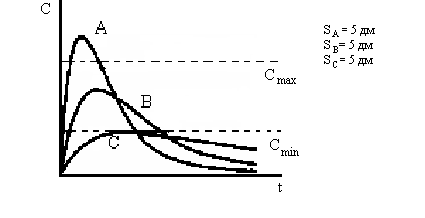 Вопросы:Являются ли эти препараты биоэквивалентными?Практические задания для проверки практических навыковАнализ данных клинического обследования и дополнительных методов исследования при проведении обоснования диагноза конкретного больногоПроведение дифференциального диагноза у конкретного больного.Назначение лечения с учетом фармакокинетики и фармакодинамики ЛС, оценка взаимодействия ЛС, эффективности проводимой терапии, побочных эффектов ЛС. Тема № 2: Клиническая фармакодинамика.Формы текущего контроля успеваемости - тестирование, устный опрос, решение проблемно-ситуационных задач, представление реферата и презентации, проверка практических навыков.Оценочные материалы текущего контроля успеваемостиВопросы для устного опроса:1. Понятие о фармакодинамике. Понятия ФД, рецепторы, мессенджеры, механизм действия, селективность, стереоизомеры, полные и частичные агонисты и антагонисты. Терапевтический индекс, клинический эффект. Связь механизма действия  и фармакологического эффекта. 2. Определение основных понятий: фармакологический, клинический эффекты, побочное действие лекарственных средств. 3. Современные методы оценки действия ЛС, требования к ним. Действие ЛС при однократном и курсовом применении.4. Значение фармакологических проб в выборе ЛС и определение рационального режима их дозирования (разовая, суточная, курсовая дозы; кратность применения). Значение острого лекарственного теста.5. Понятие о терапевтической широте, минимальной и максимальной дозах. Значение мониторинга на действие ЛС. Особенности ФД ЛС при различных условиях.6. Взаимосвязь между ФД и ФК.7. Особенности фармакодинамики  ЛС в различные возрастные периоды (плод, период новорожденности, дети, пожилые люди), у беременных и лактирующих женщин.8. История фармакогенетики. Основные методологические подходы фармакогенетики. Научно-практические задачи фармакогенетики. Медико-генетические, биохимические, фармакологические методы, используемые в фармакогенетике. Фармакогенетика и фармакогеномика. Фармакогенетические исследования: фенотипирование и генотипирование.9. Значение для развития науки. Наследственная зависимость фармакокинетических и фармакодинамических процессов. Методология экспериментальных фармакогенетических исследований. Проблемы фармакогенетических тестов на пути к клинической практике.10. Хронофармакология. Термины. Хронофармакологический подход к назначению лекарственных средствТестовые заданияФармакодинамика включает в себя изучение следующего:эффекты лекарственных средств и механизмы их действияабсорбцию и распределение лекарствметаболизм лекарстввыведение лекарстввсё перечисленноеЧто включает в себя понятие фармакодинамика? Механизмы действия лекарственных веществПревращение лекарственных средств в организмеРаспределение лекарственных средств в организмеВыведение лекарственных средств из организмаЧто включает в себя понятие фармакодинамика?Сведения о способах введения лекарственных средствСведения о метаболизме лекарственных средств в организмеУсловия хранения лекарственных средствБиологические эффекты лекарственных средствЧто включает в себя понятие фармакодинамика?Сведения об основных механизмах всасывания Сведения о побочных эффектахСведения о биологических барьерахСведения о путях выведения лекарства из организмаРезорбтивное действие препарата проявляется: После его всасывания и поступления в общий кровотокНа месте его приложенияВсегда  как побочное действиеНикогдаДействие вещества, развивающееся после его поступления в системный кровоток, называется:РефлекторнымПобочным МестнымРезорбтивнымКакие вещества оказывают местное действие в терапевтических дозах?Мочегонные средстваГипертензивные средства Обволакивающие средстваАнтиаритмические средстваЕсли лекарственное вещество введено внутривенно, какое из перечисленных видов действия не может быть: МестноеКосвенное  ПрямоеРефлекторноеРефлекторное действие лекарственного вещества проявляется путемИзменения ионного состава плазмы крови Воздействия на экстеро- и интерорецепторыСвязывания с белками плазмы крови    Биотрансформации гидрофильных веществВыберите вариант ответа, который наиболее соответствует термину «рецептор»Ионные каналы биологических мембран, проницаемость которых изменяет лекарственное веществоФерменты окислительно-восстановительных реакций, активированные лекарственным веществом Активные группировки макромолекул субстратов, с которыми взаимодействует лекарственное вещество  Транспортные системы, активированные лекарственным веществомЧто происходит при аллостерическом взаимодействии с рецептором?Стимуляция высвобождения медиаторовУгнетение высвобождения медиаторов Модуляция основного медиаторного эффектаИзменение генного аппарата и явление мутацииЧто обозначается термином «аффинитет»?Сродство вещества к микросомальным ферментам печениСродство вещества к рецептору, приводящее к образованию с ним комплекса «вещество-рецептор»Сродство вещества к альбуминам плазмы кровиСродство вещества к транспортным системам организмаЧто называется внутренней активностью лекарственного вещества?Способность вещества при взаимодействии с рецептором угнетать его  Способность вещества при взаимодействии с рецептором стимулировать его и вызывать биологический эффектСпособность вещества при взаимодействии с транспортными системами вызывать эффект, противоположный возбуждению рецептораСпособность вещества при взаимодействии с ферментами плазмы крови уменьшать проницаемость мембранАгонист - это вещество, котороеПри взаимодействии со специфическим рецептором связывается с ним и не вызывает биологического эффекта    При взаимодействии со специфическими рецепторами вызывает в них изменения, приводящие к биологическому эффектуВзаимодействует с неспецифическими  рецепторами и вызывает биологический эффектВзаимодействует  с белками плазмы крови и не вызывает биологический эффектЕсли агонист, взаимодействуя с рецептором, вызывает максимальный эффект, его называютЧастичный агонист Парциальный агонистАнтагонист Полный агонистАнтагонист - это вещество,  которое:При взаимодействии со специфическим рецептором связывается с ним и вызывает биологический эффект   При взаимодействии со специфическими рецепторами вызывает в них изменения, приводящие к биологическому эффектуВзаимодействует с неспецифическими  рецепторами и вызывает биологический эффект Связывается с рецептором, но не вызывает его стимуляцииКонкурентные антагонисты - это вещества, которые:Взаимодействуют с неспецифическими рецепторами Занимают те же рецепторы, с которыми взаимодействуют агонистыЗанимают участки макромолекулы, не относящиеся к специфическому рецептору, но взаимосвязанные с нимДействует на один подтип рецепторов как агонист, и на другой - как антагонистКак называется вещество, действующее на один подтип рецепторов как агонист, и на другой - как антагонист? Конкурентный антагонистНеконкурентный антагонист Агонист - антагонистНеполный агонистНеобратимое действие лекарственных средств происходит, как правило, путем:Ионной связиВодородной связи Ковалентной связиВан-дер-ваальсовых силЧто является основой избирательности действия лекарственного средства? Сродство (аффинитет) вещества к рецепторуЭлектростатическое взаимодействиеСвязывание с белками плазмы кровиАнтагонизм с эндогенными лигандамиОтметить вторичный передатчик, который связывает рецептор с эффектором:АденилатциклазаГуанилатциклазаФосфолипаза С Ионы кальцияОтметьте вещества, в основе действия которых лежит влияние на ионные каналы.Блокаторы Na+ -каналовБлокаторы Сa+ -каналовАктиваторы K+- каналов Все ответы правильныеКакое определение соответствует пороговой (минимальной) терапевтической дозе? Количество вещества,  вызывающее начальный биологический эффектКоличество вещества, вызывающее опасные для организма эффектыКоличество вещества, оказывающее у подавляющего большинства больных необходимое фармакотерапевтическое действиеКоличество вещества, быстро создающее высокую концентрацию лекарственного вещества в организмеКакое определение соответствует средней терапевтической дозе?Количество вещества,  вызывающее начальный биологический эффектКоличество вещества, вызывающее опасные для организма эффекты Количество вещества, оказывающее у подавляющего большинства больных необходимое фармакотерапевтическое действиеКоличество вещества, быстро создающее высокую концентрацию лекарственного вещества в организмеКакое определение соответствует высшей терапевтической дозе?Количество вещества,  вызывающее начальный биологический эффектКоличество вещества, вызывающее опасные для организма эффекты Количество вещества, превышение которого вызывает токсические эффекты  Количество вещества, быстро создающее высокую концентрацию лекарственного вещества в организмеКакое определение соответствует токсической дозе?Количество вещества,  вызывающее начальный биологический эффект Количество вещества, вызывающее опасные для организма эффекты      Количество вещества, оказывающее у подавляющего большинства больных необходимое фармакотерапевтическое действиеКоличество вещества, быстро создающее высокую концентрацию лекарственного вещества в организмеКакое определение соответствует курсовой дозе?Количество вещества,  вызывающее начальный биологический эффектКоличество вещества, вызывающее опасные для организма эффектыКоличество вещества, оказывающее у подавляющего большинства больных необходимое фармакотерапевтическое действие Количество вещества, необходимое на весь период лечения до выздоровления или до наступления стойкой положительной динамикиКакое определение соответствует ударной дозе?Количество вещества,  вызывающее начальный биологический эффектКоличество вещества, вызывающее опасные для организма эффекты      Количество вещества, оказывающее у подавляющего большинства больных необходимое фармакотерапевтическое действие Первая доза, превышающая последующие, при необходимости быстро создать высокую концентрацию лекарственного вещества в организмеШиротой терапевтического действия называется диапазон дозОт высшей терапевтической до минимальной токсическойОт средней терапевтической до минимальной токсической От минимальной терапевтической до минимальной токсическойОт средней терапевтической до высшей терапевтическойБолее удобными для применения являются лекарстваИмеющие высокую активность и высокую токсичность Имеющие большую широту терапевтического действияИмеющие малую широту терапевтического действияВоздействующие одновременно на многие органы и системКак называется накопление в организме лекарственного вещества при повторных его введениях?Функциональная кумуляция Материальная кумуляцияСенсибилизацияТахифилаксияКак называется снижение эффективности действия вещества при повторном применении?ИдиосинкразияПристрастиеКумуляция ТолерантностьЧто включает в себя понятие «привыкание» (толерантность)?Усиление действия вещества при повторном приеме Снижение действия вещества при повторном приемеАбстиненцияПовышенная чувствительность к данному веществуПривыкание к лекарственному препарату может быть следствием:Психической зависимости Повышение метаболизма в печениУгнетение выведения препарата почкамиАктивирования молекулы в печениПривыкание к лекарственному веществу может быть следствием Индукции микросомальных ферментов печениПовышения чувствительности рецепторовИнгибирования микросомальных ферментов печениСнижение канальцевой секреции в почкахКак называется явление, когда отмена препарата вызывает серьезные психические и соматические нарушения, связанные с расстройством функций многих систем организма вплоть для смертельного исхода?Синдром отдачиСенсибилизация АбстиненцияИдиосинкразияК побочному действию относится: Мутагенное действиеРефлекторное действиеМестное действие Центральное действиеТератогенное действие  - этоТоксическое действие на печень Отрицательное действие на эмбрион и плод, ведущее к врожденным уродствамТоксическое действие на кроветворениеТоксическое действие на почки	Мутагенное действие препарата – это:Действие на сердечно-сосудистую системуДействие на микросомальные ферменты печениДействие на половые клетки с изменением генетического аппаратаДействие на основной обмен веществНазначение лекарственных веществ с целью устранения причины заболевания называетсяПатогенетической терапиейCимптоматической терапией Этиотропной терапиейАнтидотовой терапиейКакое действие препарата не относится к отрицательному влиянию на организм?Аллергические реакцииТератогенное действие  Желательное (основное) действиеГепатотоксическое действиеКакие клинические методы необходимы для оценки эффективности и      безопасности клонидина: измерение АД стоя измерени ЧСС  измерение АД лежа измерение дефицита пульса ежедневное измерение диуреза  Какие клинические методы необходимы для оценки эффективности      и безопасности резерпина: измерение АД стоя измерени ЧСС измерение АД лежа измерение дефицита пульса ежедневное измерение диуреза  Какие инструментальные методы могут быть использованы для оценке      эффективности нитратов у больных со стенокардией: ЭХО КГ  велоэргометрия ЭКГ в покое измерение АД  Ситуационные задачиЗадача 1У пациента К, 57 лет высокая (40,1˚С) температура, кашель с отхождением обильноймокроты, влажные хрипы в легких. Диагноз: пневмония. Назначен бензилпенициллин внутримышечно. Через 1 час развилась генерализованная крапивница, ринит, конъюнктивит, отек гортани. Вопросы1. Поставьте диагноз.2. Каков механизм развития осложнения?3. Что необходимо предпринять (основные мероприятия)?4. Что необходимо было предпринять до введения бензилпенициллина?5. Какие 2 особые рекомендации дадите пациенту после выписки из стационара?Задача  2.Мужчина, 42 лет, афроамереканец, ничем не болеет, решил посетить своих родителей в Танзании. Он знал, что там очаг малярии. Начал принимать противомалярийное лекарственное средство для профилактики заражения. Почувствовал слабость, головокружение. Развилась бледность кожных покровов. Появились боли в пояснице. Госпитализирован с диагнозом анемия.Вопросы 1. Уточните диагноз исходя из того обстоятельства, что причиной анемии явилось принимаемое в течение короткого времени противомалярийное лекарственное средство?2. Как называются такого рода осложнения?3. Недостаточность какого фермента выявили у мужчины?4. Каков механизм развития анемии?5. Какие рекомендации дадите пациенту?Задача  3.Женщина после несложной гинекологической операции, получала внутрь в течение 7 суток антибиотик в качестве прикрытия от возможного бактериального осложнения. На 8 сутки появились жалобы на болезненность во рту, усиливающуюся при жевании и глотании, тошноту, понос, тенезмы. Визуально  во рту язвочки под серовато-белой пленкой.Вопросы 1. Диагноз?2. Как трактуется данное осложнение с позиций фармакологии?3. Какие антибиотики чаще всего его вызывают? 4. Механизм развития данной побочной реакции антибиотика?5. Ваша тактика (проведите 3 основные мероприятия).6. Что необходимо соблюдать для профилактики данного осложнения в будущем?Задача  4.Очень возбужденная девушка, 18 лет, доставлена в больницу. Психиатр установил, что она вдыхает носом кокаин. Последняя доза была 10 часов тому назад.Вопросы 1. Если девушку раньше наблюдал психиатр, то, что диагностировал? 2. Какую зависимость вызвал кокаин у девушки? 3. Дайте характеристику развившейся зависимости. 4. Какое состояние развилось у девушки, в связи с 10 часовым отсутствием потребления кокаина? 5. Лекарственное средство, из какой фармакологической группы необходимо ввести для устранения этого состояния?Задача  5.У мужчины 39 лет головная боль, лихорадка, отеки и болезненность суставов, поражение кожи. Выставлен диагноз: болезнь Лайма. [Примечание. Возбудитель  анаэробная спирохета Borreliaburgdorferi, вызывающая менингоэнцефалит и артрит]. Назначен наиболее эффективный антибиотик - доксициклин. На 5 день лечения мужчина почувствовал значительное облегчение и отправился на местный пляж для принятия солнечных процедур. Они, по его мнению, должны способствовать выздоровлению.Вопросы 1. Согласны ли Вы с мнением мужчины? 2. Обоснуйте свою точку зрения. 3. Что развилось у мужчины после солнечных процедур? 4. Каков механизм развития? 5. Кто виноват в этом?Задача 6У пациента 30 лет с эпилепсией ( в анамнезе генерализованные тонико-клонические припадки) в стадии ремиссии, постоянного принимающего фенобарбитал в подобранной дозе 100 мг 2 раза в сутки внутрь ( по данным терапевтического лекарственного мониторинга минимальная равновесная концентрация ,20 мг/л), была выявлена язва двенадцетиперстной кишки, в связи с чем назначен омепразол 20 мг 2 раза в сутки. Через 2 недели терапии омепразолом у пациента возник приступ генерализованных тонико-клонических судорог, при этом по данным терапевтического лекарственного мониторинга, минимальная равновесная концентрация фенобарбитала составляла 2 мг/л. Используйте ПРИЛОЖЕНИЕ 1.Вопросы1.Какая наиболее вероятная причина снижение противосудорожной эффективности терапии фенобарбитала?2.Каков	тип, уровень и механизм возможного межлекарственного взаимодействия?3.Как	можно было бы избежать данного межлекарственного взаимодействия?4.Какие	еще лекарственные средства могут взаимодействовать с фенобарбиталом по подобному механизму?                                                                                                5.Предложите	дальнейшую тактику ведения пациента. Задача 7Пациентке 54 лет, страдающей сахарным диабетом 2 типа среднетяжелого течения в стадии компенсации, принимающей глибенкламид 3,5мг 2 раза в сутки внутрь (перед завтраком и перед ужином), в сйязи с обострением хронического гастрита казначеи фамотидин 20 мг 2 раза в сутки внутрь в это же время. Через 5 дней терапии фамотидином пациентка отмечает периодически возникающие эпизоды резкой слабости, сердцебиения, мышечной дрожи, при этом уровень глюкозы составлял 2,6 ммоль/л. Вопросы1.Какая наиболее вероятная причина гипогликемии у данной пациентки?2.Каков	тип, уровень и механизм возможного межлекарственного взаимодействия?3.Как	можно было бы избежать данного межлекарственного взаимодействия?4.Какие	еще лекарственные средства могут взаимодействовать с глибенкламидом по подобному механизму?                                              5.Предложите	дальнейшую тактику ведения пациентки.Задача 8Лактирующая женщина, 30 лет, обратилась к провизору по поводу выбора «средства от кашля. Женщина предупредила, что кормит грудью свою дочь в возрасте 3 мес. Провизор рекомендован ЛС, содержащее кодеин («Коделак»). Женщина начала применять препарат, при этом продолжала кормить грудью. На 2-й день приема препарата кашель полностью исчез, однако у ребенка появились задержка стула в течении 2 суток, сонливость, резкое сужение зрачков. По поводу этого женщина обратилась к педиатру, который диагностировал у ребенка опиатную интоксикацию, ребенок был госпитализирован в токсикологическое отделение педиатрической больницы, где диагноз был подтвержден. Вопросы1. Укажите возможную причину развития опиатной интоксикации у грудного ребенка?2. Какое смертельное осложнение могло развиться у ребенка?Задача 9Пожилая женщина, 83 лет, обратилась к врачу поликлиники с жалобами на тошноту, периодически возникающую  рвоту, а также резкую потерю аппетита, которые беспокоят в течение последних 2 дней больная. Больная в течение многих лет по назначении участкового терапевта по поводу «болезни сердца» принимает дигоксин по 1/2 таблетке 2 раза в сутки, а также еще ряд лекарств, включая мочегонные препараты, название и дозы которых вспомнить не смогла. На вопрос, принимала ли женщина лекарства сегодня, ответила, что не помнит, так как у нее очень плохая память. Вопросы1. С чем могут вязаны описываемые больной симптомыЗадача 10Пациент, 60 лет, наблюдается в поликлинике по поводу хронической сердечной недостаточности, развившейся вследствие дилатационной кардиомиопатии. На ЭКГ- постоянная форма фибрилляции предсердий. В анамнезе - тромбоэмболия левой лучевой артерии. По назначению участкового терапевта больной получает эналаприл 20 мг/сут, фуросемид 40 мг/сут, спиронолактон 25 мг/сут. Дополнительно для профилактики тромбоэмболических осложнений участковым терапевтом выписан рецепт на варфарин.1. Существует ли возможность проведения фармакогенетического тестирования в данном случае?2. В каком именно фармакогенетическом тесте необходимо, чтобы провизор порекомендовал больному проконсультироваться с врачом?3. Какая доза варфарина должна быть назначена врачом при выявлении у больного генотипа CYP2C9*1/*3, соответствующего «медленному метаболизатору»?Практические задания для проверки практических навыковАнализ данных клинического обследования и дополнительных методов исследования при проведении обоснования диагноза конкретного больногоПроведение дифференциального диагноза у конкретного больного.Назначение лечения с учетом фармакокинетики и фармакодинамики ЛС, оценка взаимодействия ЛС, эффективности проводимой терапии, побочных эффектов ЛС. Тема № 3: Взаимодействие лекарственных средств.Формы текущего контроля успеваемости - тестирование, устный опрос, решение проблемно-ситуационных задач, представление реферата и презентации, проверка практических навыков.Оценочные материалы текущего контроля успеваемостиВопросы для устного опроса:1.Частота клинически значимых взаимодействий ЛС.2.Взаимодействие ЛС. Типы взаимодействия ЛС.3.Фармацевтические взаимодействия. Клиническое значение взаимодействия ЛС.4.Фармакокинетические взаимодействия. Клиническое значение взаимодействия ЛС.5.Фармакодинамические взаимодействия. Клиническое значение взаимодействия ЛС.6. Принципы рационального комбинирования ЛС.Тестовые заданияЧто входит в понятие фармацевтическое взаимодействие:вытеснение препарата из связи с белкомингибирование метаболизма в печени инактивация препаратов в инфузионном раствореторможение всасывания лекарстввзаимодействие на уровне экскреции в почкахКакой вид взаимодействия вызывает совместное назначение рамиприла и гипотиазида:суммация эффектов потенцированиеаддитивное действиесенситизацияантагонизмВыберите препарат, купирующий тахикардию, вызванную артериолярными вазодилататорами:верапамил метопрололдилтиаземдигоксиннифедипинЗа счёт какого механизма взаимодействия усиливается токсический эффект дигоксина на фоне приёма верапамила: усиление абсорбциивытеснение из связи с белками плазмывытеснение из связи с тканевыми белкамизамедление метаболизматорможение канальцевой секрецииПри одновременном назначении передозировать  эуфиллин можно: с ципрофлоксациномфенобарбиталомрифампициномпенициллиномазитромициномБиотрансформация эуфиллина ускоряется при одновременном назначении: фенобарбиталаэритромицинациметидинаципрофлоксациналинкомицинаДействие каких препаратов могут ослабить глюкокортикоиды при совместном назначении:холинолитиков антидиабетическихэуфиллинасимпатомиметиковвсех перечисленныхКакой препарат, назначенный вместе с преднизолоном, способствует развитию аритмий:ипратропия бромид гипотиазидпанангинсупрастинсальбутамолКакой положительный эффект вызовет сочетание нифедипинас метопрололом: устранение тахикардииусиление положительного инотропного действияусиление седативного эффекта улучшение антиаритмических свойствустранение отековК какому эффекту приводит одновременное назначение нифедипина и празозина:увеличению сосудистого сопротивленияусилению задержки жидкости усилению тахикардиигиперлипидемиигипергликемииКакой из гипотензивных препаратов повышает уровень дигоксина в крови:фуросемидкаптоприллозартан верапамилиндапамидСочетанное применение мочегонных и в - адреноблокаторов приводит к: повышению атерогенности плазмытахикардиинейтропениизадержке жидкостинефротоксическому действиюК снижению активности ренина плазмы приводит:лозартанкаптоприлгипотиазид пропранололвсе перечисленныеЧем обусловлена целесообразность сочетания ИАПФ и диуретиков при лечении артериальной гипертензии: ИАПФ уменьшают активацию диуретиками РААСдиуретики устраняют задержку жидкости, вызванную ИАПФдиуретики устраняют гипокалийемию, вызванную ИАПФдиуретики устраняют гипернатрийемию, вызванную ИАПФвсе ответы верныВыберите рациональную комбинацию гипотензивных:нифедипины+в-адреноблокаторыв-адреноблокаторы+ верапамил ИАПФ+нифедипиныИАПФ+ блокаторы рецепторов к ангиотензину IIвсе перечисленныеПричиной взаимодействия ЛС на уровне связи с белком является:гипоальбуминемия         гиперальбуминемия        гипокалиемия              гиперкалиемия большое сродство ЛС к рецепторам белков малое сродство ЛС к рецепторам белков Комбинация ЛС  в клинике всегда применяется для получения     следующего эффекта: суммарного                       аддитивного                      синергидногоантагонистическогонейтрализующегоУкажите ЛС, эффективность которого снижается при табакокурении: алпразолам; диазепам; галоперидол;  все варианты ответов верны. нет верного варианта ответа. Совместное назначение какого ЛС с препаратом зверобоя продырявленного, может сопровождаться токсическими эффектами ЛС?  теофиллин; дигоксин; варфарин; амитриптилин; все варианты ответов верны. Совместное назначение какого ЛС с чесноком, может сопровождаться снижением терапевтической эффективности ЛС? варфарин; малые дозы АСК; парацетамол;фенилин; все варианты ответов верны. Как называется тип взаимодействия лекарственных веществ, связанный с нарушением всасывания, биотрансформации, транспорта, депонирования и выведения одного из веществ?Фармакодинамическое взаимодействиеФункциональное взаимодействиеФармацевтическое взаимодействие Фармакокинетические взаимодействиеКак называется тип взаимодействия лекарственных веществ, являющийся результатом взаимодействия веществ на уровне рецепторов, клеток, ферментов, органов или физиологических систем? Фармакодинамическое взаимодействиеФункциональное взаимодействиеФармацевтическое взаимодействиеФармакокинетическое взаимодействиеКакое явление наблюдается при комбинированном применении  лекарственных веществ?ТолерантностьТахифилаксияКумуляция СинергизмВ каких случаях наблюдается аддитивный синергизм?Общий эффект превышает сумму эффектов каждого из компонентов Простое сложение эффектов каждого из компонентовОбщий эффект меньше суммы эффектов каждого из компонентовОбщий эффект равен эффекту одного из веществЧто означает термин «потенцирование»?Способность препарата к кумуляцииПовышенная чувствительность к препаратуБыстрое привыкание к препарату Резкое усиление эффектов препаратов при совместном примененииОтметьте пример фармакодинамической несовместимости лекарств при их комбинированном применении: папаверина гидрохлорид при смешивании в одном шприце с препаратами наперстянки образует осадок; фуросемид укорачивает и ослабляет действие многих лекарств, способствуя их экскреции; железа сульфат образует нерастворимые комплексы с тетрациклинами, что затрудняет их всасывание; фенобарбитал ослабляет действие неодикумарина, индуцируя микросомальные ферменты печени;  атропин ослабляет влияние М-холиномиметика пилокарпина на гладкие мышцы, блокируя М-холинорецепторы. Отметьте пример конкурентного антагонизма: папаверина гидрохлорид при смешивании в одном шприце с препаратами наперстянки образует осадок; фуросемид укорачивает и ослабляет действие многих лекарств, способствуя их экскреции; железа сульфат образует нерастворимые комплексы с тетрациклинами, что затрудняет их всасывание; фенобарбитал ослабляет действие неодикумарина, индуцируя микросомальные ферменты печени; атропин ослабляет влияние ацетилхолина на сердце, блокируя М-холинорецепторы. При	фармакокинегическом взаимодействии одно лекарственное средство влияет на такие процессы другого как:                                                                                                                               Всасывание                                                                                                                                                              Распределение                                                                                                                                          Метаболизм (биотрансформация) Выведение  Все перечисленное                                                                                                                                                                   Механизм действияПри фармакодинамическом взаимодействии одно лекарственное средство влияет на такие процессы другого как:                                                                                                                                              Всасывание                                                                                                                                                                РаспределениеМетаболизм (биотрансформация)                                                                                            Выведение                                                                                                                                                                  Механизм действияПри фармакокинегическом взаимодействии концентрация одного лекарственного средства под действием другого может:                                                                                                            Повышаться.                                                                                                                                                                              Снижаться .Не изменятся.При фармакодинамическом взаимодействии концентрация одного лекарственного средства под действием другого:                                                                                                                                   Повышается.                                                                                                                                                               Снижается.                                                                                                                                                             Не изменяется.Фармакокинетическое взаимодействие на уровне всасывания при приеме лекарственных средств внутрь может происходить по следующим механизмам:                                                                                      Образование комплексов и хелатных соединений  Изменение рН желудочного содержимого    Изменение состояния нормальной флоры ЖКТПовреждение слизистой оболочки кишечника   Изменение моторики ЖКТ   Влияние на активность гликопротеина-РВсе перечисленное верно                                                                                                 Следующие лекарственные средства образуют не всасывающиеся соединения с другими препаратами из-за сорбирующего действия:                                                                                                               Активированный уголь       Антациды         Метоклопрамид        Слабительные                                                                                                                                           Образуют не всасывающиеся комплексные соединения с препаратами кальция, магния, железа, цинка, висмута следующие лекарственные средства:  МакролидФторрхинолоныЦефалоспорины ТетрациклиныВсасывание лекарственных средств, являющихся слабыми кислотами, при их совместном применении с препаратами, повышающими рН желудочного содержимого (блокаторами протонного насоса, блокаторами Н2-гистаминовых рецепторов):УгнетаетсяУсиливаетсяНе	изменяетсяВсасывание лекарственных средств, являющихся слабыми основаниями, при их совместном применении с препаратами, повышающими рН желудочного содержимого (блокаторами протонного насоса, блокаторами Н2- гистаминовых рецепторов):Угнетается УсиливаетсяНе изменяется.Межлекарственного взаимодействия при всасывании, развивающегося по механизму образования не всасывающихся соединений, можно полностью избежать при назначении лекарственных средств с интервалом в:30	минут 1 час2 часа 4 часаВсасывание лекарственных средств, метаболизирующихся под действием нормальной микрофлоры кишечника, при их совместном применении с антибиотиками:Угнетается УсиливаетсяНе изменяетсяВсасывание лекарственных средств, при их совместном применении с препаратами, повышающими моторику ЖКТ:УгнетаетсяУсиливаетсяНе изменяется.Всасывание лекарственных средств, при их совместном применении препаратами, снижающими моторику ЖКТ:Угнетается УсиливаетсяНе изменяетсяПричиной увеличения всасывания быстро всасывающихся лекарственных средств, при их совместном применении с прокинетиками, является:Увеличение скорости опорожнения желудкаПовышение тонуса нижнего пищеводного сфинктераУгнетение моторики.		Всасывание лекарственных средств, являющихся субстратами гликопротеина-Р, при их совместном применении с препаратами - ингибиторами гликопротеина-Р:Угнетается Усиливается.Не изменяется.Всасывание лекарственных средств, являющихся субстратами гликопротеина-Р, при их совместном применении с препаратами- индукторами гликопротеина-Р:Угнетается.Усиливается.Не изменяется.Взаимодействие на уровне связи с белками плазмы крови происходит, если одно из лекарственных средств:Связывается с белками крови более чем на 90% Связывается с белками крови менее чем на 90%Имеет большой объем распределения (более )Имеет малый объем распределения (менее )Метаболизм лекарственного средства, являющегося субстратом определенного фермента биотрансформации, при их совместном применении с препаратами-ингибиторами: Угнетается	Усиливается Не изменяется.Метаболизм лекарственного средства, являющегося субстратом определенного фермента биотрансформации, при их совместном применении с препаратами-индукторами:Угнетается	УсиливаетсяНе изменяется.Фармакокинетическое	взаимодействие лекарственных средств на уровне выведения может происходить по следующим механизмам:Изменение клубочковой фильтрации Изменение канальцевой секрецииИзменение канальцевой реабсорбцииИзменение тонуса мочевыводящих путей.Выведение лекарственного средства, активная секреция которого осуществляется определенным транспортером, при его совместном применении с препаратом-ингибитором транспортера:                          УгнетаетсяУсиливается                                                                     Не изменяется.Выведение лекарственных средств, являющихся слабыми кислотами, при их совместном применении с препаратами, повышающими рН мочи:Угнетается Усиливается Не изменяется.Выведение лекарственных средств, являющихся слабыми основаниями, при их совместном применении с препаратами, снижающими рН мочи:Угнетается Усиливается Не изменяется.Антагонизм является фармакодинамическим взаимодействием в результате которого: Одно лекарственное средство приводит к ослаблению или устранению фармакологических эффектов другого Происходит взаимное усиление фармакологических эффектовНе изменяется.Синдром ацетальдегида возникает, если пациент потребляет алкоголь на фоне применении следующих лекарственных средств:Метронидазол КлотримазолЦефалоспорины.ХлорамфениколДисульфирамКонцентрация лекарственных средств, являющихся субстратами CYP3A4, снижается при их совместном применении с:Экстрактом чеснока Экстрактом зверобояЭкстрактом пустырника Экстрактом валерианыСо всем  перечисленнымФакторами риска взаимодействия лекарственных средств являются:Пожилой и старческий возраст Детский возрастТяжелое и крайне тяжелое состояние пациентаПолипрагмазияПрименение лекарственного средства с узким терапевтическим диапазономНосительство аллельных вариантов генов, ответственных за фармакокинетику и фармакодинамику.Ситуационные задачиЗадача 1.Пациентке 63 лет, страдающей железодефицитной анемией, принимающей железа сульфат 320 мг 2 раза в сутки внутрь, в связи с обострением хронического пиелоцистита, назначен ципрофлоксацин по 250 мг 2 раза в сутки внутрь. Пациентка принимала оба препарата одновременно. Через 5 дней приема ципрофлоксацина сохраняется субфебрильная лихорадка, поллакиурия, в клиническом анализе мочи сохраняется лекоцитурия, бактериурия. По данным бактериологического анализа мочи выделена Escherichiacoli, чувствительная к ципрофлоксацину.Вопросы:1.Какая  наиболее вероятная причина не эффективности терапии ципрофлоксацином?2.Каков тип, уровень и механизм возможного межлекарственного взаимодействия?3.Как можно было бы избежать данного межлекарственного взаимодействия?4.Какие еще лекарственные средства могут взаимодействовать с ципрофлоксацином по подобному механизму?                                                                                                                                 5.Предложите дальнейшую тактику ведения пациентки. Задача 2Пациентка 50 лет, страдающая ревматоидным артритом, принимает в течение 3 месяцев метотрексат 15 мг 1 раз в неделю, диклофенак в виде ретардированной формы 50 мг 1 раз в сутки. В связи с усилением болевого синдрома доза диклофенака увеличена до 150 мг 1 раз в сутки. Через 2 недели отметила появление слабости, головной боли, бледность кожных покровов и слизистых,в общем анализе крови- анемия, лейкопения, тромбоцитопения. Вопросы:1.Какая наиболее вероятная причина миелотоксичности?2.Каков тип, уровень и механизм возможного межлекарственного взаимодействия?3.Как можно было бы избежать данного межлекарственного взаимодействия?4.Какие еще лекарственные средства могут взаимодействовать с метотрексатом по подобному механизму?                                                                                                                                   5.Предложите дальнейшую тактику ведения пациента.Задача 3Пациент 69 лет с диагнозом ИБС, стенокардия напряжения III функционального класса, постинфарктный кардиосклероз, НК III функционального класса ( по NYHA), постоянно принимает ацетилсалициловую кислоту 125 мг 1 раз в сутки (днем), эналаприл 10 мг 2 раза в сутки ( утром и вечером), карведилол 12,5 мг 2 раза в сутки (утром и вечером), спиронолоактон 25 мг 1 раз в сутки (утром), фуросемид 40 мг 2 раза в неделю (утром натощак). В связи с суставным синдромом назначен напроксен 500 мг 2 раза в сутки (утром и вечером). Через 1 месяц после начала приема напроксена, госпитализирован в связи с декомпенсацией хронической сердечной недостаточности.Вопросы:1.Какая наиболее вероятная причина развития декомпенсации хронической сердечной недостаточности?2.Каков тип, уровень и механизм возможного межлекарственного взаимодействия?3.Как можно было бы избежать данного межлекарственного взаимодействия? Задача 4Пациент 48 лет с диагнозом ИБС, стенокардия напряжения II функционального класса,постоянно принимает ацетилсалициловую кислоту 125 мг 1 раз в сутки (днем), метопролол 12,5 мг 2 раза в сутки (утром и вечером), изосорбидадинитрат (пролонгированная форма) 20 мг 2 раза в сутки (утром и днем). На фоне проводимой терапии, ангиозные боли не рецидивировали, гемодинамика стабильная ( АД 120/70 мм ртхт ЧСС 60 в минуту). В связи с эректильной дисфукциеи вечером больной принял силденафил (виагру) 50 мг внутрь. Через после приема силденафила отметил резкую слабость, головокружение, АД 80/50 мм рт. ст., ЧСС 100 в минуту. Вопросы:1. Какая наиболее вероятная причина коллапса?2.Каков тип, уровень и механизм возможного межлекарственного взаимодействия?3.Как можно было бы избежать данного межлекарственного взаимодействия?4.Какие еще лекарственные средства могут взаимодействовать с силденафилом по подобному механизму?                                                                                                                                  5.Предложите дальнейшую тактику ведения пациента. Задача 5Пациентка 68 лет, с диагнозом ИБС, стенокардия напряжения II функционального класса, постинфарктный кардиосклероз, артериальная гипертензия 3 степени очень высокого риска, мерцательная аритмия постоянная тахисистолическая форм, НК II функционального - класса (по,, NYHA), принимает ацетилсалициловую кислоту 125 мг в сутки (днем), метопролол 25 мг 2 раза в сутки (утром и днем), изосорбидадинитрат 20 мг 2 раза в сутки (утром и днем), триметазидин 10 мг 3 раза в сутки, эналаприл 20 мг 2 раза в сутки, дигоксин 0,125 мг 2 раза в сутки (утром и вечером), фуросемид 40 мг 1 раз в неделю (утром натощак), ловастатин 20 мг сутки (на ночь), настойка травы пустырника 1 ст. ложка на ночь. На фоне терапии состояние пациентки стабильное. В связи с острым бронхитом пациентка участковым врачом назначен эритромицин 500 мг 4 раза в сутки. На 5 день приема эритромицина пациентка отметила снижение аппетита, тошноту, на ЭКГ-мерцание предсердий, частая желудочковая экстрасистолия, уровень дигоксина в плазме крови-3 мкг/л.Вопросы:1. Какая наиболее вероятная причина возникновения симптомов гликозилной интоксикации у данной пациентки?                                                                                                                                         2 .Каков тип, уровень и механизм возможного  межлекарственного взаимодействия?3.Каковы	факторы риска	межлекарственного взаимодействия у данной пациентки?4.Предложите дальнейшую тактику ведения пациентки.Задача 6Женщине 25 лет, принимающей трехфазный гормональный контрацептив три-регол, в связи с урогенитальным хламидиозом назначен доксициклин 100 мг 2 раза в сутки в течение 14 дней. Через 1 месяц после начала антибактериальной терапии женщина забеременела.Вопросы:1. Какая наиболее вероятная причина устранения контрацептивного эффекта у данной пациентки?                                                                                                                                                  2 .Каков тип, уровень и механизм возможного межлекарственного взаимодействия?З.Как можно было бы избежать данного межлекарственного взаимодействия?                                             4 .Какие еще лекарственные средства могут взаимодействовать с доксициклином по подобному механизму?Задача 7Пациенту 56 лет с постоянной формой мерцательной аритмии, принимающему дигоксин 0,125 мг 2 раза в сутки (утром и вечером) в связи с неудолетварительным контролем ЧСС (ЧСС в покое 100 в минуту, при физической нагрузке 130 в минуту) назначен верапамил 40 мг 3 раза в сутки внутрь. Через 5 дней после назначение верапамила пациент предъявляет жалобы на тошноту, рвоту на ЭКГ- мерцательная аритмия, ЧСС 50, A-V- блокада II степени, корытообразная депрессия сегмента STио всем отведениям, уровень дигоксина в плазме крови- 3 мкг/л (терапевтический диапазон до 1-2 нг/мл). Вопросы:1.Какая наиболее вероятная причина возникновения симптомов глизидной интоксикации у данного пациента? 2.Каков	тип, уровень и механизм возможного межпекарственного взаимодействия? 3.Как	можно было бы избежать данного межлекарственного взаимодействия? 4.Какие	еще лекарственные средства могут взаимодействовать с дигоксином по подобному                механизму? 5.Предложите	дальнейшую тактику ведения пациента.Практические задания для проверки практических навыковАнализ данных клинического обследования и дополнительных методов исследования при проведении обоснования диагноза конкретного больногоПроведение дифференциального диагноза у конкретного больного.Назначение лечения с учетом фармакокинетики и фармакодинамики ЛС, оценка взаимодействия ЛС, эффективности проводимой терапии, побочных эффектов ЛС. Тема № 4: Клиника, лечение, профилактика побочного действия лекарственных средств.Формы текущего контроля успеваемости - тестирование, устный опрос, решение проблемно-ситуационных задач, представление реферата и презентации, проверка практических навыков.Оценочные материалы текущего контроля успеваемостиВопросы для устного опроса:1. НЛР, методы их выявления, профилактики и коррекции.2. Механизмы возникновения и методы прогнозирования  возможного развития  побочных эффектов у больного (фармакодинамическое, токсическое, аллергическое, парамедикаментозное), особенности клинического проявления (по тяжести, распространенности и характеру поражения органов и систем).3. Зависимость побочного действия лекарственных средств от пути введения, дозы, длительности их применения. Зависимость проявлений побочных действий лекарственных средств от возраста.4. Особенности развития побочного действия  в зависимости от характера заболевания, тяжести поражения функциональных систем, дозы и длительности применения ЛС. 5.Принципы оказания помощи при развитии побочного действия лекарственных средств в зависимости от характера клинической картины и тяжести их проявлений.Тестовые заданияК способам коррекции побочных эффектов в лекарственных средств относятся: изменение скорости или пути выведения изменение распределения приема ЛС в течение суток сочетание с приемом пищи изменение характера питания изменение воздействия факторов внешней среды отмена препарата, потенциирующего данный побочный эффект фармакологическая коррекция побочного эффекта уменьшение дозы препарата или его отмена       Лекарственные средства, прекращение которых может вызвать      синдром абстиненции: морфин барбитураты мепробаматгаллюциногены марихуана кофеин  Причиной побочных эффектов ЛС может быть: прием неадекватных доз ЛС замедление биотрансформации ЛС ускорение биотрансформации ЛС снижение связи с белком увеличение связи с белком увеличение свободной фракции ЛС увеличение связанной формы ЛС  .Токсическое действие ЛС является результатом: изменения кинетики ЛС повышение чувствительности тканей снижение чувствительности тканей генетически обусловленной энзимопатией передозировки ЛС малого диапазона концентраций ЛС повышение активности гепатоцитовБольные пожилого возраста более чувствительны к обычным дозам ЛС      и у них чаще проявляются побочные эффекты ЛС потому, что они имеют: большую массу тела сниженную функцию почек и печени сниженное кровоснабжение жизненно важных органов лучшее питание менее эффективные механизмы гомеостаза  При следующих условиях больные проявляют большую, чем в норме реакцию      ко многим ЛС: гипоальбунемиинедостаточности сердца циррозе почек гипертиреозе гипотиреозе  Побочными эффектами тетрациклина являются:  развитие тромбофлебита; гепатотоксичность; сильные головные боли; ДВС-синдром.От дозы не зависят нежелательные эффекты лекарственных средств:связанные с фармакологическими свойствами ЛС;токсические осложнения, обусловленные абсолютной или относительной передозировкой;вторичные эффекты, обусловленные нарушением иммунобиологических свойств организма; иммунологические реакции немедленного и замедленного типов;синдром отмены.Необычная реакция на лекарственное средство, связанная с генетически обусловленными энзимопатиями и возникающая при первом введении:сенсибилизация;тахифилаксия; идиосинкразия;абстиненция;привыкание.Последствия введения бета-адреноблокаторов во время беременности у новорожденных: потеря слуха;поражение кожных покровов;гипотрофия плаценты и плода;преждевременное закрытие Боталлова протока;геморрагический синдромРазвитие гинекомастии и гирсутизма возникает при приеме:гидрохлортиазида;спиронолактона;фуросемида;ацетазоламида;триамтерена.Агранулоцитоз чаще вызывает:верапамил;аймалин;хинидин;лидокаин;соталолСтрого дозозависимой является следующая группа побочных эффектов: фармацевтические;фармакогенетические;аллергические;мутагенные; синдром отмены.Развитие острого внутрисосудистого гемолиза при приеме сульфаниламидов – пример побочной реакции: тахифилаксии; псевдоаллергической реакции;  идиосинкразии; аллергической реакции; массивного бактериолизаУкажите ЛС, способное вызвать обострение порфирии: диклофенак; карбамазепин; метоклопрамид;  все варианты ответов верны; Побочными эффектами, зависящими от дозы препарата являются следующие: фармакодинамические; аллергические; токсические; фармакоэкономические; фармакокинетические.Какие из нижеследующих категорий нежелательных лекарственных реакций включают все классификации: фармакодинамические (бронхоспазм при приеме бета-адреноблокаторов) токсические (ото- и нефротоксичность аминогликозидов) аллергические, псевдо-аллергические, идиосинкратическиевторичные (суперинфекции при приеме антибиотиков) синдром отмены (клонидин) вызванные лекарственным взаимодействиемвсе перечисленныеСитуационные задачиЗадача 1Пациент 64 года, страдает хронически бронхитом курильшика в течение 15 лет. Поповоду гипертонической болезни и депрессии были назначены метопролол 50 мг/сутки и флуоксетин 20 мг/с. Обратился с жалобами на одышку с затрудненным выдохом, общую слабость, головокружение, ощущение замирания в сердце. На ЭКГ зарегистрированы брадикардия, АВ-блокада 2 ст. АД 90/60 мм.рт.ст.Вопросы1) С каким препаратом связано возникновение указанных симтомов, указать механизм развития.2) Каким образом взаимодействие препаратов флуоксетина и метопролола могло привести к возникновению указанных побочных эффектовЗадача 2Больной, женщине 56 лет, для лечения прогрессирующего ревматоидного артрита назначен преднизолон. Одновременно пациентка продолжает получать назначенный ранее препарат Лозап Плюс (лозартан и гидрохлортиазид). До назначения преднизолона принимала в течении месяца Вольтарен (диклофенак натрия), который в данное время отменен. В семейном анамнезе – язва желудка у отца и брата. Спустя 2 недели от начала курса ухаживающим родственником предъявляются жалобы на эпизоды неадекватного поведения больной. Сама больная предъявляет жалобы на одышку, учащенное мочеиспускание.Вопросы:- Могут ли быть связаны с приемом преднизолона указанные симптомы? Следует ли в этом случае отменить лечение?- Какие предсказуемые побочные эффекты преднизолона могут развиться у больной? С учетом анамнеза, риск какого побочного действия повышен, и в связи с чем? Какие мероприятия при этом могут быть показаны? - Представители семейства ГКС для системного применения (международные названия). Какие основные направления применения есть у этих средств?Задача 3Больная, девочка 6 лет, находится с матерью в аллергологическом отделении с целью обследования и коррекции лечения. Наблюдается с бронхиальной астмой легкого течения на протяжении 2 лет, за которые отмечено отсутствие положительного эффекта от проводимой терапии; частота приступов – около 6-7 р/год, длительно получала Кромогексал (кромогликат натрия, раствор для ингаляций) и Беродуал для снятия приступов. В связи с подготовкой к школе решено начать терапию ИГКС (беклометазон, индивидуальный дозированный аэрозоль). В течении недели выяснилось, что мать отказывается давать ребенку средство, опасаясь побочного действия гормона.Вопросы:1. Показан ли в данной ситуации препарат, и какова цель его применения? Превышает ли польза от его применения риск и тяжесть побочного действия. Есть ли (и какие) у выбранного средства преимущества и недостатки по сравнению с использовавшимся Кромогексалом (сравнительная эффективность и безопасность). Возможное побочное действие ИГКС.2. Средства для лечения заболеваний с бронхообструктивным синдромом: названия фармакологических групп (примеры представителей – международные названия), предназначение и способы (по формам выпуска) их применения. Безопасность и возможности к применению при беременности.Задача 4Больная, подросток 17 лет, находится в кардиоревматологическом отделении по поводу артериальной гипертензии с повышениями АД до 160/90. При поступлении в качестве медикаментозной терапии назначен атенолол, после начала применения которого давление остается в пределах 140/80, ЧСС = 50-60/мин. Эндокринологом по заключению консультации в связи с установленным диагнозом рекомендован прием таблеток Анаприлина. Препарат внесен дополнительно в план назначений дежурным врачом. На следующий день отмечены слабость, головокружение, 2-хкратная кратковременная потеря сознания; АД = 120/80, ЧСС = 42/мин-Вопросы: 1..К каким фармакологическим группам относятся Атенолол и Анаприлин? Краткая характеристика этих антигипертензивных средств (прочие представители, сфера применения, побочное действие, противопоказания). В чем заключается состояние больной и чем оно вызвано? Что может быть использовано для оказания помощи?3. Последовательность действий в лечении артериальной гипертензии в плане выбора и оценки эффективности антигипертензивной терапии. Возможности комбинирования антигипертензивных средств.Задача 5Пациент 52 лет, страдающий артериальной гипертензией и депрессией, в течение 2-х недель принимал метопролол 25 мг 2 раза в сутки (утром и вечером) совместно с флуоксетином 20 мг 1 раз в сутки (утром). Обратился с жалобами на периодически возникающие эпизоды резкой слабости, сопровождающиеся гипотонией и брадикардией. На ЭКГ зарегистрирована брадикардия, A-V-блокада II степени. Вопросы:1.Какая	 наиболее вероятная причина развития гипотонии, брадикардии и A-V- блокада II степени у данного пациента.2.Каков механизм возможного межлекарственного взаимодействия.3.Как можно было бы избежать данного межлекарственного взаимодействия?4.Какие еще лекарственные средства могут взаимодействовать с метопрололом по подобному механизму? 5.Предложите дальнейшую тактику ведения пациента.Задача 6 Больной Б., 48 лет, поступил с жалобами на давящие загрудинные боли, появляющиеся во время физической нагрузки, купирующиеся нитроглицерином. 3 года назад перенес инфаркт миокарда. В легких везикулярное дыхание. Тоны сердца приглушены, систолический шум на верхушке, частые экстрасистолы. ЧСС - 92 в мин. АД - 100/60 мм рт. ст. Печень не увеличена, отеков нет. ЭКГ - синусовая тахикардия, рубцовые изменения миокарда, частая желудочковая экстрасистолия. Назначен обзидан 160 мг/сутки, сустак-форте 19,2 мг/сутки, панангин, рибоксин.Вопросы: Какой побочный эффект вероятен у больного при данной комбинации лекарственных средств? 1. +брадикардия; 2.+ гипотония, головокружение; 3. тошнота, рвота, боли в животе; 4. отеки ног, одышка; 5. задержка жидкости. Задача 7 У больного В., 48 лет, отмечаются приступы стенокардии при средней интенсивности физических нарузок. Однократный прием нитроглицерина сублингвально в прошлом привел к обморочному состоянию, в связи с чем больной в дальнейшем отказался от его применения. Сопутствующие заболевания: гипертоническая болезнь («рабочее» АД 180/100 мм рт.ст.), язвенная болезнь 12 -перстной кишки с повышенной секреторной активностью желудка, гипофункция щитовидной железы. На эхокардиографии были обнаружены признаки идиопатического гипертрофического субаортального стеноза с малой выраженностью обструкции выходного тракта левого желудочка. На момент осмотра АД 190/100 мм рт.ст., ЧСС - 72 в мин.Вопросы:А. Следующие препараты противопоказаны для назначения больному: 1. бета-адреноблокаторы; 2. кордарон; 3. верапамил и дилтиазем; 4+. нифедипин; 5. +каптоприл;  6. +нитросорбид. Б. Подберите характерные побочные эффекты к препаратам из вопроса А: а. брадикардия; б. гипотония; в. бронхоспазм; г. тахикардия; д. нарушение функции щитовидной железы;  е.перемежающаяся хромота; ж. AV блокада; В. Выберите оптимальную группу лекарственных средств для курсового лечения больного: 1. бета-адреноблокаторы; 2. пролонгирование нитраты; 3. кордарон; 4. +верапамил; 5. нифедипин; 6. эналаприл.Задача 8 Больной Б., 48 лет, в течение 18 лет страдает сахарным диабетом, по поводу которого получает инсулин до 70 ЕД сутки, что поддерживает уровень гликемии в пределах 7,5-8,6 ммоль/л. В последнее время стало повышаться АД до 170/90 - 180/100 мм рт. ст., в связи с чем лечащий врач назначил обзидан в суточной дозе 120 мг.Вопросы: Какие побочные эффекты следует ожидать при данной комбинации лекарственных средств? А. повышение уровня сахара в крови;  Б. понижение уровня сахара в крови. Практические задания для проверки практических навыковАнализ данных клинического обследования и дополнительных методов исследования при проведении обоснования диагноза конкретного больногоПроведение дифференциального диагноза у конкретного больного.Назначение лечения с учетом фармакокинетики и фармакодинамики ЛС, оценка взаимодействия ЛС, эффективности проводимой терапии, побочных эффектов ЛС. Тема № 5: Понятие о лекарственном формуляре лечебного учреждения.Формы текущего контроля успеваемости - тестирование, устный опрос, решение проблемно-ситуационных задач, представление реферата и презентации, проверка практических навыков.Оценочные материалы текущего контроля успеваемостиВопросы для устного опроса:1. Понятие о лекарственном формуляре ЛУ. Его значение, критерии составления. Контроль за выполнением. 2. Рациональное использование лекарственных средств в стационаре. Правильность хранения, обоснование назначения ЛС в истории болезни, особенно дорогостоящих.  3. Правовые вопросы, связанные с закупкой лекарственных средств у отечественнных и зарубежных производителей, а также у фирм, занимающихся крупно- и мелкооптовой поставкой лекарственных средств.4. Организация в стационаре собственного архива по использованию лекарственных средств. Формы обучения  врачей, работа  с информационным материалом.Тестовые заданияРазработка формулярного списка ЛС включает: анализ структуры заболеваемости и состояния лекарственного обеспечения;  отбор ЛС для формулярного списка; утверждение формулярного списка ЛС; установление поставщиков ЛС; штатное расписание фармацевтической службы. Прямые затраты на лечение включают: затраты на приобретение ЛС; затраты, связанные с использованием оборудования; затраты на оплату труда медицинских работников; затраты, связанные с потерей производительности; стоимость непроизведенной пациентом продукции. Формулярный список ЛС учреждения здравоохранения является:  ограничительным; рекомендательным; законодательным; расширительным; определительным. На какие группы делятся противомикробные ЛС, входящие в формуляр лечебного учреждения: ЛС, которые может назначать любой врач самостоятельно;  ЛС, которые могут быть разрешены к применению только после консультации с клин. фармакологом, микробиологом или другим специалистом, компетентным в области антимикробной химиотерапии ЛС, которые могут быть разрешены к применению только главным врачем лечебного учрежденияВерно ли, что рациональносоставленыйформуляр ЛС позволяет:Сфокусировать внимание врачей на наиболее значимых для лечения той или иной патологии лекарственных средств Снизить затраты ЛПУ на приобретение лекарственных препаратов с недоказанной эффективностью, сомнительной безопасностью.Все перечисленное верноНет правильного  ответаРазрешение на использование “неформулярных” препаратов в лечебном учреждении осуществляется: заведующим отделениемзаведующим аптекойклинико-экспертной комиссией (КЭК)главным врачем ЛУКто может проводить  генерическую замену препаратовПровизорВрач больной самостоятельноМедицинская сестраКто может проводить  терапевтическую замену препаратовПровизорВрач больной самостоятельноМедицинская сестраВиды деятельности формулярной комиссии по поддержанию формулярной системыРазработка и внедрение стандартов и протоколов ведения больных.Внедрение Программы Оценки Использования Лекарственных средств(ОИЛС)Мониторинг побочных реакцийОбновление формулярного списка и формулярного справочника.Все перечисленное верноНет правильного ответаЗадачами Программы ОИЛС являются следующие: Обеспечение рационального подхода к лекарственной терапии и ее соответствия принятым стандартам и протоколам лечения Усиление контроля и ответственности за использование ЛС Поддержание контроля стоимости используемых ЛСВсе перечисленное верноНет правильного ответаОтметьте действия, которые могут  быть результатом мониторинга  НЛР(нежелательных лекарственных реакций) и направленны на сокращение или улучшение предупрежденияНЛР:изменений в формулярном списке ЛС внедрения новых правил назначения ЛС модификации мониторинга состояний пациентов.Все перечисленноеСитуационные задачиЗадача 1Психиатрическая клиническая больница города С. осуществляет консультативную,лечебно-диагностическую, психопрофилактическую, реабилитационную психотерапевтическую помощь в амбулаторных и стационарных условиях. Структурным подразделением клиники является аптека, осуществляющая организацию обеспечения пациентов клиники лекарственными препаратами, перевязочными средствами,медицинскими изделиями, предметами и средствами личной гигиены, предназначенными для ухода за больными. Для лекарственного обеспечения пациентов 1-го психиатрического отделения клиники в аптеку поступило требование на следующие лекарственные препараты: галоперидол, амитриптилин, клозапин (азалептин). Требование выписано на русском языке, имеет штамп медицинской организации, подписано заместителем главного врача по лечебной работе. Провизор отказал в отпуске лекарственных препаратов.Вопросы:	1. К каким фармакотерапевтическим группам относятся эти препараты?2. Наличие риска каких побочных эффектов отличают галоперидол от клозапина?3.Какие фармакологические эффекты характерны для амитриптилина и каков механизм их развития? 4.Каков порядок оформления требований-накладных на получение данных лекарственных препаратов в отделения из аптеки медицинской организации?5.Какие группы лекарственных препаратов подлежат предметно-количественному учету в аптеке медицинской организации? Как должен быть организован предметно-количественный учет лекарственных средств в аптеке?Задача 2Многопрофильная городская клиническая больница города В. имеет в своем составе аптеку, осуществляющую организацию обеспечения пациентов клиники лекарственными препаратами и перевязочными средствами, медицинскими изделиями,средствами гигиены и ухода за больными. В аптеку обратилась старшая медицинская сестра травматологического отделения с требованием, выписанным на получение 40ампул 1%-ного раствора для инъекций морфина и 50 капсул трамадола (трамала) для оказания медицинской помощи пациентам в отделении. Требование выписано на русском языке и имеет все необходимые реквизиты. Однако провизор отказал старшей медицинской сестре в выдаче указанных препаратов. Вопросы:   1. К какой фармакотерапевтической группе относятся морфин и трамадол; какие фармакологические эффекты характерны для препаратов этой группы?2. Каким препаратом следует воспользоваться при передозировке этими средствами и в чем состоит принцип его действия?3. Каков порядок оформления требований-накладных на лекарственные препараты, подлежащие предметно-количественному учету?4. Укажите порядок хранения препаратов, включенных в список II перечня наркотических средств, психотропных веществ и их прекурсоров в аптеке медицинской организации.5.Какой метод используется для определения потребности в морфине? Объясните методику расчета требуемого количества препарата на год для травматологического отделения на 50 коек.Задача 3В требовании выписаны лекарственные препараты – тримеперидин, нифедипин.Документ выписан на русском языке, имеет штамп медицинской организации, подписан заведующим отделением и заверен печатью медицинской организации «Для рецептов».Старшая медицинская сестра отделения кардиологии №2 получила товар в аптеке, согласно выданной доверенности. Однако, в конце рабочего дня, осуществляя предметноколичественный учет лекарственных препаратов, директор аптеки увидел принятый провизором документ. Он сделал провизору замечание и объяснил, что отпустив по данному требованию-накладной лекарственные препараты, провизор допустила ошибку.  Вопросы 1.К какой фармакотерапевтической группе относятся тримеперидин и нифедипин? Предложите синонимы в рамках одного международного непатентованного наименования.2.Каков порядок оформления требований-накладных на лекарственные препараты?3.Подлежат ли указанные лекарственные препараты предметноколичественному учету в аптеке? Если да, то каков порядок учета? 4.Назовите порядок хранения лекарственного препарата тримеперидин в аптечной организации.5.Объясните методику расчета требуемого количества препарата тримеперидин на год для хирургического отделения на 50 коек.Задача 4Директор аптеки заключил договор с фирмой «Восток» на поставку циннаризина(стугерона). Объем партии составил 120 штук по цене 90 руб. за упаковку, вся партия была реализована. Повторный договор заключен с фирмой «ВИТА+», где цена за единицу упаковки на 10% ниже. Однако, реализация циннаризина (стугерона) по более низкой цене за аналогичный период увеличилась незначительно и составила 130 упаковок.Розничная цена данного лекарственного препарата в аптеке составила 124,74 руб. Цель ценообразования в аптеке ориентирована на увеличение объема продаж. Вопросы:1.Добились ли в аптеке реализации цели ценообразования, если нет, то по какой причине. Как в данном случае можно добиться увеличения объема продаж?2.Предложите методику формирования в аптеке розничной цены циннаризина (стугерона), при условии, что лекарственный препарат не включен в перечень жизненно необходимых и важнейших лекарственных препаратов для медицинского применения.3.Назовите основные этапы и критерии выбора поставщика.4.Назовите фармакотерапевтическую группу и механизм действия циннаризина (стугерона).5.По каким показаниям назначают циннаризин (стугерон)?Задача 5В аптечную сеть «Здоровье» поступило требование медицинской организации «Горбольница №1», прикрепленной к ней на снабжение. В требовании для отделения терапии №2 выписаны лекарственные препараты: морфилонг, пантопразол. Документ выписан на русском языке, имеет штамп медицинской организации, подписан заведующим отделением и заверен печатью медицинской организации. Старшая медицинская сестра отделения терапии № 2 получила товар в аптеке, согласно выданной доверенности. Однако в конце рабочего дня, осуществляя предметно-количественный учет наркотических лекарственных препаратов, директор аптеки увидел принятый провизором документ. Он сделал провизору замечание и объяснил, что, отпустив по такому требованию-накладной лекарственные препараты, провизор допустила ошибку.  Вопросы1. К какой фармакотерапевтической группе относятся морфилонг и пантопразол? Предложите синонимы в рамках одного международного непатентованного наименования2. Каков порядок оформления требований на лекарственные препараты?Задача 6Директор аптеки провела переговоры с коммерческим отделом фармацевтического завода и заключила договор на приобретение лекарственных препаратов: трава душицы,фильтр-пакеты по 2,0 г. – 100 пачек, толокнянки листья, фас.по 50,0 г. – 200 пачек,субстанции эфедрина гидрохлорида. При выборе поставщика были учтены критерии: цена поставки, сроки поставки, условия оплаты товара, которые впоследствии были отражены в договоре. Через месяц аптека получила уведомление от поставщика об отправке груза.При приемке товара в аптеке, которая проводилась по качеству и количеству единиц вложения в течение 3-х дневного периода, в одном из мест серии в одном из тюков обнаружено недовложение 20 пачек толокнянки листья, фас.по 50,0. Директором аптеки начата претензионная работа. Вопросы     1. Каковы должны быть профессиональные действия материальноответственного лица при обнаружении несоответствия по количеству и/или качеству при приемке товара?2. В чем заключается работа аптеки по оформлению недостачи товара и предъявлению претензий в данном случае?3. Перечислите документы, на основании которых осуществляется прием товара в аптеке. Назовите документы, в которых учитывается поступивший в аптеку товар.Практические задания для проверки практических навыковАнализ данных клинического обследования и дополнительных методов исследования при проведении обоснования диагноза конкретного больногоПроведение дифференциального диагноза у конкретного больного.Назначение лечения с учетом фармакокинетики и фармакодинамики ЛС, оценка взаимодействия ЛС, эффективности проводимой терапии, побочных эффектов ЛС. Анализ формулярного списка лекарственных средств базового лечебного учрежденияТема № 6: Основные принципы проведения апробации лекарственных средств.Формы текущего контроля успеваемости - тестирование, устный опрос, решение проблемно-ситуационных задач, представление реферата и презентации, проверка практических навыков.Оценочные материалы текущего контроля успеваемостиВопросы для устного опроса:1. Проведение различных форм апробации лекарственных препаратов в условиях стационара для оценки их переносимости, эффективности, взаимодействия и решения других вопросов, необходимых для выяснения широты применения изучаемого лекарственного препарата: программа исследования, рандомизация группы больных, соблюдение этических норм, выбор контрольной группы, маркерного препарата или плацебо, алгоритм проведения исследования, схема контроля, анализ полученных данных, заключение.2. Принципы клинических испытаний новых лекарственных средств по правилам Качественной практики (GCP) . Основные концепции и элементы системы GCP. Стандартные операционные процедуры как основа системы GCP. 3. Фазы клинических исследований, принципы организации рандомизированных групп.4. Этапы апробации лекарственных средств, принципы регистрации новых медикаментов.5. Место Фармакологического и Фармакопейного комитетов МЗ РФ в осуществлении регистрации и контроля за применением и созданием новых медикаментов. Фармакопейная статья, временная фармакопейная статья, нормативно-техническая документация на препараты. Тестовые заданияЭтапы апробации новых лекарственных средствИзучение invitro. Проверка на животных. Клинические испытания.Все перечисленное верноМетоды изыскания новых лекарственных средств:Химическая модификация известных молекул; Эмпирический конструирование – скрининг биологической активности большого количества натуральных продуктов, рядов ранее открытых химических структур; Направленный синтез (рациональный дизайн) - основан на понимании биологических механизмов и химической структуры;Рациональное компьютерное конструирование новых веществ с желаемыми свойствами. Лекарственный экспериментальный скрининг на животных:Все перечисленное верноПроведение клинических испытанийЛС  невключаетфазуИзучение invitroтестирование на животных; испытания на здоровых добровольцах; ограниченная группа пациентов с профильным заболеванием; крупномасштабные исследования на большой групп пациентов;  пострегистрационные мультицентровые исследования.Фаза I клинических исследований ЛС: тестирование на животных; испытания на здоровых добровольцах; ограниченная группа пациентов с профильным заболеванием; крупномасштабные исследования на большой групп пациентов; пострегистрационные мультицентровые исследования. Фаза II клинических исследований ЛС: тестирование на животных;  испытания на здоровых добровольцах; ограниченная группа пациентов с профильным заболеванием;  крупномасштабные исследования на большой группе пациентов; пострегистрационные мультицентровые исследования. Фаза III клинических исследований ЛС: тестирование на животных;  испытания на здоровых добровольцах; ограниченная группа пациентов с профильным заболеванием; крупномасштабные исследования на большой группе пациентов различного возраста (тысячи человек); пострегистрационные мультицентровые исследования. Оценка токсичности и потенциальной мутагенности проводится в следующую фазу исследований:  тестирование на животных; испытания на здоровых добровольцах; ограниченная группа пациентов; крупномасштабные исследования на большой группе пациентов; пострегистрационные мультицентровые исследования. Какой цвет капсулы ЛС оказывает наиболее выраженный анальгетический плацебозависимый эффект:  красный; желтый; синий; зеленый; не имеет значения. Биоэквивалентные исследования в Республике Беларусь должны проводиться для следующих групп ЛС и форм: растворов для внутривенного введения;  ЛС в капсулах; водных растворов для местного применения; водных растворов в виде назальных спреев; все варианты ответов верны. Биоэквивалентные исследования в Республике Беларусь не должны проводиться для следующих групп ЛС и форм: растворов для внутривенного введения; медицинские газы; водные растворы для местного применения; водные растворы в виде назальных спреев;  все варианты ответов верны. Дженерик признается биоэквивалентным оригинальному ЛС при разнице концентрации в крови добровольцев не более:  20 %; 10 %; 15 %; 30 %; 5 %. При каких состояниях характерно увеличение периода полуэлиминации: 1. шок 2. пожилой возраст 3. почечная недостаточность 4. прием барбитуратов 5. инфаркт миокарда 6. увеличение скорости клубочковой фильтрации?  правильные ответы 1, 2 и 3; правильные ответы 1 и 3; правильные ответы 2 и 4; правильный ответ 4; все вариантыПри проведении апробации лекарственных препаратов в условиях стационаров проводят  оценку: переносимости лекарственных препаратовэффективности лекарственных препаратов безопасности применения лекарственных средств взаимодействия лекарственных средствОпределение широты применения изучаемого лекарственного препарата.Доклиническое исследование – это …  Изучение, оценка фармакологического средства по решению уполномоченного на то органа эффективности, безвредности, дозировки и преимущества данного средства.Изучение фармакологических, токсических и фармацевтических свойств веществ и/или их комбинаций, разработка и исследование готовых лекарственных форм в целях получения доказательства их качества и эффективности, а также данных о нежелательных реакциях организма человека и животного. Изучение диагностических, лечебных, профилактических, фармакологических свойств лекарственного препарата в процессе его применения у человека, животного, в том числе процессов всасывания, распределения, изменения и выведения, путем применения научных методов оценок в целях получения доказательств безопасности, качества и эффективности лекарственного препарата, данных о нежелательных реакциях организма человека, животного на применение лекарственного препарата и об эффекте его взаимодействия с другими лекарственными препаратами и пищевыми продуктами. Биологические, микробиологические, иммунологические, токсикологические, фармакологические, физические, химические и другие исследования лекарственного средства путем применения научных методов оценок в целях получения доказательств безопасности, качества и эффективности лекарственного средства. Целью доклинических исследований лекарственных средств является: Изучение эффективности, биодоступности и биоусвояемости лекарственных средств. Получение научными методами оценок и доказательств эффективности и безопасности лекарственных средств.  Установить переносимость препарата и наличие у него терапевтического действия.  Программа доклинического изучения безопасности лекарственных препаратов должна включать:  Изучение влияния на репродуктивную функцию Оценка аллергизирующих свойств Общетоксикологическое изучение Изучение канцерогенности  Изучение мутагенностиОценка иммунотоксичностиОпределение оптимальной дозы Изучение эмбриотоксичности и тератогенностиИзучение терапевтического действия Действие вещества, способное вызывать изменения генетического аппарата клетки и приводящее к изменению наследственных свойств, называется: Канцерогенность  Биотрансформация ЭмбриотоксичностьМутагенностТоксическое действие вещества, введённого в однократной дозе или в многократных дозах в течение не более 24 часов, которое может выражаться в расстройстве физиологических функций или нарушении морфологии органов экспериментальных животных, а также гибели животного, называется: Острая токсичность Общая токсичность Системная токсичность Хроническая токсичность .Эмбриотоксичность – это… Свойство, характеризующее способность вещества вызывать гибель плода.  Свойство, характеризующее способность вещества вызывать нарушение развития или гибель плода. CСвойство, характеризующее способность вещества сразу после введения вызывать гибель плода. Свойство, характеризующее способность вещества вызывать нарушение развития или гибель экспериментального животного. Изучение общетоксического действия позволяет решить следующие задачи: Определить переносимые и токсические дозы фармакологического вещества. Выявить наиболее чувствительные к изучаемому фармакологическому веществу органы и системы организма. Исследовать биодоступность изучаемого фармакологического вещества. Выявить характер и степень патологических изменений в органах. Исследовать обратимость вызываемых повреждений. Изучить зависимость токсических эффектов от дозы и длительности применения фармакологического средства. К методам тестирования мутагенности фармакологических средств относятся: Мутационный тест на SalmonellatyphimuriumУчет аббераций хромосом в клетках костного мозга млекопитающих Феномен Овери у морских свинок Тест ЭймсаБезопасность лекарственного средства – это… Соответствие лекарственного средства требованиям фармакопейной статьи либо в случае ее отсутствия нормативной документации или нормативного документа. Характеристика влияния лекарственного препарата на течение, продолжительность заболевания или его предотвращение, реабилитацию, на сохранение, предотвращение или прерывание беременности. Характеристика лекарственного средства, основанная на сравнительном анализе его эффективности и риска причинения вреда здоровью, а также степени положительного влияния этого препарата с имеющимся аналогом Характеристика степени положительного влияния лекарственного препарата на течение, продолжительность заболевания или его предотвращение, реабилитацию, на сохранение, предотвращение или прерывание беременности. Финансовое обеспечение разработки лекарственных средств осуществляется за счет: Средств Минздрава России Средств, любых не запрещенных законодательством Российской Федерации источников Средств разработчиков лекарственных средств Средств федерального бюджета Средств производителей лекарственных средств  Разработчиком лекарственного средства является:  Организация, обладающая правами на результаты доклинических исследований лекарственного средства, клинических исследований лекарственного препарата, а также на технологию производства лекарственного средства.  Организация, которая является спонсором проведения доклинических и клинических исследований лекарственного средства.  Организация, которая участвует в проведении доклинических исследований лекарственного средства. Организация, обладающая правами на результаты доклинических исследований лекарственного средства Фармацевтической субстанцией называется:  Вещества неорганического или органического происхождения, используемые в процессе производства, изготовления лекарственных препаратов для придания им необходимых физико- химических свойств. Лекарственные средства в виде лекарственных форм, применяемые для профилактики, диагностики, лечения заболевания, реабилитации, для сохранения, предотвращения или прерывания беременности. Лекарственные средства в виде действующих веществ биологического, биотехнологического, минерального или химического происхождения, обладающие фармакологической активностью, предназначенные для производства, изготовления лекарственных препаратов и определяющие их эффективность. Состояние лекарственного препарата, соответствующее способам его введения и применения и обеспечивающее достижение необходимого лечебного эффекта. Федеральный закон о лекарственных средствах регулирует:  Регулирует отношения, возникающие в связи с обращением - разработкой, доклиническими исследованиями, клиническими исследованиями, экспертизой, государственной регистрацией, производством, изготовлением, хранением, перевозкой, ввозом на территорию Российской Федерации, вывозом с территории Российской Федерации, рекламой, отпуском, реализацией, передачей, применением, уничтожением лекарственных средств. Регулирует отношения, возникающие в связи с обращением - разработкой, доклиническими исследованиями, клиническими исследованиями, экспертизой, государственной регистрацией, со стандартизацией и с контролем качества, производством, изготовлением, хранением, перевозкой, ввозом на территорию Российской Федерации, вывозом с территории Российской Федерации, рекламой, отпуском, реализацией, передачей, применением, уничтожением лекарственных средств.  отношения, возникающие в связи с проведением доклинических и клинических исследований, экспертизой и с государственной регистрацией, со стандартизацией и с контролем качества, производством и изготовлением лекарственных средств. Контроль качества доклинических исследований осуществляет:  Комиссия по Биоэтике «Научный центр экспертизы средств медицинского применения» Минздрава России  Организация, обладающая правами на результаты доклинических и клинических исследований лекарственного средства Организация-разработчик лекарственного средства, которая проводит доклинические исследования.  Правила GLP не включают в себя: Стандартные методики экспериментальных работ Требования к спонсору проведения испытаний Требования к помещениям, в которых проводятся испытания и содержатся животные  Требования к качеству животных, к условиям их содержания и кормления Требования к службе контроля за качеством испытаний  Требования к личному составу исследователей  Требования к организации испытаний  В тесте Эймса о наличии мутагенного действия препарата судят: По индикации обратных мутаций от ауксотрофности по гистидину к прототрофности.  По повышенной смертности экспериментальных животных.  CПо изменению активности β-галактозидазы. По характерному изменению окраски питательной среды. В системе доклинического изучения безопасности лекарственных средств следует применять краткосрочное тестирование на канцерогенность (батареи краткосрочных скрининговых тестов (КСТ)). Какие тесты включает минимальная батарея КСТ?  Тесты на выявление генных мутаций  Цитогенетические тесты Тесты на повреждения ДНК  Тесты на промоторную активность Прямые экспресс-тесты, регистрирующие опухолеобразующий потенциал тестируемых веществ Тесты по индукции опухолей у млекопитающих При изучении канцерогенности лекарственного средства в хроническом эксперименте, как правило, исользуют два пути введения. Не зависимо от того какой путь используют в клинике, одним из двух путей введения должен быть…: Внутрикожный  Внутрибрюшинный  Внутрижелудочный Доказательная медицина - это: добросовестное, точное и осмысленное использование лучших результатов клинических исследований для выбора лечения конкретного больного.обобщения и интерпретации лабораторных данных. самостоятельная медицинская наукаизучение здоровья населения.теоретическая база советского здравоохранения. Термин "EVIDENCE-BASED MEDICINE" (ЕВМ) или "научно-доказательная медицина" (НДМ) был предложен в:1990 Г. 1992 г. 1993 г. 1990 г. 1996 г.Термин "EVIDENCE-BASED MEDICINE" (ЕВМ) или "научно-доказательная медицина" (НДМ) был предложен:+Канадскими ученымиАмериканскими ученымиЯпонскими ученымиРоссийскими ученымиВсемирной организацией здравоохраненияУкажите правильное определение доказательной медицины:  Технология сбора, критического анализа, обобщения и интерпретации научной информацииИнформация о результатах клинических исследований, доказывающих преимущества лекарственного препарата;Метод исследования для выбора лечения только одного больного.Теоретическая база научных исследований. Критический анализ информации.Правильные предпосылки доказательной медицины:Большой объем информациипериодический обмен информациейУстаревшие медицинские знанияБолее 100 000 статей. Более 4 000 000 статей в годПринятие решений, не основанное на принципах доказательной медицины - это: Принятие решений, основанное на коротком рассказе БПринятие решений, основанное на научных подходахПринятие решений в зависимости от заболеванияПринятие решения в зависимости от статутса больногоПринятие решений, основанное на экономических затратахОсновным аспектом доказательной медицины является: Критическая оценка доказательств в экономике здравоохранения.Выявление обоснованных сведений в медицине.Критическая оценка научной информации на предмет достоверности и полезности и выявление обоснованных сведений для ответа на вопросы;Выявление лучших результатов биологических исследований; выявление лучших эпидемиологических результатов.К доказательной медициныинформационный поиск научной информациитехнология сбора информационного материала технология сбора, анализа научной информации для принятия правильного клинического решениятехнология поиска, сбора, анализа научной доказательной информацииинформации для принятия правильного клинического решенияклинические испытанияисследования в науке исследования в медицине завершающий этап клинического исследованияэтап клинического исследования, включающий проведение экспериментаэтап клинического исследования, включающий сбор научной информацииПонятие «ДОКАЗАТЕЛЬНАЯ МЕДИЦИНА» введено учеными университетаСорбонныМак-МастерГарвардскийОксфордскийКембриджскийУниверситет, где введено ПОНЯТИЕ «ДОКАЗАТЕЛЬНАЯ МЕДИЦИНА» находится вСШАКанадеАнглииФранцииГерманииБазовые вопросы чаще всего используют врачи, имеющие опыт малый  средний  большой  минимальный  продолжительный Прикладные вопросы чаще всего задают врачи с опытом работымалым средним большим минимальным продолжительнымПринцип PICO подразумеваетпоиск научной информациисоставление 2-х компонентного вопросасоставление 4-х компонентного вопросакритический анализ научной информацииправильное формулирование клинического вопроса1 шаг в доказательной медицинеразработка практических руководствнаписание статьи по выбранной темепоиск информации по выбранной темеформулирование клинического вопросаприменение научных данных в практику2 шаг доказательной медицины – этоизучение состояние вопроса в мировой литературепоиск научной информации в электронной базе данныхвыпуск статьивыбор метода лечения выбор методы диагностики3 шагом в доказательной медицине являетсяразработка практических руководствнаписание статьи по выбранной темепоиск информации по выбранной темеформулирование клинического вопросакритический анализ научной информацииВ доказательной медицине 4 шаг включаетразработка практических руководствнаписание статьи по выбранной темепоиск информации по выбранной темеформулирование клинического вопросаприменение научных данных в практикуК одному из компонентов прикладного вопроса относитсяисходпрогнозинвалидизациялекарственное средствооздоровлениеОбязательный компонент прикладного вопроса вопросительное словопациент или проблемамоделирование ситуациимедицинский работниклитератураК клиническим исходам в клинической эпидемиологии относитсярискпрогнозчастоталечениеинвалидизацияСитуационные задачиЗадача 1. При проведении КИ двух ЛС пациентов делили на группы разными способами. В первом случае пациентов делили по четности номера карты (четные номера -- основная группа, нечетные -- контрольная). Во втором случае -- по дню недели поступления в стационар (понедельник, среда, пятница, воскресенье -- основная группа, вторник, четверг, суббота -- контрольная).Вопросы:· Оцените правильность организации первого и второго исследования.· Дайте рекомендации по проведению рандомизации.Задача 2.В КИ нового препарата для снижения уровня триглицеридов крови пациенты были поделены на две группы. Пациенты первой группы получали препарат, второй группы -- плацебо. Пациенты знали свою принадлежность к группе.В КИ антибиотика у пациентов с пневмонией результат оценивали по изменению рентгенологической картины. Врач, проводивший испытание, знал принадлежность пациентов к контрольной или основной группе. При этом улучшение рентгенологической картины врач быстрее выявлял у пациентов экспериментальной группы.Было проведено КИ нового дорогостоящего препарата класса статинов. Статистик, оценивающий результаты, знал принадлежность пациентов к контрольной или основной группе. По совместительству статистик работал в фармацевтической компании, заказавшей это исследование.Вопросы:· Оцените правильность организации исследований в указанных случаях.· Объясните, каким образом такая организация исследования могла повлиять на полученные результаты.Задача 3.В исследовании первичной профилактики сердечно-сосудистых заболеваний было использовано практически идеальное плацебо. Одни участники получали колестирамин (экспериментальная группа), другие -- плацебо (контрольная группа). Однако побочные эффекты были отмечены существенно чаще в экспериментальной группе. В конце первого года испытания у пациентов экспериментальной группы чаще, чем контрольной, были запоры (39% против 10%), изжога (27% против 10%), отрыжка и метеоризм (27 % против 16 %), а также тошнота (16% против 8 %).Вопросы:Оцените, каким образом данная ситуация может повлиять на полученные результатЗадача 4.В крупном исследовании изучали влияния нескольких ги-полипидемических препаратов на развитие стенокардии 1103 мужчинам был назначен клофибрат и 2789 мужчинам -- плацебо. Летальность за последние 5 лет составила в среднем 20, 0 % в группе принимавших клофибрат и 20, 9% в группе принимавших плацебо, что указывает на неэффективность препарата. В то же время было обнаружено, что не все пациенты принимали ЛС. Был ли клофибрат эффективен у тех, кто действительно принимал препарат? Ответ был утвердительным. В экспериментальной группе летальность за последние 5 лет среди пациентов, действительно принимавших клофибрат, составила 11, 0 % по сравнениюс 26, 4% у пациентов, не соблюдавших схему лечения (р< 0, 05). Летальность среди больных, строго выполнявших назначения и принимавших плацебо, также снизилась. В данном случае летальность за последние 5 лет у пациентов, действительно принимавших препарат, составила 19, 3 % против 25, 3 % среди тех, кто не принимал его (р< 0, 05 ).Вопросы:· Оцените полученные результаты.· Укажите причины, повлиявшие на результаты исследования.· Сделайте предварительный вывод об эффективности препарата.Задача 5. Проанализируйте перечисленные методы медицинского вмешательства. О Внутривенные инъекции. 0 Пероральная форма ЛС. 0 Мануальная терапия. 0 Иглорефлексотерапия. 0 Оперативное вмешательство.Вопросы:· Определите возможные трудности стандартизации и дозиметрии указанных методов.· Дайте обоснование принятого решения.Задача 6. При отсутствии адекватного лечения больные СПИДом погибают в течение нескольких лет после появления симптомов. Изучению эффективности методов лечения больных СПИДом препятствует нарушение обычных процедур рандомизированных испытаний, поскольку пациенты хотят увеличить свои шансы на выживание. В ходе рандомизированных испытаний пациенты иногда обмениваются препаратами или получают через «лекарственные клубы» препараты, не используемые в испытании. О таких поступках они не сообщают исследователям, поэтому эти факторы невозможно учесть при подведении итогов испытания. Вопросы:Определите, каким образом такое вмешательство в исследование оказывает влияние на получаемые результаты.Задача 7. При проведении КИ нового антибиотика была произведена выборка больных пневмонией легкой формы течения. Случайным образом были сформированы четыре группы пациентов. В первой группе вмешательство не проводили, наблюдение за состоянием пациента не было установлено; за пациентами второй группы было установлено наблюдение; в третьей группе пациенты получали плацебо в четвертой -- исследуемый препарат. Через неделю была проведена оценка эффективности лечения. Критерий эффективности -- клиническое улучшение состояния. В первой группе улучшение состояния отмечено у 15 % пациентов, во второй -- у 23 %, в третьей -- у 35 %, в четвертой -- у 85%.Вопросы:Оцените полученные результаты.Задача 8. При проведении РКИ эффективности препарата арбидол среди детей в возрасте от 2 до 6 лет было сформировано две группы: основная (экспериментальная) группа численностью 143 пациента и контрольная -- 151 пациент. Пациенты основной группы получали арбидол в дозе 0, 05 в течение 6 дней, пациенты контрольной группы получали плацебо. Исследование шло в течение 3-х мес, после чего оценивали результаты по числу заболевших гриппом и ОРВИ, а также число случаев осложнений гриппа и ОРВИ. В опытной группе заболели 66 пациентов, при этом осложнения были у 7 из них, в контрольной группе заболели 95 пациентов, осложнения были у 20. Вопросы:Оцените эффективность препарата Арбидол по предотвращению развития заболевания гриппом, ОРВИ и осложнений.Практические задания для проверки практических навыковАнализ данных клинического обследования и дополнительных методов исследования при проведении обоснования диагноза конкретного больногоПроведение дифференциального диагноза у конкретного больного.Назначение лечения с учетом фармакокинетики и фармакодинамики ЛС, оценка взаимодействия ЛС, эффективности проводимой терапии, побочных эффектов ЛС. Тема № 7: Введение в фармакоэкономику.Формы текущего контроля успеваемости - тестирование, устный опрос, решение проблемно-ситуационных задач, представление реферата и презентации, проверка практических навыков.Оценочные материалы текущего контроля успеваемостиВопросы для устного опроса:1 Понятие фармакоэкономики. Фармакоэкономический лексикон.2. Виды фармакоэкономического анализа. 3. Анализ стоимости болезни.4. АВС/VEN анализ.5. Анализ затраты-эффективность.6. Анализ минимизации затрат.7. Анализ затраты-выгода.8. Качество жизни как метод оценки эффективности ЛС. Анализ стоимость-полезность.9. Принципы построения информационной службы, компьютерные программы, связь с Медлайном, с Интернетом.  Тестовые заданияНаука, изучающая вопросы экономической целесообразности применения лекарственных средств и медицинских технологий в лечебном процессефармакоэкономикафармакотерапияфармакологияфармакогнозияфармакогенетикаФармакоэкономический анализ предполагаетсравнительный анализ двух и более методов лечения и профилактикивыбор наиболее дешёвой из альтернативных медицинских технологийрасчёт необходимых вложений для оказания медицинской помощианализ финансовой устойчивости медицинской организации Объектами изучения фармакоэкономики являютсяпрофилактика и реабилитация безопасность и эффективность медицинских вмешательствпрофилактика и диагностикадиагностика лечениеМеждународное общество фармакоэкономических исследованийISPORNICORBINORSIPORОсновным инструментом фармакоэкономики являетсяфармакоэкономический процессфармакоэкономический анализфармакоэкономическая диагностикафармакоэкономический объект Одними из конкурирующих препаратов на фармацевтическом рынке являютсяизмененные и оригинальныегенетические и оригинальныегенерические и оригинальныебракованные и оригинальные Один из способов фармакоэкономического анализа оценка качества фармакотерапииоценка качества медикаментозной помощиоптимизация лечебного процессасокращение использования лекарственных средств По дизайну одна из наиболее часто встречающихся в фармакоэкономике модель«Дерево решений»«Орбита Вселенной»«Сон Зигмунта»«Плачь Сары Конор» Основным методом фармакоэкономического анализа являетсяанализ «стоимость - моделирование»анализ «эффект денежных программ» анализ «затраты - эффективность»анализ «стоимость - дисконтирование» Основным методом фармакоэкономического анализа являетсяанализ «экономика - болезнь»анализ «эффект денежных затрат»анализ «стойкость болезни»анализ «затраты - выгода» Прямыми медицинскими затратами являютсязатраты на немедицинские услугизатраты на оплату больничного листа затраты на лекарственные препаратызатраты на личные расходы пациентов Название клинико-экономического анализа в применении к лекарственным средствамфармакопрофилактический анализфармакоэкономический анализфармакомедицинский анализфармакосоциальный анализ Прямыми немедицинскими затратами являютсязатраты на материалную поддержку пациентовзатраты на питание пациентовзатраты на профилактические медицинские услуги затраты на транспортировку пациентов общественным транспортомНематериальными затратами являютсязатраты на реабилитационные процедурызатраты на пособие по инвалидности затраты, связанные со страданиями, которые испытывает пациент вследствие проходимого им курса лечениязатраты на оплату больничного листа Затраты связанные с пребыванием пациента в ЛПУ и стоимость лечения побочных эффектов основной терапиипрямые немедицинские затраты прямые медицинские затратынепрямые затратыпрямые немедицинские затраты Нематериальные затраты включают субъективно воспринимаемые пациентом факторы, влияющие на его качество жизниоплату работы врачей, медицинского персоналастоимость лечебной диеты, транспортировкаоплату работы врачей, стоимость лечения побочных эффектов терапии Модель Маркова – этометод экономического моделированиямодель идеального обществаанализ нематериальных затратанализ минимизации затратФармакоэкономический анализ стоимость-утилитарность оцениваетстоимость одного года спасенной жизнистоимость предотвращения одного осложненияобщественную пользу эффективного лечениястоимость одного года жизни, прожитого с абсолютным качеством жизни Формула CMA = (DC1-DC2), где CMA разница соотношений затрат сравниваемых вмешательствнепрямые затратыпрямые затратысоотношение дополнительных затрат Формула CEA = (DC+IC)/EF, где DCнепрямые затраты прямые затратысоотношение затрат сравниваемых вмешательствэффективность лечения Интегрированный показатель QALY отражаетпродолжительность и качество жизни пациентатрудоспособность пациенталечение пациентастепень здоровья пациентаФормула CMA = (DC1-DC2), где DC1 прямые затратынепрямые затратыразница соотношений затратэффективность лечения Формула CEA = (DC+IC)/EF, где EFнепрямые затратыразница соотношений затрат эффективность леченияпрямые затраты Основной метод клинико-экономического анализа модель Марковадисконтированиечастотный анализанализ чувствительности Формула COL = DC+IC, где COLпрямые затратыкосвенные затратыпоказатель стоимости болезнинепрямые затраты Формула CEA = (DC+IC)/EF, где DCнепрямые затратыразница соотношений затратэффективность лечения прямые затраты Анализ минимизации-затрат используется длясравнения стоимости двух и более методов леченияопределения соотношения стоимости лечения и его полезностирейтинговых или визуально-аналоговых шкалотражения продолжительности жизниФармакоэкономический анализ стоимость-утилитарность оцениваетстоимость одного года спасенной жизнистоимость предотвращения одного осложненияобщественную пользу эффективного лечения стоимость одного года жизни, прожитого с абсолютным качеством жизни Показатель «качества жизни» используют для расчета соотношения продолжительности жизни и ее качествасоотношения эффективности и стоимостисоотношения затрат и лечениясоотношения стоимости и эффективности Основной метод клинико-экономического анализа анализ минимизации затратдисконтированиечастотный анализанализ чувствительности Вспомогательный метод фармакологического анализа анализ чувствительностианализ минимизации затратанализ затраты-выгодаэкономическое моделирование Анализ минимизации затрат используется для сравнения стоимости двух и более методов леченияопределения соотношения стоимости лечения и его полезностирейтинговых или визуально-аналоговых шкалотражения продолжительности жизни38. Лекарственный препарат, относящийся к группе VITALглюкокортикостероидыанальгетикивитаминысмазмолитикинестероидные противовоспалительные VEN анализ на соответствие лекарственного препарата позиции «VITAL» для конкретного заболевания формальный  экспертныйпрактическийтеоретическийVen анализ отнесения лекарственного препарата к позиции «VITAL» в соответствии с нормативными документами формальный экспертныйпрактическийтеоретический NON- ESSENTIALэто лекарственные препараты важные для спасения жизни, имеющие опасный для жизни синдром отмены, постоянно необходимые для поддержания жизниэто лекарственные препараты эффективные при лечении менее опасных, но серьёзных заболеваний это лекарственные препараты для лечения легких заболеваний, лекарства сомнительной эффективности, дорогостоящие лекарства, используемые с симптоматическими показаниямиэто лекарственные препараты не эффективные при лечении, не дорогостоящие лекарстваESSENTIALэто лекарственные препараты важные для спасения жизни, имеющие опасный для жизни синдром отмены, постоянно необходимые для поддержания жизни это лекарственные препараты эффективные при лечении менее опасных, но серьёзных заболеванийэто лекарственные препараты для лечения легких заболеваний, лекарства сомнительной эффективности, дорогостоящие лекарства, используемые с симптоматическими показаниямиэто лекарственные препараты не эффективные при лечении, не дорогостоящие лекарстваVITAL это лекарственные препараты важные для спасения жизни, имеющие опасный для жизни синдром отмены, постоянно необходимые для поддержания жизниэто лекарственные препараты эффективные при лечении менее опасных, но серьёзных заболеванийэто лекарственные препараты для лечения легких заболеваний, лекарства сомнительной эффективности, дорогостоящие лекарства, используемые с симптоматическими показаниямиэто лекарственные препараты не эффективные при лечении, не дорогостоящие лекарства Один из основных факторов определяющих стоимость лечения  тяжесть заболеванияхарактер пациентаоснащенность лечебного учрежденияотношение между врачом и пациентомАнализ «стоимость- эффективность» рассчитывается по формулеСЕА = (DC + IC ) / EFCMA = (DC1- DC2)CMA = (DC1+ IC 1) – (DC2 + IC2)CEA = (DC + IC) * EF Метод экономического моделирования  дерево решенийдисконтированиеABC/ VENанализ чувствительности По категории жизненной важности гепарины относятся к  жизненно-важнымнеобходимымвторостепеннымпервостепенным По категории жизненной важности Но-Шпа относится к жизненно-важнымнеобходимым второстепенным первостепеннымПо категории жизненной важности амлодипин относится к  жизненно-важнымнеобходимымвторостепеннымпервостепенным По категории жизненной важности VEN анализа амоксиклав относится к жизненно-важнымнеобходимымвторостепеннымпервостепенным Классификация лекарственных препаратов при проведении VEN анализажизненно-важные, важные, второстепенные жизненно-важные, необходимые, второстепенныеважные, не важные, второстепенныенеобходимые, важные, второстепенные Жизненно-важными лекарственными препаратами являетсяфамотидинвалидол инсулинацетилсалициловая кислотфпромедол Процент издержек (затрат) для класса «А»50-60%20-30%90-100% 70-80%Процент издержек (затрат) для класса «B»20% 15%10%25% Процент издержек (затрат) для класса «С»75%10% 5%50% Принцип отделения жизненно-важного меньшинства от тривиального большинства предложен ПаретоЛазаревШульгинЯнссен Принцип Парето получил название«правило Парето» «правило 80/20»«правило меньшинства от большинства»«правило назначений»АBC анализ представляет собойметод распределения лекарственных препаратов по трем группам в соответствии с их годовым потреблениемметод распределения лекарственных препаратов по трем группам в соответствии с их годовой издержкойметод регистрации лекарственных препаратов по трем группам в соответствии с их годовым потреблениеманализ расходов и доходов от продажи лекарственных препаратов в соответствии с их годовым потреблениемVEN анализ представляет собойанализ лекарственных средствметод оценки эффективности использования лекарственных средствметод оценки эффективности и использования технологийметод оценки лекарственных препаратов Принцип Парето  80% расходов должно идти на 20% наиболее эффективных (жизненно-важных) назначений70% расходов должно идти на 30% наиболее эффективных (жизненно-важных) назначений50% расходов должно идти на 50% наиболее эффективных (жизненно-важных) назначений20% расходов должно идти на 80% наиболее эффективных (жизненно-важных) назначений При экспертном ABC/VEN анализе препараты оценивают по категориямVNE V,E,N При формальном ABC/VEN анализе препараты, входящие в нормативный документ получают индекс E VNS При формальном ABC/VEN анализе препараты, не входящие в нормативный документ получают индексEV NSVEN анализ проводится параллельно сADC анализомACH анализом ABC анализомAEN анализом Лекарственные препараты, необходимые для поддержания жизни относятся к группенеобходимыевторостепенныедорогостоящие жизненно-важные Лекарственные препараты, эффективные при лечении серьезных заболеваний относятся к группевторостепенныежизненно-важные необходимыедорогостоящие Лекарственные препараты, эффективные при лечении легких заболеваний относятся к группе второстепенныежизненно-важныенеобходимыедорогостоящие Отраслевой стандарт «клинико-экономического исследования. Общие положения» соответствуют приказу МЗ РФ№161 от 27.05.02 №163 от 27.05.02№165 от 27.05.02№168 от 27.05.02Кэкономически эффективному лечению можно отнести следующее: применение блокаторов рецепторов ангиотензина II у больных с мягкой артериальной гипертензией;  применение ингибиторов АПФ у больных с хронической застойной сердечной недостаточностью; применение мегадоз витаминов у больных с заболеваниями сердечно-сосудистой системы; применение рибоксина у больных дисгормональной миокардиодистрофией; применение витамина Е у больных ишемической болезнью сердца. Непрямые затраты на лечение включают следующие затраты: затраты на приобретение лекарственных препаратов; затраты, связанные с использованием оборудования; затраты на оплату труда медицинских работников;  затраты, связанные с потерей производительности; затраты, связанные с лечением осложнений терапии.  Целью определения эффективности медикосоциальных мероприятий является:субъективная оценка достигнутых результатовпрогнозирование эффективности внедряемых медикосоциальных программ политическая оценка медицинских и социальных аспектов деятельности органов и структур здравоохранениеориентация на максимальное удовлетворения органов власти в услугах здравоохраненияТермин эффективность в экономике характеризует:достижение поставленной цели при минимальных затратах сил, ресурсов и т.п.достижение объективных суждений о достигнутых результатахстепень приближения к определённой цели в соотношение с размером фактически произведённых затратминимизацию налогового бремениМаксимальная эффективность в экономике здравоохранения подразумевает:привлечение инвесторов, в том числе и иностранных для финансирования долгосрочных проектовполучение кредитов в коммерческих банках под наименьший процентдостижение поставленной цели при минимальных затратах сил, ресурсов достижение сокращения объемов стационарной помощиЭффективность деятельности здравоохранения можно условно подразделить на:экономическую, рыночную и финансовуюмедицинскую, социальную и экономическую максимальную, минимальную и оптимальнуюэтическую и маркетинговуюПоказателем медицинской эффективности является:степень изменения демографических показателейснижение стоимости лечениядоля случаев достигнутого клинического эффекта медицинского мероприятия от числу пролеченных пациентовувеличение рождаемостиСоциальную эффективность здравоохранения характеризует:динамика демографических показателей снижение стоимости леченияотношение достигнутого эффекта медицинского мероприятия к числу пролеченных пациентовснижение длительности леченияК методикам анализа эффективности медицинских вмешательств относится:анализ минимизации затрат методика достижения максимальной выручкистоимостный анализ рынков сбытаоценка эластичности спросаАнализ минимизации стоимости подразумевает: такой подход, при котором наиболее улучшаются демографические показателитакой подход, при котором наиболее экономически эффективным признается тот метод, который позволит сохранить больше денежных средствтакой подход, при котором учитывается качество жизни пациентаоценку пользы для потребителя с позиции повышения качества его жизниАнализ затраты полезность подразумевает:получение дополнительных преимуществ за счёт дополнительных средствподход, при котором наиболее экономически эффективным признается тотметод, который позволит сохранить больше денежных средствпроводить экономическую оценку мед. вмешательств учитывая данные о затрачиваемых средствах с данными о продолжительности жизни пациентов и её качествапроводить экономическую оценку мед. вмешательств учитывая данные о фондоемкости и фондовооруженностиПри стоимостном анализе эффективности одно вмешательствобудет более экономически эффективным по сравнению с другим,если:оно требует меньших денежных средств, но при этом, по меньшей мере является таким же эффективнымявляется более эффективным, но более дорогим, при этом его дополнительные преимущества не оправдывают дополнительные затратыявляется менее эффективным, но менее дорогим, при этом дополнительныепреимущества конкурирующего вмешательства оправдывают дополнительные затратыявляется менее эффективным и более дорогимОценка экономической эффективности при стоимостном анализе прибыли проводится:в абстрактных единицахв денежных единицах в количеством пролеченных больныхна основании субъективного мнения пациентаКакие ограничения имеет стоимостный анализ эффективности:оценка экономической эффективности проводится только в денежных единицахнет комплексной оценки эффективности лечения, учитывающей его влияние не только на продолжительность, но и на качество жизни, обусловленное состоянием здоровьяне учитывает того, что дополнительные преимущества могут быть получены за счет дополнительных средствоценка экономической эффективности проводится только с позиции ожидаемой прибылиКакая методика анализа медицинских вмешательств учитывает качество жизни пациента:анализ минимизации стоимостистоимостный анализ эффективностианализ затраты полезность стоимостный анализ прибылиПервый этап анализа эффективности в здравоохранении:Определение прямых затрат на реализацию программыОпределение прямых и косвенных затрат на реализацию программыОпределение содержания программы (что, где, когда и как)Определение размера пользы для получателя программыК клинико-экономическим (фармако-экономическим) относятся следующие виды анализа:«скрытые затраты-эффективность»;«неэффективность затрат"«явные затраты-скрытые эффекты"минимизации затратМетодология клинико-экономического анализа предполагает:расчет необходимых вложений для оказания медицинской помощивыбор наиболее дешевой из альтернативных медицинских технологий на основе учета прямых и непрямых затрат на их применениекомплексный учет результатов применения медицинских технологий и затрат на их применениеанализ финансовой устойчивости медицинской организацииПри клинико-экономическом (фармакоэкономическом) анализе в качестве критериев оценки результатов применения медицинских технологий можно использовать следующие число предотвращенных затрат из личных средств пациентовувеличение доходов персоналаготовность населения правильно питатьсячисло лет сохраненной жизниМетод минимизации затрат проводится в следующем случае:в задачи клинико-экономического исследования не входит анализ эффекта применения медицинских технологийанализируются вмешательства, обладающие доказанной идентичной эффективностью и безопасностьюучитываются только прямые медицинские затратызадачей исследования является определение технологии, применение которойтребует наименьших затратПри оценке эффективности программы здравоохранения должны оцениваться:Затраты плановые и фактическиеЗатраты только в условных денежных единицахЗатраты только в долларахЗатраты только в евроПри оценке эффективности программы здравоохранения должны оцениваться:эффекты выраженные только в условных денежных единицахтолько в конвертируемой валютетолько в процентах к ВВПснижение размера "груза болезней"Четвертый этап оценки эффективности экономических программ включает:Принятие решения относительно эффективности программы по проценту улучшения показателей здоровьяОпределение прямых затрат и результатовОпределение размера пользы для получателей программыПринятие решения относительно эффективности программы по соотношению чистых затрат и чистых результатов в пересчете на единицу здоровьяПри оценке эффективности в здравоохранении учету подлежат:Только явные эффектыТолько скрытые эффектыЯвные и скрытые эффекты Только качественные эффектыВторой этап оценки эффективности экономических программ включает:Расчет чистых денежных затрат и сравнение полученного финансового результата с традиционно сложившимся уровнем расходовОпределение пользы для получателей услуг здравоохранения в рамках реализуемой программыПроведение анализа чувствительностиОпределение содержания программыПятый этап оценки эффективности экономических программ включает:Оценку содержания программыОценку чувствительность программы Определение размера полезности для конкретных получателей программыОпределение прямых затрат и результатов программыПри оценке эффективности в здравоохранении учету подлежат:Только фактические затратыЗатраты в фактических и сопоставимых ценахТолько затраты в сопоставимых ценахТолько скрытые затратыСитуационные задачиЗадача 1Больному с перитонитом, осложнившим течение послеоперационного периода у больного с флегмонозным аппендицитом, можно назначить ТИЕНАМ 500 мг внутривенно капельно 4 раза в день или МЕРОНЕМ 1,0 внутривенно 3 раза в сутки на 10 дней. Сравните стоимость антибактериальной терапии указанными карбапенемами, если известно, что 1 флакон ТИЕНАМа (500 мг) стоит 719,73 руб., 1 флакон МЕРОНЕМа 342,41 руб., шприц 10,0 – 1,32 руб., система для внутривенных инфузий 6,5 руб. Вопросы:Дайте соответствующие рекомендации для закупа антибиотиков резерва заведующей аптекой многопрофильного стационара. Задача 2Больному со стенокардией для профилактики ангинозных приступов врач прописал изосорбидамононитрат в суточной дозе 40 мг на прием. Стоимость моночинкве 40 мг № 30 составляет 145,49 руб., а пектрола 40 мг №30 – 101,39 руб. Однако цена препаратов кажется больному слишком высокой и он намерен купить нитросорбид, употребляемый им в течение многих лет по 10 мг 4 раза в день, стоимость которого составляет всего лишь 5,9 руб. за 50 таблеток по 10 мг. Вопросы:Что Вы посоветуете больному? Задача 3Врач решил подобрать для антигипертензивной терапии больному современный ингибитор АПФ. Ему хочется, чтобы пациент принимал препарат 1 раз в сутки и лечение было бы не слишком затратным. Ваши рекомендации, если известно, что престариум 4 мг № 30 стоит 270,52 руб., моноприл 20 мг № 14 стоит 210,73 руб., ренитек 5 мг № 14 – 73,02 руб., аккупро 5 мг № 30 – 294 руб. Вопросы:Рассчитайте стоимость фармакотерапии выбранным ингибитором АПФ на месячный курс лечения. Практические задания для проверки практических навыковАнализ данных клинического обследования и дополнительных методов исследования при проведении обоснования диагноза конкретного больногоПроведение дифференциального диагноза у конкретного больного.Назначение лечения с учетом фармакокинетики и фармакодинамики ЛС, оценка взаимодействия ЛС, эффективности проводимой терапии, побочных эффектов ЛС. Модуль 2 Частные вопросы клинической фармакологииТема № 1: Особенности выбора, режим дозирования, оценка эффективности и безопасности гипотензивных лекарственных средств.Формы текущего контроля успеваемости - тестирование, устный опрос, решение проблемно-ситуационных задач, представление реферата и презентации, проверка практических навыков.Оценочные материалы текущего контроля успеваемостиВопросы для устного опроса:Этиология и патогенез эссенциальной и симптоматической артериальной гипертензии.Классификация антигипертензивных лекарственных средств.Фармакодинамика и фармакокинетика отдельных групп антигипертензивных
лекарственных средств (иАПФ, АРА II, антагонисты Са, β-адреноблокаторы, α-адреноблокаторы, препараты центрального действия, диуретики)Побочные эффекты, противопоказания к использованию, комбинация друг с другом и с
препаратами из других фармакологических групп.Алгоритм назначения антигипертензивных лекарственных средствОптимальные комбинации гипотензивных.Критерии эффективности антигипертензивной терапии. Методы контроля.Тестовые заданияСочетание гипотонии и брадикардии наиболее вероятно при передозировке:клофелинанифедипинакаптоприлапразозинанитроглицеринаУкажите, какой из нижеперечисленных эффектов не характерен для верапамила:гепатотоксичностьотрицательный инотропный эффекттахикардияAV-блокадазапорыКакой из перечисленных препаратов не повышает атерогенность плазмы крови:фуросемиднифедипиндиакарбгипотиазидпропранололВыберите гемодинамические эффекты нифедипина:отрицательное инотропное действие, уменьшение ЧССповышение сердечного выброса, снижение ЧССувеличение ЧСС, дилатация венулувеличение ЧСС, дилатация артериолКакой из препаратов вызывает снижение активности  ренина плазмы:празозингипотиазидэналаприлметопрололнифедипинКакое свойство отличает каптоприл от эналаприла:способность вызывать дилатацию артериолзависимость всасывания от приёма пищиотсутствие влияния на углеводный обменвозникновение побочного эффекта в виде кашляотсутствие влияния на липидный обменКакое лекарственное средство способно повысить концентрацию пропранолола:фенобарбиталциметидинрифампицинкарведилолампициллинКакой из препаратов даст наименьшие колебания артериального давления в течение суток:нифедипинамлодипинверапамилнифедипин-ретард SRфелодипинУкажите факторы, повышающие гипотензивное действие каптоприла:низкая активность ренина плазмыгипонатрийемияповышенное содержание катехоламиновгипернатрийемиягиперкалийемияПриёмом какого препарата под язык можно купировать эпизоды подъёма АД:каптоприлгипотиазидатенололрамиприлфуросемидКакой нежелательный эффект возникает сразу после внутривенного введения клофелина:нарушения ритмакратковременное повышение АДрезкое снижение АДAV-блокадатахикардияФелодипин целесообразно сочетать с:празозиномгидралазиномметопрололомамлодипиномдилтиаземомВыберите вазодилататор, не вызывающий тахикардии:эналаприлпразозиннифедипинпропранололнитропруссид натрияЧем объясняется быстрый эффект фуросемида внутривенно при гипертоническом кризе:диуретическим действиемнатрийуретическим действиемдилатацией артерий и венснижением уровня ренинаактивацией РААСКакое гипотензивное средство вводится в неактивной форме:клофелинэналаприлнифедипинметопрололвсе перечисленныеКакой побочный эффект  - блокаторов усиливается при сочетании с тиазидными диуретиками:атерогенное действиегипокалийемияснижение функции почекотрицательное хронотропное действиеотрицательное инотропное действиеКакой вид взаимодействия вызывает совместное назначение рамиприла и гипотиазида:суммация эффектовпотенцированиеаддитивное действиесенситизацияантагонизмКакой препарат образует длительно действующие метаболиты:каптоприлнифедипинрамиприлверапамилклофелинГипотензивный эффект клофелина при приёме под язык наступает через:10 мин30 минут1 час1,5 часа2 часаКакой препарат вызывает задержку жидкости при длительном приеме:эналаприламлодипинбисопрололклофелинлозартанПочему доза верапамила внутрь для достаточного гипотензивного эффекта  должна быть высокой:из-за выраженного пресистемного метаболизмаиз-за медленного наступления эффектаиз-за небольшого Т 1\2из-за быстрого выведения препаратаверны все ответыДля полного проявления гипотензивного эффекта бета - адреноблокаторовтребуется:2 часа24-48 часов3-5 дней6-7 дней10-14 днейЧем в основном обусловлен гипотензивный эффект нифедипина:снижением сердечного выбросауменьшением периферического сосудистого сопротивленияуменьшением объёма циркулирующей кровиснижением активности ренина плазмывсе ответы верныГипотензивное действие нифедипина при приёме  регоs развивается через:10 минут30 минут1 час3 часа5 часовУкажите побочный эффект, не характерный для каптоприла:сухой кашельгипергликемияпротеинуриянейтропениядиспептические расстройстваГипотензивный эффект какого препарата тормозит применение нестероидных противовоспалительных средств:в - блокаторовклофелинаантагонистов кальцияингибиторов АПФблокаторов ангиотензиновых рецепторовЧем проявляется феномен первой дозы при приёме празозина:кратковременным повышением АДортостатической гипотониейснижением сердечного выбросарезким увеличением ЧССразвитием аритмииКакое из гипотензивных средств не проникает через ГЭБ:пропранололклофелинатенололэналаприлдопегитКакой препарат противопоказан при гипертоническом кризе с выраженной тахикардией:клофелинкаптоприлнифедипинэнап РверапамилКакой препарат не следует назначать при сниженной функции почек:фозиноприлфуросемиднифедипингипотиазидамлодипинЧем объясняется развитие тахикардии при приёме артериолярных вазодилататоров:повышением активности ренинаповышением активности симпатоадреналовой системысимпатолитическим действиемхолинолитическим действиемвсем перечисленнымКакой препарат вызывает наиболее быстрый гипотензивный эффект при сублингвальном приёме:нифедипинкаптоприлклофелинатенололфуросемидДействие клофелина обусловлено: блокадой в1 - рецепторовактивацией центральных 2-рецепторовблокадой 1- и 2-рецепторовблокадой постсинаптических 1-рецепторовактивацией в1-рецепторовОдним из гипотензивных механизмов  в - блокаторов является:снижение активности ренина плазмыблокада ангиотензиновых рецепторовторможение сосудодвигательного центраактивация центральных 2-рецепторовблокада АПФК какому эффекту приводит одновременное назначение нифедипина и празозина:увеличению сосудистого сопротивленияусилению задержки жидкостиусилению тахикардиигиперлипидемиигипергликемииЧем обусловлено действие лозартана:блокадой 1-рецепторовактивацией центральных 2-рецепторовингибированием АПФблокадой ангиотензиновых рецепторовблокадой синтеза ренинаДля какого препарата не характерно развитие ортостатической гипотонии:клофелинбензогексонийпразозинамлодипинкаптоприлКакой из гипотензивных препаратов повышает уровень дигоксина в крови:фуросемидкаптоприллозартанверапамилиндапамидКаким механизмом обусловлен дополнительный вазодилатирующий эффект карведилола:блокада 1 - рецепторовстимуляция 1 - рецепторовстимуляция 2-рецепторовпрямым миотропным эффектомувеличением синтеза NO в сосудахМеханизм гипотензивного действия периндоприла обусловлен:блокадой 1-рецепторовблокадой в1 - адренорецепторовблокадой синтеза ренинаблокадой АПФблокадой ангиотензиновых рецепторовВ чём выражается феномен “первой дозы” для каптоприла:нарушение периферического кровообращенияувеличение ЧССвременное повышение АДгипотония аритмияС какими диуретиками целесообразно сочетать эналаприл при артериальной гипертензии:верошпирономгипотиазидомманнитомтриамтереномдиакарбомСочетанное применение мочегонных и в - адреноблокаторов приводит к:повышению атерогенности плазмытахикардиинейтропениизадержке жидкостинефротоксическому действиюСовместное назначение в - адреноблокаторов и пероральных сахароснижающих может вызвать:  потенцирование гипогликемического действияснижение сахароснижающего действияотсутствие взаимодействияповышение АДразвитие аритмииК снижению активности ренина плазмы приводит:лозартанкаптоприлгипотиазидпропранололвсе перечисленныеПочему в -адреноблокаторы противопоказаны при феохромоцитоме:повышают активность ренина плазмызадерживают жидкостьотносительно увеличивают активность б - рецепторовспособствуют росту опухолиспособствуют озлокачествлению опухолиВыберите диуретик для купирования гипертонического криза:гипотиазидфуросемидспиронолактонтриамтеренманнитЧем обусловлена целесообразность сочетания ИАПФ и диуретиков при лечении артериальной гипертензии:ИАПФ уменьшают активацию диуретиками РААСдиуретики устраняют задержку жидкости, вызванную ИАПФдиуретики устраняют гипокалийемию, вызванную ИАПФдиуретики устраняют гипернатрийемию, вызванную ИАПФвсе ответы верныВыберите препарат для приема под язык при неосложненном гипертоническом кризе:каптоприлрамиприлбисопрололфуросемид лозартанОтметьте диуретик для длительного контроля артериального давления:фуросемиддиакарбиндапамидтриамтеренверошпиронВыберите рациональную комбинацию гипотензивных:нифедипины+в-адреноблокаторыв-адреноблокаторы+ верапамилИАПФ+нифедипиныИАПФ+ блокаторы рецепторов к ангиотензину IIвсе перечисленныеВыберите в-блокатор с наиболее выраженным угнетающим действием на ЦНС:метопрололбисопрололатенололбетаксололнебивололОтметьте антагонист кальция с наиболее длительным гипотензивным эффектом:амлодипинфелодипиннифедипиндилтиаземнифедипин-retard SRС чем лучше сочетать амлодипин, чтобы избежать возникновения отеков:ингибиторы АПФгипотиазидверошпирониндапамидметопрололСитуационные задачиЗадача 1.Больная, 40 лет, поступила с жалобами на периодически возникающие подъёмы АД до210-230/150 мм рт. ст., которые сопровождаются сильной головной болью, потливостью,сердцебиением, ощущением страха. Кризы провоцируются наклоном или резким поворотом туловища, похудение. Считает себя больной в течение 5 лет. Лечилась амбулаторно - без особого эффекта. В анамнезе жизни - операция по поводу медуллярной опухолищитовидной железы. Об-но: состояние удовлетворительное, астенический тип телосложения, m тела 65 кг, рост 162 см. Область сердца не изменена. ВТ пальпируется в V м/рпо 1. mediaclavicularessinistrol., PS 98 в Г, АД 150/100. При пальпации живота женщинапобледнела, покрылась холодным потом, расширились зрачки, в глазах - страх. PS 130,АД 220/110 мм рт. ст. На ЭКГ - картина субэндокардиальной ишемии. После в/в введения фентоламина АД снизилось до 140/80 мм рт. ст., картина субэндокардиальной ишемии на ЭКГ купировалась. OAK, БАК без особенностей. Вопросы:Ваш диагноз, Дальнейшая тактика и лечение.Задача 2.Вызов СМП. Больная, 36 лет, возбуждена, кожные покровы гиперемированы, влажные. Жалуется на давящие боли в области сердца, головную боль, преимущественно в затылочной и височной областях. АД 180/100 мм рт. ст. Вопросы:Ваш диагноз, Дальнейшая тактика и лечениеЗадача 3. Больной 65 лет, страдает АГ много лет. Принимает клофелин. В последние 2-3 месяцапоявились головокружение, шум в ушах, снижение слуха. На РЭГ ГМ сосудов регистрируется спастический тип кривой. Спазм артерий мелкого и среднего калибра. Вопросы:Ваш диагноз, Дальнейшая тактика и лечениеЗадача 4.Больная 28 лет, страдает гормонозависимой бронхиальной астмой (принимает 50 mgпреднизолона в день). В последние несколько месяцев стала отмечать повышение АД до180/120 мм рт. ст.Вопросы:Причина повышения АД?Ваш диагноз, Дальнейшая тактика и лечениеЗадача 5. Больная 53 г., страдает гипертонической болезнью II степени. На ЭКГ: синусовый ритм сЧСС 98 в Г. ЭОС отклонена влево. Частая желудочковая и наджелудочковая экстрасистолия. Гипертрофия левого желудочка.Вопросы:Ваш диагноз, Дальнейшая тактика и лечениеСочетание каких препаратов вы выберетеЗадача 6.Больной 18 лет, страдает АГ в течение З-х лет. Ежедневно отмечает повышение САД до170-160 мм рт. ст. При исследовании внутренних органов патологии не выявлено. Состороны ССС - границы относительной сердечной тупости на 1 см расширены влево. ВТпальпируется в V м/р на 0,5 см кнутри от I. mediaclavicularessinistral. Тоны сердца ритмичные, звучные, ЧСС 68 в 1', АД 160/100 мм рт. ст. из анамнеза жизни известно, чтобольной занимался лёгкой атлетикой, из которой ушёл 3,5 года назад по семейным обстоятельствам.Вопросы:Причина увеличения сердца? Ваш диагноз, Дальнейшая тактика и лечениеЗадача 7.Больная 56 лет, при поступлении предъявляла жалобы на плаксивость, раздражительность, периодические повышения САД до 180-170 мм рт. ст., тахикардию, потливостьтремор пальцев рук, ощущение «внутренней дрожи», тревоги, снижение массы тела на 6кг за последние месяцы при повышенном аппетите, слабость. Считает себя больной около года, когда появились первые симптомы заболевания.При обследовании: больная беспокойна, что-то постоянно «перебирает» руками. Кожныепокровы горячие, «бархатистые», тургор не снижен. Подкожно жировой слой понижен, распределён равномерно. Периферические лимфатические узлы не увеличены.Дыхание везикулярное, хрипов нет. Область сердца не изменена. Границы относительной сердечной тупости не расширены. Тоны сердца ритмичные, звучные, ЧСС 120 в 1мин.АД 170/100 мм рт. ст. Патологии со стороны органов ЖКТ и МВС нет.Щитовидная железа при пальпации увеличена до II степени, хорошо заметна при осмотрево время глотания, мягко-эластической консистенции, без узловых образований, свободно смещается при глотании. Симптомы Грефе, Кохера, Мебиуса отрицательные. Симптом Мари и Розенбаха положительные.Лабораторные исследования: св. Т4 - 36 (N 9-28), ТТГ - 0 (N 0,35-5,5).
Вопросы:Ваш предположительный диагноз? Лечение гипертонии?
Практические задания для проверки практических навыковАнализ данных клинического обследования и дополнительных методов исследования при проведении обоснования диагноза конкретного больногоПроведение дифференциального диагноза у конкретного больного.Назначение лечения с учетом фармакокинетики и фармакодинамики ЛС, оценка взаимодействия ЛС, эффективности проводимой терапии, побочных эффектов ЛС. Тема № 2:Особенности выбора, режим дозирования, оценка эффективности и безопасности антиангинальных лекарственных средств.Формы текущего контроля успеваемости - тестирование, устный опрос, решение проблемно-ситуационных задач, представление реферата и презентации, проверка практических навыков.Оценочные материалы текущего контроля успеваемостиВопросы для устного опроса:1. Современная классификация ИБС, виды стабильной и нестабильной стенокардии.2. Классификация, фармакодинамика, фармакокинетические особенности, побочные эффекты нитратов.3.Классификация, фармакодинамика, фармакокинетические особенности, побочные эффекты b-адреноблокаторов.4. Классификация, фармакодинамика, фармакокинетические особенности, побочные эффекты нитратоподобных ЛС.5.Классификация, фармакодинамика, фармакокинетические особенности, побочные эффекты антагонистов Са.6. Взаимодействие препаратов между собой и с другими группами лекарственных средств.Тестовые заданияСледующее утверждение о нитроглицерине правильное:купирует приступ стенокардии вследствие расширения венозных и артериальных сосудовдля купирования приступа стенокардии можно заменить нитронгомего действие продолжается около 4 часовкупирует приступ стенокардии благодаря коронаролитическому действиюприменяется только в пролонгированных препаратахОсновным в механизме антиангинального действия нитроглицерина является:прямое коронаролитическое действиеуменьшение работы сердца за счёт снижения постнагрузкиуменьшение работы сердца за счёт снижения преднагрузкиизменение метаболизма в сердечной мышцеуменьшение ЧССКакой препарат может способствовать восстановлению чувствительности к нитратам:эналаприлнифедипинкорватонкаптоприллизиноприлПонятие “интервальной” терапии для предотвращения толерантности к нитратам:перерыв в приёме нитратов на 4-6 часовна 8-12 часовна 24 часана 3 сутокна 2 неделиКакой препарат вызывает синдром отмены:нифедипинпропранололкаптоприлгипотиазидлозартанВыберите препарат, купирующий тахикардию, вызванную артериолярными вазодилататорами:верапамилметопрололдилтиаземдигоксиннифедипинЧто является абсолютным противопоказанием для назначения в - блокаторов:пожилой возрастхроническая сердечная недостаточностьбронхиальная астмаимпотенцияязвенная болезньКакой положительный эффект вызовет сочетание нифедипина с метопрололом:устранение тахикардииусиление положительного инотропного действияусиление седативного эффекта улучшение антиаритмических свойствустранение отековДля предупреждения приступов у больных с вариантной стенокардией препаратом выбора будут:нитратынифедипиныв – адреноблокаторыметилксантинынедигидроперидиныНаиболее рациональным назначение препаратов группы нифедипина будет при:остром инфаркте миокардастабильной стенокардии  в сочетании с брадикардиейнестабильной стенокардии подостром периоде инфаркта миокардастабильной стенокардии в сочетании с тахикардиейПри возникновении депрессивного состояния у больных с ИБС, нежелательным будет назначение:пропранололаацетилсалициловой кислотынитросорбидаатенололаэналаприлаАтерогенную липидемию вызывают все перечисленные гипотензивные препараты, кроме:пропранололагипотиазидаиндапамидафуросемидавызывают все перечисленыеАктивные метаболиты, обладающие собственным антиангинальным эффектом, образуются в печени при приёме:сустакапектроланитросорбиданитроглицеринамоночинквеВ случае развития толерантности к нитросорбиду его можно заменить:нитронгомтринитролонгомэринитомнитросорбидоммолсидоминомСходным по механизму действия с нитроглицерином является:пропранололкоринфармолсидоминверапамилатенололПосле приёма таблетки нитроглицерина концентрация его в крови достигает максимума через:0,5 минуты1,5-5 минут10-15 минут25- 30 минут 1 часПри назначении каких препаратов может возникнуть ортостатическая гипотония:нитратовв – адреноблокаторовнифедипиновантагонистов рецепторов к ангиотензину IIнедигидроперидиновДля профилактики стенокардии напряжения наиболее показан:нифедипинметопрололкаптоприлверапамилкораксанНаиболее объективным методом контроля эффективности антиангинальной терапии является:мониторирование ЭКГ по Холтеруконтроль уровня липидов кровисуточное мониторирование АДпарные ВЭМ нагрузочные пробыоценка частоты ангинозных болей за суткиПрепаратом выбора при стенокардии у больного с брадикардией является:амлодипинбисопрололверапамилдилтиаземэналаприлВыберите препарат для купирования приступа стенокардии:анитронгмолсидоминнифедипинкаптоприлнитроспрейСитуационные задачиЗадача 1.Больной А., 42 лет, госпитализирован с диагнозом: ИБС Стабильная стенокардия напряжения, ФК II, АГ 2 степени, очень высокого риска. Постоянно принимал пропранолол в дозе 120 мг в сутки. После перенесенной ОРВИ появилась экспираторная одышка, уменьшающаяся после приема 2 доз сальбутамола. Самостоятельно отменил пропранолол, прочитав в аннотации к препарату о его способности вызывать бронхообструкцию. Через 24 часа после отмены появились сильные сжимающие боли за грудиной с иррадиацией в левое плечо, тахикардия, повышение АД. ЭКГ: предсердная экстрасистолия, депрессия сегмента ST в V5, V6 до 1 мм, гипертрофия левого желудочка. Пациент связывает ухудшение состояния с приемом сальбутамола.Вопросы:Укажите причину ухудшения состояния больного и проведите коррекцию антиангинальной терапии.Задача 2.Больному С.,62 года, обратился с жалобами на выраженные  давящие боли за грудиной с иррадиацией в левую руку, возникшие после физической нагрузки. Боли беспокоят в течении 1 часа. ЧСС –85 в мин., АД 140\80 мм.рт.ст.( максимальное АД – 190\100мм.рт.ст.). На ЭКГ: зубец Q отсутствует, подъем сегмента ST на 2 мм в I,II,AVL, V5-V6 отведениях –изоэлектрическая кривая. Депрессия ST в III, AVF.Вопросы:Какие лекарственные препараты должен назначить врач скорой помощи (перечислить группы)?Задача 3. Больная Р.,76 лет, поступила с давящими, сжимающими болями за грудиной. Со слов больной боли появились около 12 часов назад, самостоятельно принимала дважды нитроглицерин под язык,  – без эффекта. Вызвала СМП, доставлена в приемный покой больницы скорой мед. помощи. На ЭКГ: очаговые повреждения передне-перегородочной области ЛЖ.(з.Q и подъем ST –изоэлектрическая линия в I,AVL, V1-V3, депрессия ST в нижних отведениях), ЧСС –90 в мин. АД 130\80 мм.рт.ст.Вопросы:Какие препараты необходимо назначить больной (перечислить группы)?Задача 4.Больной И., 54 года страдает ИБС. Стенокардия напряжения III ФК. ПИКС. Постоянная мерцательная аритмия, тахисистолическая форма. ХСН IIБ ст. Больной постоянно принимает энап 5 мг х 2 раза, бисопролол 5 мг х1 раз в сут., индапамид – ретард 1,5 мг \сут., фуросемид 40 мг. 1 раз в неделю. На фоне проводимой терапии появилась пастозность голеней, периодически стенокардитические боли, ЧСС –90 в мин., РS- 86 в мин., АД –160\90 мм.рт.ст.Вопросы:Предложите тактику ведения пациента.Задача 5. Больной А., 60 лет лечился в стационаре с Дз: ИБС. Прогрессирующая стенокардия. ХСН II А ст. Артериальная гипертония IIст, ОВР. Язвенная болезнь желудка, ремиссия. В стационаре получал лечение: нитраты в\в однократно, затем таблетированно;  гепарин п\к, иАПФ, b-адреноблокаторы. Выписывается с улучшением, со стабилизацией стенокардии во II ФК (ЧСС-72 в мин., АД 140\80 мм.рт.ст., ХС –4,2ммоль\л)Вопросы:Какие лекарственные препараты необходимо рекомендовать больному при выписке?Какие антиагреганты возможно назначить больному? Как правильно назначать нитраты при ФК II?Задача 6.Больной лечился в стационаре с Дз: ИБС. Прогрессирующая стенокардия со стабилизацией в III ФК. ХСН II А. При выписке ЧСС-70 в мин., АД-120\80 мм.рт. ст., ХС- 5,8 ммоль\л.Вопросы:Какие группы препаратов необходимо рекомендовать больному?Какие показатели крови необходимо контролировать при приеме статинов?Как назначать нитраты при ФК III?Задача 7.Больной с Дз: ИБС. Стабильная стенокардия ФК II. ПИКС. ХСН II Б ст. Получает пропранолол, аспирин, аккупро, нитраты ситуационно, гипотиазид, аторвастатин.Вопросы:Какие b-адреноблокаторы предпочтительнее у больного с ИБС и ХСН.Какую группу мочегонных можно добавить в лечение ?Практические задания для проверки практических навыковАнализ данных клинического обследования и дополнительных методов исследования при проведении обоснования диагноза конкретного больногоПроведение дифференциального диагноза у конкретного больного.Назначение лечения с учетом фармакокинетики и фармакодинамики ЛС, оценка взаимодействия ЛС, эффективности проводимой терапии, побочных эффектов ЛС. Тема № 3:Особенности выбора, режим дозирования, оценка эффективности и безопасности гиполипидемических и метаболических лекарственных средств.Формы текущего контроля успеваемости - тестирование, устный опрос, решение проблемно-ситуационных задач, представление реферата и презентации, проверка практических навыков.Оценочные материалы текущего контроля успеваемостиВопросы для устного опроса:1. Классификация гиполипидемических средств.3. Классификация, фармакодинамика, фармакокинетические особенности,  побочные эффекты статинов.4. Классификация, фармакодинамика, фармакокинетические особенности,  побочные эффекты фибратов, препаратов никотиновой кислоты.5. Классификация, фармакодинамика, фармакокинетические особенности,  побочные эффекты метаболических ЛС.6. Взаимодействие препаратов между собой и с другими группами лекарственных средств.Тестовые заданияКакой из метаболических препаратов в настоящее время рекомендован при ИБС:рибоксинАТФкокарбоксилазатриметазидинпирацетамКакая группа препаратов является средством выбора после перенесенного инфаркта миокарда:статиныИАПФв-блокаторыантиагрегантывсе перечисленныеВыберите рациональную комбинацию для назначения больному с III ФК стабильной стенокардии:-блокаторы+нитратынифедипины+нитратыв-блокаторы+ верапамил-блокаторы+гепарин-блокаторы+стрептокиназаЧем рекомендуют купировать головную боль при лечении нитратами:анальгиномвалидоломновокаиномэуфиллиномУкажите цель назначения статинов в увеличенной дозе в первые дни инфаркта миокарда:снижение общего холестеринаснижение холестерина липопротеидов низкой плотностистабилизация атеросклеротических бляшекснижение преднагрузкиснижение постнагрузкиКогда следует назначать статины:утром перед завтракомвечером после ужинапосле обедана ночьрекомендован прием через деньВыберите побочный эффект, характерный для статинов:миелотоксичностьугнетение ЦНСудлинениеQTмиопатиигипертензия Содержание в плазме крови большинства липопротеидов (ЛП) регулируется: передней долей гипофиза по принципу «обратной связи»; ЛП-рецепторами, особенно ЛПНП-рецепторами гепатоцитов; мозговым слоем надпочечников; ЛП-рецепторами, особенно ЛПНП-рецепторами гипоталамуса. Пролекарством является: симвастатин; розувастатин; флувастатин; аторвастатин. Уменьшает всасывание холестерина: ципрофибрат; флувастатин; эзетимиб; никотиновая кислота. Побочный эффект, характерный для статинов: нейротоксичность; нефротоксичность; гематотоксичность; рабдомиолиз. Гиполипидемический препарат, повышающий выведение из организма желчных кислот и холестерина: гемфиброзил; симвастатин; колестипол; никотиновая кислота.Механизм гиполипидемического действия статинов связан с блокадой: 3-кетоацил-КоА тиолазы; липопротеиновой липазы; кининазы II; ГМК КоА-редуктазы. Гидрофильными являются все препараты, кроме: флувастатина; правастатина; розувастатина; аторвастатина. Контроль уровня липидов после достижения целевых уровней при терапии статинами следует проводить: можно больше не проводить; 1 раз в 3 месяца; 1 раз в 6 месяцев; +1 раз в 12 месяцев. Целевые значения общего холестерина у пациентов со стабильной стенокардией: меньше 5,5 ммоль/л; меньше 4,5 ммоль/л; меньше 4,0 ммоль/л; меньше 3,0 ммоль/л. Целевые значения хслпнп для больных с ИБС: <4,5 ммоль/л; <3,0 ммоль/л; <2,6 ммоль/л; <1,8 ммоль/л. Побочные эффекты статинов: повышение АСТ, АЛТ; появление миалгий; гиперемия кожи лица; диарея. Вторичная гиперлипидемия наблюдается при всех нижеперечисленных заболеваниях, кроме: нефротического синдрома; почечной недостаточности; сахарного диабета; гипертиреоза. Лекарственные средства, обладающие атерогенным действием: гидрохлоротиазид; празозин; фенобарбитал; амлодипин. Наиболее активный препарат из группы статинов: аторвастатин; правастатин; розувастатин; флувастатин. Тип гиперлипидемии по Фредриксону, который можно корригировать с помощью секвестрантов жирных кислот: I тип; IIа тип; IIb тип; III тип. Ситуационные задачиЗадача1. У больного сахарный диабет 2 типа с сопутствующими желчекаменной болезнью и гиперлипидемией IIb типа.  Вопросы:Какая группа гиполипидемических средств предпочтительна для коррекции гиперлипидемии IIb типа у данного пациента? Назовите альтернативные препараты. Задача2. Больной М., 52 лет, страдает артериальной гипертензией в течение 4 лет. Жалобы на слабость, головные боли, утомляемость. Курит в течение 20 лет. ЧСС - 64 уд/мин. АД - 142/94 мм рт.ст. Наследственной отященности по ССЗ нет. В анамнезе хронический бронхит. Общий анализ крови: без патологии. Биохимия крови: общий холестерин - 6,2 ммоль/л. Общий анализ мочи: без патологии. ЭКГ: без изменений.  Заключение окулиста – ангиопатия сосудов сетчатки. Вопросы:Определите категорию риска сердечно-сосудистых осложнений по шкале SCORE данного больного и определите тактику лечения. Задача3.Пациент К., 56 лет. Имеет вредные привычки: давно и много курит, употребляет алкоголь (не злоупотребляет). Заключение ЭхоКГ: Атеросклероз аорты. Атеросклеротический стеноз устья аорты. Относительная недостаточность митрального клапана. Диффузный кардиосклероз. Ничем не лечился.  Вопросы:Ваши рекомендации данному больному.  Задача4. Больная Н., 60 лет, в 2008 г. перенесла геморрагический инсульт на фоне гипертонической болезни.  В настоящее время принимает нимодипин, диосмин, эналаприл и симвастатин. Объективно: АД 125/90 мм рт.ст., частота пульса 60.  Данные лабораторных исследований: глюкоза крови - 6,5 ммоль/л, креатинин - 60,05 мкмоль/л, мочевина - 7,86 ммоль/л, тимоловая проба -1 ед.; натрий – 145 ммоль/л, калий - 4,1 ммоль/л, кальций - 2,56 ммоль/л; ХС ЛПВП - 1,31 ммоль/л, ХС ЛПНП - 4,59 ммоль/л.  Жалобы на покраснение, зуд кожи. Вопросы:Необходима ли дальнейшая антигипертензивная терапия? Может ли симвастатин быть причиной появления аллергии? Задача5.Больная К., 58 лет. Год назад было проведено протезирование брюшной аорты. При контроле на УЗИ - холестериновая бляшка, закрывающая просвет сосуда на 30%. Вопросы:Ваши рекомендации по лечению больной. Существуют ли препараты, растворяющие бляшку? Задача6Больной П., 52 лет, с диагонозом ИБС, стенокардия напряжения, III ФК. Постинфарктный кардиосклероз. Дислипидемия IIb типа. Гипертоническая болезнь III стадии, степень 2, риск 4.  Биохимический анализ крови: общий холестерин 7,18 ммоль/л, ХС ЛПВП 1,9 ммоль/л, ХС ЛПНП 4,9 ммоль/л, ТГ 2,07 ммоль/л. Вопросы:  В качестве гиполипидемического препарата назначался симвастатин, больной принимал его курсами. Целевые значения ОХС и ХС ЛПНП у этого больного? Задача7. Больной Н., 55 лет. Клинический диагноз: ИБС. Стенокардия напряжения, ФК II. Сахарный диабет 2 типа. Гиперлипидемия IIb типа.  Биохимический анализ крови: общий холестерин 6,6 ммоль/л, триглицериды 2,2 ммоль/л, глюкоза крови 6,3 ммоль/л. Вопросы:Целевой уровень холестерина и триглицеридов для данного пациента? Методы коррекции дислипопротеидемии в данном случае? Задача8.Больной Н., 46 лет, в связи со стабильной стенокардией напряжения (II ФК) и гиперлипидемией IIa типа регулярно принимает: бетаксолол 20 мг в сутки, триметазидин3 таблетки в сутки, ацетилсалициловую кислоту 100 мг на ночь и симвастатин 20 мг на ночь. Достигнуто снижение общего холестерина с 7,8 до 4,9 ммоль/л, повышение ХС ЛПВП с 0,75 до 1,1 ммоль/л. Однако, у больного появились боли в ногах, сопровождающиеся мышечной слабостью. Объективно: пульсация на артериях стоп достаточная, пальпация мышц голеней и бедер с обеих сторон болезненна. Вопросы:Какова возможная причина появления вышеописанных жалоб?  Ваши рекомендации для уточнения генеза мышечных болей. Задача9.Юноша, 16 лет, госпитализирован с диагнозом: ИБС. Нестабильная прогрессирующая стенокардия. Из анамнеза известно, что в 7-летнем возрасте в связи с ксантематозом ахилловых сухожилий и ксантелазмой на коже век впервые был сдан анализ крови на липиды, который выявил высокий уровень общего холестерина. С 15 лет беспокоят приступы стенокардии.  При обследовании в отделении по данным коронарной ангиографии выявлены: проксимальный стеноз передней нисходящей коронарной артерии 70%, стеноз огибающей коронарной артерии 80% и стеноз правой коронарной артерии менее 50%.  Биохимический анализ крови: общий холестерин 21,1 ммоль/л, альфа-холестерин 0,57 ммоль/л, триглицериды 1,8 ммоль/л.Вопросы: Сформулируйте клинический диагноз, дайте рекомендации по лечению.  Задача10. Больной К., 59 лет, перенес крупноочаговый инфаркт миокарда.  В настоящее время беспокоят боли за грудиной сжимающего характера при длительной ходьбе, при подъеме на 3-й этаж. Боли проходят после приема нитроглицерина. Из анамнеза: наследственность отягощена по ИБС (отец умер от ИМ в возрасте 50 лет). Ведет малоподвижный образ жизни, курит 25 лет. Объективно: абдоминальное ожирение (ОТ 105 см).  Левая граница сердца + 1,5 см влево. Тоны приглушены, ритмичны, ЧСС 84 в минуту. АД 110/75 мм рт. ст. Общий анализ крови и мочи без патологии. Глюкоза крови 5,3 ммоль/л. Общий ХС 6,5 ммоль/л, ТГ 2,0 ммоль/л, ЛПНП 3,2 ммоль/л, ЛПВП 0,9 ммоль/л. Вопросы:Определите факторы риска коронарного атеросклероза. Ваши рекомендации по лечению. Практические задания для проверки практических навыковАнализ данных клинического обследования и дополнительных методов исследования при проведении обоснования диагноза конкретного больногоПроведение дифференциального диагноза у конкретного больного.Назначение лечения с учетом фармакокинетики и фармакодинамики ЛС, оценка взаимодействия ЛС, эффективности проводимой терапии, побочных эффектов ЛС. Тема № 4:	Особенности выбора, режим дозирования, оценка эффективности и безопасности сердечных гликозидов и негликозидных инотропных средств.Формы текущего контроля успеваемости - тестирование, устный опрос, решение проблемно-ситуационных задач, представление реферата и презентации, проверка практических навыков.Оценочные материалы текущего контроля успеваемостиВопросы для устного опроса:Классификация лекарственных средств, применяемых для длительной терапии ХСН.Фармакокинетические и фармакодинамические особенности сердечных гликозидов.Побочные эффекты, противопоказания к использованию, комбинация друг с другом и слекарствами из других фармакологических групп.Фармакокинетические и фармакодинамические особенности негликозидных инотропных средств.Побочные эффекты, противопоказания к использованию, комбинация друг с другом и с лекарствами из других фармакологических группАлгоритмы назначения лекарственных средств, в зависимости от степени тяжести. Критерии эффективности фармакотерапии ХСН.Тестовые заданияКакое внутриклеточное изменение вызывают сердечные гликозиды:активацию К+-Na+-АТ фазыповышение содержания ионов кальцияснижение содержания ионов Naповышение содержания ионов калиявсе перечисленныеВыберите гидрофильный гликозид:строфантинцеланиддигоксиндигитоксинвсе ответы верныВсасывание какого препарата снижается при приёме пищи?козаараэналаприластрофантинафуросемидавсех перечисленныхОтметьте эффекты сердечных гликозидов:отрицательный хронотропныйотрицательный дромотропныйотрицательный батмотропныйвазодилатациявсе перечисленныеУкажите продолжительность мочегонного действия гипотиазида:3 часа8 часов12 часов18 часов24 часаУкажите причину толерантности к диуретикам при длительном приёме:аутоиндукция в печениповышение активности РААСповышение активности САСснижение активности симпатической нервной системыбыстрое разрушениеКакая из аритмий чаще возникает при интоксикации сердечными гликозидами?пароксизмальная наджелудочковая тахикардияпредсердная экстрасистолиямерцание предсердийжелудочковая экстрасистолиялюбая из перечисленныхПочему сердечные гликозиды не вызывают увеличения потребления кислорода миокардом:усиливают силу сокращенийснижают ЧССзамедляют AV-проведениявызывают увеличение диурезаулучшают диастолическое расслаблениеКакой салуретик имеет максимальный калийуретический эффект?урегитфуросемидгипотиазидверошпиронтриамтеренКакой из режимов дозирования верошпирона является наиболее эффективным при ХСН:доза, разделенная на 2 приёмався доза утром однократнодоза, разделенная на 3 приёмачерез день1 раз в неделюКакой препарат может вызывать гиперкалийемию при совместном назначении с эналаприлом:дигоксингипотиазидфуросемидпразозинверошпиронУкажите состояние, увеличивающее абсорбцию дигоксина в ЖКТ:рвотаприём холинолитиковдиареяприем верапамилавсё перечисленноеКакой препарат может увеличивать аритмогенные свойства сердечных гликозидов?нитросорбидфуросемидкаптоприлверошпиронтриамтеренКакой из диуретиков является конкурентным антагонистом альдостерона?индапамидгипотиазидфуросемидспиронолактонманнитКакой из сердечных гликозидов имеет наивысшую связь с белком?дигитоксиндигоксинцеланидкоргликонУкажите состояние, повышающее чувствительность к сердечным гликозидам:применение антацидовзастойный гастритпожилой возрастгипонатрийемияасцитПри каком ритме сердца повышается эффект сердечных гликозидов?синусовая тахикардиямерцательная тахикардиямерцательная брадикардиямерцательная нормосистолиясинусовая брадикардияКакой из диуретиков действует в восходящем отделе петли Генле?гипотиазидверошпиронфуросемидтриамтерениндапамидКакой диуретик можно использовать при низкой клубочковой фильтрации?гипотиазидтриамтеренспиронолактонфуросемидвсе перечисленныеДля какой группы диуретиков наиболее выражены метаболические нарушения:петлевыеингибиторы карбоангидразыК+ - сберегающиетиазидныетиазидоподобныхЗа счёт какого механизма взаимодействия усиливается токсический эффект дигоксина на фоне приёма верапамила:усиление абсорбциивытеснение из связи с белками плазмывытеснение из связи с тканевыми белкамизамедление метаболизматорможение канальцевой секрецииУкажите заболевание, при котором назначение сердечных гликозидов нецелесообразно:ИБС с синусовым ритмомИБС с мерцательной тахиаритмиейгипертрофическая кардиомиопатиявсе перечисленноеничего из перечисленногоПротивоаритмическое действие сердечных гликозидов при мерцательной тахиаритмии обусловлено:снижением автоматизмауменьшением возбудимостизамедлением AV-проведенияувеличением AV-проведениявазодилатациейВыберите препарат, способный уменьшать гипертрофию миокарда левого желудочка при длительном применении:верапамилрамиприланаприллинлозартанвсе перечисленныеУкажите диуретик, который не применяется в лечении ХСН:маннитфуросемидгипотиазидспиронолактонторасемидВыберите диуретик, способный вызвать увеличение ОЦК:фуросемидманнитгипотиазидверошпиронтриамтеренОтметьте показание для назначения мочегонных при ХСН:гипотониявыраженная тахикардияпризнаки задержки жидкости в организме на фоне ингибиторов АПФнарушение почечной функцииаритмияВыберите показание для назначения спиронолактона при ХСН:все стадии ХСН с низкой фракцией выбросаранние стадии ХСНтяжелые стадии ХСНХСН с мерцательной тахиаритмиейХСН с сохраненной систолической функциейПри развитии рефрактерности к мочегонным при ХСН какова максимальная доза фуросемида:40 мг80 мг200 мг500 мгограничений доз нет Негликозиднымкардиотоником является:Дигоксин ДобутаминКоргликонМезатонК кардиотоническим средствам относят препараты:Активирующие сосудодвигательный центрСнижающие сократительную активность миокарда Усиливающие сократительную активность миокардаВсе вышеперечисленное верноДля реактивации натрий-калиевой АТФ-азы при интоксикации сердечными гликозидами применяется:Динатриевая соль ЭДТА УнитиолХлорид калияАтропинСитуационные задачиЗадача 1Больная, 67 лет, поступила с жалобами на периодические боли в области сердцажгучегохарактера, возникающие при незначительной физической нагрузке, иногда в покое,купирующиеся приёмом нитроглицерина, одышку при незначительнойфизическойнагрузке и в покое, приступы «удушья» по ночам, вынуждающие больную спать ввозвышенном положении тела, нарушение ритма сердца, отёки голеностопных суставов,слабость, кашель в течение дня. Из анамнеза - год назад перенесла трансмуральный ИМпереднеперегородочно-верхушечной области, осложнившийся «застойной»гипостатической пневмонией. В течение 7 лет - на учёте у фтизиатра. Об-но: состояниетяжёлое, положение возвышенное. Кожные покровы и видимые слизистые бледные,акроцианоз. Грудная клетка - астеническая, втяжение м/р промежутков при дыхании.Расширена капиллярная сеть на коже лица и груди. При перкуссии - притупление всредних отделах справа, здесь же единичные влажные хрипы, сухие рассеянные хрипы повсем лёгочным полям, ЧДД 25 в 1/. ВТ пальпируется в V м/р по 1. Mediaclavicularessinistralлокализованный, ослабленный. Границы относительной сердечной тупости расширенывправо на 1 см, влево на 1,5 см. тоны сердца аритмичные, приглушены, ЧСС - 88-93'.
Живот мягкий, безболезненный во всех отделах. Печень +5 см из-под края рёберной дуги,гладкая, плотноватая, болезненная. Селезёнка не пальпируется. Отёки голеней,
голеностопных суставов.OAK, ОАМ без патологии. БАК - снижена сулемовая проба.ЭКГ - мерцание предсердий с ЧСС 92-99'. Гипертрофия левого желудочка, рубец
изменения передне-перегородочноверхушечной области.ЭхоКГ  -  расширение  левых  и  правых  отделов  сердца,   гипоакинезияпередне-
перегородочноверхушечной области, ФВ левого желудочка 25%, Е/А =1,5.
R графия: лёгочный рисунок обогащен инфильтрацией в средних отделах справа.. Кардиомегалия.Вопросы:Диагноз? Тактика лечения?Задача 2Больной 56 лет поступил с жалобами на одышку при обычной физической нагрузке
периодически возникающие нарушения ритма сердца, отёки к вечеру в области
голеностопных суставов, повышение АД до 170-180 мм рт. ст. из анамнеза страдает
артериальной гипертензией в течение нескольких лет. Нарушение ритма сердца впервыевозникло 3 мес. назад, срыв ритма провоцируется эмоциональным напряжением,физической нагрузкой. Одышка, отёки стали возникать преимущественно в это же время.
Об-но: состояние удвлетворительное. Кожные покровы и видимые слизистые обычноокраски и влажности. Пастозность голеней. В лёгких дыхание везикулярное, в нижнихотделх «застойные» хрипы, ЧДД 20 в Г. Границы относительной сердечной тупостирасширены влево на 1 см. ВТ пальпируется в V м/р по 1. mediaclavicularessinistral. Toнысердца звучные, аритмичные, ЧСС 92 в Г. Живот мягкий, безболезненный. Печеньпокраюрёберной дуги. Селезёнка не пальпируется.OAK, ОАМ без патологии.
БАК без патологии.ЭКГ - мерцание предсердий с ЧСС 88-96 в 1мин. ЭОС смещена влево. Гипертрофия левогожелудочка.ЭхоКГ - масса миокарда левого желудочка 200 гр (N до 180), ФВ 38%.
Окулист: ангиопатия сетчатки.
Вопросы:Диагноз? Тактика лечения?Задача 3Больной 48 лет, поступил с жалобами на одышку, возникающую при обычной физическойнагрузке, сухой кашель в течение дня, отёки голеностопных суставов. Изанамнеза -хронический тонзиллит. Об-но: состояние средней степени тяжести. Кожные покровы видимые слизистые бледные, акроцианоз. В лёгких дыхание везикулярное, сухие застойныехрипы в нижних отделах, ЧДД 20 в Г. Набухшие шейные вены. Область сердца неизменена. В эпигастрии и в III-IV м/р слева от грудины отмечается пульсация. Приперкуссии границы относительной сердечной тупости расширены вправо. Приаускультации тоны сердца ритмичные, звучные, на верхушке усилен I тон, выслушиваете;ритм перепела, над a. pulmonalis акцент II тона. Пресистолический шум на верхушкесердца, диастолический шум вдоль левого края грудины. При пальпации диастолическоедрожание на верхушке сердца, положительный симптом 2х молоточков, ЧСС 78 в Г, АД130/80. живот мягкий, безболезненный. Печень +1 см из-под края рёберной дуги, мягкая,гладкая, чувствительная. Пастозность голеней.OAK, ОАМ без патологии.БАК: АСЛ-0 200 ед., АСК 300 ед., СРБ + (12 mg/ml).
Вопросы:Диагноз? Тактика лечения?Задача 4.	Больной 45 лет, поступил с жалобами на одышку и быструю утомляемость при
незначительной физической нагрузке (ходьбе по ровной поверхности в спокойном темпе на100-150 м, подъёме по лестнице на 2 пролёта), периодически возникающие отёки нижнихконечностей, общую слабость. Из анамнеза: в течение 7 лет отмечались подъёмы цифр АДдо 175-180/100-110. два года назад без предшествующего коронарного анамнеза перенёсострый трансмуральный ИМ передне-перегородочной области. В постинфарктном периодеотмечалось появление стенокардии напряжения в виде редких приступов загрудинногодискомфорта при физической нагрузке, быстро проходящих в покое или при приёменитратов. Через 2-3 месяца с момента ИМ у больного впервые появились признаки НК ввиде одышки и быстрой утомляемости при физической нагрузке. Снижение толерантностик нагрузке носило прогрессирующий характер, позже появились приступы ночной одышкии периодически возникающие отёки нижних конечностей. Лечился амбулаторно -дигоксин, диуретики, нитраты - без особого эффекта. Об-но: состояние средней степенитяжести, небольшая отёчность стоп. ЧДД 21 в Г. В лёгких дыхание везикулярное, в нижнихотделах несколько ослаблено, сухие рассеянные хрипы примерно в нижних отделах.Границы относительной сердечной тупости расширены влево на 1,5 см. Тоны сердца
звучные, ритмичные, на верхушке - протодиастолический ритм галопа, акцент II тона надa. pulmonalis, ЧСС 98 в Г, АД 115/75 мм рт. ст. Печень +2 см из-под края рёберной дуги,мягко-эластичная, гладкая, умеренно-болезненная. Селезёнка не пальпируется.OAK и ОАМ без патологии.БАК: повышен уровень общего ХС и ТАГ.ЭКГ: ритм синусовый, ЧСС 88 в 1/, очаговые (рубцовые) изменения передне-
перегородочной области.ЭхоКГ: расширение левых отделов сердца (левое предсердие = 4,2 см при N до 4,0 см; КДРлевого желудочка 6,6 см при N до 5,5 см), гипоакинезия МЖП верхушки, ЗС левого желудочка; клапанный аппарат интактный, Е/А >2,0 (в N >1), ФВ 50%.
Тест 6 минутной ходьбы = 320 м.Велоэргометрия - прекращена на небольших нагрузках из-за усталости; ишемическихизменений на ЭКГВопросы:Диагноз? Вид дисфункции левого желудочка? Тактика лечения?Практические задания для проверки практических навыковАнализ данных клинического обследования и дополнительных методов исследования при проведении обоснования диагноза конкретного больногоПроведение дифференциального диагноза у конкретного больного.Назначение лечения с учетом фармакокинетики и фармакодинамики ЛС, оценка взаимодействия ЛС, эффективности проводимой терапии, побочных эффектов ЛС. Тема № 5:	Особенности выбора, режим дозирования, оценка эффективности и безопасности антиаритмических лекарственных средств.Формы текущего контроля успеваемости - тестирование, устный опрос, решение проблемно-ситуационных задач, представление реферата и презентации, проверка практических навыков.Оценочные материалы текущего контроля успеваемостиВопросы для устного опроса:1. Классификация антиаритмических препаратов. 2. Мембраностабилизирующие препараты или блокаторы натриевых каналов. Классификация (IA, IB, IC), фармакодинамика, фармакокинетические особенности, побочные эффекты и показания к применению.3. Бета-адреноблокаторы. Классификация, фармакодинамика, фармакокинетические особенности, побочные эффекты, показания и противопоказания к применению.4. Препараты, замедляющие реполяризацию или препараты, увеличивающие продолжительность потенциала действия и рефрактерность миокарда (блокаторы калиевых каналов). Классификация, фармакодинамика, фармакокинетические особенности, побочные эффекты,  показания и противопоказания к применению.5. Блокаторы «медленных» кальциевых каналов. Классификация, фармакодинамика, фармакокинетические особенности, побочные эффекты, показания и противопоказания к применению.6 Лекарственные препараты из других фарм. групп, обладающие антиаритмическими свойствами. Фармакокинетические и фармакодинамические особенности, показания к применению.7. Принципы выбора антиаритмических препаратов. Оптимальные комбинации антиаритмиков друг с другом и с лекарствами из других фармакологических групп. Тестовые заданияНазовите группу антиаритмиков, увеличивающих продолжительность потенциала действия:Антагонисты кальция.Бета-адреноблокаторыСердечные гликозидыБлокаторы калиевых каналовБлокаторы Na-каналовКакой из перечисленных препаратов оказывает наиболее выраженное отрицательное инотропное действие:ВерапамилМетопрололФлекаинидДизопирамидСоталолКакой из перечисленных препаратов возможно использовать у пациентов с печеночной недостаточностью:ЛидокаинТокаинидМекситилПропафенонНичего из перечисленногоКакой побочный эффект не характерен для амиодарона:Интерстициальный пневмонитФотодерматитыНарушение функции щитовидной железыДепозиты в роговице Антихолинергическое действиеКакие изменения на ЭКГ не характерны при использовании препаратов 1А класса:Увеличение ширины QTУкорочение  интервалаQTУвеличение ширины QRSУвеличение продолжительности P-RУдлинение АV проведенияКак часто надо контролировать состояние бронхо-легочной системы на фоне терапии амиодароном:Каждый месяц от начала терапииКаждые 3 месяца от начала терапииКаждые 6 месяцев от начала лечения Только по предъявлению жалоб пациентомКонтроль не обязателенВ каком случае увеличивается риск появления аритмогенного(проаритмического) действия при  использовании препаратов 1 класса:При использовании меньших доз препарата При использовании 2-х антиаритмических препаратовНа фоне гиперкалиемииУ лиц до 50 лет и фракцией выброса 45%ВсепересисленноеУкажите состояние,  при котором необходима медикаментозная терапия: Желудочковая экстрасистолия ( более 30  экстрасистол за час)Ускоренный идиовентрикулярный ритм или ритм атриовентрикулярного соединения с нормальной ЧССПредсердная экстрасистолия без признаков органического заболевания сердцаАV блокада 1 степениSА –блокадаПрепараты 1 класса являются по механизму действия:Блокаторами  натриевых каналовБлокаторами быстрых кальциевых каналовБлокаторами хлорных каналовБлокаторами калиевых каналовБлокаторамимагниевыхканаловПри оценке эффективности курсовой антиаритмической терапии эффект следует оценивать:Через 24 часа от начала леченияСпустя 2 суток от начала лечения Через 5-7 сутокЧерез 15-20 дней от начала леченияЧерез 1 месяцВыберите препарат, замедляющий проведение в AV- узле:ВерапамилПропранололДигоксинАллопенинВсе перечисленноеУкажите бета-блокатор, удлиняющий потенциал действия миокардиальных клеток:СоталолОкспреналолПиндололНадололНебивалолВыберитеправильноеутверждение:Аритмогенное действие наиболее характерно для препаратов 1 классаАритмогенное действие наиболее характерно для препаратов 3 классаАритмогенный эффект наиболее характерен для пропафенонаАритмогенный эффект наиболее характерен для амиодарона Любой антиаритмический препарат может проявить аритмогенный эффектУкажите препараты, безопасные при нарушении проводимости в системе Гиса-Пуркинье:Все препараты 1 классаПрепараты 1 С подкласса Препараты 2 классаПрепараты 1 А подклассаВсеперечисленноеУкажите неправильное утверждение о лидокаине:Имеет мембраностабилизирующее действиеУкорачивает эффективный рефрактерный периодНе дается перорально Особенно эффективен при наджелудочковых аритмияхПри стандартных дозах достигает более высоких концентраций в крови больных с ХСН, чем у больных без нееУкажите препарат выбора для купирования желудочковых нарушений ритма сердца у больных острым инфарктом миокарда:Амиодарон ЛидокаинХинидинВерапамилДилтиаземНазначение какого антиаритмического препарата нежелательно при аденоме предстательной железы:ХинидинДизопирамидАмиодаронВерапамилЭтацизин.Связь дифенина с белками плазмы составляет:10%20%50%70% 95%Наиболее эффективный препарат для купирования суправентрикулярной тахикардии: ВерапамилАймалинМекситилЛидокаинНичего из перечисленногоУхудшение внутрижелудочковой проводимости вызывают все препараты, кроме:Хинидин ВерапамилЭтацизинДизопирамидЭтмозинУкажите антиаритмические препараты, не удлиняющие QT на ЭКГ:Хинидин, новокаинамидАмиодарон, соталолВерапамил, хинидинПропранолол, лидокаинАмиодарон, новокаинамидВолчаночный синдром может возникнуть при применении :АллапенинаПропафенонаПрокаинамидаВерапамилаПропранололаФиброзирующий альвеолит может возникнуть при применении :АймалинаАллапенинаЭтацизинаАмиодаронаВсех перечисленных препаратовУкажите препараты, которым свойственен аритмогенный эффект:АймалинМексилетинПропафенонПропранололВсеперечисленноеУкажите препарат, который может спровоцировать приступ предсердной тахикаритмии при синдроме WPW: ДигоксинАмиодаронПропранололЭтмозинВсе перечисленноеУкажите препарат, имеющий холинолитический побочный эффект:ЛидокаинАмиодаронВерапамилНовокаинамидВсе перечисленноеПри каких видах нарушений ритма сердца применение верапамила является противопоказанным?Предсердная экстрасистолияТрепетание предсердий Пароксизм мерцательной аритмии при синдроме WPWМерцательная аритмияничего из перечисленногоПри AV-блокадеприменяют:АтропинХинидинВерапамилСоталолНовокаинамидУкажите противопоказания к назначению дизопирамида:ГипотиреозХронический обструктивный бронхитСахарный диабет с периодами гипогликемииГлаукомаВсеперечисленноеКак изменится концентрация сердечных гликозидов при добавлении в терапию антагониста кальция при лечении ХСН: СнизитсяПовыситсяНе изменитсяСитуационные задачиЗадача 1У больного Д., 48 лет, диагностирована хроническая ревматическая болезнь сердца с сочетанным пороком митрального клапана, осложненная ХСН IIБст IIIФК (ФВ 25%) и постоянной формой фибрилляции предсердий (тахисистолический вариант). Вопросы:       Назначьте лечение.Задача 2У больного Л., 68 лет, установлен диагноз: ИБС, постинфарктный кардиосклероз. Осл. ХСН II Аст IIIФК. По эхокардиографии ФВ 40%, левое предсердие 4,3 см. В течение двух последних месяцев появилась пароксизмальная форма фибрилляции предсердий. Вопросы: Какие препараты показаны больному? Показано ли восстановление синусового ритма?Задача 3Больной 47 лет, поступил с жалобами на сердцебиение, слабость. Состояние больного средней тяжести. Кожные покровы бледные, влажные. Над легкими везикулярное дыхание, тоны сердца значительно приглушены, ЧСС 160 в минуту, АД 110/70 рт.ст. На ЭКГ - признаки трансмурального передне-перегородочного инфаркта миокарда, пароксизмальная желудочковая тахикардия. Дежурным врачом внутривенно струйно введено 80 мг 2% лидокаина. Пароксизм тахикардии купирован. В плановом порядке больному назначен лидокаин по 600 мг в/м 3 р. в сутки. На 2-й и 3-й дни лечения пароксизмы желудочковой тахикардии, возобновились. Вопросы: 1) Причины возобновления пароксизмов желудочковой тахикардии. 2) Ваша дальнейшая тактика? Задача 4Больной, 45 лет, поступил в кардиологическое отделение с жалобами на приступы сердцебиения, которые наблюдаются в течение 2 лет. 3 года назад перенес миокардит. При объективном осмотре выявлено расширение границ относительной сердечной тупости влево на 1,5 см, тоны сердца приглушены, систолический шум на верхушке. На ЭКГ - пароксизмальная желудочковая тахикардия с ЧСС 170 в/мин, АД 100/70 мм рт.ст.  Вопросы: 1) Сформулируйте диагноз. 2) Препараты выбора для купирования пароксизма. Задача 5Больная 28 лет, доставлена в терапевтическое отделение  «скорой помощью» с жалобами на сердцебиение, головокружение, слабость, частое мочеиспускание.Приступ сердцебиения начался внезапно, среди полного благополучия и продолжается уже более 12 часов. Подобные приступы  наблюдались и раньше, но были кратковременными. Чаще они возникали после переутомления или волнения. В последние 3 месяца до поступления в стационар они участились и стали более продолжительными.Объективно: больная астенической конституции. Цианоза, отеков нет. Кожа груди, на ладонях влажная на ощупь. Наблюдается тремор пальцев руки и век. Яремные вены набухшие, усилена пульсация шейных сосудов. Границы сердца не изменены. Частота сердечных сокращений (аукультативно) 220 в мин. Пульс на лучевой артерии не сосчитывается, малый и мягкий. АД 110/60 мм рт. ст. Дыхание везикулярное. Печень и селезенка не пальпируется. Мочеиспускание  частое - каждые 15-20 мин. выделяется 200-250 мл. светлой мочи.Электрокардиограмма, частота сокращений предсердий и желудочков 220 в мин., зубцы Т, Р сливаются между собой, положительны. Интервалы S-T ниже изолинии. Желудочковый  комплекс не расширен и не деформирован.Вопросы: 1.	Как называется состояние, наблюдаемое у больной?2.	Каковы рефлекторные методы, направленные на устранение приступа?3.	Неотложная медикаментозная терапия.4.	Назовите  возможные  причины данного состояния.5.	Какие обследования необходимы для постановки диагноза, учитывая стандарты диагностики?6.	Что могло явиться причиной учащения приступов в последние 3 месяца?Задача 6Больной 75 лет, поступил в терапевтическое отделение с жалобами на приступы головокружения, иногда с потерей сознания, одышку, отеки ног. Больным себя считает около 10-лет, когда впервые стал испытывать одышку при  ходьбе. Тогда же появились боли в области сердца сжимающего характера. Год назад впервые возник приступ, во время которого внезапно потерял сознание; со слов родственников, были судороги. “Небольшие” приступы в течение последнего года (потемнение в глазах, головокружение, длящееся 1-2 мин.) бывали и раньше. За месяц до поступления они участились, усилилась одышка, появились отеки на голенях.Состояние больного тяжелое, выраженный цианоз губ, отеки на голенях. Граница относительной тупости сердца смещена влево на 2 см, конфигура-циясердечной тупости аортальная. Тоны глухие, выслушивается систолический шум на верхушке. Временами определяется очень громкий (пушечный) 1-й тон. АД 180/80 мм рт. ст.. Пульс ритмичный, 36  в мин.; напряженный. Частота его не меняется после физической нагрузки (ходьба по палате). В легких везикулярное дыхание, выслушиваются единичные влажные хрипы. Печень выступает из-под реберного края на 5 см, плотная, безболезненная при пальпации. Анализ крови: Эр. - 4.0 х 1012/л, Нb - 140г/л; СОЭ - 5 мм/час, Л - 7,6 х 109/л, формула не изменена. Анализ мочи: уд. вес - 1.026, белок-следы, лейкоциты и эритроциты 1-2 в п/зрения. Суточный диурез 800 мл, ЭКГ: РР-0,75”, RR-1,65”, QR-T= 0,48”. QRS-0,16”.На следующий день после поступления в больницу больной внезапно поте-рял сознание, лицо стало багрово-синим, появилась эпилептиформная судорога, непроизвольное мочеиспускание. Пульс во время приступа 16 в мин., АД - 200/80 мм рт. ст. После оказания помощи больной пришел в сознание, но о случившемся ничего не помнил.Вопросы: 1. Какой синдром выступает на первый план в клинической картине заболевания и каков его патогенез?2. Поставьте предположительный клинический диагноз?3. Неотложная помощь при данном состоянии (в рецептах).4. Предложите  стандарты обследования больного.5. Нуждается ли больной в лечении у кардиохирурга?Задача 7Больной 37 лет находится в кардиологическом стационаре. В возрасте 25 лет выявлен митральный порок (стеноз и недостаточность), умеренная аортальная недостаточность. С 31 года - пароксизм фибрилляции предсердий. В 35 лет  - последняя отчетливая ревматическая атака, после которой фибрилляция стала стойкой, появилась необходимость постоянного лечения по поводу сердечной недостаточности. Год назад - тромбоэмболия мелких ветвей легочной артерии, инфарктная пневмония. Статус: заметная одышка в покое, пульс около 110 уд. в мин, аритмичный АД 110/50 мм рт.ст., печень выступает на 8 см, отечность голеней. Рентгеноскопия: существенное расширение всех отделов сердца признаки застоя в легких. Обсуждается вопрос о лечении фибрилляции предсердий.Вопросы: I. Какое суждение правильное        1. Нормализация ритма не показана, назначить дигоксин для урежения ритма желудочков        2. Вопрос о целесообразности нормализации ритма рассмотреть после адекватного лечения              дигоксином и антикоагулянтами и урежения желудочкового ритма        3. Показана нормализация ритма при помощи хинидина        4. Показана нормализация ритма лучше при помощи электроимпульсной терапии        5. Вопрос о необходимости и способе лечения аритмии не может быть решен на основании имеющихся данных Необходимо дообследованиеII. Что верно относительно побочных эффектов дигоксина        1. Удлинение интервала PQ        2. Желудочная диспепсия        3. Экстрасистолическая аритмия        4.  Гиперкалиемия    III. Какое суждение относительно влияния фибрилляции предсердий на        кровообращение неверно        1. Уменьшает минутный объем крови        2. Приводит к перегрузке желудочков        3. Увеличивает вероятность тромбоэмболических осложнений        4. Обуславливает некоторое растяжение предсердий        5. Может спровоцировать отек легких             (в случае возникновения при митральном стенозе)Задача 8Больная 65 лет доставлена в больницу после кратковременного обморока, случившегося на улице. В течение нескольких лет беспокоят приступы сердцебиения, а также слабость, головокружения, дурнота. Эти ощущения, нерезко выраженные, замечает каждый день. Нагрузки переносила удовлетворительно. Обморок на улице с падением случился впервые. Во время одного из приступов сердцебиения три недели назад снята ЭКГ, зарегистрирована наджелудочковая тахикардия. АД было нормальное. Приступ прекратился спонтанно, и врач назначил обзидан по 20 мг 3 раза в день. Однако неприятные ощущения продолжали беспокоить, головокружения стали более тягостными. Отказалась от обзидана. ЭКГ,снятая в приемном покое, прилагается.Вопросы: I. Что верно        1. У больной скорее всего синдром слабости синусового узла        2. Пищеводная ЭКГ с кратковременной стимуляцией  предсердий            позволит уточнить диагноз        3. Врач поликлиники допустил ошибку        4. На представленной ЭКГ частота ритма более 60 уд. в минII. Какие пути лечения уместно обсуждать в данном случае        1. Эуфиллин или какой-либо бета-адреностимулятор        2. Кордарон или какой-либо бета-адреностимулятор        3. Рибоксин        4. ЭлектрокардиостимуляцияIII. Возможные причины синкопальных состояний1.	Гипогликемия2.	Геморрагический инсульт3.	Нарушение сердечного ритма и проводимости4.	Миксома предсердий        Задача 9У больного Т., 64 лет, внезапно развился приступ учащенного сер-дцебиения, появились общая слабость, чувство нехватки воздуха.В течение 10 лет при ходьбе беспокоят приступы загрудинных болей, купирующиеся нитроглицерином. Диагностировалась ИБС - сте¬нокардия напряжения. В дальнейшем дважды перенес инфаркт миокар¬да. 3 года назад появились перебои в работе сердца. На ЭКГ регистри¬ровались желудочковые экстрасистолы. Лечился сустаком, обзиданом, коринфаром.Объективно: бледность кожи. Акроцианоз. Видимых отеков нет. Над легкими везикулярное дыхание. ЧД - 20 в минуту. Тоны сердца при-глушены. Тахикардия с правильным ритмом. ЧСС - 200 в минуту. Жи¬вот мягкий, безболезненный. Печень по краю реберной дуги.На ЭКГ - учащенный ритм до 200 в минуту, интервалы R - R одинаковые, желудочковый комплекс QRS расширен до 0,18 сек и де-формирован.Вопросы: 1.	Ваше заключение о характере нарушения ритма сердца.2.	Осложнением какого заболевания является аритмия?3.	Выберите препарат первого выбора для купирования аритмии.Задача 10У больного П., 30 лет, внезапно развился приступ учащенного сердцебиения.Из анамнеза выяснено, что в течение 5 лет периодически беспо¬коят кратковременные приступы учащенного сердцебиения, которые проходили самостоятельно. К врачам не обращался, не обследовался.Объективно: кожа и видимые слизистые обычной окраски. Оте¬ков нет. В легких везикулярное дыхание. При аускультации сердца опре-деляется тахикардия с правильным ритмом. ЧСС 180 в минуту.На снятой ЭКГ - зубец "Р" не определяется, интервалы R - R одинако-вые, ЧСС — 180 в минуту, желудочковый комплекс QRS не рас¬ширен (0,08 сек).Вопросы: 1.Ваше заключение о характере нарушения ритма сердца.2.Последовательность мероприятий по купированию аритмии.Задача 11Больная Ч., 76 лет, предъявляет жалобы па одышку смешанного характера в покое, усиливающуюся при движении и в горизонтальном положении, отеки нижних конечностей, перебои в работе сердца.Одышка при физической нагрузке и отеки на ногах впервые по-явились 5 лет назад. Периодически больная принимала диуретики и сер-дечные гликозиды, после чего одышка и отеки уменьшались. Ухудше¬ние самочувствия в течение 2 месяцев, когда появились вышеописан¬ные жалобы.Объективно: состояние средней тяжести. Акроцианоз. ЧД - 26 в мин. Отеки голеней. Дыхание везикулярное, в нижних отделах с обеих сторон - влажные незвучные мелкопузырчатые хрипы. Левая граница относительной сердечной тупости - на 1,5 см кнаружи от срединно-ключичной линии. Тоны сердца аритмичные, глухие, акцент 2-го тона на аорте. ЧСС 96 в мин. Пульс 84 в мин., пульсовые волны разного на-полнения. АД - 140/90 мм рт. ст. Печень на 3 см выступает из-под края реберной дуги.Вопросы: 1.	Сформулируйте предварительный диагноз.2.	Составьте план обследования.3.	Составьте план лечения с указанием препаратов.Задача 12Больной А., 45 лет, на работе внезапно потерял сознание. Сотруд-ники вызвали бригаду скорой помощи.Объективно: сознание отсутствует, резкая бледность, цианоз кожи, зрачки расширены, реакции на свет нет. Дыхательные движения еди-ничные. Тоны сердца не выслушиваются, пульс и АД не определяются.ЭКГ: частые (200-500 в мин.) беспорядочные волны, отличаю¬щиеся друг от друга по форме и амплитуде.Вопросы: 1.	Сформулируйте диагноз.2.	Перечислите неотложные мероприятия.Задача 13У больного Ф. 30 лет после психоэмоционального перенапряже¬ния внезапно развился приступ учащенного сердцебиения.Из анамнеза выяснено, что в течение 5 лет периодически беспо¬коят кратковременные приступы учащенного сердцебиения, которые  не проходили самостоятельно. К врачам не обращался, не обследовался.Объективно: кожа и видимые слизистые обычной окраски. Оте¬ков нет. В легких везикулярное дыхание. При аускультации сердца опре-деляется тахикардия с правильным ритмом. ЧСС - 180 в минуту.На снятой ЭКГ - зубец Р отсутствует, интервалы R-R одинаковые, ЧСС -180 в минуту, желудочковый комплекс QRS не расширен (0,08 сек.).Вопросы: 1.Ваше заключение о характере нарушения ритма сердца.2.Последовательность мероприятий но купированию данного состояния.Практические задания для проверки практических навыковАнализ данных клинического обследования и дополнительных методов исследования при проведении обоснования диагноза конкретного больногоПроведение дифференциального диагноза у конкретного больного.Назначение лечения с учетом фармакокинетики и фармакодинамики ЛС, оценка взаимодействия ЛС, эффективности проводимой терапии, побочных эффектов ЛС. Тема № 6:	Особенности выбора, режим дозирования, оценка эффективности и безопасности лекарственных средств, применяемых в лечении заболеваний гемостаза.Формы текущего контроля успеваемости - тестирование, устный опрос, решение проблемно-ситуационных задач, представление реферата и презентации, проверка практических навыков.Оценочные материалы текущего контроля успеваемостиВопросы для устного опроса:1.Этапы гемостаза. 2. Классификация, фармакодинамика, фармакокинетические особенности, побочные эффекты антитромботических средств:А. Антиагрегантные препараты (ингибиторы ЦОГ, тиенопиридины, антагонисты рецепторов IIb\IIIa)Б. Антикоагулянты (прямые антикоагулянты и  антикоагулянты непрямого действия).С. Фибринолитики3. Побочные эффекты антиагрегантов, прямых и непрямых антикоагулянтов, фибринолитиков. Контроль за лечением. Взаимодействия антитромботических средств.4. Дифференцированный подход к назначению антитромботических средств в зависимости от клинической ситуации.5.Виды геморрагических диатезов. Классификация гемостатических средств, механизм их действия, показания к применению.6.Побочные эффекты гемостатиков, их взаимодействия. Контроль за лечением.7.Дифференцированный подход к назначению гемостатиков.Тестовые заданияУкажите лекарственное средство, относящееся к группе прямых антикоагулянтов:альтеплазаварфаринклопидогрельфраксипаринаспиринУкажите лекарственное средство, относящееся к группе антиагрегантов:фраксипаринацетилсалициловая кислотаурокиназагирудинварфаринУкажите лекарственное средство, относящееся к группе тромболитиков:ацетилсалициловая кислотатенектеплазаварфарингепаринфраксипаринКаков механизм антиагрегантного действия ацетилсалициловой кислоты:обратимое подавление циклооксигеназыподавление тромбоксансинтетазыблокада гликопротеидных комплексов IIb/IIIaнеобратимое подавление активности циклооксигеназырастворение фибринаУкажите показатель, который следует контролировать при проведении терапии гепарином:протромбиновое времяактивированное частичное тромбопластиновое времямеждународное нормализованное отношениевремя кровотечениявсе перчисленныеУкажите механизм антикоагулянтного действия гепарина:ингибирование тромбина независимо от антитромбина IIIторможение активности тромбина в присутствии антитромбина IIIнарушение образования в печени активной формы витамина Крастворение фибринаблокада ЦОГК какому классу лекарственных препаратов относится фраксипарин:тромболитикиантиагрегантыантагонисты витамина Книзкомолекулярные гепариныстатиныПри назначении гепарина больному с низкой активностью антитромбина III целесообразно:гепарин комбинировать со свежезамороженной плазмойвводить гепарин в больших дозахзаменить гепарин на низкомолекулярные аналогиотменить антикоагулянтную терапиюзаменить гепарин на тромболитикиКритериями эффективности тромболитической терапии у больных с острым инфарктом миокарда являются:уменьшение болевого синдрома“реперфузионные” аритмиибыстрое снижение сегмента S-T более, чем на 50% нарастание D -димероввсё перечисленное Укажите механизм действия клопидогрела:блокада ЦОГблокада рецепторов IIb\IIIaблокада рецепторов к АДФблокада синтеза факторов свертывания в печениувеличение синтеза плазминаКакую дозу аспирина следует принять при подозрении на инфаркт миокарда:125 мг250 мг500 мг1г3 гКакой показатель следует контролировать при лечении варфарином:АЧТВвремя кровотеченияМНОвремя свертыванияколичество лейкоцитовДля растворения фибринового тромба используют:гепаринаспиринклопидогрельальтеплазуклексанВыберите фибринолитик для болюсного введения:альтеплазастрептокиназаметализепуролазаактилизСитуационные задачиЗадача 1У больной, 48 лет, затянувшийся пароксизм мерцательной аритмии (более 48 часов). В качестве подготовки к плановой ЭИТ(электроимпульсной терапии) проводится антикоагулянтная терапия варфарином в дозе 5 мг/сутки. Показатель МНО у пациентки в течение всего срока приема антикоагулянта – 1,5. Вопросы:Укажите длительность терапии варфарином до и после кардиоверсии и оцените адекватность дозы клинической ситуации.  Задача 2. Пациент, 50 лет, с дилатационной кардиомиопатией на фоне декомпенсации ХСН (IV ФК по NYHA) находится на постельном режиме в стационаре. На ЭКГ регистрируется синусовая тахикардия с частотой 110 в минуту; данные эхокардиографии: дилатация обоих желудочков и левого предсердия, пристеночные тромбы в полостях камер сердца не виазулизируются. Вопросы:Подберите терапию антикоагулянтами.  Задача 3. У пациента, 48 лет, в анамнезе – аллергия на прием салицилатов. Вопросы:Какие тромбоцитарные антиагреганты и в каких дозах можно ему назначить в рамках терапии стенокардии напряжения?  Задача 4. Пациенту, 69 лет, планируется проведение артропластики тазобедренного сустава.Вопросы: Предложите меры медикаментозной профилактики тромбоза глубоких вен нижних конечностей.  Задача 5.Больная, 66 лет, длительно страдает хронической венозной недостаточностью нижних конечностей. В последнее время состояние с отрицательной динамикой, развились тяжелые трофические расстройства обеих голеней, сопровождающиеся воспалительными изменениями (покраснение кожи, болезненность тканей при пальпации). Вопросы:Какой препарат, влияющий на агрегацию тромбоцитов и улучшающий микроциркуляцию, повышающий тонус вен показан в данном случае?  Задача 6. Вопросы:Укажите группу препаратов, влияющих на гемостаз, прием которых во время беременности полностью противопоказан в связи с выявленным тератогенным действием и развитием кровотечений у плода.  Задача 7. Пациент, 49 лет, с острым коронарным синдромом, сопровождающимся подъемом сегмента ST, доставлен в стационар, в котором отсутствует кардиохирургическая служба. В анамнезе перенесенный 5 месяцев назад ишемический инсульт. Вопросы:Предложите наиболее рациональный режим проведения тромболитической терапии.  Задача 8. Больной, 36 лет, оперирован по поводу ревматического митрального стеноза IV стадии по А.Н. Бакулеву. Еще до вскрытия перикарда у больного отмечена тяжелая гипоксия: рН – 7,2, оксигемоглобин венозной крови - 60 %, резкий цианоз рук и лица. В конце операции рН – 7,18, оксигемоглобин – 25%, фибриноген не определяется, фибринолитическая активность – 100%, на тромбоэластограмме – полный лизис сгустка. Во время операции кровопотеря составляла 700 мл. Через 25-30 минут после операции из плевральной полости удалено одномоментно 650 мл крови, началось прогрессивное падение АД. При реторакотомии обнаружено 500 мл крови в плевральной полости, сгустков не видно, края раны иммобилизированы, кровотечения из ран сердца нет. Общая кровопотеря 1850 мл, восстановлена переливанием цитратной крови (2500 мл) с восьмидневным сроком хранения. Больному перелито 625 мл сухой концентрированной плазмы. Вопросы:Указать препараты выбора для лечения фибринолитического кровотечения.  Задача 9.Пациент, 61 год, в течение 5 месяцев получает тиклопидин 250 мг 2 раза в сутки в качестве антиагрегантной терапии стабильной ИБС. В общем анализе крови, взятом сегодня, содержание нейтрофилов составило 1.0·109/л. Вопросы:Укажите возможную причину, обусловившую такое содержание нейтрофилов в периферической крови, и предложите дальнейшую тактику.  Задача 10.Больному, 57 лет, страдающему ИБС и постоянной (более трех лет) мерцательной аритмией участковый врач увеличил дозу ацетисалициловой кислоты с 75 до 325 мг/сутки однократно внутрь.Вопросы: Оцените тактику терапевта. Показаны ли пациенту непрямые антикоагулянты?  Практические задания для проверки практических навыковАнализ данных клинического обследования и дополнительных методов исследования при проведении обоснования диагноза конкретного больногоПроведение дифференциального диагноза у конкретного больного.Назначение лечения с учетом фармакокинетики и фармакодинамики ЛС, оценка взаимодействия ЛС, эффективности проводимой терапии, побочных эффектов ЛС. Тема № 7:	Особенности выбора, режим дозирования, оценка эффективности и безопасности лекарственных средств, применяемых в лечении бронхиальной астмы. Мониторинг концентрации теофиллина.Формы текущего контроля успеваемости - тестирование, устный опрос, решение проблемно-ситуационных задач, представление реферата и презентации, проверка практических навыков.Оценочные материалы текущего контроля успеваемостиВопросы для устного опроса:Этиология, патогенез бронхиальной астмы.Классификация лекарственных средств применяемых при бронхиальной астме..Фармакокинетические и фармакодинамические особенности отдельных
групп препаратов (β-адреномиметики, холинолитики, ГКС, метилксантины, мембраностабилизаторы, антагонисты лейкотриеновых рецепторов).Способы доставки лекарственных препаратов при бронхиальной астме.Алгоритм назначения и комбинации препаратов, используемых при бронхальной астме в зависимости от степени тяжести и сопутствующей патоло-
гии,  Методы контроля за эффективностью фармакотерапии. Особенности фармакотерапии бронхиальной астмы у детейСпособы коррекции осложнений ГКС-терапии.Тестовые заданияУвеличение ц-АМФ в клетке вызывает следующий препарат:пропранололипратропия бромид сальбутамолбекламетазонКакой из перечисленных ингаляционных препаратов в меньшей степени всасывается в системный кровоток:ипратропия бромидсальбутамолберотекбекламетазонСиндром “запирания” может развиться при использовании следующих препаратов:глюкокортикоидовадреналинаипратропия бромида эуфиллинаβ2 – адреностимуляторовПередозировать  эуфиллин при одновременном назначении можно с:ципрофлоксациномбарбитуратамирифампициномфенилбутазономКакой препарат, назначенный вместе с преднизолоном, способствует развитию аритмий:ипратропия бромидгипотиазидпанангинсупрастинК базисным средствам для лечения бронхиальной астмы относится: глюкокортикостероидыβ2-стимуляторымембраностабилизаторымуколитикиКакой из перечисленных ингаляционных препаратов применяется для купирования приступов бронхиальной астмы:динатрияхромогликатсингулярберотекбекламетазонУкажите препарат, который не используется в ингаляционной форме:динатрияхромогликатбудесонидтеопексальбутамолипратропия бромид Биотрансформация эуфиллина ускоряется при одновременном назначении:фенобарбиталаэритромицинациметидинаципрофлоксацинаКакой из перечисленных препаратов, используемых при лечении бронхообструктивного синдрома, не оказывает влияния на ЖКТ:преднизолонтеопеккетотифенэуфиллинКакая группа лекарственных препаратов требует проведения лекарственного мониторинга:стабилизаторы мембран тучных клетоктеофиллиныингибиторы лейкотриеновингаляционные β2 –миметикивсе вышеперечисленныеДействие какого препарата потенцируется при совместном использовании с β2 – адреномиметиками:будесонидапропранололасальбутамолаамброксолаДля лечения синдрома “запирания” используют:эуфиллингидрокортизонадреналинатропинсальбутамолКлиренс какого препарата существенно возрастает у курильщиков:атропинэуфиллинберотекипратропия бромидэфедринУкажите комбинированный препарат:симбикортпульмикорттеопекберотекинталУменьшает выработку бронхиального секрета:спириваамброксолэуфиллинбекламетазонКакой ингаляционный бронхолитик начинает действовать через 25 минут:ипратропия бромид сальбутамолпульмикортберотекСочетание теофиллина с этилендиамином это:теопекипратропия бромидэуфиллинтеофедринДля какого препарата характерны бронхоспазм, дисфония и осиплость голоса:бекламетазонипратропия бромидберотекфорадилСелективно стимулирует β2 – адренорецепторы:формотеролфликсотидатровентбекламетазонБеродуал – это:беротек + будесонидберотек + ипратропия бромидбудесонид + формотеролбекламетазон + ипратропия бромидПри ингаляции какого препарата часто развивается кандидоз полости рта:ипратропия бромидадинатрияхромогликатабекламетазонасальбутамолаУниверсальным стимулятором адренергической системы является:эуфиллинсальметеролберотексальбутамоладреналинСеретид  – это:эфедрин + теофиллинтеофиллин + этилендиаминбудесонид+ фенотеролфлютиказон + сальметеролКакой из препаратов, применяемых для лечения бронхообструктивного синдрома, может привести к повышению артериального давления:эуфиллинипратропия бромидберотекпреднизолонК пролонгированным  β2 – стимуляторам относится:будесонидкетотифенэфедринсальбутамолформотеролДействие каких препаратов могут ослабить глюкокортикоиды при совместном назначении:холинолитиковантидиабетическихэуфиллинасимпатомиметиковвсех перечисленныхУменьшение чувствительности β2 – рецепторов можно купировать с помощью:сальбутамолаформотероладинатрияхромогликатапреднизолонавсех перечисленныхПобочные эффекты какого препарата может усиливать преднизолон при совместном назначении:эуфиллинаберотекагипотиазида изоптинаКакое лекарственное средство может ухудшить течение сахарного диабета:будесонидпреднизолонипратропия бромидэуфиллинТолько для профилактики приступов удушья при бронхиальной астме используют:ингаляционные глюкокортикоидыипратропия бромидпреднизолонэуфиллинДля получения одинакового эффекта, доза какого препарата должна быть выше при в\в введении, чем при приёме внутрь:изопреналинаэуфиллинаадреналинаверапамилапреднизолона. Эффекты какого препарата усиливаются после ингаляции β2 – миметиков:верапамилабеклометазонаипратропия бромидапропранололаДля профилактики бронхиальной астмы лучше использовать:холинолитикисимпатомиметикиантигистаминные лекарственные средстваингаляционные глюкокортикостероидыХромогликат натрия является препаратом выбора у больных с:тяжёлой формой бронхиальной астмынеатопической формой астмыаспириновой астмойатопической бронхиальной астмойПри интермиттирующем течении атопической бронхиальной астмы назначение хромогликата натрия целесообразно:при появлении первых симптомовза 2-3 дня до ожидаемого обостренияза 1-2 недели до ожидаемого обостренияза 3-4 недели до ожидаемого обостренияК побочным эффектам кетотифена относится:бронхоспазм после приёма препаратасонливостьнарушение сна и раздражительностьраздражение слизистой оболочки дыхательных путейраздражение слизистой желудкаАнтибиотики у больных хроническим бронхитом следует назначать:при наличии гнойной мокротыпри кровохарканьив осенне-зимний периоду лиц пожилого возрастаК значимым фармакодинамическим эффектам кортикостероидов относятся все, кроме:торможения синтеза и высвобождения медиаторов аллергического воспаленияпотенцирования эффектов эндогенных катехоламиновторможения М - холинергической стимуляции бронховпрямого бронходилатирующего действияБезопасность применения ингаляционных кортикостероидов зависит от:афинности к кортикостероидным рецептораминтенсивности пресистемного метаболизмаобъёма распределения препаратакратности назначенияКлинический эффект от назначения ингаляционных кортикостероидов больным с бронхиальной астмой обычно отмечается через:1-2 часа1-2 дня5-7 дней4-6 недельИпратропия бромид отличается от ингаляционных β2 – агонистов:более длительным бронходилатирующим эффектомболее выраженным бронходилатирующим эффектомбыстрее наступающим эффектомбольшей эффективностью купирования приступа бронхиальной астмыК пролонгированным адреномиметикам относятся все препараты, кроме:сальбутамолсальметеролформотеролсальбутамол-retard (сальтос)Фармакодинамические эффекты теофиллина включают все, кроме:бронходилатирующего действияувеличения мукоцилиарного клиренсаспособности стимулировать дыхание и сердечную деятельностьспособности повышать давление в малом круге кровообращенияПри назначении теофиллина курильщику:назначается стандартная доза препаратадоза может быть увеличенадоза может быть уменьшенаназначения препарата необходимо избегатьКакой из комбинированных бронходилататоров опасно применять больному с “аспириновой” астмой:беродуалсимбикортбронхолитинтеофедринберодуалПри каком заболевании бронхов более эффективны ингаляционные формы холинолитиков:бронхиальной астмехроническом обструктивном бронхитеКакой препарат в первую очередь показан для лечения астматического статуса:сальбутамолпреднизолонатропинэуфиллинК какой группе препаратов относится сингуляр:ИГКСантигистаминное средствоингибитор лейкотриеновых рецепторовмуколитикВыберите ингибитор лейкотриеновых рецепторов:инталберодуалакколатпульмикортбеклазонВ какой ситуации не следует подавлять кашель:мучительный непродуктивный кашелькашель при центральном ракекашель при наличии инородного тела в бронхахперед бронхоскопическим исследованиемкашель с признаками отделения мокротыВыберите наркотическое противокашлевое средство:коделаксинекодглауцинпакселадинлибексинВыберите ненаркотическое противокашлевое средство:синекодлибексинпакселадинглауцинвсе перечисленныеКакой противокашлевой препарат входит в состав бронхолитина:либексинбутамиратокселадинпентоксиверинглауцинОтметьте противокашлевой препарат местного действия:бутамираткодеинпакселадинлибексинглауцинПри каком заболевании противопоказано применение противокашлевых средств:коклюштрахеитбронхитбронхиальная астмарак легкихВыберите ферментный муколитик:бромгексинсинекодамброксолкарбоцистеинпульмозимОтметьте, при каком заболевании используется пульмозим:бронхиальная астматрахеиткоклюшмуковисцидозпри всех перечисленныхКаким дополнительным эффектом обладает карбоцистеин:муколитическиммукорегулирующимпротивовоспалительныммукокинетическимвсеми перечисленнымиОтметьте разовую дозу бромгексина для взрослых:10мг5мг16 мг32 мг64 мгВыберите препарат для использования через небулайзер:ацетилцистеинкарбоцистеинмеснаамброксолвсе перечисленныеВыберите отхаркивающий препарат, противопоказанный при артериальной гипертензии:подорожникдушица солодкаалтеймать-и-мачехаУкажите показание для отхаркивающих препаратов:непродуктивный кашельперед бронхоскопиейбронхиальная астмапродуктивный кашельпри всем перечисленномК побочным эффектам, требующим отмены ингаляционных кортикостероидов, относится:развитие кандидоза полости ртадисфонияспорадический кашель после ингаляциивозникновение бронхоспазма после ингаляцииСитуационные задачиЗадача 1.Вызов СМП. Больная 48 лет, возбуждена, в положение Ортопноэ, на расстоянии звучные дыхательные шумы, бледный цианоз. Грудная клетка в положении вдоха, расположение рёбер горизонтальное, с уменьшенными межрёберными промежутками. Эпигастральный угол выражено тупой. В акте дыхания участвуют вспомогательные мышцы, втяжение внутрь межрёберных промежутков. При перкуссии коробочный звук, аускультативно - ослабленное везикулярное дыхание, сухие свистящие хрипы на вдохе и выдохе, ЧДД 36 в мин. Мокрота не отходит. Тоны сердца приглушены, ЧСС 120 в Г, АД 140/90 мм рт. ст. Живот без/о. со слов родственников приступ удушья начался около 6-7 ч. назад, ингаляция беротека - без эффекта. Диагноз: астматический статус I стадия.Вопросы:Назначьте лечениеЗадача 2.Больной Б., поступил с жалобами на кашель с гнойной мокротой, преимущественно в утренние часы, одышку экспираторного характера, усиливающуюся при кашле, и при обычной физической нагрузке, потливость, быструю утомляемость, субфебрильную температуру. Из анамнеза заболевания: страдает хроническим бронхитом много лет, обострения преимущественно в холодное время года, неоднократно госпитализировался. Из анамнеза жизни - курит около 20 лет.Об-но: состояние средней степени тяжести. Кожные покровы и видимые слизистые - акроцианоз, влажные. Больной пониженного питания. Грудная клетка цилиндрической формы. При перкуссии ясный лёгочный звук с коробочным оттенком. Дыхание жёсткое, сухие басовые хрипы на вдохе и выдохе, ЧДД 22 в 1'. Тоны сердца приглушены, ритмичные, ЧСС 92в 	мин. Живот без/о. данные лабораторных и инструментальных исследований: ЭКГ: синусовая тахикардия с ЧСС 96 в Г. Перегрузка правых отделов сердца - с уч. клиники.OAK: ЛЦ 9,2, ЭЦ 3,2, НЬ 106, СОЭ 19, п/я 6, с/я 62, Э 1, М 3, ЛФ 28.ОАМ: ж, прозрачная, 1015, белок 0,033%, сахар отрицательный, ЛЦ 2-3 в п/зрения, пл. эпителий 1-3 в п/зрения.Общий анализ мокроты: зеленоватая, вязкая, ЛЦ - в большом количестве, пл. эпителий 10-15 в п/зрения.ФВД: ЖЕЛ = 3,04(100%), ОФВ1 = 1,52 (61%), инд. Тиффно = 50%Rh- графия: лёгочная ткань без очаговых и инфильтративных затемнений. Лёг/рисунок обогащен, деформирован за счёт явлений пневмосклероза. Корни лёгких структурны, не расширены, синусы свободны, срединная тень не смещена.Вопросы:Ваш диагноз?Лечебная тактика?Задача 3. Больной Г., 17 лет поступил с жалобами на заложенность в грудной клетке, кашель с трудноотделяемой мокротой, приступы удушья до 3 раз за сутки, ночные приступы 1 -2 раза в неделю, купирует салбутамолом. Из анамнеза заболевания: страдает бронхиальной астмой около 5 лет, возникновению астмы предшествовал хронический обструктивный бронхит. Обострения заболевания каждые 3 мес, госпитализирован на обследование от военкомата. Из анамнеза жизни - имеются аллергические реакции на бытовые аллергены, пыльцу растений, резкие запахи.Об-но: Состояние удовлетворительное. Кожные покровы и видимые слизистые обычной окраски и влажности. Грудная клетка цилиндрической формы. При перкуссии лёгочный звук с коробочным оттенком. Экскурсия лёгочной края 4 см с обеих сторон. Дыхание везикулярное, рассеянные сухие хрипы, преимущественно на выдохе, ЧДД 20 в Г. Тоны сердца ритмичные, приглушены, ЧСС 88 в Г, АД 120/70 мм рт. ст. Живот без/о. Данные лабораторных и инструментальных исследований:ЭКГ: синусовый ритм с ЧСС 88 в Г. ЭОС не отклонена.ФВД: ЖЕЛ 3,13(108%)	колебания ПСВ в течение суток 25%,ФЖЕЛ-2,08 (71%),ОФВ, = 1,87 (78%), Инд. Тиффно 59,7%Заключение: умеренно обострённые нарушения бронхиальной проходимости на фоне N ЖЕЛ.Общий анализ мокроты: вязкая, серая. ЛЦ 10-15, пл. эпителий 8-10.OAK, ОАМ без патологии.Rh- графия грудной клетки - лёгкие без очаговых и инфильтративных затемнений. Лёгочный рисунок диффузно обогащен, деформирован, в основном за счёт сосудистого компонента. Корни лёгких несколько расширены, структурны. Синусы свободны. Диафрагма не деформирована. Синусы - без/о.Вопросы:Ваш диагноз?Лечебная тактика?Задача 4.Больная 12 лет, поступила 22.V. с жалобами на заложенность в грудной клетке, кашель струдноотделяемой мокротой, одышку экспираторного характера, серозное отделяемое износа, слезотечение. Из анамнеза - обострение заболевания имеют сезонность - весна,осень, совпадают с цветением амброзии, одуванчиков, тополиного пуха.
Об-но: состояние средней степени тяжести. Кожные покровы и видимые слизистые обычной окраски и влажности. Грудная клетка цилиндрической формы. При сравнительной перкуссии ясный лёгочный звук. При аускультации дыхание везикулярное, множественные сухие хрипы на вдохе и выдохе, ЧДД 20 в мин.Тоны сердца ритмичные, звучные, ЧСС 88 в Г, АД 120/70 мм рт.ст. Живот без особенностей.Данные лабораторных и инструментальных исследований:
ЭКГ - Синусовый ритм с ЧСС 90 в мин. ЭОС не отклонена.
OAK - ЛЦ 6,5, ЭЦ 3,8, НЫ 15, СОЭ 10, п/я 2, с/я 67, Э 9, МЗ, Л 19.
О AM - без патологии.Общий анализ мокроты: серая, вязкая, ЛЦ 8-10, эпителий пл. 8-10, эозинофилы 5-6, кристаллы Шарко-Лейдена 5-6 в п/зрения.R графия грудной клетки: лёгкие без очаговых и инфильтративных затемнений. Л/рис.диффузно обогащен, деформирован, в основном за счёт сосудистого компонента. Корнилёгких не расширены, структурны. Диафрагма, синусы - без/о.
ФВД: ЖЕЛ = 3,2(106%)ФЖЕЛ = 1,82 (60%)ОФВ, = 1,83 (73,2%)инд. Тиффно 57,2%
МОС (ПСВ) = 4,41 (82%)	Колебания ПСВ 16% в течение дня.МОС 25% = 3,60 (76%)
МОС 50% = 2,51 (69%)
МОС 75%= 1,79 (61%)Заключение: умеренные нарушения бронхиальной проходимости на фоне N ЖЕЛ.
Вопросы:Диагноз? Тактика?Задача 5. Больная М., страдает бронхиальной астмой около 10 лет, находится на пероральной гормо-
нотерапии около Зх лет (после перенесённого астматического статуса). Получает преднизо-
лон в дозе 5 таблеток (25 mg) в сутки. Приступы удушья купирует ингаляцией беротека.
Около 3 месяцев стало повышаться АД (до 180/80 мм рт.ст.), на коже конечностей петехии.
Вопросы:О каком осложнении следует подумать? Ваша тактика?Практические задания для проверки практических навыковАнализ данных клинического обследования и дополнительных методов исследования при проведении обоснования диагноза конкретного больногоПроведение дифференциального диагноза у конкретного больного.Назначение лечения с учетом фармакокинетики и фармакодинамики ЛС, оценка взаимодействия ЛС, эффективности проводимой терапии, побочных эффектов ЛС. Тема № 8:Особенности выбора, режим дозирования, оценка эффективности и безопасности антигистаминных препаратов, ингибиторов, лейкотриентов и иммуномодуляторов для лечения аллергозов.Формы текущего контроля успеваемости - тестирование, устный опрос, решение проблемно-ситуационных задач, представление реферата и презентации, проверка практических навыков.Оценочные материалы текущего контроля успеваемостиВопросы для устного опроса:1. Виды аллергических реакций, патогенетические, клинические особенности. Псевдоаллергические реакции. 2. Классификация Н1-гистаминоблокаторов. Механизм действия, эффекты, показания к их использованию, противопоказания, нежелательные реакции, взаимодействия. Способы доставки ЛС.3. Дифференцированный подход к назначению антигистаминных средств в зависимости от клинической ситуации.4.Лекарственная аллергия: диагностика, профилактика, фармакологическая коррекция.5.Особенности ФК и ФД, режим дозирования, оценка эффективности и безопасности ингибиторов лейкотриентов.6. Классификация, механизм действия, фармакокинетические особенности, побочные эффекты и взаимодействия иммуномодуляторов.Тестовые заданияСтимуляция Н1-рецепторов вызывает: формирование аллергического воспаленияусиление секреции соляной кислотыСекрецию ферментов поджелудочной железойвозбуждение ЦНСвсе перечисленноеН1-блокаторы наиболее эффективны при:профилактике неаллергического воспалениялечении аллергических реакций профилактике аллергических реакцийлечении неаллергического воспаленияобострении язвенной болезниАнтигистаминные средства I поколения способны блокировать:Н1-рецепторысеротониновые рецепторыМ-холинорецепторыадренергические рецепторы все перечисленныеОтметьте недостаток антигистаминных препаратов I поколения:тахифилаксияугнетение цНСтахиардияатония кишечника все перечисленныеК I поколению антигистаминных не относится:димедролсупрастинфенкарол цетиризинвсе перечисленныеВыберите международное непатентованное название тавегила:хлоропирамин клемастинмебгидролинквифенадиндиазолинВыберите характерный побочный эффект для антигистаминных II поколения:угнетение ЦНС кардиотоксичностьатония кишечникаатония мочевого пузырятахифилаксияК III поколению антигистаминных не относится:цетиризинлевоцетиризин лоратадинфексофенадиндезлоратадинУгнетение ЦНС как побочный эффект антигистаминных I поколения усиливают:алкогольседативныетранквилизаторыснотворныевсе перечисленныеУ больного с аденомой простаты применяют с осторожностью:дезлоратадинлоратадинцетиизинфексофенадин супрастинРиск нарушений ритма при использовании астемизола возрастает при совместном применении с:азитромициномпенициллином эритромициномцефатоксимоммеропенемомВыберите антигистаминный препарат для местного применения:цетринсупрастинкларитин аллергодилнасобекОтметьте продолжительность действия фексофенадина:2 часачасов12 часов 24 часа48 часовС каким из антигистаминных имеет перекрестную аллергическую реакцию эуфиллин:цетиризин супрастинфексофенадинлоратадиндимедролВыберите антигистаминный препарат, имеющий парентеральную форму: тавегилтелфастксизалзиртеккларитинВыберите антигистаминный препарат с наименьшим угнетающим действием на ЦНС:димедролтавегилсупрастин фенкаролдиазолинВыберите препарат, который необходимо ввести в первую очередь при анафилактическом шоке:преднизолон адреналинпипольфенэуфиллиндигоксинАнтигистаминные препараты могут рассматриваться в качестве базисных средств при лечении: аллергических ринитоввазомоторных ринитовбронхиальной астмыинфекционно-алергических миокардитоввсем перечисленномК побочным эффектам терфенадина, ограничивающим его применение, относится:наличие седативного действия кардиотоксическое действиеспособность повышать внутриглазное давлениесухость во ртузапорыАстемизол отличается от других антигистаминных средств 2-го поколения: необратимым связыванием с Н1-гистаминорецепторамиболее выраженным действием в первые дни приемавозможностью монотерапии при атопической астмеболее выраженным седативнымне отличается от других препаратов 2 поколенияКакой из антигистаминных препаратов имеет максимальный период полувыведения:терфенадин астемизоллоратадинцетиризиндезлоратадинКлинический эффект кетотифена проявляется через:2 часа2 дняднейдней 1 месяцДоза какого антигистаминного препарата должна быть снижена у больного с ХПН:лоратадина (кларитина) цетиризина (зиртека)дезлоратадина (эриуса)клемастина (тавегила)фексофенадина (телфаста)Какой антигистаминный препарат способен потенцировать эффекты алкоголя:дезлоратадин (эриус)фексофенадин (телфаст) цетиризин (зиртек)лоратадин (кларитин)эбастин (кестин)Клинический эффект интраназальногоаллергодила при аллергическом рините наступает через:5-10 мин 20-40 мин 1-2 часа 5-6 часовНаиболее частый побочный эффект при использовании интраназальной формы аллергодила:сонливостьносовые кровотечения чувство горечи во ртуповышение аппетитасердцебиениеКакой препарат оказывает максимальное противовоспалительное действие при лечении аллергических ринитов:азеластин (аллергодил)кромогликат (интал) беклазон (насобек)лоратадин (кларитин)все перечисленныеОсновным показанием к назначению интраназальногокромогликата является:бронхиальная астма аллергический ринитрецидивирующая крапивницапищевая аллергиягнойный гайморитКлинический эффект интраназальных ГКС развивается через:1-2 часа20-24 часа 2-4 дня1 неделю2-3 неделиК побочным эффектам  интраназальных ГКС относятся все, кроме:жжения в полости носакандидоза полости носаносовых кровотечений угревой сыпи на лицехарактерны все перечисленныеСредством выбора для лечения сезонного аллергического ринита в период беременности является:интраназальные ГКСинтраназальные антигистаминные интраназальныйкромогликатфексофенадинлоратадинУкажите антигистаминный препарат, обладающий М-холинолитическимдействием: дифенгидрамин (димедрол)хифенадин (фекарол)лоратадин (кларитин)фексофенадин (телфаст)цетиризин (зиртек)Выберите антигистаминный препарат, не обладающий седативным действием:димедролтавегилсупрастинпипольфен кларитинВыберите препарат, имеющий парентеральную форму: тавегилкларитинзиртектелфастэриусКакой ГКС предпочесть при аллергической реакции:дексаметазонтриамцинолонбетаметазон преднизолонгидрокортизонПротивовоспалительный, противоаллергический, иммунодепрессивный эффекты вызывают:глюкокортикоиды;стероидные анаболики;эстрогены;гестагены;андрогены.Иммуностимуляторы:преднизолон;азатиоприн;левамизол;миелопид;активин;Стимуляторы Т-системы иммунитета:окситоцин;преднизолон;тактивин;левамизол;Стимуляторы В - системы иммунитета:миелопид;тактивинпреднизолонсупрастинранитидинНе относится к иммунодепрессантамтактивин;азатиоприн;циклоспорин;ретинол;циклофосфан.К какой группе препаратов относится сингуляр:ИГКС;антигистаминное средство;ингибитор лейкотриеновых рецепторов;муколитик;противокашлевое средство.Выберите ингибитор лейкотриеновых рецепторов:интал;беродуал;акколат;пульмикорт;беклазон.Ситуационные задачиЗадача 1К больному Л., 35 лет, вызвана бригада скорой медицинской помощи. Около 20 минут назад появились жалобы на беспокойство, резкую головную боль, затруднение дыхания, кожные высыпания по всему телу с зудом. Установлено, что за 30 минут до прибытия бригады скорой помощи больному по поводу двусторонней мелкоочаговой пневмонии была сделана первая инъекция ампициллина внутримышечно. В возрасте 20 лет при лечении антибиотиками по поводу острого гнойного отита была реакция в виде кратковременной сыпи. Объективно: больной заторможен, на коже лица, туловища и конечностей - волдыри различного размера, сливного характера, на гиперемированном основании. Холодный, липкий пот. Частота дыхания 56 вмин, выдох удлинен, выслушиваются свистящие хрипы. Границы сердца не расширены, тоны приглушены. АД 60/20 мм рт. ст., пульс 160 в мин, нитевидный. Задание.1. Какое заболевание можно предполагать у данного больного? 2. Какие меры первой помощи необходимы в данной ситуации. Задача 2 Пациенту М., 45 лет, с диагностической целью ввели урографин. Ранее урографин и другие йодсодержащие препараты не назначались. Аллергологический анамнез не отягощен. Через несколько минут после введения препарата внезапно возник дискомфорт, ощущение тревоги, страх смерти. На фоне внезапно наступившей общей слабости возникло чувство жара, тяжесть и стеснение грудной клетке, боль в области сердца, затрудненное дыхание, головокружение, головная боль. Затем появились тошнота, рвота. Объективно: кожные покровы бледные, холодный пот, ЧСС - 130 вмин, АД 70/30 мм рт. ст. Задание.1. Какое заболевание можно предполагать у данного больного? 2. Какие меры первой помощи необходимы в данной ситуации, чем они будут отличаться от помощи при анафилактическом шоке? Задача 3.Мать ребенка, 1,5 лет, обратилась к соседке-медсестре по поводу высокой температуры у ребенка: 39º С. Медсестра сделала внутримышечно инъекцию пенициллина 200 тыс. ЕД (ранее ребенок антибиотиков не получал). Через несколько минут на месте инъекции появились: гиперемия кожи, на груди выступила сыпь типа крапивницы. Задания. 1. Определите неотложное состояние, развившееся у пациента. 2. Составьте алгоритм неотложной помощи. Задача 4Ребенку 4-х месяцев в процедурном кабинете детской поликлиники сделали вторую прививку АКДС-вакциной. Внезапно ребенок стал беспокойным, резко побледнел, появилась одышка, высыпания на коже типа крапивницы, потерял сознание. Задания.1. Определите неотложное состояние, развившееся у пациента. 2. Составьте алгоритм неотложной помощиЗадача 5.Девочка 7 лет лечится по поводу обострения хронического тонзиллита. Получает бисептол. Врачом было назначено внутримышечное введение пенициллина по 500 тыс. 2 раза в день. Через минуту после введения пенициллина в поликлинике появилась резкая бледность лица, цианоз слизистой оболочки губ, рвота, одышка, судороги, пульс нитевидный. Конечности холодные. Задания.1. Определите неотложное состояние, развившееся у пациента. 2. Составьте алгоритм оказания неотложной помощи. Задача 6.Ребенка  10 лет на улице укусила оса в левую щеку. Через 3-5 минут, пострадавшему стало трудно дышать, появился отек шеи, лица. Была вызвана СМП. Задания.1. Определите неотложное состояние, развившееся у пациента. 2. Составьте алгоритм оказания неотложной помощи. Задача 7У больной Л., 32 лет, работающей ткачихой, в течение последних двух месяцев появились приступы удушья экспираторного характера, чаще в ночное время, сопровождающиеся кашлем с выделением небольшого количества мокроты слизистого характера, отделяющейся с трудом. В анамнезе: часто болела пневмониями.Объективно: состояние средней тяжести. Положение ортопное. Выражен акроцианоз. Вены шеи набухшие, не пульсируют. Дыхание ритмичное, со свистом. Экспираторная одышка с числом дыханий в минуту - 26. Перкуторный звук над легкими с коробочным оттенком. Подвижность легочного края ограничена. Аускультативно: дыхание жесткое, рассеянные сухие свистящие хрипы. Тоны сердца ритмичные, приглушенные. ЧСС - 96 в 1 мин. Пульс - 96 в 1 минуту, одинаков на обеих руках, мягкий, пониженного наполнения. АД - 115/70 мм рт. ст. Живот мягкий, безболезненный. Органы брюшной полости без особенностей.Результаты дополнительного обследования Рентгенограмма - вне приступа в пределах нормы.1. ФВД после купирования приступа удушья в пределах нормы.2. ЭКГ - вне приступа в пределах нормы.3. Кожные аллергические пробы: положительная реакция на пробу с хлопковой пылью.4. Анализ крови: эр. - 5,3х10^12 ; Нв - 136 г/л, ц.п. - 0,8 ; л - 5,5х10^9, э - 15%, п - 2%, с - 58%, л - 20%, м - 5%, СОЭ - 5 мм/час.5. Анализ мокроты: лейкоциты - 3-5 в п/зр., эозинофилы - 5-7 в п/зр. , спирали Куршмана +, кристаллы Шарко-Лейдена +.Вопросы :1. Установить предварительный диагноз.2. Наметить план дополнительного дообследования.3. Провести дифференциальную диагностику.4. Определить тактику лечения.Задача  8Больная В., 19 лет, студентка, доставлена в приемный покой бригадой «скорой помощи». Около часа назад пациентке под местной анестезией новокаином выполнялась экстракция зуба. Через 5-7 минут после введения препарата пациентка почувствовала затруднение дыхания, появление отека в области лица, чувства внутренней тревоги, слабости. Пациентке незамедлительно в стоматологическом кабинете был введен 0,5 мл 0,1% раствора адреналина и 16 мг дексаметазона внутривенно, однако у больной сохранялось затрудненное дыхание, беспокойство, слабость. Со слов больной, до настоящего времени считала себя практически здоровым человеком. В связи с тем, что в детстве у больной отмечались аллергические реакции в виде кожной сыпи при контакте с животными - кошка, собака, лошадь, и реакция в виде аллергического ринита на пыль, больная наблюдалась у аллерголога. Для выявления аллергии проводились аллергические пробы (выявлена сенсибилизация к эпидермальным аллергенам кошки(++), собаки(+++), клещам домашней пыли(+++)). С возрастом интенсивность аллергических проявлений при контакте с аллергеном уменьшилась, и больная перестала наблюдаться у врачей, не лечилась; 3 месяца назад больная устроилась на новую работу продавцом магазин бытовой химии. Через месяц у больной появился сухой кашель, который постепенно усиливался, пятнистые высыпания на коже. Самостоятельно принимала антигистаминные препараты в течение 7 дней – с некоторым положительным эффектом в виде регресса кожной сыпи. Семейный анамнез: у отца больной - бронхиальная астма, мать страдает хронической крапивницей. При осмотре: состояние больной средней тяжести, возбуждена. Беспокоит чувство жара в теле, шум в ушах, непродуктивный кашель. Температура тела 36,7 °С. Кожные покровы с элементами уртикарных высыпаний в области спины, груди, плеч, отек в области губ, лица, незначительный акроцианоз. Дыхание с шумным выдохом, свистящие хрипы слышны на расстоянии. Грудная клетка нормостеническая, в акте дыхания принимают участие вспомогательные мышцы. При пальпации грудная клетка безболезненна; ЧД - 26 уд/мин. При сравнительной перкуссии - ясный легочный звук с коробочным оттенком. При аускультации легких - выдох почти в 2 раза продолжительнее вдоха, дыхание проводится во все отделы, выслушивается большое количество сухих, рассеянных, высокодискантных хрипов. Верхушечный толчок определяется в V межреберье на 1 см кнутри от среднеключичной линии, не разлитой. Границы относительной тупости сердца: правая на 1 см вправо от правого края грудины, верхняя на уровне нижнего края III ребра, левая на 1 см кнутри от среднеключичной линии в V межреберье. Тоны сердца ясные, ритмичные. Пульс - 130 уд/мин удовлетворительного наполнения и напряжения. АД - 90/60 мм рт. ст. (исходное АД до экстракции зуба – 120/80 мм.рт.ст.) Живот округлой формы, активно участвует в акте дыхания; при поверхностной пальпации живот мягкий, безболезненный. Нижний край печени пальпируется у края реберной дуги, гладкий, мягкий, безболезненный. Размеры печени по Курлову - 10 х 9 х 8 см. Селезенка не увеличена. Общий анализ крови: НЬ - 130 г/л, лейкоциты - 7800, эозинофилы - 10%, палочкоядерные нейтрофилы - 3%, сегментоядерные нейтрофилы - 65%, лимфоциты - 20%, моноциты - 2%, СОЭ - 5 мм/ч. Рентгенография органов грудной полости: Легочные поля прозрачны, повышенной воздушности, корни структурны. Очаговых и инфильтративных теней в легких нет. Диафрагма подвижна. Синусы свободны. ЭКГ: ритм синусовый, правильный. ЧСС 114 в 1 минуту. PQ 0,12 мс, QRS 0,08 мс. Вопросы к задачеЗадание:1.Сформулируйте предварительный диагноз. 2.Каковы механизмы развития патологических реакций при анафилактическом шоке? 3.Перечислите признаки, характерные для данной степени тяжести анафилактического шока. 4.Составьте план противошоковых мероприятий. 5.Какова цель назначения глюкокортикостероидов при анафилактическом шоке? Задача 9Больной М., 45 лет, доставлен в приемное отделение 17 июня бригадой «скорой помощи» в бессознательном состоянии. Со слов знакомых, в парке у пациента через минуту после укуса осы появились резкая слабость, бледность, судороги, а затем потеря сознания. Бригадой «скорой помощи» был введен двухкратно подкожно 0,5 мл 0,1% адреналина, 16 мг дексаметазона внутривенно. Пациент в сознание не приходил, АД 40/0 мм.рт.ст., пульс нитевидный. Сбор анамнеза, в том числе аллергологическо невозможен в виду тяжести состояния больного. При осмотре состояние крайне тяжелое. Больной в бессознательном состоянии. Кожные покровы бледные, цианоз губ, акроцианоз, влажные. Дыхание частое, поверхностное, ЧД - 30 в 1 мин. При аускультации легких выслушивается ослабленное везикулярное дыхание. Область сердца и крупных сосудов не изменена. Верхушечный толчок в V межреберье, по среднеключичной линии. Тоны сердца ослаблены, аритмичны. Пульс аритмичный, 150 уд/мин, нитевидный; АД - 30/0 мм рт. ст. Живот участвует в акте дыхания. При поверхностной пальпации живот мягкий, доступный пальпации во всех отделах. В области шеи слева след от укуса насекомого. Анализ крови: НЬ - 160 г/л, лейкоциты - 8000, эозинофилы - 6%, палочко-ядерные нейтрофилы - 4%, сегментоядерные нейтрофилы - 62%, лимфоциты - 22%, моноциты - 6%, СОЭ - 14 мм/ч. Газовый состав крови р02 - 55 мм; рС02 - 45 мм. Задание: 1.Сформулируйте и обоснуйте предварительный диагноз. 2.Дайте характеристику степени тяжести анафилактического шока. 3.Перечислите план необходимых лечебно-диагностических мероприятий. Каков прогноз? 4.Составьте дифференциально-диагностический ряд. 5.Каков механизм развития анафилактического шока? Перечислите основные звенья патогенеза.Практические задания для проверки практических навыковАнализ данных клинического обследования и дополнительных методов исследования при проведении обоснования диагноза конкретного больногоПроведение дифференциального диагноза у конкретного больного.Назначение лечения с учетом фармакокинетики и фармакодинамики ЛС, оценка взаимодействия ЛС, эффективности проводимой терапии, побочных эффектов ЛС. Тема № 9:Особенности выбора, режим дозирования, оценка эффективности и безопасности антибактериальных и противовирусных лекарственных средств.Формы текущего контроля успеваемости - тестирование, устный опрос, решение проблемно-ситуационных задач, представление реферата и презентации, проверка практических навыков.Оценочные материалы текущего контроля успеваемостиВопросы для устного опроса:1. Механизм действия антибактериальных препаратов. Классификация антибактериальных препаратов по механизму действия.2. Классификация, фармакодинамика, фармакокинетические особенности различных классов антибиотиков (β-лактамные АБ, макролиды, фторхинолоны и др.).3. Побочные эффекты этих препаратов, их взаимодействиям между собой и с другими препаратами.4. Назначение антибактериальных препаратов эмпирически и при выявленном возбудителе. 5. Понятие об антибиотикорезистентности, способах ее преодоления.6.Классификация, механизм действия, фармакокинетические особенности, побочные эффекты и взаимодействия противовирусных препаратов. Показания к применению. 7. Дифференцированный подход к назначению противовирусных препаратов  в зависимости от возраста пациентов, наличия сопутствующих заболеваний.Тестовые заданияКакая группа антибиотиков оказывает воздействие на микроорганизмы, не затрагивая при этом макроорганизм:пенициллинытетрациклиныаминогликозидылинкосомидыгликопептидыНа какую структуру микроорганизма оказывают действие цефалоспорины:рибосома клеточная стенкаядромитохондрии вакуолиКакой побочный эффект характерен для аминогликозидов:нефротоксичностьвестибулопатиинервно-мышечная блокадакохлеатоксичность все перечисленныеДля какого антибиотика характерен пенициллиновый тип развития резистентности:эритромицинтетрациклинрифампицингентамицинцефазолинПри одновременном использовании с каким антибиотиком изменяется скорость метаболизма теофиллина:доксициклинцефазолин эритромицингентамицинпенициллинКакая группа антибиотиков чаще вызывает аллергические реакции:аминогликозидымакролиды пенициллинысульфаниламидылинкозаминыКакой из антибиотиков разрушается в – лактамазами: ампициллингентамицинтетрациклинципрофлоксацинлинкомицинКакой побочный эффект характерен для линкомицина:анемияснижение слухаполиневрит энтероколитазотемияНазовите антибиотик для воздействия на чувствительные штаммы Streptococcuspneumoniae при лечении пневмонии:ципрофлоксацингентамицинцефотаксимдоксициклинтетрациклинКакой из антибиотиков создаёт высокие концентрации в предстательной железе:ципрофлоксацинлинкомицинампициллинэритромицинвсе перечисленныеКакой из антибиотиков нужно назначать для воздействия на микроорганизмы, продуцирующие в – лактамазы:пенициллинампициллинцефазолинамоксиклавамоксициллинВыберите антибактериальное средство для лечения пневмонии, вызванной Mycoplasmapneumoniae:линкозамидыпенициллиныцефалоспоринымакролидыаминогликозидыОтметьте наиболее целесообразную комбинацию антибиотиков при тяжёлой внебольничной пневмонии:пенициллины + аминогликозиды аминогликозиды + цефалоспорины II поколения цефалоспорины III поколения + макролидыфторхинолоны + аминогликозидымакролиды + фторхинолоныКакой из антибиотиков в высоких концентрациях обладает бактерицидным действием, а в низких – бактериостатическим:пенициллин эритромицинцефотаксимгентамицинлинкомицинКакой из антибиотиков является бактерицидным:тетрациклинлинкомицинхлорамфеникол (левомицетин)амикацинэритромицинРежим дозирования какого антибиотика должен быть изменён при явлениях почечной недостаточности:цефтриаксон гентамициндоксициклинэритромицинцефоперазонКакой из указанных антибиотиков нельзя назначать при холестатических гепатитах: эритромицинампициллинклафоранлинкомицинцефтриаксонКомбинация гентамицина с каким антибиотиком даёт выраженный синергизм при воздействии на энтерококк:тетрациклиномлинкомициномэритромицином пенициллиномципрофлоксациномДля какого антибиотика необходима коррекция режима введения при печёночной недостаточности:ампициллинцефоперазонимипенемгентамицинципрофлоксацинКакой из антибиотиков создаёт высокие концентрации в костной ткани:гентамицинналидиксовая кислоталинкомицинэритромицинцефатоксимКакой побочный эффект не характерен для ампициллина:сыпьаллергические реакциидиареявагинальный кандидознефротоксичностьВыберите наиболее безопасный антибиотик для лечения беременной: ампициллингентамицинципрофлоксацинлевомицетинбисептолКакой из антибиотиков желательно не назначать пожилым:пенициллинцефазолин гентамициназитромицинвсе перечисленныеВ чём преимущество карбапенемов по сравнению с другими в – лактамными антибиотиками:имеют 2 пути элиминациине вызывают аллергических реакцийспособны проникать через гематоэнцефалический барьер устойчивы к действию в-лактамаз (БЛРС)активны в отношении MRSAЗачем имипенем используется в комбинации с циластатином: для создания терапевтических концентраций антибиотика в мочедля лучшего проникновения имипенема в тканидля ингибирования в – лактамаз микробной клеткидля получения потенцирующего эффекта для получения постантибиотического эффектаВыберите препарат для лечения сепсиса, вызванного MRSA:ампициллинцефазолинтиенамазитромицинлинезолидВыбелите наиболее эффективный антисинегнойный препарат:амоксициллинцефотаксимимипенеммеропенемгентамицинВыберите цефалоспорин для ступенчатой антибактериальной терапии:цефуроксимцефтазидимцефотаксимцефипимцефтриаксонОтметьте антисинегнойный цефалоспорин:цефазолинцефотаксимцефтрипаксонцефтазидимцефаклорВыберите антимикробный препарат с узким терапевтическим коридором:макропенклиндамицинамикацинамоксициллинцефтриаксонКакой рекомендован курс введения аминогликозидов для уменьшения опасности нежелательных реакций:4-5 дней 7-10 дейдо 2 недельдо 3 недельдо 1 месяцаКакой вид взаимодействия возникает при смешивании гентамицина и пенициллина в одном шприце:фармакодинамическийфармакокинетический фармацевтическийфизиологическийвзаимодействие отсутствуетКакой препарат относят к «респираторным» фторхинолонам:ципрофлоксацинофлоксациннорфлоксацинлевофлоксацинломефлоксацинНе рекомендован для лечения пиелонефрита:ципрофлоксацинцефотаксимналидиксовая кислотаамикацинамоксициллин/клавуланатКакой антимикробный препарат противопоказан детям:пенициллинцефтриаксоназитромицин ципрофлоксацинэритромицинВыберите фторхинолон с антисинегнойной активностью:норфлоксацинломифлоксацинспарфлоксацинлевофлоксацинвсе перечисленныеВыберите сочетание антибиотиков, при котором увеличивается риск кардиотоксичности (увеличение QT):цефалоспорины+ макролидыцефалоспорины+ аминогликозидыфтохинолоны + цефалоспорины фторхинолоны+ макролидыпенициллины + макролидыВыберите макролид, имеющий парентеральные формы:кларитромицинровамициназитромицинэритромицинвсе перечисленноеВыберите макролид, наиболее активный в отношении гемофильной палочки:азитромицинэритромицинрокситромицинджозамицинодинаковая активность у всех макролидовКакой антибиотик вызывает гипопротромбинемию:цефотаксимамоксициллиназитромицинцефоперазонгентамицинВыберите антибиотик, обладающий дисульфирамоподобным эффектом:цефазолинкларитромицингентамицинцефоперазонципрофлоксацинВыберите цефалоспорин с самым длительным периодом полувыведения:цефазолинцефуроксимцефотаксимцефтриаксонцефепимВыберите фторхинолон с антианаэробной активностью:моксифлоксацинлевофлоксацинципрофлоксацинспарфлоксациннорфлоксацинВыберите препарат для лечения инфекции, вызванной MRSA:цефазолинамоксициллин/клавуланатимипенемазитромицин ванкомицинВыберите препарат для лечения псевдомембранозного колита, вызванного C. difficile:пенициллин цефотаксимтиенамванкомицинкларитромицинВыберите антисинегнойный пенициллин:тикарциллинампициллинамоксициллиназитромицинтобрамицинВыберите антибиотик для лечения тонзиллита, вызванного в-гемолитическим стрептококком группы А:амикацинципрофлоксацинцефтазидимтетрациклинамоксициллин Выберите антибиотик, при использовании которого следует исключать алкоголь:азитромицинлевофлоксацинлинкомицинцефоперазонпенициллин К какой группе антибиотиков относится тигециклин:пенициллины тетрациклиныцефалоспориныфторхинолонымонобактамы Отметьте карбапенем без антисинегнойной активности:эртапенеммеропенемдорипенемимипенемвсе перечисленные Выберите антибиотик из группы липопептидов:пиперациллинтигециклиндаптомицинполимиксин МэртапенемОсновные группы препаратов, используемые для терапии ОРВИ:антигистаминные препараты;антибактериальные препараты;аскорбиновая кислота. К противогерпетическим препаратам относят все, кроме:ацикловира;фамцикловира;ганцикловира; рибавирина. К НЛР ремантадина относят: раздражительность;бессонницу;бронхоспазм. Рибавирин используют при:пневмонии у новорожденных;тяжелом бронхиолите;геморрагической лихорадке с почечным синдромом. Выберите противогерпетический препарат:ремантадинзанамивир ацикловиросельтамивирарбидолК какому классу противовирусных средств относится осельтамивир (тамифлю):противогерпетическиеантиретровирусные противогриппозныепротивоцитомегаловирусныеширокого спектра действияВыберите препарат с доказанной противогриппозной эффективностью: занамивиргриппферондибазоламиксинвсе перечисленноеОтметить препарат, обладающий наиболее широким спектром противовирусного действия: метисазон; мидантан; оксолин; идоксуридин; интерферон. Укажите противовирусные ЛС с известным механизмом действия и доказанной эффективностью при гриппе: арбидол; оцилококкцинум; анаферон; иммунал; озельтамивир. Какое ЛС необходимо использовать при резистентности вируса гриппа к озельтамивиру? арбидол; ремантадин; ацикловир; занамивир; зидовудин. Основным отличием валацикловира от ацикловира является: более высокая биодоступность; более высокая эффективность; возможность лечения цитомегаловирусной инфекции; большая длительность действия; отсутствие побочных эффектов. Вероятность побочных эффектов ацикловира повышается: при внутривенном введении; при почечной недостаточности; при дегидратации; в сочетании с интерфероном; все варианты ответов верны. В случае неэффективности терапии цитомегаловирусной инфекции ганцикловиром препаратом выбора является: фоскарнет; ацикловир; зидовудин; амантадин; рибавирин. Отметить противовирусный препарат – производное тиосемикарбазона:МидантанВидарабин МетисазонРемантадинОтметить препарат, являющийся производным адамантана:Фоскарнет РемантадинСаквинавирВидарабинУкажите какой из перечисленных препаратов является производным пептидов: СаквинавирАцикловирМетисазонЗидовудинИз предложенных препаратов выбирете производное индолкарбоновой кислоты:МидантанИдоксуридин АрбидолВидарабинУкажите производное фосфонмуравьиной кислоты:Метисазон ФоскарнетИнтерферонГанцикловирДля какого препарата характерно угнетающее влияние на синтез нуклеиновых кислот:ГуанидинСаквинавирМидантан АцикловирУкажите механизм противовирусного действия гамма-глобулина:Угнетениесинтеза нуклеиновых кислот Угнетение адсорбции вируса на клетке и проникновение его в клеткуУгнетение депротеинизации вирусного геномаУгнетение синтеза «ранних» белковУкажите препарат, который угнетает «сборку» вирионов и выход вируса из клетки:Ремантадин МетисазонСаквинавирГуанидинУказать препарат, блокирующий обратную транскриптазу вирусов:ВидарабинМетисазонРемантадин ЗидовудинУказать наиболее высокоэффективный противогерперический препарат:РемантадинЗидовудинИнтерферон АцикловирКакой из перечисленных синтетических препаратов применяют для пофилактики гриппа А:Интерферон РемантадинСаквинавирМетисазонДля профилактики заболевания натуральной оспой используют:АрбидолАцикловир МетисазонЗидовудинПроизводное нуклеозидов для лечения ВИЧ-инфекции:Ацикловир ЗидовудинГуанидинГанцикловирУкажите препарат, используемый в офтальмологической практике при герпетическихпоражениях глаза:Саквинавир ИдоксуридинМидантанГуанидинВыберите из предложенных препаратов эндогенный гликопептид, обладающий противовирусными свойствами:Арбидол ИнтерферонМидантанФоскарнетУкажите, какой их протвовирусных препаратов может вызывать и усиливать аутоиммунные реакции:Метисазон ИнтерферонАцикловирРибавиринКакой из предложенных препаратов относится рекомбинантным альфа-интерферонам:БетаферонИнтерферон человеческий лейкоцитарный Интрон АПолуданСитуационные задачиЗадача 1.В приемное отделение клинической больницы поступил больной Н, 56 лет с жалобами на резкую слабость, непродуктивный кашель, боли в грудной клетке при кашле и глубоком дыхании, повышение температуры до 39,9 0C. Вышеперечисленные жалобы появились в течение 3 дней, никуда не обращался, самостоятельно принимал только парацетамол до 3 таблеток в день. В общем анализе крови – лейкоцитоз до 13,0; сдвиг лейкоформулы влево, СОЭ 30 мм\час. При ренгенографии выявлено затемнение всей нижней доли слева, подчеркнута междолевая плевра. Вопросы:Ваш диагноз? Какое лечение назначить больному? Обоснуйте выбор антибиотиков. Какова ориентировочная продолжительность лечения?Задача 2.      По направлению участкового терапевта поступила больная С., 25 лет, с жалобами на слабость, малопродуктивный кашель, повышение температуры до 37, 70C. Больна в течение недели. Заболевание началось с першения в носоглотке, заложенности носа, кашля. Принимала амоксициллин по 0,5 3 раза в день, но без эффекта, к концу недели повысилась температура, усилилась слабость. При рентгенографии выявлена инфильтрация легочной ткани в S10 справа. Известно, что сестра больной имеет ту же симптоматику, от госпитализации отказалась.Вопросы:Сформулируйте диагноз. Какова предположительная этиология болезни? Назначьте лечение. Каковы сроки антибиотикотерапии?Задача 3. Больному К., 65 лет, имеющему в анамнезе хронический обструктивный бронхит, дыхательную недостаточность II степени, выставлен амбулаторно диагноз пневмонии в нижней доле слева. Больного беспокоит кашель с плохоотделяемой гнойной мокротой, сопровождающийся экспираторной одышкой, слабость, повышение температуры тела до 38,00C. Больной госпитализирован в отделение пульмонологии.Вопросы:Какова предположительная этиология пневмонии у данного больного (объясните). Какие антибиотики следует выбрать в данной ситуации? Что назначить помимо антибактериальной терапии?Задача 4.В отделение пульмонологии поступила беременная женщина 22 лет (на сроке 26-27 недель) с диагнозом пневмонии в нижней доле справа. Беспокоит слабость, одышка при нагрузках, малопродуктивный кашель, повышение температуры до 38,10C. Больна 3 дня, дома ничего не принимала. Диагноз подтвержден рентгенологически. Аллергоанамнез не отягощен. Вопросы:Какова предположительная этиология пневмонии? Что назначить больной? Какие сроки антибиотикотерапии?Задача 5Пациент, 25 лет, обратился в поликлинику с жалобами на заложенность носа, першение в горле, повышенную слабость. Указанные явления стали беспокоить со вчерашнего вечера.Вопросы:1. Какое состояние можно диагностировать у больного?2. Терапию какими препаратами можно порекомендовать?3. Следует ли назначать антибактериальные препараты?Практические задания для проверки практических навыковАнализ данных клинического обследования и дополнительных методов исследования при проведении обоснования диагноза конкретного больногоПроведение дифференциального диагноза у конкретного больного.Назначение лечения с учетом фармакокинетики и фармакодинамики ЛС, оценка взаимодействия ЛС, эффективности проводимой терапии, побочных эффектов ЛС. Тема № 10:Особенности выбора, режим дозирования, оценка эффективности и безопасности лекарственных средств для лечения грибковых и паразитарных заболеваний.Формы текущего контроля успеваемости - тестирование, устный опрос, решение проблемно-ситуационных задач, представление реферата и презентации, проверка практических навыков.Оценочные материалы текущего контроля успеваемостиВопросы для устного опроса:1.Классификация, механизм действия, фармакокинетические особенности, побочные эффекты и взаимодействия противогрибковых препаратов. Показания к применению. 2. Дифференцированный подход к назначению противогрибковых препаратов  в зависимости от возраста пациентов, наличия сопутствующих заболеваний.3. Клиническая фармакология противопротозойных и антигельминтных средств.Клинико-фармакологическая характеристика. 4. Принципы индивидуального выбора препаратов. Показания к применению. 5. Критерии контроля эффективности и безопасности применения. Взаимодействие с другими лекарственными средствами. Побочные эффекты.Тестовые заданияВыберите противогрибковый препарат для лечения вагинального кандидоза:вориконазолнистатинфлюконазолтербинафинамфотерицин ВВыберите противогрибковый препарат для лечения аспергиллеза:флюконазолвориконазолнистатинкетоконазоллеворинУкажите антибактериальный препарат обладающий наибольшей антианаэробной активностью: ампициллин гентамицин тетрациклин  метронидазол Лицам, выезжающим в эндемичные по малярии районы, химиопрофилактику проводят, чаще всего используя: делагил (хингамин) примахинципрофлоксацинлевамизолОдин из побочных эффектов метронидазола используется в лечении: язвенной болезни желудка неспецифического язвенного колита   алкоголизмаревматического артрита В лечении гельминтозов антипротозойные препараты чаще всего  назначаются в комбинации с: нестероидными противовоспалительными препаратами   антигистаминными препаратами аминогликозидамиполивитаминамикортикостероидамиЛечение описторхоза  включает в себя следующие мероприятия и  лекарственные препараты, кроме: назначениехлоксила (гексахлорпараксилола) ограничение в диете жиров и алкоголя  желчегонные препараты   слабительные препараты антисептикиВ лечении заболеваний, вызванных ленточными гельминтами (цестодми), применяются следующие лекарственные препараты, кроме одного: фенасал (вермитин) экстракт мужского папоротника  семена тыквы левамизол (декарис) Наиболее эффективным в лечении аскаридоза является: мебендазол (вермокс) +левамизол (декарис) тиабендазол  (минтезол) пирантел-памоат (гельминтокс) Препаратом выбора для лечения чесотки является: +бензилбензоат (мазь, гель, эмульсия) метиленовый синий (водный раствор) серно-салициловая мазь синафлан (мазь, крем,  гель) метилтиониния хлорид (спиртовой раствор) В лечении дифиллоботриоза до назначения противогельминтных средств  рекомендуется применение: селена  витамина В12 и препаратов железа  витаминов А и Е витаминов С и Р. Candidaalbicansможно обнаружить в:крови;моче;мокроте; соскобе кожи. К НЛР клотримазола относят: зуд кожи;повышение трансаминаз;судороги. Изменение вкуса наиболее характерно для:клотримазола; тербинафина;нистатина;флуцитозина. Для флуцитозина характерно все, кроме:гепатотоксичности; нефротоксичности;гематотоксичности;нейротоксичности. Какая группа антибиотиков может применяться при кишечной форме амебиаза? пенициллины; тетрациклины; цефалоспорины; макролиды; все варианты ответов верны. Определите средство: угнетает окислительное фосфорилирование у цестод и парализует их; снижает устойчивость гельминтов к протеолитическим ферментам ЖКТ; не рекомендуется при тениозе в связи с риском развития цистицеркоза:левамизол; пирантелапамоат; фенасал; пиперазинаадипинат; мебендазол. Пероральное применение нистатина допускается в случае: кандидоза ЖКТ; вагинального кандидоза; кандидоза кожи; все ответы ответов верны; нет верного варианта ответа. Опасность комбинации итраконазола и статинов заключается в высоком риске развития: фульминантного гепатита; рабдомиолиза; острого внутрисосудистого гемолиза; синдрома диссеминированного внутрисосудистого свертывания; гипогликемической комы. Укажите препарат выбора при дерматомикозах: амфотерицин В; нистатин; леворин; тербинафин; итраконазол. Средство, эффективное при любых формах амебиаза: метронидазол; тетрациклин; хингамин; сульфадимезин; изониазид. При лечении кандидоза применяются все перечисленные препараты, кромеамфотерицина ВкетоконазолагризеофульвинаитраконазолафлуконазолаДля лечения поверхностного кандидоза кожи применяются все перечисленные препараты, кроменистатина внутрьтербинафина наружноитраконазола внутрьфлуконазола внутрькетоконазола внутрьАктивностью против атипичной флоры (микоплазма, хламидии, легионелла) обладаетгентамицинэритромицинампициллинлевомицетинпенициллинДля нистатина характерноне действует на грибы рода Candidaхорошо всасывается при приеме внутрьплохо всасывается при приеме внутрьназначается только парентеральноверно а и вПротивогрибковым средством являетсяампициллингентамицинтетрациклинфлуконазоламоксициллинНаилучшим препаратом для лечения кишечного аскаридоза являетсяпиперазин в таблеткахпиперазин в сиропенафтамонлевамизолвермоксДля флуконазола характерноне применяется у детейне применяется при кандидозе кожиприменяется при генерализованном кандидозене вызывает диспептических расстройствне вызывает извращение вкусаК средствам, нарушающим функцию нервно-мышечной передачи у круглых червей, относится: ЛевамизолФенасалБитионолАминоакрихинК средствам, действующим преимущественно на энергетические процессы гельминтов, относится:ДитразинБитионолАминоакрихинНафтамонК средствам, парализующим нервно-мышечную систему преимущественно у плоских червей, относится:ЛевамизолПиперазин ФенасалПирантелУкажите механизм действия четыреххлористого этилена:Разрушение покровных тканей гельминтов Угнетает метаболические процессы в клетке (клеточный яд)Угнетение энергетических процессов гельминтовНарушение функции нервно-мышечной передачи у гельминтовУкажите механизм противоглистного действия пиперазина:Угнетение энергетических процессов гельминтовНарушение функции нервно-мышечной передачи у круглых червейРазрушение покровных тканей гельминтовНарушение функции нервно-мышечной передачи у плоских червейУкажите механизм действия мебендазола: Угнетение энергетических процессов гельминтовНарушение функции нервно-мышечной передачи у круглых червейРазрушение покровных тканей гельминтовНарушение функции нервно-мышечной передачи у плоских червейПротивонематодозным действием обладают все препараты, кроме:НафтамонАминоакрихинЛевамизолМебендазолПротивоглистный препарат, обладающий иммуностимулирующими свойствами, это:Пиперазин ЛевамизолНафтамонФенасалУкажите противоглистный препарат, производное бензимидазола:Дитразин МебендазолАминоакрихинНафтамонКакой из указанных препаратов применяют при аскаридозе и энтеробиозе:ПразиквантельПиперазинаадипинатАминоакрихинФенасалСитуационные задачиЗадача 1Больная, 44 лет, около 3 мес назад перенесла пневмонию. В настоящее время находится на стационарном плановом лечении по поводу распространенного остеоартроза. В связи с тем что больная регулярно получает НПВС, ей проведена контрольная ЭГДС, по результатам которой выявлено грибковое поражение пищевода.Вопросы:1. Какая тактика лечения данного заболевания?2. Длительность лечения? Возможные НЛР?3. Причины развития данного состояния?Задача  2 Больной Р., 14 лет, школьник, поступил в микологическое отделение КВД с жалобами на поражение кожи ладоней и подошв, ногтей стоп и кистей, болен около 5 лет, сначала появились изменения на коже стоп, с постепенным вовлечением в процесс ногтей стоп, год назад изменились ногтевые пластинки кистей. К врачам не обращался, не обследован, не лечился.У отца аналогичное поражение кожи и ногтей стоп около 10 лет, отец также не лечился, остальные члены семьи (мать и брат) здоровы. Моется вся семья в частном бане. У мальчика с рождения отмечается сухость кожных покровов.При физикальном исследовании патологии со стороны внутренних органов не выявлено. Вес больного 50 кг.Поражение кожи носит распространенный характер. Отмечается сухость и шероховатость кожи преимущественно разгибательных поверхностей конечностей, особенно в области локтей и колен, где, как и на коже живота имеется фолликулярный кератоз в виде мелких суховатых папул. Основной очаг поражения - на коже ладоней и подошв, которая имеет красновато-синюшный цвет, слегка инфильтрирована, диффузно утолщена, имеется обильное муковидное шелушение, более выраженное в глубоких кожных бороздах. На боковых поверхностях стоп и в области пяток имеются болезненные трещины. Поражены ногтевые пластинки 1,3,4,5 пальцев обеих стоп, 1,2,3 пальцев обеих кистей, они желтого цвета, утолщены, крошатся со свободного края, поражены на 1/2 и 3/4 площади ногтя со свободного края. Кожа волосистой части головы и волосы не поражены. При микроскопии ногтей и чешуек с ладоней и подошв обнаружены нити мицелия. В посеве рост Тr. rubrum (через 2 недели). С гладкой кожи конечностей и живота грибы не обнаружены. Вопросы:1. Ваш диагноз? 2. Дифференциальный диагноз?3.Какое сопутствующее заболевание способствовало распространению поражения?4. Лечение?5. Профилактика?Задача  3.Больная З. 60 лет, поступила в РКВД с жалобами на поражение всех ногтей стоп, наличие трещин и утолщение кожи подошв.Больна в течение 20 лет. Несколько раз безуспешно лечилась гризеофульвином. Страдает гипертонической болезнью последние 7лет. На коже подошв выраженный гиперкератоз, шелушение, которое переходит на подошвенную поверхность пальцев, цвет кожи красновато-синюшный. Все ногтевые пластинки пальцев стоп поражены тотально – они желтого цвета, с выраженным подногтевым гиперкератозом, крошатся со свободного края. На остальных участках кожи высыпаний нет. При микроскопии грибы обнаружены с ногтей иподошв. При посеве рост Т. rubrum.Вопросы.1. Ваш диагноз? 2. Лечение?3. Профилактика?Задача  4.Больной К, 56 лет. Поступил в РКВД с жалобами на поражение ногтей и гладкой кожи. Болен 3 года, лечился противогрибковыми мазями без особого эффекта.Общее состояние удовлетворительное, при обследовании со стороны внутренних органов патологии не выявлено.При осмотре на гладкой коже в области плечевого пояса, живота, ягодиц, бедер имеются очаги розового цвета с четкими границами, фолликулярными папулами по периферии очагов и шелушением в очагах, размеры очагов с ладонь. Ногтевые пластинки всех пальцев стоп утолщены, с подногтевым гиперкератозом, в межпальцевых складках стоп и на подошвах отрубевидное шелушение.При микроскопии с подошв, межпальцевых складок стоп, ногтей и очагов гладкой кожи обнаружены нити мицелия. В посеве рост гриба Tr. rubrum.Вопросы:1. Ваш диагноз?2. Лечение?3. Меры профилактики?Практические задания для проверки практических навыковАнализ данных клинического обследования и дополнительных методов исследования при проведении обоснования диагноза конкретного больногоПроведение дифференциального диагноза у конкретного больного.Назначение лечения с учетом фармакокинетики и фармакодинамики ЛС, оценка взаимодействия ЛС, эффективности проводимой терапии, побочных эффектов ЛС. Тема № 11:Особенности выбора, режим дозирования, оценка эффективности и безопасности лекарственных средств для лечения хронических гастритов, язвенной болезни желудка и двенадцатиперстной кишки.Формы текущего контроля успеваемости - тестирование, устный опрос, решение проблемно-ситуационных задач, представление реферата и презентации, проверка практических навыков.Оценочные материалы текущего контроля успеваемостиВопросы для устного опроса:1. Этиопатогенетические механизмы образования язвенной болезни.2. Современные методы диагностики Helicobacter pylori.3. Основы современной фармакотерапии язвенной болезни. Понятие      об эрадикации.4. Классификация, фармакодинамика, фармакокинетические   особенности  различных классов антисекреторных препаратов,  гастроцитопротекторов и антацидов. Показания и противопоказания к применению. 5. Классификация, фармакодинамика, фармакокинетические   особенности  антибиотиков применяемых для лечения язвенной болезни.6. Побочные эффекты этих препаратов, их взаимодействия между собой и с другими препаратами.7. Основные схемы эрадикационной терапии, ее продолжительности.8. Понятие о поддерживающей фармакотерапии язвенной болезни.Тестовые задания1.	Какой из препаратов блокирует “протоновую помпу”:а.	 омепразолб.	альмагельв.	фамотидинг.	атропинд.	мизопростол2.	Какой из перечисленных препаратов максимально угнетает секрецию соляной кислоты:а.	фамотидинб.	ранитидинв.	мизопростолг.	омепразолд.	атропин3.	Какой из перечисленных препаратов способствует эрадикации Н.pylori:а.	азитромицинб.	фамотидинв.	 кларитромицинг.	линкомицинд.	гентамицин4.	Какие противоязвенные средства способны вызывать гипофосфатемию:а.	 алюминийсодержащие антацидыб.	висмутсодержащие препаратыв.	блоаторы протонной помпыг.	Н2-гистаминоблокаторыд.	синтетические простагландины5.	На какие рецепторы оказывает влияние фамотидин:а.	М1-холинорецепторыб.	М2-холинорецепторыв.	Н1-гистаминорецепторыг.	 Н2-гистаминорецепторыд.	N-холинорецепторы6.	Какой из препаратов нейтрализует соляную кислоту:а.	ранитидинб.	 маалоксв.	мизопростолг.	омепразолд.	пантопразол7.	Какое сочетание препаратов потенцирует бактерицидный эффект на H.pylori:а.	де-нол + фамотидинб.	 де-нол + амоксициллинв.	альмагель + амоксициллинг.	фосфолюгель + фамотидинд.	маалокс + кларитромицин8.	Укажите, что не относится к побочным эффектам всасывающихся антацидов:а.	метаболический алкалозб.	гиперNa+емияв.	синдром отменыг.	 гипофосфатемияд.	гипертензия9.	Для какого препарата характерен синдром отмены:а.	де-нолб.	 фамотидинв.	вентерг.	альмагельд.	омепразол10.	Какой фармакодинамический эффект не характерен для сайтотека:а.	антисекреторныйб.	спазмолитическийв.	регенераторныйг.	стимуляция образования слизид.	улучшение кровообращения в слизистой желудка11.	Какой препарат подавляет ульцерогенное действие НПВС:а.	альмагельб.	атропинв.	фамотидинг.	сукралфатд.	 мизопростол12.	Следующее положение об антацидах неверное:а.	соли магния вызывают диареюб.	все антациды могут вызывать отёки у больных с сердечными заболеваниямив.	гидроокись Al является средством выбора из антацидов у больных с ХПНг.	алкалоз появляется при применении натрия гидрокарбоната чаще, чем при приёме других антацидовд.	соли алюминия вызывают запор13.	Укажите одно из важных преимуществ омепразола перед блокаторами Н2 – гистаминовых рецепторов:а.	дешевизна препаратаб.	 нет “синдрома отмены”в.	подавляет секрецию соляной кислотыг.	обладает цитопротекториным действиемд.	обладает бактерицидным действием в отношении H. pylory14.	Чтобы избежать “синдрома отмены”, Н2 – блокаторы следует отменять в течение:а.	3х днейб.	5ти днейв.	 2х недельг.	двух месяцевд.	0,5 года15.	Для эрадикации  H. .pylori используют:а.	метронидазол б.	кларитромицинв.	амоксициллинг.	тетрациклинд.	 всё перечисленное16.	Трёхкомпонентная схема для эрадикацииH. Pylori включает:а.	фамотидин+омепразол+ амоксициллинб.	 омепразол+амоксициллин+кларитромицинв.	фамотидин+ амоксициллин+ кларитромицинг.	омепразол+ де-нол+фамотидинд.	омепразол + амоксициллин + линкомицин17.	Выберите показание к  назначению антацидов при язвеной болезни:а.	являются основным препаратом в схемах эрадикацииб.	используютя для купирования боли и изжогив.	применяются для долечивания после проведенного курса эрадикацииг.	применяются в качестве бактерицидного средства д.	все перечисленные показания18.	К средствам, подавляющим хеликобактерную инфекцию относятся все, кроме:а.	тетрациклинаб.	метронидазолав.	амоксициллинаг.	 гентамицинад.	кларитромицина19.	К невсасывающимся антацидам не относится:а.	гелюсил – лакб.	маалоксв.	альмагельг.	фосфалюгельд.	 ренни20.	К цитопротекторам, образующим защитную плёнку, относят:а.	мизопростолб.	 де-нолв.	фамотидинг.	омепразолд.	пантопразол21.	Какой из прокинетиков не проникает в ЦНС и не вызывает  побочных действий со стороны нервной системы:а.	метоклопрамид б.	циметидинв.	домперидонг.	все перечисленныед.	ничего из перечисленного22.	Максимальное количество побочных эффектов среди Н2 – блокаторов вызывает:а.	 циметидинб.	роксатидинв.	ранитидинг.	фамотидинд.	низатидин23.	Выберите правильный режим приёма омепразола на период эрадикации H. Pylori:а.	20 мг 3 раза\суткиб.	20 мг 2 раза\суткив.	20 мг в суткиг.	40 мг в суткид.	60 мг в суткиСитуационные задачиЗадача 1.Больной В.,53 лет, обратился с жалобами на боли в эпигастральной области, возникающие через 2 часа после еды; однократную рвоту «кофейной гущей», появление стула по типу мелены, общую слабость.Страдает язвенной болезнью 12-пк 4 года, обострения 3-4 раза в год. Принимал в периоды обострения ранитидин, циметидин. На терапию отвечал положительно. После улучшения прекращал прием препаратов. Последнее ухудшение около двух недель, лекарственных препаратов не принимал.Из анамнеза: около 10 лет страдает хроническим обструктивным бронхитом, курит около 10  сигарет в день, алкоголем не злоупотребляет. Наследственность не отягощена. Гемотрансфузий, операций не было, аллергологический анамнез не отягощен.Объективно: пониженного питания, рост 178 см, вес 62 кг, кожные покровы бледные, влажные, тургор нормальный; ЧСС- 86 в минуту, АД- 110170 мм рт. ст., границы сердца в норме, тоны ритмичные, ясные. В легких дыхание ослабленное, везикулярное, хрипов нет. Язык обложен белесоватым налетом, живот симметричный, болезненный в эпигастрии. Симптом Менделя положительный. Печень не увеличена. Со стороны других органов и систем- без особенностей.Обследован: ОАК: гемоглобин- 110г/л, эритроциты- 2,91fl, лейкоциты- 7,2/п1, тромбоциты220/ nl, ретикулоциты- 15%, СОЭ-10 мм/час, лейкоформула в норме. Показатели глюкозы крови, креатинина, липидного обмена и функциональные пробы печени в пределах нормы. Сывороточное железо- 10,8 ммоль/л. Анализ кала на скрытую кровь положительный. Общий анализ мочи - без особенностей. ФГС: язвенный дефект диаметром 0,8 см на задней стенке 12-пк, средней глубины, края ровные, дно покрыто фибрином, слегка кровоточит, слизистая вокруг гиперемирована, луковица 12-пк деформирована. Биопсия: антральный отдел - хронический антрум- гастрит с неполной атрофией, высокая степень активности, выраженная обсемененность Н.Р. (+++). УЗИ: деформация желчного пузыря, диффузные изменения pancreas. ЭКГ: ритм синусовый, ЧСС 82 в минуту, гипертрофия правого предсердия. Диффузные изменения миокарда II а степени.Вопросы:1. Сформулируйте клинический диагноз. 2. Какие антисекреторные средства наиболее предпочтительны в данном случае.3. Составьте программу реабилитации для больного.4. Какие факторы являются ведущими для выбора поддерживающей терапии.Задача 2.Больной Л, 61 года поступил с жалобами на изжогу, тошноту, боли в подложечной области, возникающие через 1.5 ч. после еды, частые «ночные» боли. Из анамнеза: около 15 лет страдает язвенной болезнью желудка с частыми обострениями. При ФГДС с биопсией выявлена язва малой кривизны желудка (0,5 см в диаметре).  При исследовании биоптатов слизистой оболочки желудка обнаружен Helicobacterpylori.Вопросы:1. Сформулируйте клинический диагноз.2. Укажите схему эрадикации, ее продолжительность.3.  Препараты из какой группы необходимо добавить для купирования тошноты? Приведите пример.Задача 3. Больной К, 22 года поступил с жалобами на боли в эпигастральной области, купируемые приемом алмагеля. Из анамнеза: 2 года страдает язвенной болезнью двенадцатиперстной кишки; имеется аллергическая реакция на пенициллин, проявляющаяся отеком Квинке. При ФГДС выявлена язва  (0,7 см. в диаметре) в ампуле двенадцатиперстной кишки. При исследовании биоптатов слизистой двенадцатиперстной кишки обнаружен Helicobacterpylori. Диагноз: Язвенная болезнь двенадцатиперстной кишки, обострение.Вопросы:1.Укажите схему эрадикации, ее продолжительность.2. Назовите антисекреторный препарат, назначаемый после эрадикации, укажите длительность его назначения.3.Через какое время после окончания курса антихеликобактерной терапии должна осуществляться диагностика эрадикации Нр.Задача 4Больной 38 лет жалуется на боли в эпигастрии, возникающие через 3-4 часа после еды, изжогу, похудание. Данные симптомы беспокоят в течение 3 лет, ухудшение в самочувствии наблудается весной-осенью. В этот период принимал омепразол с незначительным положительным эффектом. За день до обращения стул приобрел дегтеобразную консистенцию. При осмотре: язык обложен белым налетом, пальпация эпигастрия болезненна, печень пальпируется по краю реберной дуги,  эластичная, безболезненная.                    На ФГДС: язва антрального отдела желудка  округлойформы, диаметром 0,8 см, дно покрыто фибрином. ОА крови лейкоцитов 7,5х10\9 л., Нв 105 г/л, эритроцитов 3,2*10/12 л,  СОЭ 10 мм/часЗадание:  1. Какое исследования необходимо провести для уточнения диагноза? 2. О каком осложнении необходимо подумать? 3. Ваша тактика ведения пациента?Задача 5 У больного на ФГДС ообнаружена язва тела желудка, тест на Helicobacterpylory положительный. Участковый терапевт назначил омепразол и де-нол.Задание: 1. Верна ли тактика участкового терапевта и почему? 2. Ваша схема лечения данного пациента.Задание: 1. Не верна.2. Тройная схема эррадикационной терапии (амоксициллин, кларитромицин, омепразол) в течение 14 дней.дель.Задача 6 Больной 38 лет обратился к врачу с жалобами на режущие боли в подложечной области натощак, через 2 часа после приема пищи, особенно острой. Анамнез болезни: болен в течение 3 лет, обострения весной и осенью, ранее к врачу не обращался, самостоятельно применял антацидные средства, масло шиповника. Настоящее обострение около 2 недель, эффекта от самолечения не было. Объективно: состояние удовлетворительное, положение - лежа на боку, с прижатыми коленями к животу, сознание ясное. Кожные покровы бледной окраски. Телосложение правильное, подкожная клетчатка развита слабо. В легких - дыхание везикулярное, хрипов нет, ЧД 18 в 1 мин. АД 90 и 60 мм рт.ст. Тоны сердца ясные, ритм правильный, ЧСС 80 уд в 1 мин. Язык обложен бело-желтым налетом, суховат. Живот мягкий, резко болезненный при пальпации в эпигастрии, правом подреберье. Стул – редкий 2 раза в неделю. Проведена ЭГДС: язва луковицы двенадцатиперстной кишки на передней поверхности диаметром 12 мм. По данным дыхательного теста обнаружена Н.рylori. Назначено лечение: рабепразол 20 мг +кларитромицин 500 мг + амоксициллин 1000 мг. Все препараты принимать внутрь по 1 табл. 2 раза в сутки не менее 10 дней.  Задание: К каким клинико-фармакологическим группам относятся рекомендованные для лечения язвенной болезни лекарственные средства? Рациональна ли назначенная больному терапия? Задача 7.Больной 65 лет обратился к врачу с жалобами на режущие боли в подложечной области натощак, через 2 часа после приема пищи, особенно острой. Анамнез заболевания: болен в течение 3 лет. Настоящее обострение в течение 2 дней, аденома простаты в течение 5 лет. Объективно: состояние удовлетворительное, положение активное, сознание ясное. Кожные покровы и слизистые обычной окраски. Телосложение правильное, подкожная клетчатка развита умеренно. Дыхание везикулярное, хрипов нет, ЧД 18 в 1 мин. АД=110 и 70 мм рт.ст. Тоны сердца ясные, ритм правильный, ЧСС 76 в 1 мин. Язык обложен желтокоричневатым налетом. Живот мягкий, болезненный при пальпации в эпигастрии, правом подреберье. Печень не увеличена. Стул – склонность к запорам.  Проведена ЭГДС: язва луковицы двенадцатиперстной кишки диаметром 9 мм по задней стенке. Хронический эрозивный гастрит. Рубцовоязвенная деформация луковицы и привратника. Дыхательный тест - Н.рylori (+). План лечения: 1) раствор атропина сульфат 0,1% 1 мл п/к 2 раза в сутки; 2) эзомепразол 20 мг 2 раза в сутки; 3) кларитромицин 500 мг 2 раза в сутки; 4) метронидазол 400 мг 2 раза в сутки. Вопросы:Рационально ли указанное лечение?Задача 8 Больной 49 лет обратился к врачу с жалобами на «голодные» боли по ночам в подложечной области, изжогу, слабость. После клинического и лабораторно-инструментального обследования обнаружена язва луковицы 12-перстной кишки и Н.рylori. По месту жительства было назначено лечение: лансопразол 30 мг  кларитромицин 500 мг  амоксициллин 1000 мг. Все препараты назначены по 1 табл. 2 раза в сутки не менее 10 дней. Болевой синдром сохранялся. На 11 день от начала лечения проведена контрольная ЭГДС: язва луковицы двенадцатиперстной кишки диаметром 15 мм по задней стенке. Хронический эрозивный гастрит. Рубцово-язвенная деформация луковицы и привратника. Дыхательный тест - Н.рylori (). Было предложено оперативное лечение, от которого больной отказался, настаивая на консервативном лечении. Назначена квадротерапия. Вопросы:Какие комбинации лекарственных препаратов составляют квадротерапию язвенной болезни двенадцатиперстной кишки, ассоциированной с Н.рylori?  Практические задания для проверки практических навыковАнализ данных клинического обследования и дополнительных методов исследования при проведении обоснования диагноза конкретного больногоПроведение дифференциального диагноза у конкретного больного.Назначение лечения с учетом фармакокинетики и фармакодинамики ЛС, оценка взаимодействия ЛС, эффективности проводимой терапии, побочных эффектов ЛС. Тема № 12:Особенности выбора, режим дозирования, оценка эффективности и безопасности лекарственных средств для лечения острого и хронического гепатита.Формы текущего контроля успеваемости - тестирование, устный опрос, решение проблемно-ситуационных задач, представление реферата и презентации, проверка практических навыков.Оценочные материалы текущего контроля успеваемостиВопросы для устного опроса:1.Методы лечения гепатитов.2. Классификация гепатопротекторов. 3.Основные понятия о ФК, ФД, побочных эффектах, противопоказаниях и взаимодействии  гепатопротекторов.4. Симптоматическая терапия при заболеваниях печени.5.Клиническая фармакология интерферонов.Тестовые заданияДиагностическим признаком развития острой печеночной недостаточности является:прогрессивное нарастание желтухипротеинурияизменение цвета мочиэнцефалопатияКлиническим симптомом острой печеночной недостаточности не являетсяувеличение печенитахикардиясокращение размеров печениэнцефалопатияe)геморрагииПри вирусных гепатитах:биохимические показатели позволяют дифференцировать этиологию гепатитабиохимические показатели в настоящее время утратили свое диагностическоезначениеобнаружение НВsАg - наиболее поздний серологический признак ВГВНВsАg - наиболее важный маркер ВГЕобнаружение в крови маркеров позволяет верифицировать вид гепатита Признаками холестаза являются:увеличение АлТ и снижение холестерина кровиповышение холестерина крови и В-липопротеидовповышение тимоловой и снижение сулемовой пробыснижение протромбинового индексаповышение билирубина и АЛТПри вирусных гепатитах проявлением холестатического синдрома является:повышение в крови уровня сывороточного железаповышение в крови уровня свободного билирубинаповышение уровня холестерина и активности щелочной фосфатазыповышение активности АЛТ, АСТснижение показателя сулемовой пробыПризнаками цитолиза являются:повышение билирубина и щелочной фосфатазыповышение активности трансферазповышение тимоловой и снижение сулемовой пробповышение билирубина и γ- глобулиновповышение β-липопротеидовиПри вирусных гепатитахмезенхимально-воспалительныйсиндром характеризуется повышением:активности АЛТактивности АСТуровня альбуминовтимоловой пробыуровня холестеринаПри наличии симптомов холестаза у больных хроническим гепатитом целесообразно назначить:ацетилсалициловуто кислотулимонную кислотуарахидоновую кислотуальмагельурсодезоксихолевуюВ лечении больных гепатитом С в качестве основного средства применяют:виразолфоскарнетрекомбинантные альфа – интерфероныганцикловирэссенциалеПрепаратом выбора в лечении хронического гепатита В является:гамма-глобулиныНВV-вакцинаполивалентная сывороткаα-интерфероныацикловирКакой препарат не используют для лечения холестаза?урсосанполисорбурсоливвитамин А нейпомаксУ больного хронический гепатит С, 1в генотип. Выберите курс противовирусной терапии:ламивудин 100 мг в день+ интерферон 5 млн ЕД в день  48 недель пегинтрон 1,5 мкг/кг в неделю + рибаверин 800 мг в день 48 недель пегинтрон 1,5 мкг/кг в неделю + рибаверин 15мг/кг в день 48 недельпегасис 180 мкг  в неделю + телапревир 800 мг в день 24 недели телбивудин 600 мг + пегинтрон 1,5 мкг/кг 28 недельКакой препарат не используют для лечения холестаза?урсосанполисорбурсоливвитамин А  нейпомаксКакое из перечисленных заболеваний не является противопоказанием к противовирусной терапии хр. гепатитов?хронический гастрит эпилепсия диффузный токсический зоб шизофрения гемофилияКакая группа препаратов не  обладаетгепатопротективным действием:Содержащие флафоноиды расторопши (карсил, легалон, гепабене, силимар) Содержащие флавоноиды других растений (дипана) Эссенциальные фосфолипиды (эссливер-форте, эссенциале Н, фосфоглив, фосфоглив-форте, эслидин, резалют) Препараты разных групп: - адеметионин (гептрал, гептор) - липоевая кислота - орнитин (гепа-мерц) - урсодезоксихолевая кислотаСпазмолитикиВыберите принципы патогенетической терапии у больных хроническими  вирусными гепатитамиСанация хронических очагов инфекции (отиты, синуситы, пиелонефрит и др.)Повторные курсы поливитаминов (в зимне-весенний период и при дефиците полноценного питания) Полиферменты (панкреатин, мезим, креон) 7-10 дней, 3-4 курса в год Дезинтоксикация (при обострении): инфузионная терапия, энтеросорбенты, лактулоза Средства метаболической терапии (гепатопротекторы, антиоксиданты). Лечение холестаза (препараты УДХК, энтеросорбция, витамины А и Е, отказ от кортикостероидов) Коррекция нежелательных явлений ПВТ: (нейпомакс при лейкопении, эритропоэтин-бета - при анемии, ингибиторы обратного захвата серотонина - при депрессии) все перечисленное вернонет правильного ответаПоказания к противовирусной терапиибольныхс  хроническим вирусным гепатитом В:вирусная нагрузка 10000 копий/мл и выше Фиброз по METAVIR 2-4 стадии АЛТ выше нормывсе перечисленное вернонет правильного ответаКакие препараты для лечения больных с  хроническим вирусным гепатитом В  не относятся к  группе нуклеозидных  аналогов:ламивудинтелбивудинэнтекавиральтевирКакие препараты для лечения больных с  хроническим вирусным гепатитом В  не относятся к  группе интерферонов :интрон (альтевир) пегинтронтелбивудинКакие  препараты включены в стандартные схемы лечения больных с  хроническим вирусным гепатитом СПегинтронрибавиринтелапревирурсодезоксихолевая кислотаПротивопоказания к противовирусной терапии в случаях назначения интерферонов: неконтролируемые нарушения функций щитовидной железы психические заболевания, эпилепсия беременность и лактация аутоиммунные заболевания все перечисленное вернонет правильного ответаПротивопоказания к противовирусной терапии в случаях назначения интерферонов: декомпенсированный сахарный диабет цитопенияцирроз печени класса С непереносимость ИФН все перечисленное вернонет правильного ответаСитуационные задачиЗадача 1Больной Г 42 лет, обратился с жалобами на общую слабость, недомогание, быструю утомляемость, снижение аппетита, чувство тяжести в правом подреберье, тошноту. 10 лет назад перенес острый вирусный гепатит. Ухудшение началось 2 недели назад. Объективно температура 37,3 С. Общее состояние удовлетворительное. Кожные покровы чистые, физиологической окраски. Склеры, мягкое небо чистые, с желтушным оттенком. Дыхание везикулярное. Тоны сердца ритмичные, ясные, ЧСС 82 в минуту, АД 120 /80 мм рт.ст. Язык обложен желтоватым налетом. Живот мягкий, умеренно болезненный в правом подреберье. Печень выступает из-под края реберной дуги по среднеключичной линии на 3 см, умеренно болезненная, эластичная. Селезенка не пальпируется. Задание: 1. Сформулируйте и обоснуйте предположительный диагноз. 2. Назовите необходимые дополнительные исследования.3. Перечислите возможные осложнения. 4. Определите тактику  лечения, прогноз и профилактику заболевания. Задача 2Больной Б 58 лет, обратился с жалобами на общую слабость, недомогание, тошноту, чувство тяжести в правом подреберье, метеоризм, кожный зуд, ноющие боли в правом подреберье, усиливающиеся после приема жирной пищи и физической нагрузки, носовые кровотечения. Из анамнеза выяснилось, что больной много лет употреблял спиртные напитки в большом количестве. Объективно температура 36,9 С. Общее состояние средней тяжести. Кожные покровы и видимые слизистые оболочки желтоватого цвета, видны следы расчесов на коже, в правом носовом ходе есть корочки коричневого цвета.Губы яркие, блестящие, язык гладкий, влажный. Ладони гиперемированы. На коже груди есть 2 сосудистые звездочки, на коже живота вокруг пупка расширенные и извитые подкожные вены. Отмечается отсутствие оволосения в подмышечных впадинах, увеличение молочных желез. Подкожно-жировая клетчатка развита недостаточно. Дыхание ослаблено. Тоны сердца ритмичные, приглушены. ЧСС 92 в мин АД 140 90 мм рт. ст.Живот увеличен в размерах, при пальпации слабо болезненный в правом подреберье. Печень на 5 см выступает из-под края реберной дуги по среднеключичной линии, слабо болезненная, плотная, поверхность неровная. Селезенка выступает из-под края реберной дуги на 2 см, безболезненная. Задание: 1. Сформулируйте и обоснуйте предположительный диагноз. 2. Назовите необходимые дополнительные исследования.3. Перечислите возможные осложнения. 4. Определите тактику  лечения, прогноз и профилактику заболевания. Задача 3Больная Р., 18 лет, поступила в больницу в связи с тем, что мать заметила у дочери желтуху. Никаких других симптомов болезни не отмечает.Самочувствие хорошее. Раньше желтухой не болела. Никаких парентеральных вмешательств в течение полгода не было. Отмечается легкая желтушность склер и кожи, печень у края реберной дуги, чувствительная при пальпации и перкуссии.Общий билирубин крови - 140 мкмоль/л, прямой билирубин - 105 мкмоль/л, АлАТ - 4,0 мкмоль/час/л, тимоловая проба -19ед.Вопросы:1.Ваш предполагаемый диагноз и его обоснование.2.Составьте план обследования.3.Назначьте лечение.Задача  4Больной С., 35 лет, продавец магазина. С 1 марта находилась в терапевтическом отделении ГБ по поводу обострения ревматоидного артрита. В связи с появлением желтухи 13 марта переведена в инфекционное отделение с диагнозом: Гепатит. В контакте с желтушными больными не была.При поступлении отмечается интенсивная желтушность кожи, склер, зуд кожи с расчесами в области груди и конечностей. Аппетит понижен, язык обложен, живот мягкий, печень +5,0 см, чувствительная при пальпации. Пальпируется край селезенки, поташнивает. Температура нормальная. Пульс 56/мин., ритмичный, АД-100/60мм рт.ст., спит плохоиз-зазуда кожи.В анализах крови: L - 4,2*109/л, формула без особенностей, СОЭ - 8 мм/час; билирубин общий-180мкмоль/л, прямой билирубин-100мкмоль/л, сулемовая проба-1,9,тимоловая проба-2,5ед, холестерин крови - 6,76 мкмоль/час/л, АлАТ - 5,5 мкмоль/час/л.Вопросы:1.Ваш предполагаемый диагноз и его обоснование.2.Какие необходимо провести обследования для подтверждения диагноза?3.Ваша тактика по лечению холестаза.4.План лечения в стационаре.Задача  5Больной Х., 46 лет, оперирован в начале октября 2011 г. по поводу язвенной болезни 12ти-перстнойкишки. До и после операции переливалась кровь, всего перелито 1300 мл. В контакте с желтушными больными не был. 28.11.11 г. появились боли в суставах, слабость, пропал аппетит. 30.11.11 г. потемнела моча, со 2.12.11 г. заметил желтушность кожи, склер, в тот же день поступил в больницу с диагнозом: Вирусный гепатит.При поступлении: вялый, адинамичный, плохой аппетит, выраженная желтуха, рвота 1-2раза в день. Печень +2,0 см, болезненна, селезенка не увеличена. Температуратела нормальная, пульс 64/мин., L - 7,2*109/л, СОЭ - 15 мм/час, билирубин общий - 300 мкмоль/л, его прямая фракция - 250 мкмоль/л, АлАТ - 6,2 мкмоль/час/л (норма до 0,7 мкмоль/час/л), сулемовая проба-1,2ед.Вопросы:1.Ваш предполагаемый диагноз и его обоснование.2.План лабораторного обследования.3.Назначьте лечение.4.Развитие какого осложнения возможно?5.В чем заключается специфическая профилактика данного заболевания?Задача  6Больной Н., 45 лет, оперирован в противотуберкулезном диспансере 10.06.12 г. по поводу туберкулеза левого легкого. 7.08.12 г. в палате, где находился больной Н., выявлен больной с желтухой, также оперированный в этой больнице в мае 2012 года.25.08.12 г. пациент Н. почувствовал слабость, недомогание, боли в суставах, тошноту, потемнела моча. 28.08.12 г. появилась желтуха склер и кожных покровов. Больной активен, несколько эйфоричен, пульс 100/мин., ритмичный, печень у края реберной дуги, резкая болезненность при пальпации и перкуссии, на коже груди, предплечья множественные геморрагии. Утром и днем была рвота. Температура тела 38,5°С.Вопросы:1.Ваш предполагаемый диагноз и его обоснование.2.План лабораторного обследования.3.Ваша тактика по ведению больного.Задача  7Мужчина 29 лет состоит активным донором, последние 6 месяцев - донором плазмы. Направлен в гепатоцентр станцией переливания крови в связи с появившимся у него повышением трансаминаз: АлАТ - 250 мкмоль/л. Ранее подобного повышения ферментныхтестов не регистрировалось. Жалоб не предъявляет. При обследовании отмечено небольшое увеличение печени.Из эпидемиологического анамнеза: повышение аминотрансфераз выявлено еще у 2х доноров этой станции. ИФА диагностика на маркеры к вирусным гепатитам B,C,D показала отрицательный результат.Вопросы:1.Ваш предполагаемый диагноз.2.Как подтвердить диагноз?3.Назовите путь передачи инфекции.4.Ваша тактика по ведению пациента.5.Укажите сроки диспансерного наблюдения.Задача  8У больной Д., 27 лет, беременной на сроке 12 недель, при обследовании в женской консультации обнаружены общие антитела к вирусу гепатита С. Предъявляла жалобы на незначительную усталость, слабость.При осмотре: кожные покровы чистые, желтухи нет, печень не увеличена. В биохимическом анализе крови: повышение АлАТ в 2 раза.Из эпидемиологического анамнеза: 7 лет назад оперирована по поводу язвенной болезни желудка, операция сопровождалась переливанием плазмы.Вопросы:1.Ваш предполагаемый диагноз.2.Какие исследования необходимо провести для подтверждения диагноза?3.Ваша тактика по ведению пациентки.4.В какой период беременности необходимо провести количественную ПЦРдиагностику НС V-инфекции?5.Противопоказано ли грудное вскармливание?Задача 9Больная З., 18 лет, обратилась в инфекционное отделение с жалобами на слабость, снижение аппетита, тошноту, легкую желтушность кожи и склер, темную мочу.При осмотре: легкая желтушность кожи, диффузная иктеричность склер; печень чувствительна при пальпации, мягко-эластичная,пальпируется на 3,0 смиз-подкрая реберной дуги; селезенка пальпаторно не увеличена.Из эпидемиолоическош анамнеза: 3 месяца назад впервые несколько раз вводила внутривенно наркотические средства. Больная была госпитализирована с подозрением на вирусный гепатит.При биохимическом исследовании сыворотки крови: билирубин общий - 86 мкмоль/л, прямая фракция - 64 мкмоль/л, АлАТ - 620 ммоль/с/л. При серологическом исследовании: все маркеры на вирусные гепатиты - отрицательные.Вопросы:1.Ваш предполагаемый диагноз.2.Какие исследования необходимо провести для подтверждения диагноза?3.Определите терапевтическую тактику.Задача 10Больная, 36 лет, жалуется на общую слабость, возбуждаемость, тяжесть в правом подреберъи, субфебрилитет. 4 года назад переболела на вирусный гепатит. Указанные жалобы постепенно нарастали на протяжении последних 3 мес. Объективно: печень выступает на 3 см из-под края реберной дуги. Лабораторно: общий билирубин – 64,5 мкмоль/л, прямой – 22,7 мкмоль/л, (-глобулины – 31 %, АсАт – 1,42 ммоль/ч.л, АЛТ – 1,96 ммоль/ч.л. Выявлено признаки активной репликации вируса (НВеАg – положительная реакция).Вопросы:Который из препаратов для этиотропного лечения наиболее эффективный? Ответы:Есенциалле Форте Карсил ЛевамизолПреднизолон ИнтерферонПрактические задания для проверки практических навыковАнализ данных клинического обследования и дополнительных методов исследования при проведении обоснования диагноза конкретного больногоПроведение дифференциального диагноза у конкретного больного.Назначение лечения с учетом фармакокинетики и фармакодинамики ЛС, оценка взаимодействия ЛС, эффективности проводимой терапии, побочных эффектов ЛС. Тема № 13:Особенности выбора, режим дозирования, оценка эффективности и безопасности лекарственных средств для лечения заболеваний желчевыводящих путей желчно-каменной болезни.Формы текущего контроля успеваемости - тестирование, устный опрос, решение проблемно-ситуационных задач, представление реферата и презентации, проверка практических навыков.Оценочные материалы текущего контроля успеваемостиВопросы для устного опроса:1. Классификация желчегонных средств. 2. Препараты, стимулирующие желчеобразование. ФК, ФД, показания, побочные эффекты, противопоказания, взаимодействия ЛС. 3. Препараты, стимулирующие желчевыделение. ФК, ФД, показания, побочные эффекты, противопоказания, взаимодействия ЛС.4. Препараты, используемые для растворения желчных камней.ФК, ФД, показания, побочные эффекты, противопоказания, взаимодействия ЛС.5. Препараты, влияющие на  тонус и моторную функцию желчного пузыря. Основные понятие о ФК, ФД, побочные эффекты и взаимодействия ЛС.  Тестовые заданияОсновными функциями желчи являются: Активизация моторной функции ЖКТ Стимуляция выделения гастроинстициальных гормонов (холецистокинина, секретина)Стимуляция секреции слизиБактериостатический эффектВсе перечисленноеВ лечении гиперкинетической формы дискинезий желчного пузыря используют:Н2-блокаторы гистамина;сукралфат и его аналоги;спазмолитические средства;беззондовыетюбажи;хирургическое лечение.В лечении гипокинетической формы дискинезий желчного пузыря используют:холекинетики;спазмолитики;хирургическое лечение;антациды;ферменты.К желчегонным средствам, которые нежелательно назначать при язвенной болезни желудка, относится: холензинолиментинбессмертникмята перечнаявсе перечисленные препаратыК желчегонным средствам, обладающим противовоспалительным действием, относится:оксафенамид никодин циквалонхолензимлиобил.В лечении холецистита используют следующие препараты:но-шпаЭуфиллинганглеронпромедол все перечисленные препараты.В качестве противовоспалительной терапии при холециститах чаще используют:антибиотики широкого спектра действия;препараты фурадонинового ряда;препараты налидиксовой кислоты;сульфаниламидные препараты;аминогликозиды.К холеретикам относится: холензималлохолоксафенамидолиметин;К холекинетикам относится: холагол ровахолсорбит аллохолДля лечения лямблиоза с поражением желчных путей используют:левомицетин;фуразолидон;канамицин;невиграмон;энтеросептол.Желчные камни чаще всего состоят из:солей желчных кислот;холестерина;оксалатов;мочевой кислоты;цистина.При желчнокаменной болезни имеет место:снижение соотношения желчных кислот и холестерина;снижение уровня билирубина желчи;повышение уровня желчных кислот;повышение уровня лецитина;снижение уровня белков желчи.Растворение камней в желчном пузыре вызывают: хенофалькхолестираминурсофальколиметинвсе перечисленные препараты.При лечении желчнокаменной болезни применяют:холевую кислоту;хенодезоксихолевую кислоту;литохолевую кислоту;граурохолевую кислоту;дегидрохолевую кислоту.Хенодезоксихолевую кислоту применяют с целью:растворения холестериновых конкрементов в желчном пузыре;снижения уровня холестерина в сыворотке крови;улучшения утилизации жиров в кишечнике;улучшения утилизации углеводов в кишечнике;повышения тонуса желчного пузыря.В лечении постхолецистэктомического синдрома применяются: но-шпа левомицетинтазепамхолагол все перечисленные препараты.Лечение постхолецистэктомического синдрома направлено на: устранение дискинезии усиление желчеотделения подавление инфекции ликвидацию все ответы правильныК средствам, усиливающим образование желчи, относят все перечисленные, кроме: дехолинааллохолаксилита холензимаХолеретик, обладающий противовоспалительным действием: циквалон; фламин;  холензим. аллохол; При гипомоторной дискинезии желчного пузыря показано применение: атропина;  платифиллина; сорбита;  дротаверина гидрохлорида (но-шпы);Холелитолитическое средство: никотиновая кислота;         липоевая кислота;  ацетилсалициловая кислота,  хенодезоксихолевая кислота; Холеретик с мощным спазмолитическим эффектом: аллохол;  оксафенамид; никодин;  холензим. Холеретик с холекинетическим эффектом: аллохол;  оксафенамид; никодин;  хофитолХолеретик, обладающий антимикробной активностью: циквалон;  аппохол; никодин; холензим.Холеретик, обладающий антимикробной активностью: аллохол;  холензим;  никодин; хофитол. Гидроходеретики противопоказаны при: диакинезии желчного пузыря;  дуодените; механической желтухе;  хроническом гепатите;Синтетический холеретик со спазмолитическим эффектом: оксафенамид;  хофитол; холагон;  холензим. Растворяет холестериновые камни желчного пузыря: холагол;  холензим; хенофальк;  циквалон;Холеретик, содержащий натуральную желчь, экстракты чеснока, крапивы и активированный уголь: холензим;  аллохол; никодин. циквалон; Холеретик, содержащий ферменты поджелудочной железы: лиобил;  холензим;  хологон. аллохол;Ситуационные задачиЗадача 1Больная Г., 45 лет, доставлена в приемное отделение БСМП. Жалуется на интенсивные боли в правом подреберье, тошному, рвоту, вздутие живота. Заболела около 3 дней назад, когда после приема жирной пищи и алкоголя появились боли в правом подреберье, тошнота. Два дня принимала но-шпу в таблетках, боли несколько уменьшились, но не прекратились; повысилась температура тела до 380. После употребления в пищу “диетического куриного бульона” появилась рвота, боли в правом подреберье усилились, стали иррадиировать в правое плечо, шею, лопатку.Объективно: температура тела — 38,50, кожные покровы и склеры иктеричны, масса тела , рост — , индекс Кетле — 33,4. В легких дыхание везикулярное, пульс — 97 в мин, АД — 180/100 мм рт. ст., левая граница относительной сердечной тупости по левой срединноключичной линии, аускультативно — I тон на верхушке ослаблен, над аортой акцент II тона. Язык сухой, обложен белым налетом, живот вздут, имеется защитное напряжение мышц в правом подреберье, здесь же определяются положительные симптомы Кера, Мерфи, Ортнера, Курвуазье.Дополнительные методы исследования:ОАК. Эр - 4,0 х 1012, Нв - 120 г/л, ЦП - 0,9, Лейкоциты - 18,2 х 109, П - 21, С -  -  - 6, СОЭ - 4 мм/ч.ОАМ. Цвет - корич. Реакция - нейтральная. Уд. плотность - 1024. Прозрачность - неполная. Белок - 0, 033 г/л. Желчные пигменты - +++, уробилин - нет.Копрограмма: Цвет - серый, консистенция - оформл., реакция на стеркобилин - отр.Функциональные пробы печени:Общий билирубин 61,5 ммоль/л, прямой - 40,4 ммоль/л , непрямой - 21,1 ммоль/л Тимоловая - отр Формоловая - отр. Сулемовая - 1,8 мл, СРБ -  Вопросы.1. Выделите клинические синдромы.2. Сформулируйте предварительный диагноз.3. Окажите неотложную помощь.Задача  2К больной Р., 48 лет вызвана бригада “скорой помощи”. Пациентка жалуется на сильную боль в правом подреберье и эпигастрии, боли в области правой лопатки и плечевого сустава, горечь во рту, рвоту. Заболела остро, вечером накануне ела жирную пищу, употребляла алкоголь. Приступ болей пыталась купировать таблетками но-шпы и теплой грелкой.Объективно: Общее состояние средней тяжести. Индекс Кетле — 32. Кожные покровы бледные, температура тела 37,50. В легких справа укорочение перкуторного звука от 8-го ребра, там же ослабленное везикулярное дыхание. Тоны сердца приглушены, мелодия сохранена, пульс 112 - в мин, АД — 160/90 мм рт ст. Живот умеренно вздут, резко болезненный при пальпации в верхней половине. Симптомы Кера, Ортнера, Мерфи - положительны.Дополнительные методы исследования:ОАК. Эр. - 4,6 х 1012, Нв - 140 г/л, ЦП - 1,0, Лейкоциты - 12,8 х 109, Э - 2, П - 4, С -  -  - 8, СОЭ - 28 мм/ч.ОАМ. Реакция - кислая, Уд. пл. - 1022. Прозрачность - полная. Белок - нет. Эп. кл. - един. Лейк. - 1- 3 в п/зр, Эр.- нетГлюкоза крови - 6,0 ммоль/л. АlАt - 0,7 мкмоль/ч-л, АsАt - 0,5 мкмоль/ч-лХолестерин - 7 ммоль/л,  -липопротеиды - 5 г/л.  -амилаза сыворотки крови: - 40 г/(ч-л)Вопросы.1. Выделите клинические синдромы.2. Сформулируйте предварительный диагноз3. Окажите неотложную помощь.Задача 3Больная Б., 48 лет, поступила с жалобами на многократную рвоту, не приносящую облегчения, боли в верхней половине живота и левом подреберье, иррадиирующие в спину, вздутие живота, слабость, головокружение, ноющие боли в области сердца. Заболела остро 4 часа назад после употребления алкоголя и острой пищи. Из анамнеза известно, что в течение 6 лет наблюдается в поликлинике с диагнозом “хронический холецистопанкреатит”, после приема жирной пищи беспокоят боли в правом подреберье, тошнота, отрыжка горьким, вздутие живота, поносы. Дважды боли в правом подреберье были интенсивными, схваткообразными, после приступа заметила выделение темной мочи. Боли в эпигастрии и левом подреберье возникли впервые.Объективно: рост - , масса тела - , индекс Кетле - 31,5. Кожные покровы бледные, слизистые оболочки и склеры обычной окраски. Температура тела - 37,50, в легких дыхание везикулярное, тоны сердца приглушены, ритмичные, пульс - 98 в мин, удовлетворительного наполнения. Живот вздут, болезненный при пальпации в верхней половине, симптомов раздражения брюшины нет. Размеры печени 12 - 10 - , край гладкий, слабо береженный при пальпации. АД - 160/90 мм т. ст.Дополнительные методы исследования:ОАК. Эр. - 4,0 х 1012, Нв - 116 г/л, ЦП - 0,93, Лейкоциты - 12,4 х 109, П - 11, С -  -  - 12, СОЭ - 30 мм/ч.ОАМ. Цвет - желтый. Реакция - кислая, Уд. плотность - 1023. Прозрачность - неполная.Белок - 0, 033 г/л. Эп. кл. - един. Лейк. - 0 - 1-3 в п/зр, Эр. 1-2 - 0 в п/зр. Желчные пигменты - +, уробилин - +.Копрограмма: Цвет - желтый , консистенция - не оформленный (кашеобразный), реакция на стеркобилин - ++.Функциональные пробы печени:Общий билирубин 21,5 ммоль/л, прямой - 4,4 ммоль/л , непрямой - 17,1 ммоль/л Тимоловая - отр.Формоловая - отр.Сулемовая - 1,8 мл, СРБ -  Глюкоза крови - 8,0 ммоль/л.  -амилаза крови натощак - 54 мг (ч-л), после нагрузки - 63 мг (ч-л).АlАt - 0,3 мкмоль/ч-л, АsАt - 0,45 мкмоль/ч-л, ЛДГ - 2,3 мкмоль/ч-л.Вопросы.1. Выделите клинические синдромы.2. Сформулируйте предварительный диагноз3. Окажите неотложную помощь.Задача 4Больная К., 46 лет, в течение нескольких лет отмечала боли в правом подреберье, горечь во рту, тошноту. В последний год дважды после приема жирной пищи были приступы интенсивной боли в правом подреберье, которые купировались введением платифиллина и спазмалгона. При очередной погрешности в диете появились схваткообразные боли в правом подреберье с иррадиацией в правую половину грудной клетки и правое плечо. После приема 4 таб. но-шпы боли уменьшились, но через 40 мин. возобновились, появилась рвота с примесью желчи. Рвота облегчения не принесла. Приступ сопровождался общей слабостью, повышенным потоотделением, чувством дурноты, субфебрильной температурой.Больная машиной «скорой помощи» доставлена в стационар. При поступлении выявлено, что больная повышенного питания, кожные покровы, слизистая мягкого неба субиктеричны. АД 140/90 мм.рт.ст., ЧСС - 86 в 1 минуту. Живот мягкий, печень по краю реберной дуги. Селезенка не пальпируется. Пальпация живота болезненна в правом подреберье. Определяются положительные симптомы Мюсси, Мерфи, Ортнера-Грекова.Вопросы:1. Какие клинические синдромы Вы можете выделить?2. Какие дополнительные исследования следует сделать?3. Какие изменения могут быть обнаружены при инструментальном обследовании больного?4. Поставьте диагноз, определите осложнения, имеющие место в данном случае.5. Какую неотложную помощь следует назначить данной больной?Задача 5Больная В., 42 лет, доставлена «скорой помощью» в приемное отделение с жалобами на приступообразные боли в правом подреберье, иррадиирующие в правую лопатку. Была однократная рвота. Приступ возник вечером после приема пищи – была в гостях, ела жареную утку, принимала охлажденную газированную воду. Подобный приступ возник впервые.Из анамнеза установлено, что пациентка часто употребляет жирную, жареную пищу. Приемы пищи обильные, ест 2-3 раза в день. Основной объем приходится на вечернее время, после работы. Страдает более 10 лет избыточным весом – вес стал прибавляться после вторых родов. Вес пыталась снижать самостоятельно – голодание по 2-3 дня, но безуспешно. В акушерском анамнезе – двое родов, абортов не было. Предохраняется пероральными контрацептивами.При осмотре – больная повышенного питания, температура тела 37,40С. В легких дыхание везикулярное. Тоны сердца ритмичные. ЧСС – 90 уд в мин., Ад 140/80 мм.рт.ст. Язык обложен коричневатым налетом. При пальпации живота определяется местная болезненность в правом подреберье, зоны гиперестезии у правой реберной дуги и справа от ThIx – ТhXI. Стула не было два дня. Мочилась без болей, моча интенсивно окрашена.Вопросы:1. Какое неотложное состояние имеет место?2. При каких заболеваниях может возникнуть подобный приступ?3. С какими заболеваниями можно дифференцировать данную патологию?4. Какова неотложная помощь при приступе?5. Назовите возможные осложнения, требующие хирургического вмешательства?Задача 6 Больной О.  20 лет, обратился с жалобами на сильные боли в животе, возникающие через 3-4 часа после еды, натощак, нередко ночью, боли проходят после приема молока.Отмечается склонность к запорам, похудание. Аппетит сохранен. Больным считает себя в течение года. Из анамнеза выяснилось, что больной много курит, злоупотребляет алкоголем. Объективно общее состояние удовлетворительное, кожные покровы бледные, подкожно-жировая клетчатка развита удовлетворительно. Со стороны легких и сердечно-сосудистой системы патологии нет. Язык обложен бело-желтым налетом. При пальпации живота отмечается резкая болезненность справа от средней линии выше пупка. Печень и селезенка не пальпируютсяВопросы:1. Сформулируйте и обоснуйте предположительный диагноз. 2. Назовите необходимые дополнительные исследования.3. Перечислите возможные осложнения. 4. Определите тактику  лечения, прогноз и профилактику заболевания. Задача 7Больная В 35 лет, обратилась к фельдшеру с жалобами на тупые, ноющие боли в области правого подреберья, которые обычно возникают через 1-3 часа после приема обильной, особенно жирной пищи и жареных блюд, ощущение горечи во рту, отрыжку воздухом, тошноту, вздутие живота, неустойчивый стул. Больна несколько лет. Объективно температура 37,2 С. Общее состояние удовлетворительное. Кожные покровы и видимые слизистые оболочки чистые, розового цвета. Подкожно-жировая клетчатка развита чрезмерно. Легкие и сердце без патологии.Язык обложен желтовато-коричневым налетом. Живот мягкий, при пальпации умеренно болезненный в правом подреберье. Печень и селезенка не пальпируются. Вопросы:1. Сформулируйте и обоснуйте предположительный диагноз. 2. Назовите необходимые дополнительные исследования.3. Перечислите возможные осложнения. 4. Определите тактику  лечения, прогноз и профилактику заболевания. Задача 8 Врача вызвали на дом к больной 66 лет, которая жалуется на острые боли в правом подреберье с иррадиацией в правую лопатку, правое плечо, чувство тяжести в подложечной области, тошноту, рвоту. Заболела ночью, внезапно. Накануне вечером поела жареного гуся. Подобные боли впервые. Объективно температура 37,6 С. Общее состояние средней тяжести. Больная мечется, стонет. Легкая желтушность склер. Подкожно-жировая клетчатка развита избыточно. Со стороны сердечно-сосудистой системы и легких патологии нет. Язык обложен белым налетом. Живот вздут. При пальпации резкая болезненность и напряжение мышц в правом подреберье. Отмечается болезненность при поколачивании по правой реберной дуге, при надавливании между ножками правой грудинно-ключично-сосцевидной мышцы. Вопросы:1. Сформулируйте и обоснуйте предположительный диагноз. 2. Назовите необходимые дополнительные исследования.3. Перечислите возможные осложнения. 4. Определите тактику  лечения, прогноз и профилактику заболевания. Практические задания для проверки практических навыковАнализ данных клинического обследования и дополнительных методов исследования при проведении обоснования диагноза конкретного больногоПроведение дифференциального диагноза у конкретного больного.Назначение лечения с учетом фармакокинетики и фармакодинамики ЛС, оценка взаимодействия ЛС, эффективности проводимой терапии, побочных эффектов ЛС. Тема № 14:Особенности выбора, режим дозирования, оценка эффективности и безопасности лекарственных средств для лечения острого и хронического панкреатитаФормы текущего контроля успеваемости - тестирование, устный опрос, решение проблемно-ситуационных задач, представление реферата и презентации, проверка практических навыков.Оценочные материалы текущего контроля успеваемостиВопросы для устного опроса:1. Классификация ферментов. 2. ФК, ФД, показания, побочные эффекты, противопоказания, взаимодействия ЛС. 3. ФК, ФД, показания, побочные эффекты, противопоказания, взаимодействия ЛС, подавляющих секрецию желудка (блокаторы протонной помпы), подавляющих секрецию гастропанкреатодуаденальной зоны- синтетический аналог соматостатина (октреотид).4.  Показания к использованию экстракорпоральных методов: плазмаферез, ультрафильтрация.5. Показания, ФК, ФД, показания, побочные эффекты, противопоказания, взаимодействия антибактериальной терапии при панкреонекрозе.Тестовые задания1. а-Клетки поджелудочной железы синтезируют:Инсулин. Глюкогон.Гастрин.Панкретический полипептид.Вазоактивный интестинальный пептид.2. р-Клетки поджелудочной железы синтезируют:Соматостатин.Секретин.Инсулин. Амилазу. Глюкогон.3. Основным этиологическим фактором хронического панкреатита считается:Злоупотребление жирной и острой пищей. Длительное вынужденное положение сидя.Злоупотребление сладкой пищей. Камни в почке.Камни в желчном пузыре.4. В основе патогенеза хронического панкреатита лежит:Ускоренная эвакуация секрета поджелудочной железы. Недостаток выработки секрета поджелудочной железы.Инфицирование секрета поджелудочной железы.Внутриорганная активация панкреатических ферментов. Повышение концентрации бикарбоната в секрете поджелудочной железы.5. Стеаторея- это:Повышенное содержание в кале нейтрального жира. Повышенное содержание мышечных волокон.Повышение содержания в кале эластазы.Повышение содержания в кале химотрипсина.Обнаружение в кале элементов воспаления.6. Креаторея- это:Повышенное содержание в кале нейтрального жира.  Повышенное содержание в кале мышечных волокон.Повышение содержания в кале липазы. Остатки непереваренной пищи в кале. Ахоличный кал.7. Лиентерея- это:Повышенное содержание в кале нейтрального жира. Повышенное содержание мышечных волокон.Повышенное содержание в кале эластазы.Повышенное содержание в кале химотрипсина; Остатки непереваренной пищи в кале.8. Развитие метеоризма при хроническом панкреатите обусловлено:Диареей.Многократной рвотой.Гипергликемией.Сдавлением двенадцатиперстной кишки отечной головкой поджелудочной железы.Ферментативной недостаточностью поджелудочной железы.9. «Панкреатогенные» гастродуоденальные язвы и эрозии возникают в результате:Снижения секреции инсулина. Снижения секреции глюкагона.Снижения уровня бикарбонатов в секрете поджелудочной железы.Снижения уровня липазы в секрете поджелудочной железы. Снижения секреции амилазы в секрете поджелудочной железы.10. Клинико-лабораторными признаками внешнесекреторной недостаточности поджелудочной железы при хроническом панкреатите считается:Боль в эпигастральной области.Креаторея, стеаторея, снижение массы тела.Гипогликемия. Желтуха.Увеличение печени.11. Клинико-лабораторными признаками внутрисекреторной недостаточности поджелудочной железы при хроническом панкреатите считается:«Опоясывающая» боль в верхней части живота. Снижение массы тела.Неоформленный стул.Частая неукротимая рвота. Гипергликемия.12. Зона Шоффара- это:Кожная гиперестезия в зоне иннервации VIII грудного сегмента слева.Эпигастральная область.Мезогастральная область. Пилородуоденальная зона.Холедохопанкреатодуоденальная зона.13. Основным клиническим синдромом хронического панкреатита считается:Гипертензионный.Отечно-асцитический.Болевой.Гепаторенальный. Кардиальный.14. Наиболее распространенным лабораторным тестом диагностики панкреатита считается определение в крови:Липазы.Амилазы.Эластазы.Трипсина.Карбоксипептидазы.15. Методы оценки внешнесекреторной функции поджелудочной железы:Определение уровня С-пептида в крови. Секретин-панкреозиминовый тест.Определение радиоиммунного инсулина в крови.Эндоскопическая ретроградная холангиопанкреатография. Ангиография поджелудочной железы.16. Основной клинико-лабораторный синдром хронического панкреатита:Цитолитический.Воспалительный.Воспалительно-деструктивный.Гипоксический.Печеночно-клеточной недостаточности.17. Причиной болевого синдрома при хроническом панкреатите считается:Инфицирование секрета поджелудочной железы. Дискинезия протока поджелудочной железы.Ускоренная эвакуация секрета поджелудочной железы. Растяжение протоков поджелудочной железы. Снижение концентрации бикарбоната секрета поджелудочной железы.18. Клинический симптом хронического панкреатита:Симптом Георгиевского-Мюсси. Симптом Кера.Симптом Пастернацкого.Симптом Грекова-Ортнера. Симптом Мейо-Робсона.19. Заместительная терапия при внешнесекреторной недостаточности поджелудочной железы включает назначение:Инсулина. Октреотида.Метоклопрамида.Ингибиторов ферментов. Ферментов.20. Показаниями к назначению ингибиторов ферментов при хроническом панкреатите считаются:Прогрессирующая белково-энергетическая недостаточность. Выраженная гипергликемия.Выраженная гиперферментемия при отсутствии эффекта от лечения другими средствами.Обструкция панкреатического протока. Стойкая диарея.Для лечения хронического панкреатита в фазе ремиссии применяются:КортикостероидыКонтрикалФерментные препаратыНи один из перечисленных препаратовВсе перечисленные препараты При обострении хронического панкреатита для купирования болевого синдрома в комплексную терапию целесообразно включить: БаралгинКонтрикал либо гордоксЖидкие антацидыБлокаторы Н-2 рецепторов гистаминавсе перечисленноеПри хроническом панкреатите в фазе выраженного обострения с синдромом « уклонения ферментов» принципы медикаментозной терапии включают назначение: М-холиноблокаторагастроцепинаФерментных препаратовАнтиферментного препарата трасилола или контрикалаАлмагеляКакое средство применяется для подавления активности ферментов поджелудочной железы:АнтацидыХолинолитикиЦиметидинТарсилолТразикорПод влиянием каких средств ПЖЖ увеличивает секрецию сока и бикарбонатов:ХолецистокининаСекретинаАтропинаМолокаАскорбиновой кислотыК пробиотикам относятся:Лактулоза (дюфалак,нормазе,лактофальк)ПантенолХилак Энтерол ЛинексБактиспорин (бактисубтил,Флонивин)Все перечисленные препаратыНичего из перечисленногоСитуационные задачиЗадача 1Больной И., 47 лет поступил с жалобами на интенсивные боли в эпигастрии, обеих подреберьях с иррадиацией в спину, многократную рвоту. Это состояние появилось более суток назад. Больной злоупотреблял алкоголем, две недели находится в запое. Принимал алкоголь и его суррогаты. При осмотре: общее состояние тяжелое, пульс 120 уд. в мин., АД 90/50 мл.рт.ст. Кожные покровы иктеричны с участками цианоза на передней брюшной стенки, боковых поверхностях живота, вокруг пупка, на лице, петехии на ягодицах. Дыхание частое 28 в мин., поверхностное, в легких влажные хрипы. Язык сухой. Живот вздут, значительно болезненен на всем протяжении. Положительные симптомы раздражения брюшины. Перистальтика кишечника не выслушивается. По данным УЗИ во всех отделах брюшной полости свободная жидкость, жидкость в сальниковой сумке. Поджелудочная железа увеличена в размерах, контуры неровные, структура неоднородная, чередуются участки сохраненной железистой ткани с очагами некроза. Конкременты в желчном пузыре не определяются, холедох не расширен. Амилаза крови 80 г/л, амилаза мочи 210 г/л, диастаза мочи 2048 ЕД.Вопросы:Какой диагноз можно поставить?О чем говорят участки цианоза на теле?Назовите нормальные показатели амилазы крови и мочи, диастазы мочи?Назначите  план обследования больного? Какие изменения можно ожидать в лабораторных показателях и данных инструментальных методов обследования?Составьте программу лечения больного?Задача 2 Больная М., 50 лет поступила в приемное отделение с жалобами на опоясывающие боли, тошноту, многократную рвоту. Боли возникли 2 часа назад после приема острой и жирной пищи. Объективно: общее состояние средней степени тяжести. Кожные покровы бледные. Температура тела 36,7, пульс 86 уд. в мин., АД 130/80 мл.рт.ст., ЧДД 18. Язык влажный, обложен белым налетом, живот умеренно вздут, при пальпации болезненный в эпигастрии и левом подреберье. Перистальтика ослаблена. Положительные симптомы Керте, Мейо- Робсона. Диастаза 512 ЕД. Таким образом у больной клиника острого панкреатита.Вопросы:Назовите этиологические факторы острого панкреатита?С какими заболеваниями необходимо дифференцировать?Какие инструментальные методы  исследования необходимо провести для подтверждения диагноза и этиологии острого панкреатита, ожидаемые результаты?Составьте программу консервативного лечения острого панкреатита?Задача 3.Пациент P., 42 года, предъявляет жалобы на резкие опоясывающие боли в эпигастральной области, возникающие после приема любой пищи, особенно после жирной и острой. Боли стихают при голодании, а также при приеме атропина, омепразола и анальгина. Беспокоят тошнота, рвота на высоте болей, не приносящая облегчения. После еды - сильное вздутие, урчание. Стул 3-4 раза в день, обильный, блес­тящий, с резким запахом прогорклого масла и гнилого мяса.Рос и развивался обычно. После службы в армии работал слесарем на ликероводочном заводе, в настоящее время - кладовщик. Злоупотребляет алкоголем. Три года назад после обильного упот­ребления алкоголя и жирной пищи возникли жгучие опоясыва­ющие боли, рвота, температура повысилась до 42°С, пожелтел. Ле­чился в хирургическом стационаре: голод в течение четырех дней, вливание контрикала, 6-фторурацила, гемодез, антибиотикотерапия. Выписался через две недели, жалоб не было в течение четырех месяцев. После алкогольного эксцесса вновь возникли боли опоясывающего характера; желтухи и лихорадки не было. Лечился амбулаторно, голодал четыре дня, получал атропин, омепразол, альмагель, креон, антибиотики. После выхода на работу вновь на­чал употреблять спиртные напитки. Боли возникали еще трижды после злоупотребления алкоголем и обильной еды. Лечился амбулаторно. В течение года после имплантации «эспирале» не пил. Чувствовал себя хорошо, боли не возникали.Последнее обострение началось неделю назад. Накануне выпил около литра водки, съел много жирной ветчины и соленых огурцов. Ночью начались нестерпимые боли, рвота. Вызванная бригада скорой медицинской помощи осуществила сифонное промьгаание желудка, сделала инъекции атропина, анальгина, реланиума. От госпитализации отказался. В течение трех дней голодал, получал перорально атропин и соду. В связи с ухудшением состояния поступил в стационар.При осмотре состояние средней тяжести. Пациент пониженного питания. Температура тела 37,9°С. Склеры субиктеричны. На коже груди и живота мелкие «красные капельки». Над легким притупле­ния перкуторного звука нет, дыхание жесткое, хрипов нет. Пульс -104 в минуту, ритмичный. АД - 105/60 мм рт. ст. Язык обложен густым белым налетом. Живот вздут, участвует в дыхании, мышечного напряжения нет, симптомов раздражения брюшины нет. Положительный симптом Кача слева. Печень по среднеключичной линии выходит на 5 см, край мягкий, эластичный, болезненный при пальпации. Селезенка не увеличена. Определяется резкая болез­ненность при пальпации. Болезненна также пальпация над пупком, в точке Мейо-Робсона, определяется положительный симптом поворота и положительный симптом натяжения брыжейки. Толстая кишка спазмирована, чувствительна при пальпации.В анализах крови: гемоглобин - 10 г/мл, эритроциты - 3,8 млн, лейкоциты - 9700, юные - 2%, п/я - 12%, с/я - 58%, лимфоциты -24%, эозинофилы - 4%, СОЭ - 28 мм/ч, билирубин общий - 2,1 мг%, билирубин прямой - 1,2 мг%, холестерин - 180 мг%, общий белок -9,4 мг/дл. АЛТ - 95 ед/мл, ACT - 108 ед/мл, амилаза в крови -79 мг/мл/ч, глюкоза - 100 мг%. ГТП - 164 ед/мл.В анализе мочи: амилаза - 180 мг/мл/ч.При УЗИ: печень повышенной эхогенности, увеличена в размерах. Поджелудочная железа увеличена на 8 мм в области хвоста и на 12 мм в области головки за счет отека. Главный панкреатический проток расширен, паренхима в области хвоста пониженной эхогенности, в области головки - повышенной.Вопросы.1. Составьте план обследования. Укажите, какие дополнительные исследования необходимо провести для постановки диагноза.2. Сформулируйте клинический диагноз. Укажите диагностические критерии.3. Назначьте лечение и обоснуйте его.Задача 4Пациент М., 85 лет. Предъявляет жалобы на слабость, утомляемость, похудание, сухость во рту, жажду, повышение количества мочи, кожный зуд, вздутие живота после еды, частый (до 5-6 раз в день) кашицеобразный обильный «масляного вида» с запахом прогорклого масла стул, профузные поносы после употребления в пищу молока и жиров. Ноющие боли в левом подреберье после употребления жареного, жирного и острого.
Родился в многодетной крестьянской семье, трудовая жизнь с 12 лет. Участник ВОВ, с 1947 года работал бухгалтером. В 1942 году перенес дистрофию II ст. 15 лет лечился по поводу обменного (подагрического?) полиартрита. Соблюдает диету с резким ограничением мяса, рыбы, птицы, творога. Не курил, алкоголь не употреблял.
Пять лет назад отметил, что перестал нормально переносить жиры и молоко - появились поносы. Начал худеть. За четыре года похудел на 12 кг, последний год стал питаться часто из-за вздутия живота после обильной еды. Стул участился до 4-5 раз в сутки. Ухудшение чаще всего после острой и жареной пищи. Прием фталазола и антибиотиков облегчения не приносил. Полгода назад появились сухость во рту, кожньш зуд, стало выделяться больше мочи, усугубилась слабость.
Пациент пониженного питания. Кожа обычной окраски, сухая, тургор снижен, в углах губ - заеды. Над легкими притупления перкуторного звука нет, звук с коробочным оттенком, дыхание везикулярное, хрипов нет. Пульс - 76 в минуту, ритмичный, полный. АД -140/80 мм рт. ст. Тоны ясные, шумов нет. Живот мягкий, участвует в дыхании. Печень выступает на 2 см, по среднеключичной линии, край мягкий, закругленный, безболезненный. Селезенка не увеличена. Умеренная болезненность при пальпации поперечно-ободочной и сигмовидной кишки.
В анализах крови: гемоглобин - 61 г/мл, эритроциты - 3,3 млн, лейкоциты - 6,4 тыс., формула не изменена. СОЭ - 35 мм/ч, общий белок - 3,5 г/л, билирубин общий - 0,7 мг%, прямого нет, холестерин - 110 мг%, амилаза - 12 мг/мл/ч, глюкоза -154 мг%.
В анализе кала - реакция на скрытую кровь с бензидином отрицательная, реакция на стеркобилин положительная, мышечные волокна ++, нейтральный жир +++, крахмал ++, лейкоциты, эритроциты отсутствуют.
При рентгеноскопии желудка органические изменения не выявлены.
При ректороманоскопиивыявлена гиперемия слизистой, сосудистый рисунок четко выражен. Ирригоскопия опухолевый процесс не выявила.
При УЗИ: во всех отделах поджелудочной железы явления фиброза, уменьшение размеров хвоста на 6 мм.
При селективной ангиографии: обеднение сосудистого рисунка железы, атипичных, «ампутированных» и новообразованных сосудов нет во всех отделах железы.
При исследовании амилазы в моче и в крови выявлено нормальное количество фермента.Вопросы: Сформулируйте клинический диагноз. Укажите диагностические критерии.
Назначьте лечение и обоснуйте его.Задача  5Больной Л., 42 года, грузчик, поступил в клинику с жалобами на тупые боли в эпигастрии, левом подреберье, схваткообразные боли в околопупочной области, увеличение объема и частоты стула, тошноту, многократную рвоту съеденной пищей, отсутствие аппетита.Из анамнеза заболевания известно, что данное ухудшение состояния возникло несколько дней назад после очередного приема алкоголя и жирной пищи. Впервые подобные жалобы возникли 4 года назад на фоне злоупотребления крепкими спиртными напитками и нарушений диеты. К врачам не обращался. Обострения бывают 3-4 раза в год.Вредные привычки: в течение 10 лет злоупотребляет крепкими спиртными напитками (в основном водкой), в среднем от 80 до 200 мл чистого этанола в сутки. Питание недостаточное и неполноценное.При осмотре состояние больного средней тяжести. Рост - 77 см, вес - 54 кг, ИМТ - 17,2 кг/м2. На коже груди и живота ярко-красные пятнышки, не исчезающие при надавливании. В легких дыхание везикулярное, проводится во все отделы. Тоны сердца приглушены, шумов нет. Ритм сердца правильный. ЧСС - 92 уд/мин. АД 110/60 мм рт.ст. Язык несколько сухой, у корня обложен белым налетом. Живот мягкий, болезненный в эпигастрии и левом подреберье. Определяется болезненность в зоне Шоффара и точке Дежардена, положительный симптом Кача. Размеры печени по Курлову: 11x9x9 см, печень выступает из-под края реберной дуги по правой срединноключичной линии на 1 см, плотно-эластичной консистенции, болезненная при пальпации. Желчный пузырь не пальпируется. Селезенка не пальпируется.Лабораторно-инструментальные исследования.Клинический анализ крови: гемоглобин - 128 г/л, лейкоциты - 10,3х109/л, палочкоядерные нейтрофилы - 6 %, сегментоядерные нейтрофилы - 70 %, эозинофилы - 0 %, лимфоциты - 21 %, моноциты - 3 %. СОЭ - 20 мм/ч.Биохимический анализ крови: общий билирубин - 18,9 ммоль/л, прямой билирубин - 4,2 ммоль/л, АСТ - 105 МЕ/л, АЛТ - 97 МЕ/л, у-глутамилтранспептидаза - 150 МЕ/л, амилаза - 280 МЕ/л, ЩФ - 230 МЕ/л, глюкоза - 5,2 ммоль/л.При УЗИ органов брюшной полости размеры печени увеличены за счет правой доли, контуры неровные, паренхима ее неоднородна, эхогенность печени повышена. Воротная вена не расширена (9 мм в диаметре). Желчный пузырь обычных размеров, стенка его не утолщена, конкрементов не выявлено. Общий желчный проток не расширен (около 4 мм). На фоне усиления эхогенности поджелудочной железы отмечается увеличение размеров ее головки до 5 см. Выявлены участки кальцификации паренхимы поджелудочной железы и конкремент в главном панкреатическом протоке. Отмечается расширение главного панкреатического протока до 7 мм. Визуализация органов затруднена из-за вздутия кишечника.Эндоскопическая ретроградная холангиопанкреатография: определяется неровность контуров протоков, их извилистость, участки стеноза и дилатаций («четкообразный» проток). Выявлен конкремент в главном панкреатическом протоке. Терминальный отдел главногопанкреатического протока контрастирован до уровня внутрипрото-кового конкремента. Заключение: выявленные признаки обструкции главного панкреатического протока.Вопросы:1. Выделите клинические синдромы, имеющиеся у больного.2. Сформулируйте диагноз.3. Какие дополнительные лабораторные и инструментальные исследования необходимо выполнить для уточнения диагноза?4. Назначьте лечение.Задача 6Больной Н., 56 лет, поступил в отделение с жалобами на периодические «опоясывающие» боли в верхней части живота, усиливающиеся вскоре после еды и в положении лежа на спине, неоднократную рвоту, вздутие и урчание живота, учащенный до 3-5 р/сут неоформленный стул с выделением обильных каловых масс с жирным блеском, кашицеобразной консистенции, жажда и сухость во рту.Из анамнеза заболевания известно, что в течение 5 лет страдает хроническим холециститом. Раннее 2-3 раза в год возникали приступообразные тупые боли в правом подреберье с иррадиацией в правую лопатку, которые снимались приемом спазмолитиков. Часто обострения провоцировались приемом пищи, содержащей желчегонные компоненты (жиры, икра, яичный желток и т. д.). Обращался к терапевту и хирургу, было предложено хирургическое лечение, от которого больной отказался. Последние 1,5-2 года присоединился практически постоянный учащенный неоформленный стул, похудел на 4 кг, появились жажда и сухость во рту, стал пить больше жидкости, участилось мочеиспускание. За 2 дня до поступления на фоне нарушения диеты (прием жирной, жареной пищи) у больного появились вышеуказанные жалобы.Вредные привычки отрицает. Профессиональных вредностей нет.При осмотре состояние больного средней тяжести. Рост - 169 см, вес - 50 кг, ИМТ - 17 кг/м2. Кожные покровы и видимые слизистые оболочки нормальной окраски, сухие. Отмечается гиперстезия кожи в зонах иннервации VIII грудного сегмента слева. В легких дыхание везикулярное, хрипов нет. Тоны сердца приглушены, шумов нет. Ритм сердца правильный. ЧСС - 88 уд/мин. АД 135/65 мм рт.ст. Язык влажный, обложен белым налетом. Живот мягкий, болезненный в точке, расположенной на границе наружной и средней трети линии,соединяющей пупок со срединой левой реберной дуги. Отмечается болезненность в холедохо-панкреато-дуоденальной зоне Шоффара. Желчный пузырь не пальпируется.Лабораторно-инструментальные исследования.Клинический анализ крови: гемоглобин - 132 г/л, лейкоциты - 14х109/л, палочкоядерные нейтрофилы - 8 %, сегментоядерные нейтрофилы - 68 %, эозинофилы - 0 %, лимфоциты - 19 %, моноциты - 5 %. СОЭ - 37 мм/ч.Биохимический анализ крови: общий билирубин - 16,9 ммоль/л, прямой билирубин - 3,8 ммоль/л, АСТ - 28 МЕ/л, АЛТ - 37 МЕ/л, амилаза - 321 МЕ/л, ЩФ - 230 МЕ/л, глюкоза - 7,3 ммоль/л.Анализ мочи: диастаза - 143 МЕ/л.Анализ кала: неоформленный, консистенция кашицеобразная. Обнаружены мышечные волокна, жиры - много.ЭГДС: в желудке выявлено много слизи, луковица двенадцатиперстной кишки без особенностей.При УЗИ органов брюшной полости размеры печени не увеличены, контуры ровные, паренхима ее имеет однородную малоэхогенную структуру. Воротная вена не расширена (8 мм в диаметре). Выявлено утолщение стенки (более 4 мм) и увеличение размеров желчного пузыря. В полости желчного пузыря обнаружен один камень округлой формы (9 мм в диаметре). Общий желчный проток не расширен (около 5 мм). Отмечается уплотнение капсулы, снижение эхогенности поджелудочной железы и увеличение размеров ее головки и тела с ровными контурами. Выявлена выраженная отечность в области головки поджелудочной железы. Визуализация органов затруднена из-за вздутия кишечника.При эндоскопической ретроградной холангиопанкреатографии выявлены умеренно выраженные изменения протоковой системы поджелудочной железы (неровность контуров протоков, их извилистость). Отмечается расширение главного панкреатического протока, дилатация мелких протоков.Вопросы:1. Выделите клинические синдромы, имеющиеся у больного.2. Сформулируйте диагноз.3. Какие дополнительные лабораторные и инструментальные исследования необходимо выполнить для уточнения диагноза?4. Назначьте лечение.Задача 7Больная Т., 55 лет, жалуется на учащенный неоформленный стул, вздутие живота, отсутствие аппетита, похудение, общую слабость.Анамнез заболевания: 4 года назад пациентке был поставлен диагноз остеоартроз с поражением тазобедренных суставов (кок-сартроз). В связи с чем были назначены для постоянного приема НПВС (индометацин, диклофенак). Последний год стал беспокоить частый кашицеобразный стул, с неприятным запахом, плохо смываемый со стенок унитаза. Появилось вздутие живота, по поводу которого больная самостоятельно принимала мезим-форте* с положительным эффектом. Отметила снижение массы тела на 3 кг за последний год.При осмотре состояние больной средней тяжести. Рост - 163 см, вес - 60 кг, ИМТ - 22,58 кг/м2. Кожные покровы и видимые слизистые оболочки нормальной окраски, сухие. Объем движений в тазобедренных суставах ограничен. В легких дыхание везикулярное. ЧД - 16 в минуту. Тоны сердца нормальной звучности, шумов нет. Ритм сердца правильный. ЧСС - 80 уд/мин, пульс ритмичный. АД 130/85 мм рт.ст. Язык несколько сухой, обложен белым налетом. Живот симметричный, участвует в акте дыхания. При пальпации живота отмечается болезненность в зоне Шоффара. Размеры печени по Курлову: 10x8x7 см, печень не выступает из-под края реберной дуги по правой срединноключичной линии. Желчный пузырь не пальпируется. Селезенка не пальпируется.Лабораторно-инструментальные исследования.Клинический анализ крови: гемоглобин - 135 г/л, лейкоциты - 9х109/л, палочкоядерные нейтрофилы - 4 %, сегментоядерные ней-трофилы - 68 %, эозинофилы - 2 %, лимфоциты - 21 %, моноциты - 5 %. СОЭ - 15 мм/ч.Биохимический анализ крови: общий билирубин - 18,9 ммоль/л, прямой билирубин - 4,2 ммоль/л, АСТ - 33 МЕ/л, АЛТ - 28 МЕ/л, у-глутамилтранспептидаза - 50 МЕ/л, амилаза - 280 МЕ/л, ЩФ - 230 МЕ/л, глюкоза - 7,3 ммоль/л.Диастаза мочи - 149 МЕ/л.Анализ кала: неоформленный, консистенция кашицеобразная. Обнаружены мышечные волокна, жиры - много.При УЗИ органов брюшной полости размеры печени не увеличены, контуры ровные, паренхима ее имеет однородную малоэхогенную структуру. Воротная вена не расширена (0,8 мм в диаметре). Желчныйпузырь обычных размеров и формы, камней нет. Общий желчный проток не расширен (около 5 мм). Отмечается усиление эхогенности поджелудочной железы и увеличение размеров ее головки и тела с неровными контурами. Визуализация органов затруднена из-за вздутия кишечника.Вопросы:1. Выделите клинические синдромы, имеющиеся у больной.2. Сформулируйте диагноз.3. Какие дополнительные лабораторные и инструментальные исследования необходимо выполнить для уточнения диагноза?4. Назначьте лечение.Практические задания для проверки практических навыковАнализ данных клинического обследования и дополнительных методов исследования при проведении обоснования диагноза конкретного больногоПроведение дифференциального диагноза у конкретного больного.Назначение лечения с учетом фармакокинетики и фармакодинамики ЛС, оценка взаимодействия ЛС, эффективности проводимой терапии, побочных эффектов ЛС. Тема № 15:Особенности выбора, режим дозирования, оценка эффективности и безопасности слабительных, лекарственных средств, корригирующих микробный состав толстого кишечника; лекарственных средств, влияющих на тонус и моторную функцию толстого кишечника.Формы текущего контроля успеваемости - тестирование, устный опрос, решение проблемно-ситуационных задач, представление реферата и презентации, проверка практических навыков.Оценочные материалы текущего контроля успеваемостиВопросы для устного опроса:1. Микробиоценоз ЖКТ. 2. Этиология дисбактериоза. Методы коррекции дисбиоза. Функциональное питание.  3. Пребиотики, пробиотики, эубиотики, кишечные антисептики. Классификация, понятие о ФК, ФД, побочных эффектах и взаимодействии  лекарственных средств. 4. Симптоматическая терапия дисбиоза (средства, влияющие на моторно-эвакуаторную функцию,  ЛС для лечения  диареи).5. Механизм  формирования запоров. Диета при запорах. 6. Классификация слабительных. 7. Препараты, стимулирующие функцию кишечника. Классификация, механизм действия, фармакокинетические особенности, побочные эффекты и взаимодействия ЛС. 8. Средства, размягчающие фекалии. Классификация, механизм действия, фармакокинетические особенности, побочные эффекты и взаимодействия ЛС.9. Осмотические слабительные. Классификация, механизм действия, фармакокинетические особенности, побочные эффекты и взаимодействия ЛС. Комбинированные слабительные.10. Лекарственные средства, влияющие на тонус и моторную функцию толстого кишечника. Классификация, механизм действия, фармакокинетические особенности, побочные эффекты и взаимодействия ЛС. 11.Клиническая фармакология ЛС, применяемых при синдроме раздраженной толстой кишки.Тестовые заданияНаиболее безопасным слабительным при длительном приеме считается: магния сульфат бисакодилфенолфталеин сеннаСлабительным средствам, обладающим раздражающим действием на нервно-мышечный аппарат толстой кишки и усиливающим ее перистальтику, не относитсясорбитбисакодилкорень ревеняалександрийский листЧем можно купировать боль, возникающую при синдроме раздраженного кишечника? Акт дефикацииСпазмолитики Приёмом пищи Верно а и бЧем может провоцироваться боль при синдроме раздраженного кишечника Прием пищи Физическая нагрузка Приём НПВС Нет верного варианта ответа Все ответы верныКакие лекарственные препараты могут вызывать симптомы диспепсии: Препараты железа Нестероидные противовоспалительные препараты Антибиотики Все ответы правильные Все ответы неправильныеФактором, предрасполагающим к формированию постинфекционного синдрома раздражённой кишки, являетсяперенесѐнная кишечная инфекциямолокоупотребление продуктов богатых клетчаткойдислипидемияПри наличии диареи и отсутствии синдрома мальабсорбции можно думать осиндроме раздраженной кишки c диареейахлоргидриигранулематозном колитеглютеновойэнтеропатииТерапию синдрома раздраженной толстой кишки следует включитьпшеничные отрубисок капустычерникуморковьДля лечения неспецифического язвенного колита используют:Нестероидные противовоспалительные препараты. Кортикостероиды.Холинолитические препараты. Цитостатические препараты.Препараты 5-аминосалициловой кислоты.Для лечения язвенного колита и болезни крона используетсясульфасалазинаторвастатиналлохолпенициллинДля биологической терапии болезни Крона используютинфликсимабазатиопринпреднизолонметотрексатСредством базисной терапии язвенного колита являетсямесалазинпреднизолонамоксициллиндротаверинДля лечения псевдомембранозного колита используетсяванкомицинлинкомицинтетрациклинклиндамицинПри псевдомембранозном колите показанметронидазолфталазолцефтазидимко-тримаксозолПсевдомембранозный колит является осложнением терапииантибиотикамиглюкокортикостероидаминестероидными противовоспалительными препаратамиионизирующим излучениемОсновными препаратами для лечения болезни Уиппла являютсяантибиотикиантацидные препаратыатисекреторные препаратыглюкокортикоидыНевротические нарушения функции кишечника характеризуются: психогенными диареями при эмоциональном напряжении; убежденностью в насмешках со стороны окружающих в связи с неправильной работой кишечника; "кишечными кризами", "перистальтическими бурями"; постоянными запорами.Укажите антидиарейное ЛС, способное проникать в ЦНС и при определенных условиях вызывать опиоидную зависимость: лоперамид; дифеноксилат; диоктаэдрическийсмектит; дротаверин; нет верного варианта ответа. В каком случае не рекомендовано применение лоперамида? СРК; ЯК;  инфекционная диарея; все варианты ответов верны; нет верного варианта ответа. Укажите слабительное средство из группы ирритантов: лактулоза; метилцеллюлоза; вазелиновое масло;  касторовое масло; магния сульфат. УкажитеЛС, котороеможно применять при диарее и при запорах: лактулоза;метилцеллюлоза; вазелиновое масло; касторовое масло; магния сульфат. Укажите слабительное ЛС, применяемое для профилактики энцефалопатии при циррозе печени:  лактулоза; метилцеллюлоза; вазелиновое масло; касторовое масло; магния сульфат. Укажите ЛС со временем развития эффекта через 24–48 ч: листья сены; касторовое масло;  лактулоза; магния сульфат; все варианты ответов верны. УкажитеЛС, содержащееLactobacilus acidophilus, Bifidobacterium, Streptococcus faecalis. бактисубтил; хилак форте; бифидумбактерин; лактобактерин; линекс.  Укажите, в какой ситуации препарат метоклопрамид будет неэффективен? рвота при язвенной болезни желудка;  рвота при уремии; «укачивание» при морской болезни; тошнота и рвота при гиперацидном гастрите; рвота при лучевой болезни.  Какое слабительное средство назначают при острых отравлениях? препараты сенны; порошок корня ревеня; экстракт коры крушины;  магния сульфат; касторовое масло.  Назовите механизм действия антидиарейного препарата лоперамид (имодиум): действует на Н-холинорецепторы; действует на М-холинорецепторы; действует на альфа-адренорецепторы;  действует на мю-опиоидные рецепторы; действует на Н1-гистаминовые рецепторы. Укажите производное фенилпиперидина, применяемое при острой и хронической диарее:Но-шпаФенолфталеин ЛоперамидПрозеринКакое из слабительных средств относится к группе неорганических веществ:Натрия хлоридФенолфталеин Натрия сульфатМасло касторовоеУкажите синтетическое слабительное средство:Масло касторовоеМагния сульфатНатрия сульфатИзафенинКакое из слабительных средств содержит антрагликозиды:Изафенин Экстракт крушиныФенолфталеинМасло касторовоеУкажите слабительное средство, применяемое для лечения острых запоров: Магния сульфатМасло касторовоеИзафенинЭкстракт крушиныСитуационные задачиЗадача 1Женщину 35 лет в 23-24 недели беременности стал беспокоить запор (невозможность опорожнения кишечника по 3-4 дня с затруднением дефекации). Вопросы:Ваши рекомендации по лечению.Задача 2Больная 55 лет доставлена в приемное отделение больницы. Около 2 лет беспокоят боли в крупных суставах, по поводу которых принимала индометацин с положительным эффектом. Около суток назад появились тошнота, жидкий стул, кал черного цвета, слабость, одышка.  Объективно: состояние средней тяжести, положение: лежа на кушетке, сознание ясное. Кожные покровы и видимые слизистые бледные. Дыхание везикулярное, хрипов нет, ЧД 20 в 1 мин. АД= 90 и 60 мм рт.ст. Тоны сердца приглушены, ритм правильный, ЧСС 88 в 1 мин. Язык обложен бело-желтым налетом, суховат. Живот мягкий, болезненный при пальпации в эпигастрии, правом подреберье. Общий анализ крови: эритроциты – 3,5 х 10 12 /л , Hb – 95 г/л, лейкоциты 4 х 109 /л, Нt – 33, СОЭ –18 мм / час. Анализ кала на скрытую кровь - реакция Грегерсена положительная. Выставлен диагноз: Эрозивный гастрит. Желудочно-кишечное кровотечение. Вопросы:Ваша дальнейшая тактика?Задача 3Больная 74 лет обратилась к врачу с жалобами на редкий стул (2-3 раза в неделю), затрудненную дефекацию, тошноту, плохой сон. Занимается самолечением около года. Принимает одновременно: сухой экстракт крушины (табл. по 0,2 г) по 2 таблетки перед сном, вазелиновое масло по 1 ст.л. в обед, 1 фильтр-пакет листьев сенны утром. Вопросы:Оцените рациональность терапии слабительными.Задача 4Больной 52 лет жалуется на: мучительную изжогу, боли за грудиной, ощущение затруднения прохождения пищи, охриплость голоса, приступы кашля, склонность к поносам. После клинических, лабораторноинструментальных методов исследования пациенту выставлен диагноз: Гастроэзофагеальнаярефлюкснаяболезнь. Рефлюкс-эзофагит II степени. Назначена медикаментозная терапия peros: эзомепразол 40 мг в сутки, домперидон 20 мг в сутки на 4-12 недель. Вопросы:Нужно ли добавлять к лечению магний-содержащие антациды?Задача 5Больная А, 45 лет предъявляет жалобы на чередование запоров и поносов, вздутие живота, боли при акте дефекации, ощущении приливов, отсутствие менструации. Приступы провоцируются психо- эмоциональным напряжением. Кал с примесью слизи. Больная замкнута, депрессивна.Состояние удовлетворительное. В легких дыхание везикулярное, хрипов нет. Тоны сердца ритмичные, приглушены, ЧСС 84 уд вмин, АД 120/80мм.рт.ст. Живот  мягкий, при пальпации чувствительный по ходу толстого кишечника. Отеков нет.Анализ крови: Hb - 130 г/л, эритроциты - 4,7х1012/л, лейкоциты - 6,8х109/л, палочкоядерные - 1 %, сегментоядерные - 65 %, лимфоциты - 30 %, эозинофилы - 1 %, моноциты - 3 %, СОЭ - 7 мм/ч.
Общий анализ мочи: относительная плотность - 1010, белок - отр, эритроциты отр, лейкоциты - 1-2 в поле зрения.Задание:1.Предварительный диагноз? 2.План обследования?3.Дальнейшая тактика лечения?Задача 6Больная А., 29 лет, поступила в гастроэнтерологическое отделение с жалобами на: частый (до 12 раз в сутки) жидкий стул с примесью слизи, гноя и крови, повышение Т тела до 39°С, снижение аппетита, похудание. Заболела 4 нед назад, когда стала отмечать примесь крови в кале, стул был 5-8 раз в сутки. Лечилась дома, принимала левомицетин, фталазол. В связи с отсутствием эффекта обратилась к участковому врачу, который направил ее в инфекционное отделение с диагнозом дизентерия, где диагноз дизентерии был снят и больная переведена в Гастроэнтерологичое отделение.Объективно: общее состояние средней тяжести, бледность кожных покровов и видимых слизистых оболочек, патологии со стороны органов дыхания, сердечно-сосудистой системы, мочевыделения не выявлено. Язык сухой обложен коричневым налетом, живот вздут, при пальпации отмечается болезненность в левой половине живота в проекции нисходящей и сигмовидной кишок, а также болезненность в зоне Поргеса. Печень и селезенка не пальпируются.Анализ крови: Нв - 110 г/л, эритроциты - 3,5 х10 в 12/л, цвет.показ. - 0,9 , лейкоциты 9,6 х10 в 9 /л, лейкоцитарная формула не изменена, тромбоциты - 260 х10 в 9/л, СОЭ 32 мм/час.Время свертывания крови 4 мин. по Сухареву, ретракция кровяного сгустка 2 часа, длительность кровотечения 2 мин. по Дъюку.Копрологическое исследование: кал в виде сгустков крови и слизи. Ректороманоскопия: слизистая оболочка прямой и сигмовидной кишок отечная, рыхлая, отмечается контактная кровоточивость, на всем протяжении видны эрозии и язвенные дефекты, покрытые фибрином. В просвете слизь, гной, сгустки крови.Задания:1. Сформулируйте и обоснуйте предварительный диагноз.2. Проведите дифференциальную диагностику.3. Составьте план обследования.4. Назначьте лечение.Задача 7Больную 32 лет в течение 1,5х месяца беспокоит неустойчивый стул, вздутие живота, метеоризм, умеренная общая слабость, раздражительность, плохой сон с ранним  робуждением, периодически – наличие в кале слизи. Появление этих симптомов связывает с несколькими курсами антибиотикотерапии, которые проводились гинекологом в связи с обострением хронического аднексита. С детства отмечала плохую переносимость некоторых пищевых продуктов, в частности, цельного молока, грибов, огурцов. В анамнезе также дважды пищевая токсикоинфекция (5 и 2 года назад).Объективно: пониженного питания, кожные покровы и слизистые бледноваты. Периферические лимфатические узлы не увеличены. Пальпируется перешеек и правая доля щитовидной железы. В легких дыхание везикулярное, хрипов нет. Сердце перкуторно не увеличено, тоны ясные, ритм правильный, убывающий систолический шум на верхушке, небольшой акцент II тона на аорте. Пульс 88 в 1 мин. АД 120/60 мм рт. ст. Живот при пальпации мягкий, безболезненный, кишечник вздут, чувствителен при пальпации. Сигмовидная кишка урчит. Показатели периферической крови, ФГДС, ректороманоскопия, исследование желудочной секреции – патологии не выявили. Исследование фекальной флоры на дисбактериоз: содержание кишечной палочки – 120 млн/г, гемолитическая кишечная палочка – 15%, ферментирующая – 5%, содержание бифидобактерий – 106 млн/г. REM нормы живности: киш.палочка 300-400, гемолитической нет, ферментир-не более 10%, бифидо-106 и более.Задания:1. Сформулируйте и обоснуйте диагноз.2. Проведите дифференциальный диагноз.3. Какие факторы риска развития заболевания имеются у этого больного?4. Назначьте лечение.5. Профилактика этого заболевания.Задача 8.Беременная женщина страдает запором (стул 1 раз в 3 дня и реже).Вопросы:Выберете из списка (свечи с глицерином, отвар коры крушины, натрия сульфат, гутталакс, лактулоза, касторовое масло, оливковое масло, глаксена). ЛС для лечения запора, укажите время наступления эффекта, побочные эффекты и противопоказания к применению.Практические задания для проверки практических навыковАнализ данных клинического обследования и дополнительных методов исследования при проведении обоснования диагноза конкретного больногоПроведение дифференциального диагноза у конкретного больного.Назначение лечения с учетом фармакокинетики и фармакодинамики ЛС, оценка взаимодействия ЛС, эффективности проводимой терапии, побочных эффектов ЛС. Тема № 16:Особенности выбора, режим дозирования, оценка эффективности и безопасности стероидных и нестероидных противовоспалительных лекарственных средств.Формы текущего контроля успеваемости - тестирование, устный опрос, решение проблемно-ситуационных задач, представление реферата и презентации, проверка практических навыков.Оценочные материалы текущего контроля успеваемостиВопросы для устного опроса:1. Классификация нестероидных противовоспалительных средств (НПВС).2. Механизм действия НПВС, их эффекты, нежелательные побочные явления, взаимодействия с другими лекарственными средствами.3. Показания к применению НПВС.4. Особенности назначения нестероидных противовоспалительных средств с учетом возраста пациента, сопутствующих заболеваний, беременности, лактации.5. Сравнительная характеристика  отдельных препаратов по силе противовоспалительного, обезболивающего, жаропонижающего действия, токсичности.6. Механизм действия ГКС. 7. Классификация, фармакодинамические эффекты ГКС.8. Фармакокинетика, показания к назначению ГКС. 9. Варианты терапии ГКС. 10. Побочные эффекты длительной терапии ГКС.Тестовые заданияУкажите клиническое состояние, являющееся показанием для монотерапии НПВС: внесуставные ревматические заболевания (миозит, тендовагинит, синовит)системная красная волчанкадерматомиозитмигреньвсе перечисленные заболеванияДля ацетилсалициловой кислоты не характерно:                                                   торможение агрегации тромбоцитов в дозе 75-325 мгпротивовоспалительное действие в дозе 4,0-6,0 г анальгезирующий эффект в дозе 0,5-2,0 гжаропонижающее действие в дозе 0,5-2,0 гантиатеросклеротический эффект в дозе 0,5-2,0 г В сравнении с индометацином у ацетилсалициловой кислоты более выражено:анальгетическое действиеугнетение синтеза Pgантиагрегантное действие на тромбоцитыпротивовоспалительное действиежаропонижающее действиеЖелудочно-кишечные осложнения при применении ацетилсалициловой кислотысвязаны со всем перечисленным, кроме:прямого раздражающего действия на слизистуюуменьшением продукции мукополисахаридов слизистой ЖКТснижением репаративных процессов в слизистой оболочке повышенной ломкостью капилляровуменьшением продукции бикарбонатовК НПВС с выраженной противовоспалительной активностью относится:метамизололкеторолакпарацетамол диклофенакибупрофенВыберите селективный ингибитор ЦОГ-2:  ацетилсалициловая кислотадиклофенакцелекоксибкеторолакиндометацинУкажите, при каком виде боли НПВС наименее эффективны: висцеральныепочечная коликаголовная больболи в мышцахболи в нервных стволахНПВС показаны при следующих заболеваниях:дисменореялихорадкаартериальные тромбозыневралгии все вышеперечисленныеНаибольшую гастротоксичность имеет следующий препарат:ибупрофениндометацинмелоксикамдиклофенакпарацетамолПочему  назначение НПВС в последнем триместре беременности нежелательно: замедление родовой деятельностиусиление сократимости миометриямутагенное действиенарушение роста костей и зубов плодаактивация свертывающей системыВзаимодействие НПВС с ингибиторами АПФ при лечении артериальной гипертензии приводит к:ослаблению гипотензивного эффектаусилению гипотензивного эффектаугнетению ЦНСснижению гастротоксичности НПВСустранению антиагрегантного действия НПВСНаиболее опасным препаратом в плане возникновения интерстициального нефрита является:парацетамолфенацетинпироксикамнапроксениндометацинНа каком уровне происходит взаимодействие НПВС и аминогликозидов:тормозят всасывание аминогликозидовтормозят метаболизм аминогликозидов в печени тормозят почечную экскрецию аминогликозидоввытесняют из связи с белкамифизико-химическое взаимодействиеПри взаимодействии индометацина с другими препаратами:увеличивается диуретическая активность фуросемида уменьшается гипотензивное действие эналаприлауменьшается токсический эффект сердечных гликозидовснижается активность непрямых антикоагулянтовотсутствует взаимодействие с другими препаратамиКакое побочное действие НПВС исправляет комплексный препарат артротек (диклофенак + мизопростол):кровотечение “НПВС – гастропатии”апластические анемиизадержку натриянефротоксическое действиеКакое свойство отличает ибупрофен от других анальгетиков-антипиретиков: редкие побочные реакциисильная анальгетическая и противовоспалительная активностьболее раннее наступление жаропонижающего эффектаболее продолжительный эффектвозможность использования у беременныхУкажите препарат, способный вызвать расстройства психики:индометациндиклофенакацеклофенакпарацетамоланальгинОсновным механизмом действия НПВС является:антибактериальный+антипростагландиновыйантигистаминныйторможение реакции антиген-антителоантилейкотриеновыйОсновным фармакодинамическим эффектом НПВС являются все нижеперечисленные, за исключением:антипиретического анаболическогопротивовоспалительногоанальгетическогоантиагрегантногоКакая связь с альбуминами плазмы у большинства НПВС: высокаяумереннаянизкаяНПВС связаны с глобулинамиНПВС связаны с эритроцитамиУльцерогенный эффект какого препарата наименее выражен:у индометацинадиклофенака напроксенаацетилсалициловой кислотыцелебрексаПосле приёма НПВС быстрее развивается эффект:противовоспалительный анальгетическийдесенсибилизирующийантиагрегантныйвсе эффекты одновременноНаиболее выраженным противовоспалительным эффектом обладает:ибупрофенпарацетамолкеторолакдиклофенаканальгинУкажите недостаток высокоселективных блокаторов ЦОГ2:выраженный гастротоксический эффекткровоточивостьухудшение прогноза при ИБСнейро-мышечная блокадапсихические нарушенияВыберите естественный ГКС:преднизолондексаметазон гидрокортизонтриамцинолонбекламетазонВыберите дозу преднизолона, соответствующую фоновой выработке ГКС в надпочечниках: 10 мг5мг20 мг15мг40 мгМаксимальная секреция ГКС в течение суток:17 часов20 часов 24 часа3-4 часа 6-8 часовПротивовоспалительный эффект ГКС осуществляется через:блокаду ЦОГблокаду ЛОГблокаду лейкотриеновых рецепторовактивацию фосфолипазы А2блокаду фосфолипазы А2Что не относится к побочным эффектам ГКС:задержка натрия и водыповышение глюкозы плазмыкатаболизм белков задержка калияпротивовоспалительный эффектВыберите препарат с наиболее выраженным противоаллергическим действием:триамцинолонгидрокортизонбетаметазон+ преднизолондексаметазонВыберите ГКС в наибольшей степени стимулирующий аппетитпреднизолондексаметазонтриамцинолонбекламетазонметилпреднизолонУкажите ингаляционный ГКС, обладающий наименьшей биодоступностью:бекламетазонфлютиказонбудесонидбетаметазондексаметазонКакой из ГКС в наибольшей мере способствует развитию миопатии:дексаметазонтриамцинолонбетаметазонметилпреднизолонпреднизолонМинералкортикоидный эффект в наибольшей степени характерен для:гидрокортизонапреднизолонаметилпреднизолонатриамцинолонабетаметазонаМинералкортикоидная активность отсутствует у:кортизонагидрокортизона дексаметазонапреднизолонаметилпреднизолонаВыберите правильный ответ:практически не влияют на липидный обменспособствуют задержке кальцияусиливают эффект пероральных противодиабетических средств являются континсулярными гормонамиспособствуют выведению натрия и водыВлияние ГКС на обмен кальция:улучшают всасывание кальция в кишечникеспособствуют накоплению кальция в костной ткани вызывают гипокальциемию и гиперкальцийуриюнарушают почечную экскрецию кальцияувеличивают накопление кальция в костяхКакую фазу воспаления угнетают ГКС:альтерациюэкссудациюпролиферацию все перечисленноеничего из перечисленногоВерно одно из утверждений: Глюкокортикостероиды:угнетают экссудациюугнетают экссудацию и альтерациюугнетают экссудацию и пролиферациюугнетают альтерацию и пролиферацию угнетают все фазы воспаленияГлюкокортикоиды вызывают:лимфоцитопениюмоноцитопениюэозинопениюстимулирует образование эритроцитов и тромбоцитов все перечисленноеПри приеме внутрь ГКС всасываются: быстро и практически полностью в тощей кишкепостепенно на протяжении всего кишечника около 70%медленно в течение 2-3 часов, пища нарушает всасываниебыстро, но прием пищи уменьшает всасывание на 50%ГКС полностью всасываются в желудкеВыберите неправильное утверждение: Отрицательное влияние ГКС на костно-мышечную систему проявляется:миопатиейпатологическими переломамикомпрессионными переломами позвонков остеосклерозомостеопорозомВыберите ложное утверждение: Негативное влияние глюкокортикостероидов на ЦНС проявляется:неустойчивым настроениемпсихозомсиндромом псевдоопухоли мозга понижением судорожного порогабессонницейНегативное влияние ГКС на метаболизм проявляется:гипогликемиейснижением аппетитаснижением липидов катаболизмом белковвсем перечисленнымОтрицательное влияние ГКС на эндокринную систему  может проявляться:ускорением полового созреванияускорением роста у детейусилением функции надпочечниковусилением полового влечениядис- и аменореейУгнетения гипоталамо-гипофизарно-надпочечниковой системы не происходит при приеме преднизолона в дозе:мг/сутки40 мг/сутки20 мг/суткимг/сутки 5 мг/суткиПолное восстановление функции коры надпочечников при курсе ГКС 2-3 недели происходит:сразу после отменычерез 2-недели3-4 недели2-3 месяца 6-12 месяцевВ наибольшей степени угнетает гипоталамо-гипофизарно-надпочечниковоую систему:преднизолонметилпреднизолонгидрокортизондексаметазонбекламетазонМеры профилактики надпочечниковой недостаточности при лечении ГКС:соблюдать циркадный ритм назначения использовать альтернирующую терапиюпостепенно снижать дозу при курсе более 2 недельиспользовать наименьшие эффективные дозы все ответы верныЗаместительная терапия подразумевает применение ГКС: один раз в день2\3 утром и 1\3 в обед1\3 утром и 2\3 в обед1\3 утром, в обед и вечеромкратность приема не имеет значенияСупрессивная терапия ГКС при адреногенитальном синдроме подразумевает: 1\3 дозы кортизона утром, 2\3 дозы вечером2\3 дозы кортизона утром, 1\3 вечеромвся доза кортизона утромвся доза кортизона вечеромвремя приема не имеет значенияВыберите неверный ответ: Пульс-терапия – это:неотложная терапия тяжелых, угрожающих жизни заболеванийбыстрый эффект, возможность последующего использования низкой поддерживающей дозы быстрый эффект, но в последующем нужны более высокие дозывысокие (до 3000 мг\сутки) дозы преднизолонавсе утверждения верныОтносительными противопоказаниями для преднизолона являются все, кроме:сахарного диабетаязвенной болезни желудкатяжелой артериальной гипертензии астматического статусатяжелой сердечной недостаточностиПри проведении пульс-терапии более предпочтителен:преднизолонметилпреднизолондексаметазонбетаметазонфлютиказонПри назначении на длительный срок предпочтительнее использовать:дексаметезонметилпреднизолон преднизолонтриамцинолонлюбой из перечисленныхВыберите ГКС, противопоказанный при дерматомиозите:дексаметазонтриамцинолонпреднизолонметилпреднизолонбетаметазонАльтернирующая терапия ГКС предполагает использование:невысоких доз стероидов с периодическим их увеличением одного препарата через день в виде одной удвоенной дозыдвух препаратов попеременно (с уменьшением дозы вдвое)высоких доз стероидов коротким курсомсистемных ГКС с переходом на ингаляционные формыМеханизм действия ГКС при бронхиальной астме выражается в следующем, кроме:уменьшения продукции антителблокирования биологически активных веществуменьшения отека выраженного бронхолитического действиявсего перечисленногоПеречислите показания к короткому курсу ГКС:надпочечниковая недостаточность снятие аллергического воспаленияаутоиммунный процесстяжелая степень бронхиальной астмыгломерулонефритГлюкокортикостероидная терапия является основным методом лечения при:системной красной волчанкебронхиальной астмедерматомиозитенеинфекционном активном гепатите всех перечисленных заболеванияхК ГКС длительного действия относится:преднизолонгидрокортизонкортизондексаметазонбекламетазонУкажите препарат с наименьшим ульцерогенным действием:преднизолонтриамцинолонбетаметазондексаметазонметилпреднизолонВыберите ГКС, наиболее часто вызывающий остеопороз:преднизолондексаметазонтриамцинолонбетаметазонметилпреднизолонКакие симптомы могут появиться после резкой отмены ГКС:коллапсрвотаболи в животеартралгии все перечисленныеУкажите эффекты взаимодействия преднизолона и эстрогенных препаратов:усиление эффектов ГКСзадержка натрияусиление отековускорение свертывания крови все перечисленноеОтметьте ГКС с наибольшей минералкортикоидной активностью:преднизолон гидрокортизонтриамцинолонметилпреднизолондексаметазонНаиболее ранними нежелательными эффектами ГКС являются:катаракта стероидная язваостеопорозкушингоидный синдромнадпочечниковая недостаточностьУкажите препарат для лечения гипертензии на фоне длительной терапии ГКС:гипотиазидметопрололнифедипин-retard рамиприлиндапамидКакой путь выведения имеют все ГКС:фильтрация в почках печеночный метаболизмсекреция канальцами почеквыделение с желчьювсе перечисленныеВыберите наиболее активный глюкокортикостероид:триамцинолонпреднизолонгидрокортизондексаметазонметилпреднизолонКакой ГКС содержит дипроспан:преднизолонтриамцинолондексаметазонбетаметазонгидрокортизонПоказаниями к проведению пульс-терапии ГКС  являются:реакция отторжения трансплантатадерматомиозитсистемная красная волчанкарассеянный склероз все перечисленныеКакой способ введения ГКС относят к месной терапии:ингаляционныйинтраартикулярнйвнутрикожный (в рубцы)внутриполостной (внутриплевральный и др.) все перечисленные Укажите противопоказание для назальных форм ГКС:аллергический ринит повторные носовые кровотеченияполипоз носаискривление носовой перегородкиартериальная гипертензияВыберите порошковый ИГКС:беклометазонфлютиказонбудесонидбетаметазонметилпреднизолонВыберите ГКС для внутрисуставного введения:гидрокортизона ацетатдепо-медролдипроспанкеналог-40 все перечисленныеОтметьте продолжительность действия дипроспана при внутримышечном введении:3-4 недели5-6 недель2-3 месяца0,5 годаднейСистемная фармакодинамическая терапия ГКС подразумевает:мг преднизолона утром20 мг преднизолона по альтернирующей схеме40 мг в 2 приема в первой половине дня«пульс-терапия» 1000 мг\сутки в течение трех дней все перечисленноеОтметьте эквивалентные дозы преднизолона и дексаметазона per os соответственно: 5 мг и 0, 75 мг1 мг и 0,5 мг10 мг и 0,5 мг2 мг и 0,75 мг1 мг и 0,5 мгСитуационные задачиЗадача 1Сорокалетняя женщина обратилась к врачу с жалобой на боли в коленных суставах. При осмотре выявлено: припухлость, покраснение, гипертермию в области этих суставов. Лабораторное исследование показало положительные ревмопробы. Вопросы:Какие препараты должны быть использованы для лечения больной? Противовоспалительные средства нестероидного строения Наркотические анальгетики Антидепрессанты Антибиотики Сульфаниламиды Задача 2Больная 63 лет с артритом на фоне лечения ацетилсалициловой кислотой (аспирин) пожаловалась на дурноту, тяжесть в эпигастрии. Врач отменил аспирин и назначил противовоспалительное средство из группы селективных ингибиторов ЦОГ-2. Вопросы:Назовите нужный для больной препарат. МовалисБутадионДиклофинак натрия Индометацин ПироксикамЗадача 3
Больной на ревматоидний полиартрит назначили нестероидное противовоспалительное средство индометанцин. Спустя некоторое время его применения у больной возникло обострение сопутствующего заболевания, которое заставило отменить препарат. Вопросы:Какое супутствующее заболевание могло привести к отмене препарата? Язвенная болезнь Ишемическая болезнь сердца Сахарный диабет Гипертоническая болезнь Бронхиальная астмаЗадача 4 Больной, 20 лет, которая находится на лечении и обследовании в гастроэнтерологическом отделении, установлен диагноз гепатита. Вопросы:Которая группа препаратов входит в базисную терапию больной? Глюкокортикоиды и цитостатики Анаболические стероидные гормоны Антибактериальные препараты Гепатопротекторные препараты. Витамины.Задача 5.Больному, страдающему хроническим инфекционно-хроническим заболеванием, в течение длительного периода назначали синтетический аналог кортизола-преднизолон. После улучшения состояния препарат отменили. Вскоре после этого появились признаки гипокортицизма (слабость, гипотония, гипогликемия), резко понизилось содержание 17-кетостероидов в моче.Вопросы:А. Чем объясняется ухудшение состояние больного?Б. Наступит ли улучшение в состоянии больного, если ему ввести кортикотропин?Задача 6Пациенту К., 70 лет, проходившему лечение по поводу ИБС: стенокардии напряжения III функционального класса, в связи с обострением поясничного остеохондроза был назначен индометацин по 25 мг 3 раза в день. Через несколько дней у пациента появились изжога и дискомфорт в подложечной области. При проведении эзофагогастродуоденоскопии выявлены эрозии пищевода и желудка.Вопросы:Какая тактика в данном случае является наиболее рациональной?Задача 7Пациентка К., 47 лет, в течение 20 лет страдает бронхиальной астмой. В связи с недостаточностью эффекта проводимой терапии и тяжелым течением заболевания в последние 6 лет постоянно принимает триамцинолон (12 мг — в 8 утра). В последние полгода у больной появились боли в области спины, усиливающиеся при движениях. Объективно: рост — 160 см, масса — 87 кг, гирсутизм, симптомокомплекс Ипенко-Кушинга, АД — 150/100 мм рт. ст., сахар крови — 7,3 ммоль/л.Вопросы:1.Каковы возможные причины появления болей в спине?2.Какие мероприятия вы предпримете для уточнения диагноза?3.Как можно снизить нежелательное действие глюкокортикоидов у данной больной?4. Каковы причины повышения уровня глюкозы у данной больной?Задача 8Пациентка П., 70 лет, 8 лет назад перенесла крупноочаговый инфаркт миокарда. Поступила в отделение с клиникой застойной сердечной недостаточности (отеки на ногах, приступы кардиальной астмы), нестабильностью АД (последние дни подъемы АД до 180/100 мм рт. ст.). Проводилось лечение: эналаприл 10 мг — утром и вечером; фуросемид 40 мг — утром натощак; гидрохлоротиазид 25 мг — утром; спиронолактон 50 мг — утром и в обед; аспирин 125 мг — в обед, после еды. Состояние больной улучшилось: уменьшилась одышка при ходьбе, исчезло ортопноэ, АД стабилизировалось на уровне 120/80-140/90 мм. Больная была переведена на прием фуросемида 2 раза в неделю, доза спиронолактона была снижена до 25 мг/ сутки. После выписки в течение месяца состояние больной было стабильным. В связи с появлением болей в спине участковый терапевт назначил дополнительно индометацин по 25 мг 4 раза в день. Через неделю болевой синдром в спине уменьшился, однако больная вновь стала отмечать усиление одышки, просыпаться по ночам из-за удушья, АД стало повышаться до 160/100 мм рт. ст.Вопросы: В чем наиболее вероятная причина ухудшения состояния?Задача 9У мальчика 6 лет в период эпидемии гриппа после посещения детского сада вечером поднялась температура тела до 39,5 °С, появились ломящие боли в руках и ногах, заложенность носа.Вопросы:Какие препараты из группы НПВС можно назначить ребенку?Задача 10Пациентка М., 60 лет, обратилась к неврологу по поводу приступов острейшей боли режущего и жгучего характера в области правой нижней челюсти, сопровождающихся покраснением лица, слезотечением. Установлен диагноз невралгии тройничного нерва.Вопросы:Какие препараты из группы НПВС наиболее эффективны в этой ситуации?Задача 11Пациент П., 40 лет, наблюдается с диагнозом остеохондроз поясничного отдела позвоночника. При болях в спине наиболее часто принимает метамизол натрия (анальгин) и содержащие его комбинированные препараты (пенталгин, баралгин). Последнюю неделю вновь отмечает появление болевого синдрома, самостоятельно начал принимать анальгин. Боль через несколько дней прошла, но появились боли в горле при глотании, повышение температуры тела до 39 °С, общая слабость. Обратился к участковому терапевту. При осмотре зева — некротические бляшки и язвы с грязно-серым налетом на миндалинах. В анализе крови — выраженное снижение числа лейкоцитов до 1,5 х 109/л, нейтрофилов до 0,5 х Ю9/л, а также снижение числа тромбоцитов до 100 х Ю9/л.Вопросы:1. Как можно объяснить данную ситуацию?Задача 12Пациентка В., 60 лет, по поводу головных болей регулярно долгое время принимала один и тот же препарат. Со слов пациентки, это был анальгетик, который она свободно покупала в аптеке. Последнее время пациентку беспокоят боли в горле, озноб, повышение температуры тела до 38,5 °С. Обратилась к врачу. В общем анализе крови выраженное снижение числа лейкоцитов до 1,5 х 109/л., нейтрофилов до 0,5 х 109/л., а также снижение числа тромбоцитов до 100 х 109/л. Изменения в крови были связаны с приемом НПВС.Вопросы:1.Какая группа НПВС наиболее часто вызывает подобные изменения в крови?Задача 13Пациента М., 50 лет, длительное время беспокоят боли и припухлость суставов ног. Использовал для лечения разогревающие мази (финалгон), к врачу не обращался.В последние несколько месяцев отмечает ухудшение самочувствия: боли в суставах ног стали сильнее, появились боли и припухлость в суставах кистей, нарушился сон.При обследовании выставлен диагноз: Ревматоидный артрит, преимущественно суставная форма, II степень активности. Назначено лечение диклофенаком натрия по 50 мг 3 раза в день. На фоне приема препарата боли в суставах немного уменьшились, но пациент продолжал чувствовать себя плохо.Вопросы:1.Какая тактика дальнейшего лечения является наиболее рациональной?Задача 14У 40-летней пациентки диагностирован ревматоидный артрит с поражением двух лучезапястных суставов с признаками местной активности. В анамнезе — вирусный гепатит В. В общем анализе крови: Нв — 100 г/л, Л — 2,8 х 109/л, Э-2, П-3, С-45, Л-40, М-10, тромбоциты — 120 х 109/л, СОЭ — 35 мм/час. Аст — 25 ЕД, Алт — 60 ЕД. В общем анализе мочи: уд.вес 1015, белок — 1,6%, эритроциты — 2—3 в поле зрения, лейкоциты — 3—4 в поле зрения, цилиндры — 1—2 в поле зрения.Вопросы:1.Какой вариант лечения наиболее рационален?Задача 1560-летняя пациентка с остеоартрозом коленных суставов и выраженным болевым синдромом получает без эффекта ибупрофен в суточной дозе 800 мг в течение 10 дней. Клинические признаки синовита не выражены.Вопросы:1.Какие рекомендации относительно больной правильны?Задача 16Пациентка с системной красной волчанкой с наличием волчаночного нефрита с клинико-лабораторными признаками активности III степени получает преднизолон внутрь в суточной дозе 60 мг в течение 2 месяцев. На фоне лечения остаются признаки активности, отмечено повышение уровня креатинина, АД и глюкозы крови.Вопросы:1.При обсуждении дальнейшей программы ведения больной правильной тактикой является:Практические задания для проверки практических навыковАнализ данных клинического обследования и дополнительных методов исследования при проведении обоснования диагноза конкретного больногоПроведение дифференциального диагноза у конкретного больного.Назначение лечения с учетом фармакокинетики и фармакодинамики ЛС, оценка взаимодействия ЛС, эффективности проводимой терапии, побочных эффектов ЛС. Тема № 17:Особенности выбора, режим дозирования, оценка эффективности и безопасности витаминов и макро- и микроэлементов.Формы текущего контроля успеваемости - тестирование, устный опрос, решение проблемно-ситуационных задач, представление реферата и презентации, проверка практических навыков.Оценочные материалы текущего контроля успеваемостиВопросы для устного опроса:1.Причины развития гипо и авитаминозов. 2.Стадии патогенеза витаминной недостаточности. 3.Механизм действия, фармакокинетические особенности, побочные эффекты и взаимодействие витамина А,Е, К, С, В1, В2, В3, В6, В12, фолиевой кислоты.4. Клинические проявления недостаточности витаминов.5.Суточная потребность в витаминах. Современные комбинированные витаминные препараты. 6. Механизм действия, фармакокинетические особенности, побочные эффекты и взаимодействие макро и микроэлементов.Тестовые заданияРазвитие недостаточности какого витамина можно ожидать при длительном приеме пероральных контрацептивов:А;В1;В2;С;фолиевой кислоты.2Назначение какого витамина при беременности может приводить к порокам развития у ребенка:А;В1;В2;С;РР.Доказанной эффективностью препараты витамина В12 обладают при следующей патологии: витамин В12-дефицитная анемия; диабетическая полинейропатия; люмбишалгия; алкогольная полинейропатия; все варианты ответов верны. Совместное применение витамина С и ацетилсалициловой кислоты приведет к следующему эффекту: снижение скорости окисления витамина; снижение скорости экскреции витамина; повышение скорости экскреции витамина; повышение риска перфоративной язвы желудка; повышение риска передозировки витамина. Укажите противопоказания к применению аскорбиновой кислоты: тромбозы; тромбофлебиты; сахарный диабет; нет верного варианта ответа; все варианты ответов верны. При приеме аскорбиновой кислоты могут искажаться результаты тестов:  активность трансаминаз; электролитный состав крови; ЭКГ; липидный спектр; все варианты ответов верны. Отметить препарат кальция, наиболее предпочтительный для в/в введения.Кальция цитратКальция карбонат Кальция глюконатКальция хлоридОтметить препарат фосфора из мозга убойного скота при переутомлении.ФосфоденГлицерофосфат кальцияЦиклофосфан ЦеребролецитинВитамины являются:Источниками энергииПластическим материалом Регуляторами белкового, углеводного и липидного обменаВсе ответы не верныУказать водорастворимые витамины. РибофлавинРетинолТокоферолЭргокальциферолДефицит витамина С приводит к:Полиневритам ЦингеГипотонииПеллагреОтметить жирорастворимый витаминин.Рибофлавин ЭргокальциферолЦианкобаламинКонтрикалОтметить витаминный жирорастворимый препарат, обладающий антиоксидантной активностью.ЭргокальциферолАскорбиновая кислотаРетинол ТокоферолМагния сульфат вызывает снижение артериального давления вследствие:Прямого миотропного действия на гладкую мускулатуру сосудовБлокады вегетативных ганглиевУгнетения тонуса вазомоторных центров Всего вышеперечисленногоКакое из антацидных средств может вызвать запоры:Магния окись Алюминия гидроокисьКальция карбонатНатрия гидрокарбонатУкажите наиболее оптимальную комбинацию антацидных средств:Магния окись и натрия гидрокарбонатАлюминия гидроокись и магния окисьКальция карбонат и натрия гидрокарбонатНатрия гидрокарбонат и алюминия гидроокисьУкажите слабительное средство, применяемое для лечения острых запоров: Магния сульфатМасло касторовоеИзафенинЭкстракт крушиныК средствам, способствующим отделению желчи относят:Циквалон Магния сульфатХолензимХолосасУкажите препарат для лечения железодефицитной анемии:Фолиевая кислотаПентоксил Железа закисного лактатЦианокобаламинЛучше всего в желудочно-кишечном тракте всасывается: Двухвалентное ионизированное железоТрехвалентное ионизированное железоНеионизированное железоСтепень ионизации не влияет на всасываемость железаУкажите препарат кобальта для лечения железодефицитной анемии:Феррум лек КоамидЭпоэтин альфаФолиевая кислотаОтметить неорганическое вяжущее средство .АнестезинМентолТанин Цинка окисьКакое средство оказывает в высоких концентрациях прижигающее действие?Отвар коры дубаТанин Серебра нитрат (ляпис)МентолУкажите препарат группы окислителей:Ртути дихлоридСеребра нитрат Калия перманганатРезорцинКакой препарат относится к группе кислот и щелочей:Хлоргексидин Раствор аммиакаСпирт этиловыйФормальдегидУкажите механизм антимикробного действия солей металлов:Блокирование аминогрупп ферментов микроорганизмовВыделение молекулярного кислорода при контакте с биологическими тканями Блокирование сульфгидрильных групп ферментов микроорганизмовВыделение атомарного кислорода при контакте с биологическими тканямиКакой из антисептиков обладает наибольшей токсичностью:Церигель Ртути дихлорид (сулема)Калия перманганатСеребра нитрат (ляпис)При отравлении солями металлов применяют:Метиленовый синий УнитиолАтропинДипироксимУкажите механизм антимикробногодействия калия перманганата: Выделение атомарного кислорода при контакте вещества с белками и окисление биологических субстратов микроорганизмовВыделение молекулярного кислорода при контакте вещества с белками и окисление биологических субстратов микроорганизмовВыделение молекулярного хлора и окисление биологических субстратов микроорганизмовУгнетение окислительно-восстановительных реакций микроорганизмовСитуационные задачиЗадача 1При данном авитаминозе характерны: кровоточивость, разрыхление десен, расшатывание и выпадение зубов; возникают кровоизлияния в мышцах, коже; костная ткань становится более пористой, хрупкой, что может привести к переломам костей. Длительное отсутствие этого витамина приводит к смерти от истощения или от присоединения инфекционных заболеваний. Это объясняется тем, что для данного авитаминоза характерна пониженная сопротивляемость организма к инфекциям.Вопросы:1.Выберите препарат для лечения авитаминоза.2.Укажите эффекты выбранного препарата3.Перечислите комплексные поливитаминные препараты для профилактики гиповитаминозовЗадача 2Больному 17 лет с диагнозом: Инфильтративный туберкулез левого легкого проводилась терапия противотуберкулезным препаратом – изониазидом. Через 8 месяцев от начала лечения больной стал отмечать «тянущие» боли в ногах, парестезии, периодически судороги. Осмотрен невропатологом, диагностирован периферический неврит.Вопросы:1.Какой витаминный препарат должен был назначить врач для профилактики периферического неврита?2.Укажите эффекты выбранного препаратаЗадача 3К педиатру обратилась мать с ребенком 1 года по поводу искривления нижних конечностей и отсутствия зубов. При осмотре выявлена деформация позвоночника и грудной клетки, гипотония мышц, отставание в общем развитии ребенка. Выставлен диагноз: рахитВопросы:1.Выберите препарат для лечения ребенка. Для выбранного препарата изложите механизм действия2.Укажите эффекты выбранного препарата3.Можно ли заменить данный препарат на рыбий жир в котором тоже содержится витамин Д?Задача 4Пациенту,12 лет, больному гриппом, средней степени тяжести, врач назначил комбинированный препарат «Аскорутин».Вопросы:1.Что входит в состав препарата «Аскорутин»?2.Почему эффективно применение данного препарата при инфекционном процессе?Задача 5Больному 65 лет с диагнозом: Атеросклероз сосудов сердца и головного мозга с противоатеросклеротической целью назначена никотиновая кислота.Вопросы:1.Какой препарат Вы порекомендуете больному для профилактики развития жировой дистрофии печени? Почему?2.Эффекты никотиновой кислотыПрактические задания для проверки практических навыковАнализ данных клинического обследования и дополнительных методов исследования при проведении обоснования диагноза конкретного больногоПроведение дифференциального диагноза у конкретного больного.Назначение лечения с учетом фармакокинетики и фармакодинамики ЛС, оценка взаимодействия ЛС, эффективности проводимой терапии, побочных эффектов ЛС. Тема № 18:Особенности выбора, режим дозирования, оценка эффективности и безопасности общих и местных анестетиков, миорелаксантов.Формы текущего контроля успеваемости - тестирование, устный опрос, решение проблемно-ситуационных задач, представление реферата и презентации, проверка практических навыков.Оценочные материалы текущего контроля успеваемостиВопросы для устного опроса:1. Понятие местной анестезии. Виды местного обезболивания, применяемого в стоматологии. 2. Классификация местных анестетиков. Классификация, механизм действия, фармакокинетические особенности, побочные эффекты, взаимодействия, основные представители эстеров и амидов.3. Способность местных анестетиков к вазодилатации, дифференцированный подход к их назначению в зависимости от этого показателя. 4. Комбинации с вазоконстрикторами. Побочные эффекты комбинаций с вазоконстрикторами, противопоказания к их использованию.  5. Дифференцированный подход к назначению препаратов для местной анестезии в зависимости от возраста пациентов, наличия сопутствующих заболеваний, беременности, лактации.6. Классификация общих анестетиков. Классификация, механизм действия, фармакокинетические особенности, побочные эффекты и взаимодействия внутривенных анестетиков. 7. Факторы, влияющие на фармакокинетику общих анестетиков.8. Классификация, механизм действия, фармакокинетические особенности, побочные эффекты и взаимодействия ингаляционных анестетиков. Стадии наркоза. Требования к общим анестетикам.9. Понятие нейролептанальгезии и премедикации. 10. Миорелаксанты - классификация, механизм действия, фармакокинетические особенности, побочные эффекты.Тестовые заданияАнестезиологические признаки, характерные для стадии возбуждения:сознание включеноанальгезияспинномозговые рефлексы пониженыартериальное давление сниженотахикардия Для наркоза пропофолом характерно:эффект через 30 секунд; эффект через 30 минут; слабая аналгезия; при выходе из наркоза тошнота, рвота Закись азота:обладает гепатотоксическим действием;  применяется для аналгезии;  вызывает эритроцитоз;  слабый ингаляционный анестетик К ингаляционным общим анестетикам относятся:эфир; пропофол; энфлюран ; закись азота К снотворным – производным бензодиазепина длительного действия относятся: нитразепам; флуразепам; диазепам; феназепамКетамин применяют для:проведения общей анестезии; лечения опиатной наркомании; лечения невралгии; лечения бессонницы Мидазолам, нозепам, триазолам являются:наркотическими аналгетиками; средствами для наркоза; снотворными, производными бензодиазепина короткого действия; снотворными, производными бензодиазепинового ряда длительного действия ОА , сенсибилизирующий миокард к адреналину:эфир, фторотан, закись азота, энфлуранОА имеющие выраженную стадию анальгезииЭфирфторотан, закись азота, энфлуранОА с большим (около 30 минут) периодом наступления наркоза после             внутривенного введения: пропанидид, гексеналкетаминнатрия оксибутиратОА с длительностью действия 60-90 минут пропанидид, натрия тиопенталгексеналнатрия оксибутиратэтомидатОА с наибольшей наркотической силой:эфир; фторотан; изофлуран; энфлуранОА, активирующий симпато-адреналовую систему:фторотан, эфир, закись азота, десфлуранОА, в недостаточной степени расслабляющий мускулатуруэфир, фторотан, закись азота, севофлуранОА, вызывающие достаточную для хирургического вмешательства миорелаксациюэфир, фторотан,закись азота, энфлуранОА, вызывающие угнетение функции миокарда и гипотензию:фторотан, эфир, закись азота, изофлуранОА, вызывающий в послеоперационном периоде неприятные сновидения, галлюцинации, психомоторное возбуждение:пропанидид; кетамин; гексенал; оксибутират натрия ОА, вызывающий рефлекторные реакциив период введения (остановка сердца, дыхания, рвота) эфир, фторотан, закись азота, севофлуранОА, который в послеоперационном периоде вызывает часто неприятные сновидения, галлюцинации, психоматорные возбуждения пропанидид, кетамин, гексенал, пропофол ОА, мононаркоз которого сопровождается длительной стадией возбуждения: эфир, фторотан, закись азота, энфлуранОА, не вызавающий анальгезию:пропанидид,гексенал, кетамин, натрия оксибутиратОА, обладающий выраженным болеутоляющим действиемгексанал, натрия тиопентал, пропанидид, кетамин ОА, обладающий и миорелаксирующим эффектом:пропанидид, гексенал, натрия оксибутират,кетамин Общие анестетики кратковременного действия (до 15 минут): пропанидид;  гексенал; этомидат; пропофол Общий анестетик (ОА) с наименьшей наркотической силой:эфир,фторотан, закись азота, энфлуранОбщий анестетик с большим (около 30 минут) периодом наступления наркоза после внутривенного введения: пропофол;  этомидат;  энфлюран;  оксибутират натрия Побочные эффекты пропанидида:ларингоспазм, тахикардия, гипотензия, гепатотоксическое действие Побочный эффект бензодиазепиновыхтранквилизаторов:гипертермия; лекарственная зависимость; снижение тонуса скелетных мышц; тетанус скелетных мышц Препарат с длительностью действия 20-30 минутпропанидид, пропофол, гексенал, натрия оксибутиратПрепарат, вызывающий диссоциативнуюанестезию:тиопентал натрий; кетамин; изофлуран; галоперидол Препарат, имеющий довольно длительный (около 30 мин) период «пробуждения»эфир, фторотан, закись азота, севофлуранПрепараты с длительностью действия до 15 минут:пропанидид, гексенал, кетамин, натрия оксибутират, метогекситалПрепараты, наркоз после внутривенного введения которых развивается на «кончике иглы»:пропанидид, гексенал, этомидат, натрия оксибутират, пропофол Препараты, обладающие гепатотоксическим действием:эфир, фторотан, изофлуран, закись азота, метогекситалПри отравлении барбитуратами применяют: диазепам; димедрол; бемегрид; сульфокамфокаинПризнаки, характерные для наркоза фторотаном:высокая наркотическая активность; быстрое введение и выход из наркоза; рефлекторные (вагусные) осложнения в период введения в наркоз; гипотензия, брадикардия, аритмия, гепатотоскичность в период поддержания наркоза Признаки, характерные для наркоза фторотаном:умеренное (в течение 10-15 мин) наступление наркоза быстрое (в течение 2-5 мин) наступление наркоза рефлекторная остановка сердца и дыхания повышение артериального давления сенсибилизация миокарда к адреналину нарушение функции печени Пропофол: транквилизатор; антидепрессант; неингаляционный анестетик; нейролептик Следующие эффекты: после введения эффект через 4-5 минут, длительность 3-8 минут, выход быстрый без последействия, аналгезии нет, миорелаксации нет, хорошо переносится: характерны дляпропофол; гексенал; оксибутират натрия; этомидатСредства для неингаляционного наркоза кратковременного (до 15 минут) действия:этомидат;  пропанидид;  кетамин;  гексеналСтадия возбуждения при использовании общих анестетиков обусловлена:  активацией новой коры; угнетением новой коры и растормаживанием подкорковых структур; блокадой рецепторов ГАМК; нарушением синаптической передачи на уровне таламусаУкажите ОА, не обладающие миорелаксирующим действием: пропанидид, гексенал, натрия оксибутират, кетамин, этомидитФенобарбитал:применяют при эпилепсии;  угнетает фазу быстрого сна;  индуктор ферментов печени;  может вызвать лекарственную зависимость Фенобарбитал: снижает судорожный порог; угнетает фазу быстрого сна; индуктор оксигеназ печени; увеличивает вход ионов хлора в нейронах ЦНСФторотан:неингаляционный общий анестетик; имеет высокую наркотическую активность; нет местного раздражающего действия; вызывает рефлекторную остановку сердца и дыхания Хлоралгидрат:снотворные производные ГАМК; нейролептик; транквилизатор; снотворное производное алифатического ряда Этомидат, кетамин, бриетал:ингаляционные ОА; снотворные; антидепрессанты; неингаляционные общие анестетики кратковременного действия Этомидат:применяется при кратковременных вмешательствах; длительность действия 30 сек.; отсутствует аналгезия и миорелаксация; неингаляционный общий анестетик длительного действия Выберите местный анестетик из группы амидов:новокаинтетракаинбензокаинкокаин лидокаинВыберите местный анестетик из группы эфиров:лидокаинтримекаинартикаин новокаинмепивакаинМестные анестетики в большей степени влияют: на болевую чувствительностьтактильную чувствительностьтемпературную чувствительностьна моторную функциюна все перечисленноеМестные анестетики влияют на моторную функцию:в низких дозах в высоких дозахв среднетерапевтических дозахотсутствует влияние на моторную функциювлияние на моторную функцию не зависит от дозыОтметьте механизм действия местных анестетиков:. блокада натриевых каналовблокада калиевых каналовувеличение цитоплазматического кальцияблокада ЦОГактивация фосфолипазыСкорость абсорбции местных анестетиков зависит:от липофильности препаратаот васкуляризации в месте инъекцииот концентрации вводимого раствораот способности препарата вызывать вазодилатацию от всего вышеперечисленногоВыберите местный анестетик, вызывающий эйфорию:новокаин кокаинлидокаинбупивакаинтетракаинОтметьте системные побочные эффекты местных анестетиков:головокружениеснижение АДаритмиисудороги все перечисленноеВыберите местный анестетик с антиаритмическим эффектом при в\в введении:новокаинбупивакаинтетракаин лидокаинартикаинДля пролонгации эффекта местные анестетики часто используют в комбинации: с адреналиноманестезиномβ-адреноблокаторамидопминомпапавериномКакой местный анестетик имеет минимальный сосудорасширяющий эффект:новокаинлидокаинбензокаинмепивакаинартикаинКакой местный анестетик имеет invitro антибактериальный эффект: лидокаинбензокаинартикаинмепивакаинбупивакаинКакая реакция среды усиливает эффект местных анестетиков:слабокислая слабощелочнаянейтральнаянет верных ответоввсе ответы верныСнижение эффективности местных анестетиков в очаге воспаления объясняется:снижением pH при воспаленииповышением pHсгущением кровивазодилатирующим действиемвсем вышеперечисленнымПри заболеваниях печени можно получить передозировку следующего анестетика:новокаинатетракаинабензокаинакокаиналидокаинаКакие формы выпуска имеют местные анестетики:растворы для инъекцийспрэикремысвечи все перечисленноеПерекрестная аллергическая реакция с новокаином у следующих препаратов:бисептолаглибенкламидагипотиазидафуросемида всех перечисленныхСитуационные задачиЗадача  1. На приеме у стоматолога беременная женщина.Вопросы: Какой местный анестетик следует использовать при необходимости местной анестезии?    Задача  2. Больному введена большая доза лидокаина. Вопросы:Какие побочные эффекты могут возникнуть?     Задача  3. Больному с артериальной гипертензией и ИБС введен лидокаин+адреналин перед удалением разрушенного зуба. Вопросы:К каким последствиям может привести такое обезболивание?    Задача  4.Стоматологам часто приходится вводить местный анестетик в очаг воспаления. Вопросы:Как влияет воспалительная реакция на эффективность анестезирующего препарата? Какой анестетик будет наиболее эффективен в данной ситуации?Задача  5.Больному предстоит зубоврачебная процедура под местной анастезией. Из анамнеза известна непереносимость новокаина. Вопросы:Можно ли ему вводить другие местные анестетики?Задача 6.При введении больших доз лидокаина у больного возникли судороги. Вопросы:Чем можно их купировать? Можно ли было предотвратить эту реакцию?Задача 7. При введении большой дозы лидокаина у больного возникла резкая гипотония.Вопросы:Чем можно поднять АД?Задача 8. Выберите комбинированные препараты, противопоказанные больному с аллергией на лидокаин в анамнезе:калгельлидохлоркамистад-гельстрепсилс плюсЗадача 9. Отметьте показания для ультракаина-DS forte:пломбирование полости зубаампутация и экстирпация пульпыостеотомиякистэктомияЗадача  10. На приеме у стоматолога пациент 3 месяца назад перенесший инфаркт миокарда. Введение адреналина противопоказано.Вопросы: Какой из местных анестетиков предпочтительнее использовать в этой ситуации?Практические задания для проверки практических навыковАнализ данных клинического обследования и дополнительных методов исследования при проведении обоснования диагноза конкретного больногоПроведение дифференциального диагноза у конкретного больного.Назначение лечения с учетом фармакокинетики и фармакодинамики ЛС, оценка взаимодействия ЛС, эффективности проводимой терапии, побочных эффектов ЛС. Тема № 19:Особенности выбора, режим дозирования, оценка эффективности и безопасности иммунодепрессантов и цитостатиков. Коррекция побочных эффектов химиотерапии.Формы текущего контроля успеваемости - тестирование, устный опрос, решение проблемно-ситуационных задач, представление реферата и презентации, проверка практических навыков.Оценочные материалы текущего контроля успеваемостиВопросы для устного опроса:1. Классификация цитостатиков.2. Классификация, механизм действия, фармакокинетические особенности, побочные эффекты и взаимодействие алкилирующих соединений: алкилсульфонаты, этиленимины, производные нитрозомочевины, хлорэтиламины.3. Классификация, механизм действия, фармакокинетические особенности, побочные эффекты и взаимодействие производных антиметаболитов: антагонисты фолиевой кислоты (метотрексат, ралитрексед), антагонисты пурина (кладрибин, флударабин, 6-меркаптопурин, пентостатин, тиогуанин),антагонисты пиримидина (цитарабин, 5-фторурацил, капецитабин, гемцитабин).4. Классификация, механизм действия, фармакокинетические особенности, побочные эффекты и взаимодействие противоопухолевых антибиотиков: антрациклины (даунорубицин, доксорубицин, эпирубицин, идарубицин, митоксантрон), другие противоопухолевые антибиотики (блеомицин, дактиномицин, митомицин, пликамицин).5. Классификация, механизм действия, фармакокинетические особенности, побочные эффекты и взаимодействие препаратов растительного происхождения: подофиллотоксины (этопозид, тенипозид), таксаны (доцетаксел, паклитаксел), винка-алкалоиды (винкристин, винбластин, виндезин, винорельбин).6. КФ других цитостатиков: производные платины (карбоплатин, цисплатин, оксалиплатин), производные камптотецина (иринотекан, топотекан), другие (альтретамин, амсакрин, L-аспарагиназа, дакарбазин, эстрамустин, гидроксикарбамид, прокарбазин, темозоломид) и моноклональных антител (эдерколомаб, ритуксимаб, трастузумаб).7. Дифференцированный подход к назначению препаратов в зависимости от вида онкологического процесса, возраста пациентов, наличия сопутствующих заболеваний; схемы лечения. Комбинированная химиотерапия. Осложнения химиотерапии.8 Классификация, механизм действия, фармакокинетические особенности, побочные эффекты и взаимодействия иммунодепрессантов (азатиоприн, циклофосфан).9. Коррекция побочных эффектов химиотерапии.Тестовые заданияОбъясните цитотоксический механизм действияакилирующих соединенийалкилирование нуклеофильных центров ДНК и РНК, нарушение синтеза ряда белков, нарушение жизнедеятельности клеток, их способности к делению.конкурентные антогонисты естественных метаболитов (структурно подобны), замещают естественные метаболиты, ДНК и РНК неспособны к функции, «летальный» синтез, что ведет к снижению деления опухолевых клеток.угнетают образование веретена деления клеток опухоли, связываясь с микротубулярными белками, избирательно замедляют деление опухолевых клеток на стадии митоза(циклоспецифические)Объясните цитотоксический механизм действия антиметаболитовалкилирование нуклеофильных центров ДНК и РНК, нарушение синтеза ряда белков, нарушение жизнедеятельности клеток, их способности к делению.конкурентно замещают естественные метаболиты(структурно подобны), ДНК и РНК неспособны к функции, «летальный» синтез, что ведет к снижению деления опухолевых клеток.угнетают образование веретена деления клеток опухоли, связываясь с микротубулярными белками, избирательно замедляют деление опухолевых клеток на стадии митоза(циклоспецифические)Объясните цитотоксический механизм действия алкалоидовалкилирование нуклеофильных центров ДНК и РНК, нарушение синтеза ряда белков, нарушение жизнедеятельности клеток, их способности к делению.конкурентные антогонисты естественных метаболитов (структурно подобны), замещают естественные метаболиты, ДНК и РНК неспособны к функции, «летальный» синтез, что ведет к снижению деления опухолевых клеток.угнетают образование веретена деления клеток опухоли, связываясь с микротубулярными белками, избирательно замедляют деление опухолевых клеток на стадии митоза(циклоспецифические)Методы радикального лечения рака желудка хирургический                                                                   химиотерапия лучевая терапия комбинированный         Какой метод является основным для лечения резектабельного рака пищевода Ш стадии лучевая терапия хирургический химио-иммунотерапия комбинированныйУ больных немелкоклеточным раком легкого в стадии Tl-2 N1 МО показано проведение лечения  хирургического операция в сочетании с лучевой терапией                             операция в сочетании с химиотерапией комплексногоКакой вариант лечения адекватен при мелкоклеточном раке легкого в стадии   Tl-2 N1 МО хирургического операция в сочетании с лучевой терапией операция в сочетании с химиотерапией операция в сочетании с лучевой и химиотерапиейУ больных мелкоклеточным раком легкого II-IIIA стадии показано лечение  операция + химиотерапия операция + химиотерапия + лучевая терапия химиотерапия+операция + лучевая терапия + химиотерапия  лучевая терапия + полихимиотерапияПри раке легкого критерием выбора лечебной тактики является гистологическая структура опухоли                                       состояние внутригрудных лимфатических узлов                  показатели уровня онкомаркеровни один из вышеперечисленных факторовАдекватным методом лечения отечно-инфильтративной  формы рака молочной железы является хирургический лучевой химио-лучевойхимио-гормоно-лучевая терапия   К методам гормонального воздействия при раке молочной железы относят овариэктомиюприменение антиэстрагеновприменение ингибиторов ароматазы                                  применение аналогов соматостатина.Какому лечению следует отдавать предпочтение при локализованных формах сарком мягких тканей физиотерапия, включая рассасывающую экономное иссечение опухоли комбинированное лечение         химиотерапияЛучевое лечение и химиотерапия наиболее эффективны при хондросаркомефибросаркомеопухоли Юингавсе ответы правильные правильного ответа нетОснованием для выбора тактики лечения лимфосаркомы служат  морфологический вариант опухоли                                       распространенность процесса                                                 локализация первичного очага опухоли                                наличие симптомов интоксикации К основным принципам химиотерапии опухолей относят выбор препаратов соответственно спектру противоопухолевого действия     выбор адекватных доз и режима введения       учет   факторов,  требующих коррекции доз во избежании тяжелых осложнении    включение всхемы препаратов одинакового механизма действияАнтагонистами пурина являются противоопухолевые лекарственные средства:тиогуанинломустинциклофосфамидмеркаптопуринметотрексатМеханизм действия антиметаболитов (антагонистов фолиевой кислоты):ингибирование дегидрофолатредуктазы, нарушениесинтеза пиримидина*блокирование синтеза пуриновингибирование тимидилсинтетазыингибирование ДНК-полимеразыалкилирование ДНК, препятствующее репликацииL-аспарагиназа оказывает побочное действие:анафилаксия. гипертермия. панкреатит. гипофибриногенемия. гипогликемияПротивоопухолевые антибиотики оказывают побочное действие:аллопеция. непроходимость кишечника. угнетение костного мозга. лихорадкапериферическая нейропатияК классу антиметаболитов относятся противоопухолевые лекарственные средства:циклофосфамид. меркаптопурин. цитарабин. метотрексат. тиогуанин.Ингибиторами ДНК полимеразы является:Доксорубицин. Метотрексат. Аспарагиназа. Винкристин.Цисплатин. блеомицинИнгибиторами топоизомеразы нуклеиновых кислот является:ДоксорубицинМетотрексат. Аспарагиназа. Винкристин. Цисплатин. Блеомицин.Антагонистами фолиевой кислоты является:Доксорубицин. Метотрексат Аспарагиназа. Винкристин. Цисплатин. блеомицин.Ферментом, разрушающим аминокислоты, является:Доксорубицин. Метотрексат. АспарагиназаВинкристин. цисплатин. блеомицин.Химическую модификацию нуклеиновых кислот вызывает:Доксорубицин. Метотрексат. Аспарагиназа. Винкристин. Цисплатин. блеомицин.Ингибитором митоза опухолевых клеток является:Доксорубицин. Метотрексат. Аспарагиназа. Винкристин. цисплатин. блеомицин.Средством поддерживающей терапии, активирующим дифференцировку опухолевых клеток является:МилтефозинАлдеслейкин. Реаферон. Эритропоэтин. Моноклональные антитела к ИЛ-8.Средством поддерживающей терапии, угнетающим ангиогенез опухоли является:МилтефозинАлдеслейкин. Реаферон. Эритропоэтин. Моноклональные антитела к ИЛ-8.Средством поддерживающей терапии, активирующим иммунологический надзор над канцерогенезом является:МилтефозинАлдеслейкинРеаферон. Эритропоэтин. Моноклональные антитела к ИЛ-8.Средством поддерживающей терапии, для коррекции побочных эффектов противоопухолевых средств является:МилтефозинАлдеслейкин. Реаферон. Эритропоэтин. Моноклональные антитела к ИЛ-8.Общими принципами назначения цитостатиков являются: рациональный выбор препаратов в зависимости от типа и локализации опухоли;рационализация схем применение цитостатиков «пульсирующими» курсами каждые 3-4 недели;комбинированное применение (одновременное или последовательное) цитостатиков из разных групп;синхронизация митотических циклов клеток опухоли (после циклонеспецифических средств – подбор необходимых циклоспецифическихпрепаратов);включение в комбинированную терапию иммуностимуляторов(интерфероны).все перечисленное вернонет правильного ответаВ основе комбинирования противоопухолевых химиотерапевтических препаратов наиболее часто лежат следующие принципы:усиление противоопухолевой активности по сравнению с монотерапиейсочетание различных механизмов противоопухолевого воздействияограничение дублирующих токсических влиянийиспользование различных фармакокинетических характеристикНаиболее серьезное осложнение применения метотрексата  язва желудка язва 12-перстной кишки амилоидоз кишечника фиброз печени холангитАнтиметаболитом фолиевой кислоты являетсяметотрексатциклофосфансарколизинломустинАнтиметаболитом пурина являетсяметотрексатциклофосфанмеркапатопуринломустинК противоопухолевым антибиотикам относитсяломустинметотрексатциклофосфанадриамицинК препаратам платины относитсяломустинцисплатинциклофосфанметотрексатК производным барвинка относитсяломустинвинкристинциклофосфанметотрексатК побочным эффектам антиметаболитов относятсятошнота, рвотаугнетение кроветворениягепато- и нефротоксичностьверно б и гверно а.б,вНаибольшей нефротоксичностью обладаетцисплатинметотрексатциклофосфанадриамицинК противоопухолевым антибиотикам относитсявинбластиндаунорубицинэтопозидцисплатинломустинАнтиандрогенной активностью обладаетвинбластинэтопозидфлутамидтамоксифенК ферментным относится противоопухолевый препаратдаунорубицинвинкристинаспарагиназафлутамидСелективным ингибитором ароматазы является:прокарбазинанастрозоласпарагиназаципротеронМеханизм действия цисплатиныалкилирование ДНКингибирование дегидрофолатредуктазыингибирование ДНК-полимеразыинтеркаляция в ДНК, блокирование ее раскручиванияМеханизм действия аспаргиназыистощение аспарагинаингибирование дегидрофолатредуктазыингибирование ДНК-полимеразыинтеркаляция в ДНК, блокирование ее раскручиванияДля цисплатины характернодиспептические расстройствалейкоцитозбрадикардияотсутствие нефротоксичностиСитуационные задачиЗадача  1Больной К., 32 лет предьявляет жалобы на одышку при незначительной физической нагрузке, сильный кашель с отхождением скудной мокроты гнойного характера (иногда с прожилками крови), похудание в течение шести месяцев. Из анамнеза: выкуривает по две пачки сигарет в день, стаж курильщика 16 лет. Рентгенологические, физикальные, лабораторные данные однозначно свидетельствуют о наличии у больного рака легких.Вопросы:Какие противоопухолевые препараты применяют при лечении рака легких?блеомициндоксорубицинЦисплатинМетотрексат циклофосфамидЗадача  2Больной М., 46 лет, обратился с жалобами на повышение температуры тела до 39оС, озноб, потливость, недомогание, головную боль и головокружение. В общем анализе крови картина бластного криза. Диагноз: острый лейкоз.Вопросы:Какие препараты применяют при лечении острого лейкоза?Тамоксифен. аспарагиназаВинкристинМеркаптопурин. метотрексатЗадача 3Больной С., 67 лет, назначена комбинированная химиотерапия по поводу рака яичников (карбоплатин в сочетании с другими противопухолевыми средствами). Через 2 месяца после начала лечения у больной отмечается снижение остроты слуха, появление периодических болей в суставах, лейкопения, развитие явлений периферической нейропатии, гипергликемия в биохимическом анализе крови. Вопросы:Какие из перечисленных побочных эффектов ассоциирутся с назначением карбоплатина?ототоксичностьартралгии периферическая нейропатиягипергликемияугнетение костного мозгаЗадача 4Больной Р., 68 лет, обратился с жалобами на резкое похудание в течение последних трех месяцев, периодически возникающие боли в животе после приема пищи, снижение аппетита, чувство слабости. В общем анализе крови: хроническая постгеморрагическая анемия. Анализ кала на скрытую кровь положительный. ФГС: выявляются эндоскопические признаки рака желудка. Диагноз: рак желудка. Больному назначена комбинированная химиотерапия (фторурацил в сочетании с другими противопухолевыми средствами). Через 1,5 месяца после начала лечения у больного отмечается развитие лейкопении, конъюктивита, диареи, гипергликемии, алопеции. Вопросы:Какие из перечисленных побочных эффектов ассоциируются с назначением фторурацила?лейкопения. конъюнктивит. диарея. гипергликемия. алопеция. Задача 5Пациентка Д., 18 лет, студентка, жалуется на боли в коленных, лок­тевых и межфаланговых суставах кистей, чувство скованности в них, боли под лопатками при глубоком дыхании, чувство нехватки воздуха, общую слабость, повышение температуры тела до субфебрильных цифр.Заболела остро три месяца назад, когда появились резкие бо­ли в правом плечевом и лучезапястном суставах, чувство скован­ности в них, слабость в руках и ногах, боли в пояснице, повыше­ние температуры тела до 38°С. Вскоре появились эритематозные высыпания на спинке носа и щеках. Лечилась по месту жительства, где состояние расценивалось как ревматизм в ак­тивной фазе, ревмокардит, полиартрит, поражение почек. В ана­лизах крови выявлена анемия (гемоглобин - 90 г/л), увеличение СОЭ до 35 мм/ч. Проводилось лечение пенициллином, индометацином, антигистаминными средствами, на фоне чего температу­ра тела снизилась до субфебрильных значений. Однако сохраня­лись артралгии, распространившиеся на коленные суставы и межфаланговые суставы кистей, стало возникать чувство нехватки воздуха, затем появились боли под лопатками при глу­боком дыхании.При поступлении в клинику температура тела 38,3°С. Кожные покровы бледные, капилляриты ладоней, лимфаденопатия, увели­чение в объеме и гипертермия левого коленного сустава. На коже щек и спинки носа яркая эритема. В легких дыхание везикулярное, хрипы не выслушиваются. ЧД - 17 в минуту. Перкуторно границы сердца не расширены. Тоны сердца приглушены, выслушивается ритм галопа, слабый систолический шум на верхушке. Пульс -100 в минуту, ритмичный. АД - 120 /70 мм рт. ст. Печень выступа­ет на 2,5 см из-под края правой реберной дуги, при пальпации мягкоэластическая, безболезненная. Пальпируется нижний полюс се­лезенки. Симптом поколачивания по поясничной области отрица­тельный с обеих сторон.В анализах крови: гемоглобин - 66 г/л, гематокрит - 33%, ЦП - 0,80, лейкоциты - 2,9 тыс., тромбоциты - 112 тыс., СОЭ -59 мм/ч. Общий белок - 7,2 г/дл, альбумин - 2,9 г/дл, креатинин -1,4 мг/дл. IgM - 140 мг%, IgA - 225 мг%, IgG - 1800 мг% , компле­мент - 0. Титр АСЛ-О ниже 250 ед. Латекс-тест отриц., реакция Валера-Роуза отриц. Антинуклеарные антитела - 1:160. LE-клетки найдены.В анализах мочи: удельный вес - 1010, рН - 5, белок - 1,75 д, са­хара нет, лейкоциты - 4-6 в поле зрения, эритроциты - 7-10 в поле зрения, цилиндры гиалиновые - 3-4 в поле зрения, цилиндры зер­нистые - 1-2 в поле зрения.ЭКГ: синусовая тахикардия, отрицательные зубцы Т в I, III, aVF, V3-V5 отведениях.Рентгенография органов грудной клетки: умеренное усиление легочного рисунка, утолщение и уплотнение междолевой плевры.УЗИ брюшной полости и почек: печень и селезенка несколько увеличены, нормальной эхогенности. Почки не изменены.Вопросы.1.Выделите основные клинические синдромы2. Составьте план обследования. Укажите, какие дополнительные исследования необходимо провести для постановки диагноза.3. Сформулируйте клинический диагноз. Укажите диагностические критерии.4. Назначьте лечение и обоснуйте его.Задача 6Пациентка Н., 18 лет, студентка, госпитализирована для определения дальнейшей тактики лечения.Заболела девять лет назад, когда без видимых причин появились боли в мелких суставах кистей, высыпания на коже лица, через не­которое время присоединились отеки. Постоянно сохранялась ли­хорадка (37,6-38,3°С). Практически постоянно проводилось лече­ние преднизолоном (максимальная доза 40 мг/сут, поддерживающая -10-15 мг/сут). В течение последних восьми месяцев принимала преднизолон в дозе 60 мг/сут, на этом фоне отметила прибавку в ве­се на 17 кг, выявлена гипергликемия 178 мг%. АД увеличилось до 180/110 мм рт. ст. Попытки снижения дозы преднизолона ниже 20 мг/сут вызывали слабость, усиление изменений на коже, нарас­тание отеков, повышение температуры тела.При осмотре обращают на себя внимание небольшой рост, ожирение с преимущественным отложением жира над 7-м шейным позвонком, в надключичных ямках, яркая гиперемия кожи лица, гнойничковая сыпь на коже спины и плеч, стрии на животе, отеки голеней. Отмечается болезненность при пальпации остистых отростков на уровне 11-12-го грудного и 1-2-го поясничных поз­вонков. АД - 175 /105 мм рт. ст.В анализах крови: гемоглобин - 95 г/л, эритроциты - 4,2 млн, ЦП - 0,85, лейкоциты - 11 тыс. (формула не изменена), СОЭ -37 мм/ч. Общий белок - 5,9 мг%, альбумин - 3,0 мг%, глюкоза -134 мг%, креатинин - 1,9 мг%. LE-клетки не определяются. АНФ 1:160, Ат к нативной ДНК - 1,8 (норма до 1,2). IgA - 70 мг%, IgM -120 мг%, IgG - 1050 мг%, комплемент - 8 мг%.В анализе мочи: удельный вес - 1018, белок - 2,8 д, эрит­роциты - 8-10 в поле зрения, лейкоциты - 4-6 в поле зрения, гиалиновые цилиндры 0-1-2 в поле зрения.В анализе кала: повторно положительные реакции на кровь.Вопросы.1. Сформулируйте клинический диагноз. Укажите диагностические критерии.2. Назначьте лечение и обоснуйте его.Задача 7Пациентка С, 22 года, секретарь, обратилась в поликлинику с жа­лобами на выраженную общую слабость, повышение температуры тела до 37,5°С, боли в межфаланговых суставах кистей и затруднения при попытке сжать левую кисть в кулак, боли в грудной клетке справа при глубоком дыхании, появление сыпи на лице, наружной поверхности предплечий, на локтях и в зоне декольте. Указанные симптомы возникли около недели назад после отдыха в выходные дни на берегу озера, где пациентка загорала.При осмотре на коже спинки носа и скулах, в зоне декольте и на разгибательных поверхностях предплечий определяются яркие эритематозные высыпания, несколько усиленное выпадение волос. Температура тела 37,3°С. При пальпации левой кисти определяют­ся уплотненные болезненные сухожилия сгибателей пальцев, попытка согнуть кисть в кулак вызывает боль. При аускультации легких слева ниже угла лопатки выслушивается шум трения плевры, в остальных отделах дыхание везикулярное. ЧД - 17 в ми­нуту. Перкуторно границы сердца не расширены, тоны ясные, шу­мов нет, ритм правильный. ЧСС - 78 в минуту. АД -135/80 мм рт. ст. Живот при пальпации мягкий, безболезненный. Печень и селезенка не увеличены. Симптом поколачивания по поясничной области отрицательный с обеих сторон. Очаговая неврологическая симптома­тика не определяется.В анализах крови: гемоглобин - 12,1 г/л, гематокрит - 39%, ЦП - 0,88, лейкоциты - 3,1 тыс., тромбоциты - 103 тыс., СОЭ - 56 мм/ч. ACT - 18 ед/л, АЛТ - 16 ед/л, креатинин - 1,2 мг/дл, глю­коза - 98 мг/дл. Антинуклеарные антитела 1:500. Антитела к нативной ДНК - 1,2, свечение крапчатое, LE-клетки не обнаружены. При посеве крови рост микрофлоры не получен.В анализах мочи: удельный вес - 1017, рН - 5,5, белок - 0,058 л, сахара, ацетона нет, лейкоциты - 1-3 в поле зрения, эритроциты -2-5 в поле зрения, цилиндров нет, бактерий немного.Вопросы.1.Сформулируйте клинический диагноз. Укажите диагностические критерии.2. Назначьте лечение и обоснуйте его.Практические задания для проверки практических навыковАнализ данных клинического обследования и дополнительных методов исследования при проведении обоснования диагноза конкретного больногоПроведение дифференциального диагноза у конкретного больного.Назначение лечения с учетом фармакокинетики и фармакодинамики ЛС, оценка взаимодействия ЛС, эффективности проводимой терапии, побочных эффектов ЛС. Тема № 20:Особенности выбора, режим дозирования, оценка эффективности и безопасности лекарственных средств в эндокринологии (сахарный диабет, гипо- и гиперфункция щитовидной железы).Формы текущего контроля успеваемости - тестирование, устный опрос, решение проблемно-ситуационных задач, представление реферата и презентации, проверка практических навыков.Оценочные материалы текущего контроля успеваемостиВопросы для устного опроса:Классификация, механизм действия, фармакокинетические особенности, побочные эффекты и взаимодействия инсулинов. Фармакокинетические особенности комбинированных инсулинов.Показания к инсулинотерапии. Классификация, механизм действия пероральных сахароснижающих препаратов. Показания к применению препаратов.Классификация, механизм действия, фармакокинетические особенности, побочные эффекты и взаимодействия производных сульфонилмочевины.Классификация, механизм действия, фармакокинетические особенности, побочные эффекты и взаимодействия бигуанидов.Классификация, механизм действия, фармакокинетические особенности, побочные эффекты и взаимодействия тиазолидиндионов, прандиальных регуляторов.Классификация, механизм действия, фармакокинетические особенности, побочные эффекты и взаимодействия ингибиторов α-глюкозидазы. Классификация, механизм действия, фармакокинетические особенности, побочные эффекты и взаимодействия инкретиномиметиков, ингибиторов ДПП-4.Дифференцированный подход к назначению пероральных сахароснижающих препаратов в зависимости от возраста пациентов, наличия сопутствующих заболеваний.Классификация, механизм действия, фармакокинетические особенности, побочные эффекты и взаимодействия ЛС, применяемых при нарушении функции щитовидной железы.Дифференцированный подход к назначению препаратов в зависимости от возраста пациентов, наличия сопутствующих заболеваний.Тестовые заданияЛевотироксин относится к препаратам:половых гормонов;гормонов эпифиза;гормонов паращитовидной железы;глюкокортикоидов;гормон щитовидной железы.Показания для применения Левотироксина:нелеченый тиреотоксикоз;первичный гипотиреоз;аутоиммунный тиреоидит с нормальной функцией щитовидной железы;вторичный гипотиреоз; верно б и г;верно а и в.В период беременности и грудного вскармливания терапия Левотироксином:должна прекратиться;в период беременности требуется уменьшение дозы препарата; в период беременности требуется увеличение дозы препарата;не имеет значения.Противопоказания к применению Левотироксина: нелеченый тиреотоксикоз;гипотиреоз;рак щитовидной железы;аутоиммунный тиреоидит со снижением функции щитовидной железы;язвенная болезнь желудка.Побочные действия Левотироксина :нарушение функции надпочечниковгипергидрозтахикардия, боль за грудиной; все ответы верны;все ответы неверны.Побочные действия Левотироксина:снижение массы тела;гипогликемия;нарушение сердечного ритма;кетоацидотическая кома;алопеция;верно б и г; верно а, в и д.Побочные действия Левотироксина:синдром ИценкоКушинга;гипогликемия;вестибулярные расстройства;инсомния;сахарный диабет.Способ применения Левотироксина:утром и вечером, после еды;по 1 таблетке через день;по 1 таблетке 3 раза в день; утром, натощак, запивая небольшим количеством жидкости за 30 минут до еды;1 раз в день, не зависимо от приема пищи.Левотироксин – это гормон, относящийся к группе:стероидов;полипептидов;простых белков; производных аминоксилот;производных жирных кислот.При передозировке Левотироксином возможно:увеличение размеров щитовидной железы; тиреотоксический криз;гипотиреоз;гипогликемия;гипертензия.Тиамазол относится к фармакологической группе: а к препаратам глюкокортикоидовк препаратам гормонов эпифиза;к препаратам гормонов паращитовидной железы;гормоны щитовидной железы, их аналоги и антагонисты;к препаратам половых гормонов.К антитиреоидным средствам относят:левотироксин;тиамазол;дексаметазон;сиофор;левоноргестрел.Показания для применения Тиамазола:первичный гипотиреоз;узловой токсический зоб;подготовка к хирургическому лечению тиреотоксикоза;аутоиммунный тиреоидит с явлениями гипотиреоза;тиреотоксикоз;верно а и г; верно б, в и д.Противопоказания для применения Тиамазола:железодефицитная анемия;подготовка к хирургическому лечению тиреотоксикоза;тиреотоксикоз;артериальная гипертония; агранулоцитоз.Побочные действия Тиамазола:генерализованная лимфаденопатия;волчаночноподобный синдром;подавление миелопоэза; все ответы верны.Путь введения Тиамазола:наружное; внутрь;подкожно;внутримышечно;внутривенно.Механизм действия Тиамазола:блокирует пероксидазу и угнетает процессы йодирования тиронина;повышает инкрецию тироксина;понижается основной обмен, ускоряется выведение из щитовидной железы йодидов;повышается основной обмен, замедляется выведение из щитовидной железы йодидовснижает инкрецию тирксина; верно а, в, д;верно б, г.Фармакокинетика Тиамазола:плохо всасывается в ЖКТ;связывается с белками крови на 90%;выводится почками и с желчью;при приеме внутрь быстро и почти полностью всасывается;с белками плазмы крови практически не связывается;верно а, в, г; верно в, г, д.При передозировке Тиамазолом возможно:инсулинома;сахарный диабет 1 типа;тиреотоксический криз;гипогликемическая кома; гипотиреоз.Возможный побочный эффект тиамазола: лейкоцитоз;  лейкопения; гипогликемия; гипергликемия. Максимальный клинический эффект левотироксина наступает через: 10 дней; 20 дней;  15 дней; 7 дней. Лекарственное средство, повышающее уровень тироксина в сыворотке крови: эстриол; тиамазол; ацетилсалициловая кислота; фенитоин. Побочные эффекты миглитола: гипогликемия;  метеоризм; повышение аппетита; диарея. Противопоказания к назначению тиамазола:  лактация;  беременность; гранулоцитопения; латентный тиреотоксикоз. Эффекты тиреоидных гормонов: активируется деятельность дыхательного центра; увеличивается количество катехоламиновых рецепторов в миокарде;  увеличивается резорбтивные процессы в костной ткани; активируется гликогенолиз. Препараты, нарушающие кишечную абсорбцию левотироксина: карбамазепин; рифампицин; сертралин;  железа сульфат. Сахароснижающий эффект гликлазида ослабляют: пероральные контрацептивы;   салицилаты; тиазидные диуретики; ноотропы. Противопоказания к назначению препаратов йода:  повышенная чувствительность к иодидам; острый бронхит; туберкулез легких; отек легких.Отметьте основные недостатки короткодействующих инсулинов:Замедленное начало –ч\з 30 мин., длительность  действия –до 8 ч.Быстрое начало – ч\з 3 мин., длительность 2 ч.Начало действия – ч\з 10 мин., длительность – до 4 ч.Замедленное начало –ч\з 1 час., длительность  действия –до 6ч.Ничего из перечисленногоНазовите короткодействующий аналог человеческого инсулина:ХумулинХумалогЛантусПротофанУльтралонгНазовите аналог инсулина длительного действия:ХумулинХумалогНово РапидЛантусМонотардОтметьте показания для инсулинотерапии:СД I типаБеременностьКоматозное состояниеХирургическое вмешательство Все перечисленноеУкажите, что не относится к осложнениям инсулинотерапии:Феномен СамоджиИнсулинорезистентностьНарушение зренияИнсулиновые отеки Гиперурикемия Отметьте правильное в лечении гипогликемической комы:в\в 60 мг преднизолонав\в 5% глюкоза в\в 40 % глюкозав\м 1 мл адреналинаНичего из перечисленногоОтметьте механизм действия производных сульфанилмочевины:Стимулируют высвобождение инсулина из b-клеток поджелудочной железыСнижение уровня глюкагонаУвеличение количества инсулиновых рецепторов в клетках Все перечисленноеНичего из перечисленногоУкажите препарат, не относящийся к производным сульфанилмочевины II генерации:глибенкламид(манинил)хлорпропамид(минерин)гликвидон (глюренорм)гликлазид (диабетон)глимепирид (амарил)Укажите побочный эффект, не относящийся к производным сульфанилмочевины:ГепатотоксичностьДиспепсические явленияГематологические нарушенияНарушения ритма сердцаУвеличение массы телаУкажите препарат сульфанилмочевины, действующий 24 часа:глимепирид (амарил)гликвидон (глюренорм)гликлазид (диабетон)глибенкламид(манинил)Ничего из перечисленногоУкажите дополнительный эффект диабетонаснижение HCLснижение адгезии и агрегации тромбоцитовСнижение АДУвеличение ХС ЛПВПНормализация моторики ЖКТВзаимодействие с какими препаратами тормозит метаболизм производных сульфанилмочевины:СульфаниламидыДикумариныНПВСТетрациклиныВсе перечисленноеУкажите состав препарата глибомет:глибенкламид2,5 мг + акарбоза 100мгметформин 400 мг + акарбоза 100мгметформин 400 мг+ репаглинид 0,5 г.глибенкламид2,5 мг + пиоглитазон 30мг глибенкламид2,5 мг+ метформин 400 мгУкажите неправильное утверждение о метформине:Снижает переферическую инсулинорезистентностьПодавляет ГНГ Стимулируют высвобождение инсулина из b-клеток поджелудочной железыУсиливает анаэробный гликолизСнижает агрегацию тромбоцитовЧто не относится к побочным эффектам бигуанидовАллергические реакцииДиареяЛактацидозУвеличение массы телаМеталлический вкус во ртуНазовите противопоказания для назначения метформина:Тяжелые нарушения функции почекЗлоупотребление алкоголемОдновременный прием с Y-содержащими препаратамиУвеличение печеночных ферментов в 2,5 раза Все перечисленноеНазовите лекарственное средство, относящееся к тиазолидиндионам:Пиоглитазон (актос)глимепирид (амарил)Акарбоза (глюкобай)Гларгин (лантус)Репаглинид (новонорм) Укажите противопоказание для назначения пиоглитазона:ГипотонияХСН III-IV ФКЗамедление АV-проводимостиВсе перечисленноеНичего из перечисленного Укажите неправильное утверждение о тиазолидиндионах:Является агонистом γ-R, активируемых PPARγувеличивает количество транспортеров глюкозы Стимулируют высвобождение инсулина из b-клеток поджелудочной железыСнижает количество ТГвызывает задержку жидкости Укажите препарат, относящийся к прандиальным регуляторам:Пиоглитазон (актос)метформин (сиофор)глимепирид (амарил)Репаглинид (новонорм)Ничего из перечисленного Отметьте основное показание для назначения новонорма: выраженная постпрандиальная гипергликемияВлияние на тощаковую гипергликемиюУменьшение образования глюкозы в кишечникеВсе перечисленноеНичего из перечисленного Укажите препарат, относящийся к ингибиторам α-глюкозидазыЯнувияБаета.СтарликсНовонормГлюкобай Отметьте механизм действия акарбозы:Стимулируют высвобождение инсулина из b-клеток поджелудочной железыИнгибиторуеткишечную  α-глюкозидазуУвеличивает количество транспортеров глюкозыВсе перечисленноеНичего из перечисленного Отметьте противопоказания к ингибиторам α-глюкозидазы:АллергияДиабетический кетоацидозЯзвенный колитКишечная непроходимостьВсе перечисленноеОтметьте побочный эффект, не характерный для акарбозы:Увеличение ХС,ТГДиспепсияУвеличение трансаминазСнижение гемоглобинаУменьшение всасывания вит. В6 Укажите препарат, относящийся к инкретиномиметикам:Акарбоза (глюкобай)Эксенатид (баета)Репаглинид (новонорм)метформин (сиофор)глибенкламид (манинил) Укажите основной механизм инкретиномиметиков:Стимулируют высвобождение инсулина из b-клеток поджелудочной железыИнгибиторуеткишечную  α-глюкозидазуУвеличивает количество транспортеров глюкозы Агонист R ГПП-1Является агонистом γ-R, активируемых PPARγ Назовите препарат, относящийся к ингибиторам ДПП-4:Эксенатид (баета)Репаглинид (новонорм)Акарбоза (глюкобай)метформин (сиофор)Ситаглиптин (янувия) Укажите первый аналог человеческого ГПП-1Ситаглиптин (янувия)Лираглутид (виктоза)Вилдаглиптин (галвус)Репаглинид (новонорм)Эксенатид (баета)Укажите препарат, выпускаемый в виде шприй-ручки:Эксенатид (баета)Репаглинид (новонорм)Акарбоза (глюкобай)метформин (сиофор)Ситаглиптин (янувия)Побочные эффекты тиазолидиндионов: гепатотоксичность; увеличение массы тела; сердечная недостаточность; задержка жидкости в организме. все ответы верны Ситуационные задачиЗадача 1На фоне приема акарбозы (глюкобай) 50 мг х 3 раза в сутки у больного с СД 2 типа появились жалобы на диарею, метеоризм. Вопросы:Как расценить подобные жалобы? Что предпринять в этом случае?Задача 2.Пациент П., 68 лет страдает СД 2 типа 1,5 года. Принимает манинил 5мг х 2 раза в сутки. Вопросы:В последнее время между приемами пищи возникают эпизоды гипогликемии. Какова Ваша тактика? Задача 3.У больного С., 56лет, повышенного питания страдает СД 2 типа на фоне  почечной недостаточности легкой степени тяжести.Вопросы:Какие сахароснижающие препараты можно назначить в этой ситуации?Задача 4.Вопросы:Назовите группу препаратов и представителей для лечения СД 2 типа, которые не имеют пероральных форм  и требуют обязательного п/к введения?Задача 5.Вопросы:Можно ли больному СД 2 типа с ХСН II А ст, III ФК назначить сахароснижающий препараты из группы тиазолидиндионов (пиоглитазон, росиглитазон)? Объясните ответ.Задача 6.  У пациента с СД 2 типа на фоне монотерапииметформина  наблюдается  неудовлетворительный контроль гликемии. Вопросы:Назначьтекомбинированныйсахароснижающий препарат, не приводящий к увеличению массы тела.Задача 7 Пациентка 29 лет, с сахарным диабетом 2 типа принимает манинил по 3,5 мг 2 раза в сутки. Пациентка планирует беременность. Вопросы:Ваша тактика  Задача 8 В отделение интенсивной терапии доставлен пациент 55 лет с жалобами на слабость, чувство голода, обильное потоотделение. В анамнезе сахарный диабет 2 типа в течение 17 лет. По поводу сахарного диабета принимает манинил по 15 мг в сутки с хорошим клиническим эффектом. В последние несколько недель отмечает усиление потливости, чувство голода. Диету соблюдает, питание дробное. При осмотре кожные покровы влажные, выраженная дрожь. Гликемия - 2.5 ммоль/л. В общем анализе мочи: удельный вес 1008, белок -0,33 промилле. Вопросы:Причина возникновения гипогликемии у пациента? Ваша тактика. Задача 9 Пациент К. 65 лет обратился с жалобами на головную боль, снижение гликемии до 3,0-2,8 ммоль/л при самоконтроле. Страдает сахарным диабетом 2 типа около года. Принимал манинил по 3,5 мг 2 раза в день с хорошим клиническим эффектом. При расспросе пациента выяснилось, что по поводу ишемической болезни сердца кардиолог назначил какое-то лекарственное средство, названия которого пациент не помнит. Вопросы:Какой лекарственный препарат, назначенный кардиологом, может маскировать симптомы гипогликемии?  Задача 10На консультации у эндокринолога беременная А., 25 лет. Жалобы на раздражительность, потливость, плаксивость. При осмотре состояние пациентки удовлетворительное, кожные покровы влажные, тоны сердца ясные, частота сокращений- 110 в минуту, АД 130/80 мм рт ст. Щитовидная железа мягко-эластической консистенции, подвижная, безболезненная. По данным ультразвукового исследования объем щитовидной железы – 20 мл, снижение эхогенности ткани щитовидной железы. В крови определяется уровень тиреотропного гормона гипофиза - 0,01мМе/л, и свободного тироксина – 43 пмоль/л. Вопросы:Поставить диагноз. Выбрать препарат для лечения данного состояния, учитывая беременность. Возможные побочные эффекты выбранного лекарственного препарата.Практические задания для проверки практических навыковАнализ данных клинического обследования и дополнительных методов исследования при проведении обоснования диагноза конкретного больногоПроведение дифференциального диагноза у конкретного больного.Назначение лечения с учетом фармакокинетики и фармакодинамики ЛС, оценка взаимодействия ЛС, эффективности проводимой терапии, побочных эффектов ЛС. Тема № 21:Особенности выбора, режим дозирования, оценка эффективности и безопасности ноотропов, церебропротекторов, и лекарственных средств, влияющих на мозговой кровоток.Формы текущего контроля успеваемости - тестирование, устный опрос, решение проблемно-ситуационных задач, представление реферата и презентации, проверка практических навыков.Оценочные материалы текущего контроля успеваемостиВопросы для устного опроса:1. Патогенез ишемических нарушений мозгового кровообращения.2. Классификация препаратов для лечения недостаточности мозгового кровообращения.3. Производные алколоидовспорыньи.Основные понятие о ФК, ФД, побочных эффектах и взаимодействии.4. Основные понятие о ФК, ФД, побочных эффектах и взаимодействии производных малого борвинка.5. АнтагонистяСа. Классификация. Основные понятие о ФК, ФД, побочных эффектах и взаимодействии.6. Ноотропные препараты. Классификация. Основные понятие о ФК, ФД, побочных эффектах и взаимодействии.7.Алгоритм назначения препаратов при ишемическом инсульте.Тестовые заданияНазовите препарат, относящийся к производным алколоидов спорыньи:ницерголинвинпоцетиннимодипинпирацетамфенибутОтметьте показания для назначения кавинтона: Нарушение мозгового кровообращенияВазовегетативные проявления климактерического синдромаСосудистые заболевания клетчаткиБолезнь Меньера Все перечисленное   Укажите, какой побочный эффект не характерен для винпоцетина:ГоловокруженияПсихическое и двигательное возбуждения Повышение АДЭкстрасистолиязамедление АV-проводимостиОтметьте противопоказание к назначению кавинтона:Выраженное нарушение сердечного ритмаТяжелое течение ИБСБеременностьОстрая стадия геморрагического инсульта Все перечисленноеОтметьте препараты, относящиеся к антагонистам Са:Винкамин, винпоцетинПирацетам, анирацетамЦиннаризин, флунаризинВсе перечисленноеНичего из перечисленногоУкажите состояние, когда назначение циннаризина нежелательно:ОНМКМигреньЛабиринтные растройства Болезнь ПаркинсонаНарушение переферического кровообращенияНазовите основное показание для назначения нимодипина:Нарушение переферического кровообращения Лечение ишемического НМК, вызванного субарахноидальным кровоизлияниемЛабиринтные растройстваВсе перечисленноеНичего из перечисленногоУкажите препараты, обладающие церебральной сосудистой селективностью:ИсрадипинКоринфарретардВерапамилДилтиаземАтенололУкажите, какие побочные эффекты характерны для нимотопаПовышение АД, нарушение АV-проводимостиПереферические отеки, увеличение креатинина, диспептические явленияГиперурикемия, мышечная гипотонияВсе перечисленноеНичего из перечисленногоУкажите препарат, не относящийся к метилксантинам:АгапуринЭуфиллинСермионПентилинТренталОтметьте  механизм терапевтического действия ноотропов:Увеличение энергетического состояния нейроновАктивация пластических процессов в ЦНСУлучшение процессов синаптической передачиМембраностабилизирующее действие Все перечисленноеУкажите препарат, не относящийся к нейроаминокислотам:ТанаканГлутаминовая кислотаПантогамФенибутПикамилонУкажите препарат, не относящийся к ноотропамПирацетамТанаканЭнцефаболФенибут ФенитоинОтметьте  механизм  действия холина альфосцерата:Обладает холиномиметическим действиемОбладает холинолитическим действиемПрямое влияние на гладкую мускулатуру сосудовТормозит возбудимость центральных вазомоторных центровБлокада переферических-адренорецепторовОтметьте показания для назначения глиатилина:Хроническая цереброваскулярная недостаточностьБолезнь АльцгеймераНарушение памятиФункциональное расстройство ЦНС Все перечисленноеУкажите состав препарата фезам:Танакан 40 мг + циннаризин 25мг.Пирацетам 400 мг. + винпоцетин 5 мгПирацетам 400 мг + циннаризин 25 мгПентоксифиллин 400 мг + циннаризин 25 мгВинпоцетин 5 мг + флунаризин 5 мг.Укажите неправильное утверждение о мексидоле:Оказывает церебропротекторное действиеОбладает ноотропным действиемУлучшает реологию кровиЯвляется транквилизатором дневного типа Оказывает атерогенное действиеУкажите состав инстенона:Гексобендина гидрохлорид 5 мг + экстракт гингобилоба + этамиван 25 мгЭтамиван 25 мг + этофиллин 50 мг + пиридитол 25 мгГексобендина гидрохлорид 5 мг + этамиван 25 мг + этофиллин 50 мгГексобендина гидрохлорид 5 мг + этофиллин 50 мг + пантогам 50 мгЭтамиван 25 мг + этофиллин 50 мг + агапурин 400 мгУкажите препарат, назначаемый интраназально:МексидолТанаканЭнцефаболГлиатилинСемаксУкажите не6лагоприятный эффект транквилизаторов:АнтифобическийАнксиолитическийПротивосудорожныйМиорелаксантныйСедативныйУкажите препарат, не относящийся к «типичным» антидепрессантам:ФеназепамТофизопам (грандаксин)ДиазепамЛоразепамОксазепамОтметьте п\п к транквилизаторам:Тяжелая миастенияОстрое заболевание печениБеременностьАлкогольная интоксикацияВсе перечисленноеУкажите транквилизатор со стимулирующим компонентом:ГрандаксинКлоназепамдиазепамМепробаматТриазоламУкажите состояние, когда применение реланиума нецелесообразно:НеврозыЗуд при дерматозахАбстиненцияСудороги Атония мочевого пузыря Укажите основной механизм действия антидепрессантов:Тормозящее действие на уровне лимбической системы, ретикулярной формации Блокада обратного захвата моноаминовБлокада ФДЭПрямое влияние на гладкую мускулатуру сосудовВсе перечисленноеОтметьте препарат, не относящийся к ингибиторам МАО:ИпразидСелегилинАмитриптилинПирлиндолМоклобемидУкажите время развития антидепрессивного действия после начала лечения антидепрессантами:2-4 часа6-12часов24-48 часов1-2 нед. 2-3 нед.Укажите препарат, не относящийся к трициклическим антидепрессантам:АмитриптилинИпразидКломипраминИмипраминКоаксилУкажите препарат,  относящийся к селективным ингибиторам обратного захвата серотонинаФлуоксетин (прозак)АмитриптилинСелегелинДиазепам (реланиум)Тофизопам (грандаксин)Укажите дополнительный эффект, характерный для антидепрессанта бупропиола (зибан):Антиагрегантное действиеНоотропное действиеГиполипидемическое действиеСнижение либидо Способность понижать потребность в никотине и тягу к немуДля какого препарата характерно развитие «сырного» синдрома:АмитриптилинИпразидКоаксилФлуоксетинАртралинОтметьте механизм действия нейролептиков: Блокада дофаминовой передачиБлокада обратного захвата моноаминовБлокада ФДЭВсе перечисленноеНичего из перечисленногоНазовите препарат, не относящийся к нейролептикам:ГалоперидолАминазинМепробаматХлорпротиксенНеулептилУкажите побочный эффект нейролептиков:ПаркинсонизмУгнетение костно-мозгового кроветворенияСнижение либидо  Все перечисленноеНичего из перечисленногоНазовите состояние, когда прием нейролептиков противопоказан:Психомоторное возбуждениеАлкогольный психозОстрое бредовое состояние Болезнь Паркинсона«Неукротимая» рвотаУкажите препарат, относящийся к агонистам допаминаЦиклодолЛеводопаСелегелинБромкрептинНакомНазовите вещества, препятствующие инактивации леводопы:Вит. ЕКарбидопаПерголидМадопарНичего из перечисленногоНазовите препараты, снижающие порог эпилептической готовности:АнтигистаминныеИндометацинАнтидепрессантыЦитостатики Все перечисленноеКакой препарат не относится к противоэпилептическим:ВальпроатNaХлорпромазинФенобарбиталЭтосуксемидКарбамазепинНазовите препарат, эффективный при всех формах эпилепсии и припадков:ДепакинЭтосуксемидЛамотриджинФенитоинГабапентинСитуационные задачиЗадача 1Пациент З., 26 лет, с диагнозом невроз навязчивых состояний, принимает транквилизатор, который обладает выраженным снотворным действием. Трудовая деятельность требует повышенного внимания. Вопросы:Выберите препарат, обладающий наименьшим снотворным действием. Противопоказания для назначения транквилизаторов? Задача 2.Женщина 35 лет доставлена в отделение скорой помощи линейной бригадой в коматозном состоянии. Кожные покровы бледные, цианотичные, холодные на ощупь. Зрачки расширены, реакция на свет ослаблена, дыхание поверхностное, пульс нитевидный, АД 60 и 30 мм рт. ст. Из анамнеза: страдает шизофренией, лечится амбулаторно, принимает аминазин. В последние два дня самовольно увеличила дозу препарата. В день поступления в стационар снизилось артериальное давление, развилась гипотермия, атаксия, дизартрия, снижение мышечного тонуса. Перечисленные явления нарастали в течение нескольких часов, родственники вызвали скорую помощь. Вопросы:Установите диагноз. Окажите неотложную помощь.Задача 3. У пациентки С., 24 лет, эндогенная депрессия. Был назначен, после приема препарата появились головокружение, сонливость, парестезии, тремор рук, нарушения сердечного ритма.Вопросы: Какой антидепрессант предпочтительнее в данной ситуации? Основные показания для назначения антидепрессантов. Задача 4. Больной А., 36 лет с паническими расстройствами, был назначен из группы СИОЗС. Вопросы:Развивается ли привыкание к препаратам данной группы? Какой препарат активнее тормозит обратный захват серотонина?  Задача 5.Для лечения депрессии, пациенту Г., 45 лет назначен мапротилин. Вопросы:Объясните механизм действия препарата. Какие побочные действия могут развиться при применении данного препарата? Обоснуйте свой ответ. Задача 6. Пациенту 50 лет, страдающему сахарным диабетом, предстоит назначить антидепрессанты для лечения посттравматического стрессового расстройства (ПТСР). Вопросы:Показаны ли трициклические антидепрессанты при лечении ПТСР у лиц с сахарным диабетом? Задача 7.Больную 30 лет, с 18-летнего возраста беспокоят периодически повторяющиеся приступы интенсивной головной боли пульсирующего характера, локализующиеся в правой глазнично-лобно-височной области, сопровождающиеся тошнотой, рвотой, плохой переносимостью яркого света и громких звуков. Подобные приступы наблюдались у матери и сестры больной. Объективно: в момент приступа наблюдается диффузная гиперестезия при прикосновении к коже головы, лица, выраженная болезненность в мышцах шеи, черепа, напряжение их при пальпации. Очаговые неврологические изменения не выявляются. На реоэнцефалограмме в момент приступа выявляются гипотония артерий и вен, выраженное затруднение артериального и венозного кровотока, максимально выраженное справа. Вопросы:Возможные препараты для купирования приступа? Задача 8. Больной 50 лет, жалуется на приступообразные интенсивные, внезапные и кратковременные боли в правой щеке и подбородочной области, напоминающие удар электрическим током. Болевые приступы провоцируются разговором, жеванием. Объективно: в момент приступа возникают спазм щечной и подбородочных мышц справа – болевой тик, слезотечение, гиперемия лица. Выявляется болезненность при надавливании в точках выхода II-III ветвей тройничного нерва на лице, гиперестезии в зоне иннервации II-III ветвей V нерва. Вопросы:Назначить лечение. Задача 9.У больного в 15 лет появились повторяющиеся непрерывные подергивания мышц рук, ног. Подобным заболеванием страдают два его брата. Очаговых неврологических симптомов не выявляется. На ЭЭГ обнаруживают повторяющиеся генерализованные пики и комплексы "пик – волна".Вопросы: Ваш диагноз? Препараты для лечения заболевания. Задача 10.У больного с острой черепно-мозговой травмой (субдуральной гематомой) в течение часа непрерывно наблюдались эпилептические приступы, в промежутках между которыми больной не приходил в сознание. Приступы начались с медленного сгибания рук и ног, поворота глазных яблок и лица влево, в последующем развились быстрые судороги рук и ног, мимических мышц лица, затрудненное дыхание, появилась пена изо рта. Вопросы:Ваш клинический диагноз? Назначьте противосудорожные средства .Практические задания для проверки практических навыковАнализ данных клинического обследования и дополнительных методов исследования при проведении обоснования диагноза конкретного больногоПроведение дифференциального диагноза у конкретного больного.Назначение лечения с учетом фармакокинетики и фармакодинамики ЛС, оценка взаимодействия ЛС, эффективности проводимой терапии, побочных эффектов ЛС. Тема № 22:Особенности фармакотерапии, фармакодинамики, выбора, режима дозирования, оценки эффективности и безопасности лекарственных средств, применяемых в ургентных ситуациях (шок и кома различного генеза).Формы текущего контроля успеваемости - тестирование, устный опрос, решение проблемно-ситуационных задач, представление реферата и презентации, проверка практических навыков.Оценочные материалы текущего контроля успеваемостиВопросы для устного опроса:1. Лекарственных средств, применяемые при сердечно-легочной реанимации - адреналин, атропин,  магния сульфат и др.2. Лекарственных средств, применяемые при анафилактическом шоке – адреномиметик, глюкокортикоиды, бронхолитики, антигистаминные лекарственных средств. Принципы выбора, определение последовательности и путей введения, режима дозирования с учетом клинической симптоматики, фармакодинамики и фармакокинетики, наличия сопутствующей патологии. Нежелательные лекарственные реакции. Лекарственные взаимодействия.3. Лекарственных средств, применяемые при гипертоническом кризе - антигипертензивные центрального действия (клонидин), блокаторы кальциевых каналов (нифедипин), ингибиторы АПФ (каптоприл), В-адреноблокаторы, диуретики (фуросемид). Принципы выбора, пути введения, рациональный режим дозирования препаратов с учетом клинической симптоматики, фармакодинамики и фармакокинетики, наличия сопутствующей патологии. Нежелательные лекарственные реакции. Лекарственные взаимодействия.4. Лекарственных средств, применяемые при приступе стенокардии — нитраты, бета-адреноблокаторы; антиагреганты. Принципы выбора, пути введения, рациональный режим дозирования препаратов с учетом клинической симптоматики, фармакодинамики и фармакокинетики, наличия сопутствующей патологии. Нежелательные лекарственные реакции. Лекарственные взаимодействия.5. Лекарственных средств, применяемые при судорожном синдроме - бензодиазепины (диазепам); барбитураты (фенобарбитал); анксиолитики (натрия оксибутират); нейролептики (хлорпромазин, дроперидол). Принципы выбора с учетом фармакодинамики и фармакокинетики, путей введения, сопутствующей патологии. Нежелательные лекарственные реакции. Лекарственные взаимодействия. Противопоказания.6. Лекарственных средств, применяемые при гипертермическом синдроме - ацетилсалициловая кислота, парацетамол, дипирон, дифенгидрамин.7. Лекарственных средств, применяемые при приступе бронхиальной астмы - (бета-стимуляторы; ксантины; глюкокортикоиды, комбинированные препараты. Принципы выбора препарата, определения путей введения, рационального режима дозирования препаратов.8. Лекарственных средств, применяемые при острых нарушениях сердечного ритма - наджелудочковая пароксизмальная тахикардия (верапамил, АТФ); желудочковая тахикардия (лидокаин), брадиаритмия (атропин).9. Лекарственные средства, применяемые при комах различного генеза.Тестовые заданияКакой препарат является «золотым стандартом» лечения гипертонического криза?метопрололфуросемиднитроглицериннифедипинПриёмом какого препарата под язык можно купировать эпизоды подъёма АД:каптоприлгипотиазидатенололрамиприлфуросемидЧем объясняется быстрый эффект фуросемида внутривенно при гипертоническом кризе:диуретическим действиемнатрийуретическим действиемдилатацией артерий и венснижением уровня ренинаБыстрое снижение АД необходимо при гипертоническом кризе, сопровождающимся: острым ишемическим инсультом; расслаивающей аневризмой аорты; острым геморрагическим инсультом; нарушением функции почек; дисциркуляцией мозгового кровообращения. Гипотензивный эффект клофелина при приёме под язык наступает через:мин1,5 часа3 часа30 минутВыберите препарат, купирующий тахикардию, вызванную артериолярными вазодилататорами:верапамилпропранололдилтиаземдигоксинГипотензивное действие нифедипина при приёме  регоs развивается через:10 минутминутчасачасовЧто является абсолютным противопоказанием для назначения β - блокаторов:пожилой возрастхроническая сердечная недостаточностьбронхиальная астмаимпотенцияКакой препарат противопоказан при гипертоническом кризе с выраженной тахикардией:клофелинкаптоприлнифедипинМеханизм гипотензивного действия периндоприла обусловлен:блокадой 1-рецепторовблокадой β1 - адренорецепторовблокадой синтеза ренинаблокадой АПФЧем обусловлена целесообразность сочетания каптоприла и диуретиков при лечении артериальной гипертензии:каптоприл уменьшает стимулирующее влияние диуретиков на РААСдиуретики устраняют задержку жидкости, вызванную каптоприломдиуретики устраняют гипокалийемию, вызванную каптоприломВыберите препарат для приема под язык при неосложненном гипертоническом кризе:каптоприлрамиприлбисопрололфуросемид Какой из перечисленных ингаляционных препаратов применяется для купирования приступов бронхиальной астмы:динатрияхромогликатсингулярберотекбекламетазонУниверсальным стимулятором адренергической системы является:эуфиллинсальметеролберотексальбутамоладреналин. Выберите диуретик для купирования гипертонического криза:гипотиазид;фуросемид;спиронолактон;триамтерен;маннит.Какой из препаратов, применяемых для лечения бронхообструктивного синдрома, может привести к повышению артериального давления:эуфиллинипратропия бромидберотек преднизолонК значимым фармакодинамическим эффектам кортикостероидов относятся все, кроме:торможения синтеза и высвобождения медиаторов аллергического воспаленияпотенцирования эффектов эндогенных катехоламиновторможения М - холинергической стимуляции бронхов прямого бронходилатирующего действияИпратропия бромид отличается от ингаляционных β2 – агонистов:более длительным бронходилатирующим эффектомболее выраженным бронходилатирующим эффектомбыстрее наступающим эффектомбольшей эффективностью купирования приступа бронхиальной астмы. Какой препарат в первую очередь показан для лечения астматического статуса:сальбутамолпреднизолонатропинэуфиллинОсновным в механизме антиангинального действия нитроглицерина является:прямое коронаролитическое действиеуменьшение нагрузки на сердце за счёт снижения постнагрузкиснижение потребление миокардом кислорода за счёт снижения преднагрузкиПосле приёма таблетки нитроглицерина концентрация его в крови достигает максимума через:0,5 минуты1,5-5 минут10-15 минут25- 30 минутПрепаратом выбора при стенокардии у больного с брадикардией является:амлодипинбисопрололверапамилдилтиаземВыберите препарат для купирования приступа стенокардии:нитронгмолсидоминнифедипиннитроспрейУкажите лекарственное средство, относящееся к группе прямых антикоагулянтов:альтеплазаварфаринклопидогрельфраксипаринУкажите лекарственное средство, относящееся к группе антиагрегантов:фраксипаринацетилсалициловая кислотаурокиназагирудинварфаринУкажите лекарственное средство, относящееся к группе тромболитиков:ацетилсалициловая кислотатенектеплазаварфарингепаринКаков механизм антиагрегантного действия ацетилсалициловой кислоты:обратимое подавление циклооксигеназыподавление тромбоксансинтетазыблокада гликопротеидных комплексов IIb/IIIaнеобратимое подавление активности циклооксигеназыУкажите показатель, который следует контролировать при проведении терапии гепарином:протромбиновое времяактивированное частичное тромбопластиновое времямеждународное нормализованное отношениевремя кровотеченияУкажите механизм антикоагулянтного действия гепарина:ингибирование тромбина независимо от антитромбина IIIторможение активности тромбина в присутствии антитромбина IIIнарушение образования в печени активной формы витамина КК какому классу лекарственных препаратов относится фраксипарин:тромболитикиантитромбоцитарный препаратантагонист витамина Книзкомолекулярный гепаринДля растворения фибринового тромба используют:гепаринаспиринклопидогрельальтеплазуВыберите фибринолитик для болюсного введения:альтеплазастрептокиназаметализепуролазаВ качестве кардиотонического средства допамин используют в дозе: 1–3 мкг/кг/мин;  3–10 мкг/кг/мин; более 10 мкг/кг/мин; 3–10 мг/кг/мин; 1–3 мг/кг/мин. Наиболее эффективно проведение тромболитической терапии при инфаркте миокарда в течение первых: часов; 12 часов; 6 часов; 3 часов; 36 часов. Какое мочегонное средство используют для форсированного диуреза при острых отравлениях лекарственными веществами? диакарб; дихлотиазид; фуросемид; спиронолактон; триамтерен. Выберите гемодинамические эффекты нифедипина:отрицательное инотропное действие, уменьшение ЧСС;повышение сердечного выброса, снижение ЧСС;увеличение ЧСС, дилатация венул;увеличение ЧСС, дилатация артериол.Укажите препарат выбора для купирования желудочковых нарушений ритма сердца у больных острым инфарктом миокарда:амиодарон;лидокаин;хинидин;верапамил;дилтиазем.Наиболее эффективный препарат для купирования суправентрикулярной тахикардии:верапамил;аймалин;мекситил;лидокаин;ничего из перечисленногоУхудшение внутрижелудочковой проводимости вызывают все препараты, кроме:хинидин;верапамил;этацизин;дизопирамид;этмозин.Выберите препарат, замедляющий проведение в AV- узле:верапамил; пропранолол;дигоксин;аллопенин;все перечисленное.Укажите препарат, который может спровоцировать приступ предсердной тахикаритмии при синдроме WPW:дигоксин;амиодарон;пропранолол;этмозин;все перечисленноеПри каких видах нарушений ритма сердца применение верапамила является противопоказанным?предсердная экстрасистолия;трепетание предсердий;пароксизм мерцательной аритмии при синдроме WPW;мерцательная аритмия;ничего из перечисленного.При AV-блокаде применяют:атропин;хинидин;верапамил;соталол;новокаинамид.Какой препарат противопоказан при кардиогенном отеке легких? фуросемид; допамин; антифомсилан; маннитол; морфин.Назовите короткодействующий аналог человеческого инсулина:хумулин; хумалог;лантус;протофан;ультралонг.Отметьте правильное в лечении гипогликемической комы:в/в 60 мг преднизолона;в/в 5% глюкоза;в/в 40 % глюкоза;в/м 1 мл адреналина;ничего из перечисленного.Отметьте правильное в лечении гипогликемической комы:в/в 60 мг преднизолона;в/в 5% глюкоза;в/в 40 % глюкоза;в/м 1 мл адреналина;ничего из перечисленного.Укажите противоэпилептическое ЛС, преимущественно угнетающее активность глутаматергической системы: ламотриджин; фенитоин; клоназепам; этосуксемид; габапентин. Преимущественно блокатором натриевых каналов из группы противоэпилептических средств является ЛС: ламотриджин; фенитоин; клоназепам; этосуксемид; габапентин: К анальгезирующим средствам преимущественно центрального действия полным агонистам опиоидных рецепторов относятся следующие лекарственные препараты из перечисленных:морфин;ривастигмин;пилокарпин;лидокаин;Укажите механизм действия Морфина:блокированиеопиоидных рецепторов;блокированиебета-адренорецепторов;блокированиебета1-адренорецепторов;возбуждение опиоидных рецепторов;блокированиеМ-холинорецепторов;Отметьте необходимые мероприятия при отравлении Морфином:искусственная вентиляция лёгких;промывание желудка 0,05% раствором калия перманганата;введение Налоксона;все ответы верны;все ответы неверны;Укажите эффект, не характерный для кортикостероидов:противовоспалительный;противоаллергический;противошоковый;иммунодепрессивный;прямой бронхолитический. Показания для применения Преднизолона парентерально:иридоциклитшокбронхиальная астма и астматический статусверно а, в;верно б, в;Показания для применения Дексаметазона: 1) шок, 2) отек головного мозга, 3) бронхиальная астма, астматический статус, 4) системные заболевания соединительной ткани, 5) иммунодефицитные состояния:верно 1, 2, 3, 4, 5;верно 1, 2, 3, 4;верно 1,3, 5;все ответы неверны.Выберите показания для применения Н1-гистаминоблокаторовкомплексная терапия анафилактического шока;отек Квинке;аллергический ринит; все ответы верны;все ответы неверны;При купировании анафилактического шока в комплексной терапии целесообразно использовать следующий лекарственный препарат из перечисленных:лоратадин;дифенгидрамин;дезлоратадин;цетиризин;эбастин;С каким из антигистаминных имеет перекрестную аллергическую реакцию эуфиллин:цетиризин;супрастин;фексофенадин;лоратадин;димедрол.Основным механизмом действия антигистаминных ЛС является: конкурентное вытеснение гистамина и блокада рецепторов; конкурентное вытеснение гистамина и его разрушение; блокада только свободных рецепторов; блокада ЦОГ и нарушение синтеза простагландинов; все варианты ответов верны. Выберите препарат, который необходимо ввести в первую очередь при анафилактическом шоке:преднизолон;адреналин;пипольфен;эуфиллин;дигоксин.Ситуационные задачиЗадача  1.В очереди мужчина 56 лет внезапно почувствовал себя плохо: появились жалобы на боли за грудиной давящего, сжимающего характера, иррадиирущие в левую руку, нижнюю челюсть. Из анамнеза: больной страдает ишемической болезнью сердца 2 года.Вопросы:Ваш предполагаемый диагноз? Какие препараты необходимо дать больному до приезда скорой помощи? Задача  2.На приеме у стоматолога после введения лидокаина с адреналином женщина 52 лет внезапно почувствовала себя плохо: появились выраженная  головная боль, мелькание «мушек» перед глазами, тахикардия, АД- 180/100 мм.рт.ст.Вопросы:Ваш предположительный диагноз? С чем связано повышение АД? Ваша дальнейшая тактика?Задача  3.      На приеме у стоматолога после введения лидокаина больной потерял сознание, АД резко упало, появились судороги.Вопросы: Ваш предположительный диагноз и тактика?Задача  4.В клинику на «скорой» доставлен больной С., 52 лет, с жалобами на приступообразную одышку смешанного характера, пульсирующую головную боль, шум в ушах. Больной возбужден. Ухудшение состояния связывает с перенесенным стрессом.    Объективно: АД 200\110 мм рт. ст., ЧСС 80 в минуту, тоны сердца ритмичные, пульс напряжен. В легких множественные «застойные» хрипы, ЧДД 26 в минуту. На ЭКГ гипертрофия левого желудочка, депрессия ST в V5-V6. Бригадой «скорой помощи» был введен дибазол в\в 5,0 мл, отмечалось временное снижение АД, но вновь произошел подъем до вышеуказанных цифр. Вопросы:  Ваш диагноз? Дальнейшая тактика?Задача 5.    На приеме у участкового терапевта больная М., 62 лет. Жалуется на головные боли, слабость, «круги» перед глазами, периодически ноющие боли в сердце, отечность ног. Страдает АГ 10 лет. Обычно принимает энап Н 1 таблетку утром, в течение последней недели энап 10 мг утром. Ухудшение в течение 3 дней, связывает с изменением погоды.     Объективно: АД 210\120 мм рт. ст., ЧСС 72 в минуту. Тоны приглушены, ритмичные. Пастозность голеней. На ЭКГ – гипертрофия ЛЖ, синусовый ритм; нарушения ритма, ишемические изменения отсутствуют.Вопросы:Ваш диагноз? Какова тактика ведения больной?Задача  6.    В приемное отделение больницы доставлен больной С., 32 лет (самодоставка) с жалобами на выраженную слабость, дрожь во всем теле, сердцебиения. Со слов больного, подобное состояние возникает не впервые, но ранее не обследовался, не лечился.    Периодически на профосмотрах измеряет АД – в пределах нормы. Между кризами состояние удовлетворительное.    Объективно: АД 230\120 мм рт. ст., тахиардия 108 в минуту. Кожные покровы бледные, температура 37,7°С, тремор конечностей.Вопросы: Каков предположительный диагноз? Чем его можно подтвердить? Какова тактика ведения больного?Задача 7.    В приемное отделение на «скорой» доставлен больной Р., 51 г. С жалобами на интенсивные сжимающие боли за грудиной, резкую слабость, головную боль. АД 200\100 мм рт. ст., ЧСС 92 в минуту, на ЭКГ в I, II, aVL, V1-V4 подъем ST (изоэлектрическая кривая), патологический Q, реципрокные изменения на нижней стенке ЛЖ.     Страдает АГ в течение 5лет, периодически возникали давящие боли за грудиной, но меньшей интенсивности, исчезали после прекращения нагрузки. Бригадой «скорой» была оказана помощь: кеторол 1 мл в\в, дибазол 4,0 мл в\м, аспирин внутрь 250 мг, нитроглицерин 0,05 мг 4 раза за время доставки, гепарин в\в болюсно 5 тыс ЕД.Вопросы: Ваш диагноз? Тактика ведения ГК в данной ситуации? Задача  8.    Больная М., 48 лет, 2 дня назад поступила в стационар на лечение с диагнозом «долевая пневмония». В анамнезе АГ в течение 4 лет с максимальным АД 180\100. Назначенные гипотензивные препараты принимает нерегулярно.     Вызвала дежурного врача и предъявила жалобы на головную боль, шум в голове, сердцебиения, перебои в сердце. В этот день утром была проведена массивная инфузионная терапия с целью дезинтоксикации.    Объективно: АД 200\105 мм рт. ст., тоны сердца аритмичные, приглушены, ЧСС 96 в минуту, дефицита пульса нет. Пастозность голеней. На ЭКГ частая наджелудочковая экстрасистолия.Вопросы: Ваш диагноз? Тактика ведения больной.Задача 9Петрова П.Н., 50 лет поступила с жалобами на повышение АД до 200/100 мм рт.ст., сопровождающееся жгучими болями в области сердца, чувством нехватки воздуха, сильной головной болью, головокружением, тошнотой.Анамнез заболевания. Последний год отмечает периодическое появление дискомфорта в области сердца, частые головные боли. Не обследовалось. Указанные выше жалобы появились 3 часа назад на фоне стрессовой ситуации. Доставлена бригадой СМП. Госпитализирована с лечебно-диагностической целью.Анамнез жизни. Лекарственной непереносимости не отмечает. Наследственность отягощена по артериальной гипертонии (мать страдает этим заболеванием, перенесла ОНМК). Вредных привычек не имеет. В течение года отмечает нарушение менструального цикла.Настоящее состояние. Общее состояние тяжелое. Сознание ясное. Положение активное. Активность снижена. Рост – , вес – 94кг. Гиперстеник. Лицо гиперемировано. Периферические лимфоузлы не увеличены. Костно-суставная система без видимой патологии. Пастозность стоп и нижней трети голеней. Варикозное расширение вен на ногах. Грудная клетка цилиндрическая. Границы легких в норме. Перкуторно – ясный звук. Дыхание везикулярное, чдд 21 в мин. Область сердца не изменена. Границы относительной сердечной тупости  расширены влево – в V межреберьи слева по срединно-ключичной линии. Тоны сердца ритмичные, приглушены, чсс 92 в мин, акцент II тона на аорте. АД 210/100 мм рт.ст. Язык чистый, влажный. Живот мягкий, безболезненный. Печень, селезенка не увеличены. Стул регулярный. С-м Пастернацкого отрицательный с обеих сторон.Обследование:ОАК: Э-4,27, Hg-143 г/л, ЦП – 1,0, СОЭ-9 мм/ч, Л-7,2: п/я-1, с/я-62, э-2, м-9, л-26, Тр - 220ОАМ: с/ж, прозрачная, 1000, белок – 0,033 г/л, л – 1-2, э – 0-1.Биохимический анализ крови: общий холестерин – 6,1 ммоль/л, креатинин – 58 мкмоль/л, мочевина – 4,95 ммоль/л, глюкоза крови – 8,1 ммоль/л, билирубин общий – 17,9 мкмоль/л, АЛАТ – 25 Е/л, АСАТ – 35 Е/л, фибриноген 2 г/л.ИФА на сифилис – отриц., на ВИЧ 1-2, гепатиты – отрицЭКГ – прилагается.ЭХОКГ МЖП – , ЛП – , ПЖ – , ПП – 4,1 х , ЛЖ: КДР – , КСР – , КДО – 160 мл, КСО –80  мл, УО – 80 мл, ФВ – 57%, ∆S 48%. Заключение: Атеросклероз аорты. Умеренная гипертрофия МЖП. Нарушение диастолической функции ЛЖ по модели аномальной релаксации.Рентгенография органов грудной полости: признаки венозного застоя в нижних отделах легких.Консультации узких специалистовОкулист: ангиопатия сетчаткиЗадание:1. Сформулируйте диагноз с учетом имеющихся результатов обследования.2. Назначьте дообследование. 3. Назначьте лечение.  Задача 10Пастухов П.Н., 62 лет доставлен бригадой СМП с жалобами на жгучие, разрывающие боли в области сердца, возникшие 4 часов назад, иррадиирующие в левое плечо, шею, межлопаточное пространство, некупирующиесяприемом  3-х таблеток нитроглицерина, сердцебиение, чувство нехватки воздуха.Анамнез заболевания. Более 10 лет наблюдается у кардиолога по месту жительства по поводу артериальной гипертонии (АД масимально повышается до 170/100 мм рт.ст.), 5 лет по поводу ИБС, стабильной стенокардии II ФК. Регулярно принимает β-адреноблокаторы, и-АПФ, статины, антиагреганты, нитраты. Ухудшение состояния в течение нескольких часов – после тяжелой физической нагрузки (разгрузка автомобиля) появились указанные выше жалобы. Самостоятельно принял 3 таблетки нитроглицерина. Эффекта от приема препарата не наступало, боли в сердце стали нарастать. Пациент вызвал бригаду СМП, которой и был госпитализирован по экстренным показаниям.Анамнез жизни. Лекарственной непереносимости не отмечает. Более 10 лет повышена масса тела. Курит по 1 пачке сигарет в день. Алкоголь употребляет периодически. Наследственность отягощена по ИБС (отец страдал ИБС, умер от инфаркта миокарда в возрасте 53 лет).Настоящее состояние. Общее состояние тяжелое. Пациент возбужден. Положение активное. Активность снижена из-за выраженного болевого синдрома. Рост – , вес – . Гиперстеник. Кожа бледная, влажная.  Периферические лимфоузлы не увеличены. Костно-суставная система без видимой патологии. Отеков нет. Грудная клетка цилиндрическая. Границы легких в норме. Перкуторно – ясный звук. Дыхание везикулярное, чдд 22 в мин. Область сердца не изменена. Границы относительной сердечной тупости  расширены влево – в V межреберьи слева по срединно-ключичной линии. Тоны сердца ритмичные, приглушены, чсс 88 в мин. АД 110/70 мм рт.ст. Язык чистый, влажный. Живот мягкий, безболезненный. Печень, селезенка не увеличены. Стул регулярный. С-м Пастернацкого отрицательный с обеих сторон.Обследование:ОАК: Э-4,27, Hg-143 г/л, ЦП – 1,0, СОЭ-9 мм/ч, Л-7,2: п/я-1, с/я-62, э-2, м-9, л-26, Тр - 150ОАМ: с/ж, прозрачная, 1000, белок – 0,033 г/л, л – 1-2, э – 0-1, соли мочевой кислоты.Биохимический анализ крови: общий холестерин – 8,2 ммоль/л, ЛПНП – 3,8 ммоль/л, ТАГ – 2,0 ммоль/л, креатинин – 58 мкмоль/л, мочевина – 4,95 ммоль/л, глюкоза крови – 5,9 ммоль/л, билирубин общий – 17,9 мкмоль/л, АЛАТ – 25 Е/л, АСАТ – 48 Е/л, фибриноген 4 г/л.ИФА на сифилис – отриц., на ВИЧ 1-2, гепатиты – отрицЭКГ – прилагаетсяЭХОКГ МЖП – , ЛП – , ПЖ – , ПП – 4,6 х , ЛЖ: КДР – , КСР – 3,9  см, КДО – 84 мл, КСО – 17 мл, УО – 67 мл, ФВ – 50%, ∆S 48%. Заключение: Очаговые изменения на нижней стенке ЛЖ. Снижена глобальная сократимость ЛЖ (ФВ -50%). Умеренная гипертрофия МЖП. Умеренная дилатация полости ЛП и ЛЖ. Митральная недостаточность II ст. относительного характера. Нарушение диастолической функции ЛЖ по модели аномальной релаксации. Склероз аорты.Рентгенография органов грудной полости: пневмосклероз, мышечные изменения в сердце.ЭГДС: без патологии.Задание:1. Сформулируйте диагноз с учетом имеющихся результатов обследования.2. Назначьте дообследование. 3. Назначьте лечение.  Задача 11Сергеев П.Н., 65 лет доставлен бригадой СМП в очень тяжелом состоянии.Анамнез заболевания. Пациент работал на даче, осуществлял перенос тяжелых строительных материалов. Во время выполнения работы почувствовал резкую слабость, жгучую боль в области сердца, чувство нехватки воздуха. В течение получаса самочувствие пациента стало ухудшаться. Доставлен бригадой СМП.Анамнез жизни. Со слов сопровождающих стало известно, что пациент много лет страдает артериальной гипертонией, ИБС, сахарным диабетом. Два года назад перенес инфаркт миокарда. Курит по 1,5-2 пачки сигарет в день, алкоголь употребляет периодически. Настоящее состояние. Общее состояние крайне тяжелое. Сознание спутанное. Положение пассивное. Гиперстеник. Акроцианоз, мраморность кожных покровов. Конечности холодные, влажные. Периферические лимфоузлы не увеличены. Костно-суставная система без видимой патологии. Пастозность стоп и голеней. Грудная клетка цилиндрическая. Границы легких в норме. Перкуторно – ясный звук. Дыхание везикулярное, чдд 24 в мин. Область сердца не изменена. Границы относительной сердечной тупости  расширены влево – в V межреберьи слева по срединно-ключичной линии.  Тоны сердца ритмичные, глухие, чсс 88 в мин. АД 80/50 мм рт.ст, поддерживается в/в капельным введением допамина. Живот мягкий. Печень, селезенка не увеличены. Обследование:ОАК: Э-4,27, Hg-143 г/л, ЦП – 1,0, СОЭ-9 мм/ч, Л-7,2: п/я-1, с/я-62, э-2, м-9, л-26, Тр - 190ОАМ: с/ж, прозрачная, 1000, белок – 0,033 г/л, л – 1-2, э – 0-1.Биохимический анализ крови: общий холестерин – 8,2 ммоль/л, ЛПНП – 3,8 ммоль/л, ТАГ – 2,0 ммоль/л, креатинин – 58 мкмоль/л, мочевина – 4,95 ммоль/л, глюкоза крови – 12,3 ммоль/л, билирубин общий – 17,9 мкмоль/л, АЛАТ – 25 Е/л, АСАТ – 48 Е/л, фибриноген 4 г/л.ИФА на сифилис – отриц., на ВИЧ 1-2, гепатиты – отрицЭКГ – прилагаетсяЗадание:1. Сформулируйте диагноз с учетом имеющихся результатов обследования.2. Назначьте дообследование. 3. Назначьте лечение.  Задача 12Клюев В.С. 39 лет поступил с жалобами на давящие боли за грудиной, возникающие при выходе из теплого помещения на улицу (особенно в ветреную и холодную погоду), при эмоциональном напряжении, изредка ночью в предутренние часы, купирующиеся приемом 1-2 таблеток нитроглицерина.Анамнез заболевания. Считает себя больным в течение 2-х лет, когда впервые появились указанные выше жалобы. Наблюдается у участкового терапевта по поводу ИБС, стабильной стенокардии IIФК. По рекомендации участкового терапевта регулярно принимает атенолол 25 мг 2 раза в день, кардиоаспирин 100 мг на ночь, однако, вышеописанные жалобы сохраняются. С целью уточнения диагноза пациенту было назначено проведение ХМЭКГ. При ЭКГ-мониторировании на фоне синусового ритма 64 уд\мин. зарегистрирован эпизод элевации сегмента ST на  в 4.45 утра продолжительностью 7 минут, одиночная желудочковая экстрасистола.Анамнез жизни. Лекарственной непереносимости не отмечает. Курит по 1 пачке сигарет в день. Алкоголь употребляет изредка. Наследственность отягощена по ИБС (отец страдал ИБС, умер от инфаркта миокарда в возрасте 70 лет).Настоящее состояние. Общее состояние удовлетворительное. Сознание ясное. Положение активное. Рост – , вес – 74кг. Гиперстеник. Кожа обычной окраски. Периферические лимфоузлы не увеличены. Костно-суставная система без видимой патологии. Отеков нет. Грудная клетка цилиндрическая. Границы легких в норме. Перкуторно – ясный звук. Дыхание везикулярное, чдд 18 в мин. Область сердца не изменена. Границы относительной сердечной тупости  в пределах нормы. Тоны сердца ритмичные, приглушены, чсс 80 в мин. АД 130/80мм рт.ст. Язык чистый, влажный. Живот мягкий, безболезненный. Печень, селезенка не увеличены. Стул регулярный. С-м Пастернацкого отрицательный с обеих сторон.Обследование:ОАК: Э-4,27, Hg-143 г/л, ЦП – 1,0, СОЭ-9 мм/ч, Л-7,2: п/я-1, с/я-62, э-2, м-9, л-26, Тр - 140ОАМ: с/ж, прозрачная, 1000, белок – 0,066 г/л, л – 1-2, э – 0-1, соли мочевой кислоты.Биохимический анализ крови: общий холестерин – 6,1 ммоль/л, креатинин – 58 мкмоль/л, мочевина – 4,95 ммоль/л, глюкоза крови – 5,1 ммоль/л, билирубин общий – 17,9 мкмоль/л, АЛАТ – 25 Е/л, АСАТ – 35 Е/л, фибриноген 2 г/л.ИФА на сифилис – отриц., на ВИЧ 1-2, гепатиты – отрицЭКГ – прилагается.ЭХОКГ МЖП – , ЛП – , ПЖ – , ПП – 4,1 х , ЛЖ: КДР – , КСР – 3,4  см, КДО – 95 мл, КСО – 25 мл, УО – 80 мл, ФВ – 57%, ∆S 48%. Заключение: Атеросклероз аорты.УЗИ внутренних органов: без патологииЭГДС: без патологии.Задание:1. Сформулируйте диагноз с учетом имеющихся результатов обследования.2. Назначьте дообследование. 3. Назначьте лечение.  Задача13Больная А., 64 года. Жалобы: приступы сердцебиения с ощущением кома в горле, резкой одышкой, слабостью, дискомфортом в груди, головокружением, потемнением в глазах, иногда потерей сознания; загрудинная боль при ходьбе. Повышение АД до 150/90 мм.рт.ст.Анамнез заболевания: Считает себя больной последние 4 года: при ходьбе по ровной местности () иногда в покое появлялись загрудинные боли, слабость. Иногда при нагрузке отмечала появление вышеописанных приступов сердцебиения. Обращалась за мед. помощью, на ЭКГ ранее никаких нарушений ритма не регистрировалось. Пришла на прием к общему хирургу по поводу желчно-каменной болезни, было назначено обследование. В момент снятия ЭКГ вновь появились сердцебиение, резкая слабость, одышка, потеря сознания. Была госпитализирована с отделения функциональной диагностики в реанимационное отделение. Обследование: ОАК: Эр – 5,3 х 1012/л,  Нв- 124 г/л, лейкоциты- 7,1 х 109/л, тромб- 250 х109/л, ЦП- 0,95, СОЭ - 10 мм/ч, п/я-1, с/я – 61%, э-2,  лимф- 32 %, мон-4%.ОАМ: уд. вес- 1008, белок – нет, лейкоциты- 1-2 в поле зрения, эритроциты свежие  - 0-2 в поле зрения.Биохимический анализ крови: билирубин общий – 15,5 мкмоль/л, сахар крови 6,1 ммоль/л, АлАТ 17 Е/л, АсАТ 22 Е/л, общий холестерин – 11,7 ммоль/л, ТАГ 2,3 ммоль/л, ХС-ЛПНП – 4,8 ммоль/л. ХС-ЛПВП – 1,1 ммоль/л.  Окулист (глазное дно): ангиосклероз сетчатки.  Задание:1. Сформулируйте диагноз с учетом имеющихся результатов обследования.Задача14Больной Л., 76 лет. Жалобы: урежение пульса до 30 ударов в минуту, головокружение, потемнение в глазах, головную боль, повышение АД до 260/130 мм.рт.ст, одышку, сжимающие боли в левой половине грудной клетки. Анамнез заболевания: С ИМ и ОНМК на стационарном лечении никогда не находилась. АГ 15 лет. Последний год АД повышалось до 260/130 мм.рт.ст. Ухудшение в январе этого года, когда стала отмечать урежение пульса до 30 ударов в минуту (пульс не более 40 в минуту в течение дня, при ходьбе). В момент редкого пульса – сильное головокружение, дрожь в теле, слабость (сознание не теряла), одышка, сжимающие боли в левой половине грудной клетки, холодные конечности, повышение АД до 200/120 мм.рт.ст. Регулярно принимает кордафлекс-ретард, энам, индапамид. С результатами ЭКГ, ХМ-ЭКГ, ЭХО-КГ с поликлиники была госпитализирована в кардиоаритмологическое отделение. Обследование:ОАК: Эр – 4,1 х 1012/л,  Нв- 121 г/л, лейкоциты- 9,1 х 109/л, тромб- 180 х109/л, ЦП- 0,84, СОЭ - 12 мм/ч, п/я-1, с/я – 69%, э-2%,  лимф- 24 %, мон-9 %. ОАМ: уд. вес- 1008, белок – нет, лейкоциты- 2-3 в поле зрения, эритроциты свежие  - 1-3 в поле зрения.Биохимический анализ крови: билирубин общий – 18 мкмоль/л, сахар крови 5,8 ммоль/л, АлАТ 18 Е/л, АсАТ 19 Е/л, общий холестерин – 7,4 ммоль/л, ТАГ 2,0 ммоль/л, ХС-ЛПНП – 5,0 ммоль/л. Окулист (глазное дно): ангиосклероз сетчаткиЗадание:1. Сформулируйте диагноз с учетом имеющихся результатов обследования.2. Назначьте лечение.  Задача 15Больная М., 49 лет. Жалобы: ощущение «трепыхания» в груди, сердцебиение, слабость, одышку, дискомфорт в левой половине груди, повышение АД до 190/100 мм.рт.ст.Анамнез заболевания: ИМ, ОНМК в анамнезе отрицает. АГ много лет. Максимальное АД – 190/100 мм.рт.ст. Гипотензивные препараты (адельфан) принимает нерегулярно. Считает себя больной в течение месяца, когда внезапно после сильной, длительной нагрузки (подъем тяжестей) появилось ощущение неритмичного сильного сердцебиения, «трепыхание» в груди, дискомфорт в левой половине груди, слабость, потливость, головокружение, одышка. Снизилась толерантность к нагрузке – одышку, сердцебиение, слабость стала отмечать при прохождении . Появились одышка, кашель по ночам, отеки стоп. Обратилась к врачу впервые. ОбследованиеОАК: эр. 4,5 х 1012  Нв 150 г/дл,   ЦП- 0,89, тр 250 х109 , лейк 5,3 х109, п -2%, с-70%, э -2%, л-41%, м-6%, СОЭ -12 мм/чОАМ: уд. вес 1008, белок- нет, лейк.1-2 в п/зр, эпителий- неб.к-во.   Биохимические исследования крови: глюкоза – 5,0 ммоль/л, билирубин       общ. – 18 мкмоль/л,  холестерин – 5,3 ммоль/л,  ТАГ 1,8 ммоль, АлАТ 17 Е/л, АсАТ 21 Е/л,  мочевина – 5,3 ммоль/л,  креатинин -  93 мкмоль/л.  КАГ: правый тип кровоснабжения миокарда. Ствол левой коронарной артерии не поражен. Атеросклеротического поражения сосудов не выявлено.   Брюшная аортография: удвоение почечной артерии слева. РГ-скопия грудной клетки: выпот в плевральную полость слева в пределах синусов. Тест с 6-минутной ходьбой: .Окулист: гипертоническая ангиопатия сетчатки OU.Задание:1. Сформулируйте диагноз с учетом имеющихся результатов обследования.2. Назначьте лечение.  Задача 16Больной С 62 лет, поступил в нефрологическое отделение с жалобами на выраженные отеки ног, головные боли при повышении АД максимально до 190/110 мм рт. ст., общую слабость.Из анамнеза стало известно, что АД повышается около 15 лет, но пациент по этому поводу не обследовался, гипотензивные не получал. Отеки появились 3 месяца назад. Обратился по месту жительства, получал фуросемид, энам, эгилок без особого эффекта. Направлен к нефрологу ООКБ.При поступлении состояние тяжелое. Бледный. Кожные покровы чистые, суховаты на ощупь. В легких дыхание везикулярное, ослабленное в нижних отделах. Тоны сердца ритмичны, глухие. ЧСС 90 в мин, АД 180/100 мм рт. ст. Живот увеличен в объеме, определяется жидкость. Симптом Пастернацкого положит с обеих сторон. Отеки стоп, голеней, бедер, нижней части живота.Обследование:OAK: Hb -72   г/л, ЦП 0,88, эритроциты - 2.85 *1012/л, лейкоциты - 13.4- 8,7*109/л, тромбоциты-   258 *109/л, СОЭ-28-61 мм/ч , п/я-1 % с/я-74%, лимфоциты - 20 %, моноциты - 4%, эоз-1%.БАК: сахар крови-4.51 ,    ммоль/л; мочевина 24   ммоль/л; креатинин -   519 мкмоль/л, общ.белок - 42 г/л; РМП на сифилис, гепатиты отрицат, билирубин общ-8.3 мкмоль/л, холестерин   6,4 ммоль/л. Ревмат. ф-р-отр, С реакт белок- отр., АЛАТ-6, АСАТ-14, гаммаГТ-16.1,АЬР-68.8,АФП-6.8,СА19.9-Оед\мл,СА-15.3-8.7ЕД/МЛ. онкомаркеры в норме. РМП на сифотр. Протромбиновое время-13.1, протром. индекс-104, фибриноген-5.6,LЕ клетки не обнар.ПСА-0.7 НГ/мл,Аутоантител к денатурировssднк в крови положит,аутоантитела к неденатурировdsднкig Остриц, прямая проба Кумбса отриц.Ревм фактор 3,5 норма, антитела к модифицированному цитруллинированномувиментину не отнаружены.ОAM : уд.вес-1006    , белок-4,2     ,эпителий поч-0-1 лейкоциты 30-40 в п/зр, эритроциты нет   в п/зр., цилиндры гиалиновые - 2-3 в п/зр,зер-0-1в п\зрИсследование стернального пунктата: костный мозг содержит повышенное количество ядерных элементов,неравномерно распределённых по препарату. Бласты 1 % ядерного сое тава Зернистый росток составляет 71 % преобладают молодые формы нейтрофилов (ПСИ 1,02) Лимфоциты 13.0 % ядерного состава. Красный росток сужен, сосавляет 13,1% ИСАО, 88. Кроветворение по нормобластическому типу. Мегакариоцитарный росток активно функционирует.Гематолог: В настоящее время данных за заболевание крови нет. Лейкемоидная реакция миелоидного типа.Патогистологическое исследование полипа сигм. кишки: кусочки железистого полипа толстой кишки. Окраска на амилоид отрицательная.Посев мочи: Рост бакфлоры не обнаружен.УЗИ почек : правая   119   х 62 х 22-23 мм, левая   124   х   60 х 22-23   мм, контуры неровные , положение типичное, паренхима выражено неоднородна, синусы   расширены, пирамидки набухшие.Узи внутренних органов: признаки диффузных изменений печени, поджелудочной железы, признаки гепатомелии, признаки реактивных изменений стенок желчного пузыря, двустороннего гидроторакса.Рентгеноскопия легких: Эмфизема легких. Пневмосклероз. Выпот в синусы.Рентгеноскопия пищевода, желудка: Признаки гастрита, бульбита. Рентгеноскопия органов грудной полости: лёгочные поля без добавочных теней. В пределах синусов сохраняется жидкость.аключ: эмфизема лёгких. Пневмосклероз. Выпот в синусы.Рнтгеноскопия желудка, пищевода и 12 п кишки: акт глотания не нарушен. Пищевод свободно проходим, контуры его ровные.Ампула формируется, кардия смыкается. Свод и газовый пузырь желудка не изменён. В положении лёжа расположен под куполом диафрагмы. Желудок обычно расположен, содержит слизь и жидкость .Перистальтика обычной глубины, симметричная . Эвакуация своевременная, привратник проходим.Луковица 12п кишки с розовыми контурами. Отмечается с-м воздуха в ловушке: пассаж по 12 п кишке не нарушен.ЭГДС: без патологии.УЗИ предстательной железы:.Эхографические признаки ДГПЖ небольших размеров, задержки мочи.ЭКГ: Синусовый ритм с ЧСС 80    в мин., ЭОС горизонтальная, признаки гипертрофии левого желудочка.ЭхоКС: Склероз аорты. Умеренная концентрическая гипертрофия стенок левого желудочка. Нарушение диастолической функции миокарда левого желудочка по модели аномальной релаксации. Краниограмма: без патологии. Колоноскопия: полип сигмовидной кишки. Лор: Без видимой патологии. Окулист: ангиопатия сетчатки.Задания: 1. Поставьте диагноз. 2. Назначьте лечение.Задача 17Симонова А.И. 54 лет доставлена БИТ с жалобами на боли в сердце, одышку с затрудненным вдохом, чувство нехватки воздуха, резкую слабость.Анамнез заболевания: 2 года наблюдается у кардиолога по поводу артериальной гипертонии (максимально АД повышается до 220/100 мм рт.ст.), ИБС, стабильной стенокардии. Год назад перенесла инфаркт миокарда. В течение года приступы стенокардии 1 раз в 2-3 недели, периодически отмечала одышку при физической нагрузке, пастозность голеней. Ухудшение самочувствия наступило два часа назад после эмоциональной нагрузки.Анамнез жизни. Лекарственной непереносимости не отмечает. Не курит, алкоголь не употребляет. Страдает ожирением. Менопауза 6 лет.Настоящее состояние. Общее состояние тяжелое. Сознание ясное. Положение вынужденное – ортопноэ. Гиперстеник. Рост-, вес  . Кожа бледная, влажная, акроцианоз. Периферические лимфоузлы не увеличены. Костно-суставная система без видимой патологии. Пастозность стоп и голеней. Грудная клетка цилиндрическая. В легких на фоне ослабленного дыхания выслушиваются разнокалиберные влажные хрипы. ЧДД 26 в мин. Область сердца не изменена. Границы относительной сердечной тупости  расширены влево – в V межреберьи слева по срединно-ключичной линии.  Тоны сердца ритмичные, глухие, чсс 110 в мин. АД 170/90 мм рт.ст. Живот мягкий. Печень, селезенка не увеличены. Обследование:ОАК: Э-4,27, Hg-143 г/л, ЦП – 1,0, СОЭ-9 мм/ч, Л-7,2: п/я-1, с/я-62, э-2, м-9, л-26, Тр - 210ОАМ: с/ж, прозрачная, 1000, белок – 0,033 г/л, л – 1-2, э – 0-1, соли мочевой кислоты.Биохимический анализ крови: общий холестерин – 5,8 ммоль/л, креатинин – 58 мкмоль/л, мочевина – 4,95 ммоль/л, глюкоза крови – 5,9 ммоль/л, билирубин общий – 17,9 мкмоль/л, АЛАТ – 25 Е/л, АСАТ – 48 Е/л, фибриноген 4 г/л.ИФА на сифилис – отриц., на ВИЧ 1-2, гепатиты – отрицЭКГ – прилагаетсяРентгенография органов грудной полости: Усиление теней в корнях легких по типу «крылья бабочки».Задание:1. Сформулируйте диагноз с учетом имеющихся результатов обследования.2. Назначьте дообследование. 3. Назначьте лечение.  Практические задания для проверки практических навыковАнализ данных клинического обследования и дополнительных методов исследования при проведении обоснования диагноза конкретного больногоПроведение дифференциального диагноза у конкретного больного.Назначение лечения с учетом фармакокинетики и фармакодинамики ЛС, оценка взаимодействия ЛС, эффективности проводимой терапии, побочных эффектов ЛС. Тема № 23:Особенности выбора, режим дозирования, оценка эффективности и безопасности лекарственных средств,  используемых в нефрологии и урологии.Формы текущего контроля успеваемости - тестирование, устный опрос, решение проблемно-ситуационных задач, представление реферата и презентации, проверка практических навыков.Оценочные материалы текущего контроля успеваемостиВопросы для устного опроса:1 Классификация, механизм действия, фармакокинетические особенности, побочные эффекты и взаимодействия препаратов, применяемых при лечении хронического пиелонефрита.2. Хронический  гломерулонефрит: этиопатогенетические  подходы  к  фармакотерапии  различных  вариантов  хронического  гломерулонефрита.3. Клиническая  фармакология  ЛС, используемых  при  лечении  гломерулонефритов.4. Нефротический  синдром: диагностика, клинические  проявления  нефротического  синдрома. 5. Тактика  примененияиммуносупрессивных  средств, клиническая  фармакология  ЛС, применяемых  при  лечении  нефротического  синдрома6. Хроническая  почечная  недостаточность: возможности  консервативной  терапии  хронической  почечной  недостаточности, дифференцированное  применение  ЛС  в  зависимости  от  стадии  ХПН.7. Классификация, механизм действия, фармакокинетические особенности, побочные эффекты и взаимодействия α-адреноблокаторов.8. Классификация, механизм действия, фармакокинетические особенности, побочные эффекты и взаимодействия антиандрогенных препаратов. 9. Рациональный выбор α-адреноблокаторов и антиандрогенных препараты в лечении аденомы предстательной железы.Тестовые заданияВ лечении нефротического криза применяют следующее, кроме:внутривенного введения белковых раствороввнутривенного введения плазмозаменителейприменении антикининовых препаратов (пармидин в дозе 2 г/сут)антигистаминные препаратыдиуретикиСреди лекарственных препаратов, наиболее часто обусловливающих развитие НС относят все, кроме:препараты золотаD-пеницилламиннитраты вакцины и сывороткипрепараты интерферонаК патогенетической терапии при НС относят применение следующих препаратов, кроме:глюкокортикоидыцитостатикициклоспорин Аальбумин К неиммунным методам лечения при НС относят применение препаратов, обладающих антипротеинурическим действием, кроме:гепариныингибиторы АПФдипиридамолстатиныдиуретики Для усиления эффекта петлевых диуретиков при НС чаще всего используют:сочетание их с тиазидовымис верошпирономс метолазономс эуфиллиномвсе перечисленное только а и вК какой группе диуретиков по механизму действия относится фуросемид:ингибитор карбоангидразыосмотический диуретикпетлевой диуретик тиазидный диуретикантагонист минералкортикоидных рецепторовКакие дополнительные свойства гепарина учитываются при назначении его пациентам с нефротическим синдромом:диуретическое действиенатрийуретическое действиегипотензивное действиеантипротеинурическое действиевсе перечисленное только в и гЧто не относится из изложенного к петлевым диуретикам:действуют в восходящем отделе петли Генлиусиливают выделение из организма преимущественно Na, K, CIусиливают почечный кровотокугнетают карбоангидразувыраженность диуретического эффекта зависит от содержания альдостерона в   крови  Какие диуретики относятся к калийсберегающим:этакриновая кислотахлорталидонфуросемид+спиронолактон Какие диуретики относятся к тиазидным:индапамид фуросемидманнитолспиронолактон Выберите гипотензивные препараты, улучшающие внутрипочечную гемодинамику:Доксазозин.Спиронолактон.Гипотиазид.Фуросемид. Каптоприл.Выберите оптимальный вариант диуретической терапии отечного синдрома у больных ХПН:Спиролактон. Фуросемид.ТриамтеренАмилоридГидрохлортиазид.Выберите наиболее оптимальный вариант лечения нормоцитарной нормохромной анемии у больных ХПН:Трансфузии эритроцитов. Препараты железа.Витамин В12. Эритропоэтин.Глюкокортикоиды.Выберите продукты, содержащие большое количество фосфора:Творог.Фрукты. Бобовые.Говядина.Рыба.Какие мероприятия можно использовать для лечения гиперкалиемии:Гемодиализ.Петлевые диуретики.Глюкокортикоиды.Введение солей кальция.Изотонический раствор натрия.Выберите абсолютные противопоказания к пересадке почки в терминальной стадии ХПН:СКВ.Сепсис.Анемия.Возраст старше 60 лет.Злокачественное новообразование желудка.После трансплантации почки больным ХПН рекомендуется назначение:Глюкокортикоидов.Аминохинолиновых препаратов.Метотрексата.Циклоспорина А.Медикаментозные отеки встречаются при примененииβ-блокаторовгормональных препаратовантагонистов кальциясердечных гликозидовТерапия диуретиками эффективнапри медикаментозных отеках при почечных отекахпри отеках с заболеванием печенипри гипотиреозе при сердечных отекахВ лечении нефротического криза применяютдиуретикиприменение ингибиторов АПФприменении антикининовых препаратов (пармидин в дозе 2 г/сут)антигистаминные препаратывнутривенного введения белковых растворовСреди лекарственных препаратов, наиболее часто обусловливающих развитие НС относятпрепараты золотаD-пеницилламиннитраты вакцины и сывороткиантибиотикиК патогенетической терапии при НС относят применение следующих препаратовдиуретикицитостатикициклоспорин Аальбуминглюкокортикоиды К неиммунным методам лечения при НС относят применение препаратов с антипротеинурическим действиемгепариныингибиторы АПФдиуретики статиныдипиридамол Для уменьшения отеков у пациентов с НС из немедикаментозных средств используютбессолевую диету, богатую калиемограничение белка до 1-0,8 г/кг в суткиограничение жидкости до количества, превышающего диурез не более чем на 200—300 млмочегонные травыголоданиеДля усиления эффекта петлевых диуретиков при НС используютантагонисты кальцияверошпиронсочетание их с тиазидовымиэуфиллинНПВС26. К наиболее нефро- и ототоксичным антибиотикам относятся:аминогликозиды  гликопептидымакролиды  пенициллиныУ больного с пиелонефритом высеяны энтеробактерии (Гр-), устойчивые к пенициллинам и цефалоспоринам. В данном случае показано применение препарата: карбенициллинэритромицин  гентамицин  олеандомицинванкомицинСитуационные задачиЗадача 1Больной 28 лет, рабочий, жалоб не предъявляет. Поступил в клинику для обследования в связи с выявленным на проф. осмотре повышением артериального давления. В анамнезе: частые обострения хронического тонзиллита.Объективно: общее состояние удовлетворительное, кожные покровы и видимые слизистые обычной окраски. Периферические лимфоузлы не пальпируются. Отеков нет. Отмечается расширение границ сердца влево на . Тоны сердца приглушены, акцент II тона на аорте. АД  170/110 мм рт. ст., пульс 80 уд. в мин. Язык чистый, влажный; живот мягкий, безболезненный. Печень и селезенка не пальпируются. Симптом Пастернацкого отрицателен с обеих сторон.Общий анализ крови: эритроциты 4,2 х 1012; Нв – 120 г/л, цв. показ. – 0,95; лейкоциты – 6,0 х 109, э-1, п-4, с-64, л-26, м-5, СОЭ-10 мм/час.Общий анализ мочи: количество – 100,0; реакция – кислая, цвет – светло-желтый; плотность – 1012, белок – 0,8 г/л, эпителиальные клетки – 2-3 в п/зрения, лейкоциты – 5-6 в п/зрения, эритроциты – 8-10 в п/зрения.Консультация окулиста: ретинопатия.Креатин крови – 283 мкмоль/л, мочевина – 11,4 мкмоль/л.Задания:1. Выделите ведущие синдромы.2. Укажите дифференциально-диагностический ряд по ведущему синдрому. 3. Сформулируйте предварительный диагноз.4. Составьте план обследования. 5. Составьте план лечения. Задача 2Больной 38 лет поступил с жалобами на общую слабость, сонливость, быструю утомляемость, снижение аппетита, тошноту, зуд кожных покровов, одышку при физической нагрузке, постоянные головные боли и отечность лица. Год назад начали беспокоить головные боли, общая слабость. К врачу не обращался. Последние 2 месяца усилилась общая слабость, появился кожный зуд, одышка, сонливость, тошнота, снижение аппетита, ноющие боли в животе, склонность к поносам.	Объективно: Общее состояние ср.тяжести, сонливость. Положение тела активное. Геморрагические высыпания на голенях. Кожные покровы бледные, сухие, со следами расчесов, отеки лица, голеней. Перкуторно над легкими легочный звук, дыхание везикулярное. Верхушечный толчок в V м/р слева  на кнаружи от срединно-ключичной линии, границы отн. сердечной тупости: верхняя – край 3 ребра, правая – правый край грудины, левая совпадает с верх. толчком. Серд. ритм правильный, акцент II тона во 2 межреберье справа. ЧСС – 76 уд. в мин., АД – 210/120 мм рт. ст. Язык сухой, обложен коричневатым налетом. Печень и селезенка не увеличены. С-м поколачивания «-« с обеих сторон.	ОАК: эр- 3,1х 1012; Нв – 94 г/л, цв. показ. – 0,8; Л – 7,4 х 109, э-2, п-9, с-41, л-39, м-9, СОЭ-15 мм/час.	ОАМ: цвет – светло-желтый, сахара нет, белок – 0,1 г/л, плотность 1006, лейкоциты – 3-4 в п/зр, эритроциты – 5-8 в п/зр, единичные гиалиновые цилиндры. Креатинин крови – 915мкмоль/л, мочевина – 24,2 мкмоль/л.ЭКГ – синусовый ритм, гипертрофия левого желудочка, метаболические изменения в миокарде.Задания:1. Выделите осн. синдромы. 2. Укажите диф-диагн. ряд заболеваний с учетом ведущих синдромов.3. Сформулируйте предварительный диагноз. 4. Какие дополнительные исследования целесообразно провести больному. 5. Составьте план лечения.Задача 3Женщина 23 лет, заболела месяц назад после путешествия по Африке: появились отёки на лице и нижних конечностях. В настоящее время жалобы на головные боли. Объективно: температура тела 37°С. Кожа имеет желтушный оттенок. Несколько мелких безболезненных язв обнаружено на слизистой оболочке полости рта. В лучезапястных и коленных суставах отмечают экссудативные изменения. В лёгких дыхание везикулярное, тоны сердца ритмичные, акцент II тона над аортой. ЧСС 68 в минуту. АД 220/120 мм рт. ст. Живот мягкий, безболезненный. Печень не увеличена, селезёнка 6x10 см. При исследовании глазного дна обнаружены признаки угрозы отслойки сетчатки. Общий анализ крови: содержание НЬ 102 г/л, эритроциты 3 • 1012/л, ретикулоциты 2%, лейкоциты 3,5 • 109/л. Лейкоцитарная формула: 3% палочкоядерных, 79% сегментоядерных нейтрофилов, 10% лимфоцитов, 4% эозинофилов, 4% моноцитов. СОЭ 42 мм/ч. Общий анализ мочи: относительная плотность 1,010, содержание белка 2,66 г/л, эритроциты 8—10 в поле зрения, лейкоциты 5—6 в поле зрения, единичные гиалиновые и эритроцитарные цилиндры. Суточная протеинурия 1,8 г. Концентрация в крови креатинина 430 мкмоль/л, непрямого билирубина 40 мкмоль/л, прямого билирубина 4,7 мкмоль/л. Скорость клубочковой фильтрации 45 мл/мин. Обнаружены LE-клетки в периферической крови. AT к ВИЧ, маркёры вирусов гепатита не обнаружены. Исследование толстой капли на плазмодии дало отрицательный результат.Задание:     Выберите вариант иммунодепрессивной терапии.а.	Монотерапия преднизолоном.б.	Монотерапияциклофосфамидом.в.	Пульс-терапия преднизолоном в сочетании с циклофосфамидом.г.	Пульс-терапия преднизолоном в сочетании с циклофосфамидом с ежемесячным повторением курса.д.	Пульс-терапия преднизолоном в сочетании с циклофосфамидом с ежемесячным повторением курсов, между которыми продолжают лечение преднизолоном внутрь и еженедельным назначением циклофосфамида.Задача 4Больной М., 50 лет, поступил с жалобами на резкую слабость, головные боли, тошноту, кожный зуд. Болен более 20 лет, когда был поставлен диагноз хронического пиелонефрита. Периодически отмечал боли в поясничной области, находили изменения в анализе мочи (характер изменений не знает). Регулярно у врача не наблюдался и нелечился. Ухудшение состояния отмечает последний год, когда появились и стали нарастать вышеперечисленные жалобы.Объективно: пониженного питания, кожные покровы бледные с желтушным оттенком, следы расчесов на туловище и конечностях. Границы сердца расширены влево, тоны ясные, акцент II тона на аорте, АД - 250/130 мм рт.ст. Со стороны других внутренних органов патологии не выявлено.Клинический анализ крови: Hb - 82 г/л, эритроциты - 2,6х1012/л, лейкоциты - 5,6х109, СОЭ - 12 мм/ч, гематокрит - 26 %.Общий анализ мочи: относительная плотность - 1005, лейкоциты -1-2 в поле зрения, эритроциты - 0-1 в поле зрения.Проба Зимницкого: дневной диурез - 300 мл, ночной диурез - 480 мл, колебания относительной плотности - 1002-1007.Проба Реберга: скорость клубочковой фильтрации - 15 мл/мин, канальцевая реабсорбция - 95 %.Задание:1. Сформулируйте предварительный диагноз.2. Какие дополнительные методы исследования необходимо назначить больному для подтверждения диагноза?3. Какие изменения вы предполагаете обнаружить в биохимическом анализе крови у больного?4. Определите наиболее подходящую терапевтическую тактикуЗадача 5 Больной Ю.,39 лет, доставлен из дома в коматозном состоянии. Кожа больного бледно- серо-желтая, со следами расчесов. Рвота. Амиачный запах изо рта. При осмотре обращает на себя внимание ассиметрия мимической мускулатуры. Зрачки узкие, их реакция на свет вялая. Корниальные и конъюктивальные рефлексы не вызываются. Имеются фибрилярные подергивания мышц туловища и конечностей. Симптомы Кѐрнига, Брудзинского, Ригидность мышц затылка положительные. Дыхание шумное, типа Чейн-Стокса, АД – 150/90мм.рт.ст. Пульс 90 уд/мин., ритмичный. Диурез 300 в сутки. В ОАК Hb – 90 г/л., Эр – 2.0 млн. Остаточный азот 35 ммоль/л, мочевина – 26ммоль/л, креатинин – 0.3 ммоль/л. ОАМ : УВ – 2008, белок - 1.8%, сахара нет, 10 - 15 Эр в п/з. Осмолярность плазмы крови – 225 мосмоль/л. После введения бикарбоната натрия 200.0 в/в развились тонические судороги. Задание: 1. Поставьте клинический диагноз? 2. С каким заболеванием необходимо дифференцировать это состояние? 3. Лечебная тактика?Задача6Больной 49 лет, инженер. Жалобы на отеки лица, нижних конечностей, слабость, снижение аппетита, одышку при физической нагрузке, головокружение, жажду, периодические поносы. Выяснено, что около 3-х месяцев назад стал отмечать отечность лица по утрам, затем появилась слабость, снижение работоспособности. За последние 3 недели после перенесенного ОРВИ, появились отеки голеней, стоп, жажда, головокружение, одышка при физической нагрузке. Десять лет назад – открытый перелом бедра слева, неоднократно госпитализировался в хирургический стационар по поводу посттравматического остеомиелита, перенес три операции на левом бедре.Объективно: общее состояние средней тяжести, адинамичен, кожные покровы сухие, бледные, холодные на ощупь. Рыхлые отеки нижних конечностей, пастозность лица. Левая нога на  короче правой, в средней трети бедра – послеоперационные рубцы. Отмечается притупление легочного звука в задне-нижних отделах легких с уровня VII ребра с обеих сторон. Дыхание везикулярное, в области притупления – ослабленное. Тоны сердца приглушены, ритм правильный. АД – 110/65 мм рт. ст., пульс – 82 уд. в мин. Язык обложен белым налетом. Живот мягкий безболезненный, несколько увеличен в размерах. Определяется притупление в отлогих местах с обеих сторон от срединной линии.Общий анализ крови: эритроциты - 3,4 х 1012; Нв – 100 г/л, цв. показ. – 0,95; лейкоциты – 5,0 х 109, э-1, п-4, с-61, л-29, м-5, СОЭ-60 мм/час.Общий анализ мочи: количество – 100,0; цвет – светло-желтый, реакция – кислая; плотность – 1020, сахар – нет, белок – 5,3 г/л, эпителиальные клетки – 2-3 в п/зрения, эритроциты – 0, гиалиновые цилиндры 3-4 в п/зрения. Креатин крови – 88 мкмоль/л ( N 40-150), мочевина – 6,8 (3-7) мкмоль/л.Задания:1. Выделите ведущие синдромы.2. Укажите дифференциально-диагностический ряд заболеваний с учетом ведущих синдромов.3. Сформулируйте предварительный диагноз. 4. Составьте план обследования. 5. Составьте план лечения.Задача 7Больной 35 лет. Жалобы на общую слабость, частые и продолжительные  головные боли в затылочной области, постоянные ноющие боли  в поясничной области, появление отеков на лице по утрам. Болен в течение 1-1,5 лет, четких сроков начала заболевания указать не может.Объективно: общее состояние удовлетворительное. Сознание ясное. Положение тела активное. Кожные покровы бледные. Отеки на лице, на нижних конечностях отеков нет. Перкуторно над легкими легочный звук, границы легких в пределах нормы, дыхание везикулярное. ЧДД – 15 в мин. Прекардиальная область не изменена. Верхушечный толчок в 5 межреберье на  кнаружи от левой срединно-ключичной линии, ригидный разлитой. Граница относительной сердечной тупости: левая совпадает с верхушечным толчком, правая – у правого края грудины, верхняя – край 3 ребра. Сердечный ритм правильный, на верхушке короткий систолический шум, акцент II тона во II межреберье справа. ЧСС – 76 уд. в мин., АД – 220/120 мм рт. ст. Живот мягкий, безболезненный. Печень и селезенка не увеличены. Симптом поколачивания слабо положителен с обеих сторон.	Общий анализ мочи: цвет – светло-желтый, прозрачная, плотность – 1010, белок – 0,4 г/л, лейкоциты – 4-5 в п/зр, эритроциты – 25-30 в п/зр, гиалиновые цилиндры 8-12 в п/зр.Общий анализ крови: эритроциты 4,0 х 1012; Нв – 127 г/л, цв. показ. – 0,9; лейкоциты – 8,9 х 109, э-3, п-7, с-39, л-41, м-10, СОЭ-28 мм/час.Креатин крови – 86 мкмоль/л, мочевина – 6,6 мкмоль/л.Задания:1. Выделите основные синдромы.2. Укажите диффренциально-диагностический ряд заболеваний с учетом выявленных синдромов.3. Сформулируйте предварительный диагноз.4. Составьте план обследования. 5. Составьте план лечения.Практические задания для проверки практических навыковАнализ данных клинического обследования и дополнительных методов исследования при проведении обоснования диагноза конкретного больногоПроведение дифференциального диагноза у конкретного больного.Назначение лечения с учетом фармакокинетики и фармакодинамики ЛС, оценка взаимодействия ЛС, эффективности проводимой терапии, побочных эффектов ЛС. Тема № 24:Особенности выбора, режим дозирования, оценка эффективности и безопасности лекарственных средств, преимущественно используемых в акушерстве и гинекологии.Формы текущего контроля успеваемости - тестирование, устный опрос, решение проблемно-ситуационных задач, представление реферата и презентации, проверка практических навыков.Оценочные материалы текущего контроля успеваемостиВопросы для устного опроса:1. Маточные средства. Средства, стимулирующие мускулатуру матки. Классификация, механизм действия, фармакокинетические особенности, побочные эффекты и взаимодействия препаратов.  2. Средства, расслабляющие мускулатуру матки. Классификация, механизм действия, фармакокинетические особенности, побочные эффекты и взаимодействия препаратов.  3.Классификация, механизм действия, фармакокинетические особенности, побочные эффекты и взаимодействия женских половых гормонов и их синтетических аналогов. Показания к применению. 4. Классификация, механизм действия, фармакокинетические особенности, побочные эффекты и взаимодействия пероральных контрацептивов, противоклимактерических гормональных препаратов.Тестовые заданияК гормонам задней доли гипофиза относится:мелатонин;кортикотропин;соматропин; окситоцин;кальцитонин.Показания для применения Окситоцина:для возбуждения и стимуляции родовой деятельности;гиполактация в послеродовом периоде;для ускорения послеродовой инволюции матки;профилактики и лечения гипотонических маточных кровотечений после аборта; все ответы верны.Противопоказания к применению Окситоцина:поперечное и косое положение плода;преждевременные роды;маточный сепсис;матка после многократных родов; все ответы верны.Противопоказания к применению Окситоцина:состояния с предрасположенностью к разрыву матки;артериальная гипертензия;лицевое предлежание плода;узкий таз; все ответы верны.Побочные действия Окситоцина:тахикардия;эйфория, галлюцинации;гемолитическая желтух; повышение АД и субарахноидальное кровотечение или понижение АД и шок;кетоацидоз.Механизм действия Окситоцина:повышает тонус и сократительную активность гладкой мускулатуры матки;стимулирует ритмические сокращения матки;действует на миоэпителиальные элементы молочной железы;повышает внутриклеточное содержание Са2+; все ответы верны.Фармакокинетика Окситоцина: выводится главным образом почками;выводится преимущественно с желчью;кумулируется в печени;не всасывается в системный кровоток через слизистую оболочку носа;все ответы неверны.Дидрогестерон является: аналогом прогестерона;эстрогенным препаратам;антигестогенным препаратом;препаратом минералокортикоидов;антагонистом кортикостероидов.Гестагенным действием обладает:Кломифен;Тамоксифен;Дидрогестерон;Левоноргестрел;Норэтистерон.Показания для применения Дидрогестерона:бесплодие, аборт;дисменорея, нерегулярные менструации;эндометриоз; все ответы верны.Противопоказания для Дидрогестерона:повышенная чувствительность;синдром Дубина — Джонсона;синдром Ротора; все ответы верны.Побочные действия Дидрогестерона:аменорея;агранулоцитоз;ортостатическая гипертензия; периферические отеки.Механизм действия Дидрогестерона:способствует образованию нормального секреторного эндометрия у женщин;уменьшает возбудимость и сократимость матки и труб;не вызывает маскулинизации плода и вирилизации матери; все ответы верны.Укажите препарат выбора при Гр-отрицательной инфекции МВП у беременных:  фосфомицин; ципрофлоксацин; доксициклин; линкомицин; хлорамфеникол.К наиболее безопасному ЛС у беременных можно отнести:  амоксициллин; гентамицин; левомицетин; доксициклин; ванкомицин.Термин, обозночающий действие лекарственных веществ во время беременности, которое приводит к возникновению врожденных уродствмутагенное действиефетотоксическое действиеэмбриотоксическое действиетератогенное действиемутагенное действиеФетотоксическое действие – этонеблагоприятное действие на плод, не приводящее к развитию врожденных уродствнеблагоприятное действие на эмбрион, не приводящее к развитию врожденных уродствдействие на эмбрион, приводящее к развитию врожденных уродствдействие на эмбрион, приводящее к развитию некоторых врожденных уродствМутагенное действие лекарственного вещества – этонеблагоприятное действие на эмбрион, приводящее к врожденным уродствамповреждение генетического аппарата, приводящее к изменению генотипа потомстванеблагоприятное действие на эмбрион, не вызывающее врожденных уродствдействие на плод, приводящее к развитию опухолейРазвитие у новорождённого «серого синдрома» наиболее часто вызывает приём:тетрациклиналевомицетинарифампицинапенициллинаНаибольшим тератогенным действием на плод обладаютстатиныбукарбан салицилатыметилдопаВведение беременным перед родами сульфата магния может вызвать у новорожденных осложнение в видеразвития нейромышечных блокад и летаргии угнетения дыхания гепатотоксического действиятромбоцитопениигипотрофииПоследствия введения бета-адреноблокаторов во время беременности у новорожденных потеря слуха поражение кожных покрововгипотрофия плаценты и плодапреждевременное закрытие Боталлова протокагеморрагический синдромНаиболее безопасно во время беременности применение следующих антимикробных препаратов нитрофураныаминогликозидыпенициллиныКо-тримоксазолфторхинолоныНаиболее токсичный из антибиотиков аминогликозидной группыамикацинтобрамициннеомицингентамицинстрептомицинНаиболее безопасный препарат у беременныхамоксициллингентамицинлевомицетинтетрациклинванкомицинОтметить естественные половые стероидные гормоны:Гидрокортизон ПрогестеронАльдостеронОкситоцинОтметить эстрогенный препарат стероидного строения:ПрегнинМетандростенолон ЭстрадиолСинэстролЭстрогены вырабатываются:Передней долей гипофиза Фолликулами яичников“Желтым телом” яичниковКлетками Лейдига яичекОтметить один из основных эффектов эстрогенных препаратов: Пролиферация эндометрия в первой половине менструального циклаРазвитие вторичных мужских половых признаковФормирование децидуальной оболочки и плацентыСтимуляция секреции гонадотропиновОтметить возможное осложнение при применении эстрогенных препаратов:Стероидный диабетОстеопорозОртостатическая гипотензия ТромбоэмболияОтметить антиэстрогенные препараты:БромокриптинГалоперидолСарколизинТамоксифенОтметить показание к применению кломифена:Рахит БесплодиеПодаграЯзвенный колитГестагены - это:Производные прогестеронаГормоны коры надпочечниковГормоны гипоталамусаГонадотропиныПрогестерон секретируется:Фолликулами яичниковГландулоцитами яичек “Желтым телом” яичниковЖелезистыми клетками передней доли гипофизаОтметить гестагенные препараты:Дипразин ПрегнинСинэстролДексаметазонОтметить один из основных эффектов прогестерона:Угнетает пролиферацию железистой ткани молочной железыПовышает возбудимость миометрия Снижает возбудимость миометрияСтимулирует созревание фолликуловОтметить препарат прогестерона длительного действия:ПрогестеронФлуметазонТестостерон Медроксипрогестерона ацетатОтметить показание к применению гестагенов:Профилактика выкидышаСтимуляция сократительной активности миометрия при родах Анафилактический шокОжирениеОтметить показание к применению контрацептивных препаратов: БесплодиеБеременностьКрипторхизмВсе ответы не верныОтметить контрацептивный препарат, содержащий микродозы гестагенов: МикролютМерсилонТриквиларМетандростенолонВерно ли утверждение, что основной механизм действия “мини-пиллей” заключается в подавлении овуляции, изменениях слизистой миометрия, препятствующих имплантации яйцеклетки, сгущении слизи цервикального канала? ВерноНе верноОтметить показания для контрацепции с помощью “мини-пилли”:Карликовый ростЭпилепсияРахит Непереносимость эстрогеновОтметить побочный эффект при применении “мини-пилли”:АгранулоцитозГлюкозурияМежменструальные кровянистые выделенияДисбактериозОтметить посткоитальный контрацептивный препарат:МикролютПостинорТриквиларНорплантВ трехфазных эстроген-гестагенных контрацептивных препаратах содержание эстрогенного и прогестагенного компонента:Одинаково на протяжении всего циклаПрогестагенный компонент во 2 фазе цикла повышаетсяУвеличение дозы прогестагена - ступенчато, в 3 этапаЭстрогены и прогестагены повышаются во 2 фазе циклаОтметить возможное осложнение при применении комбинированных оральных контрацептивов: ТромбоэмболияХронический бронхитЛекарственная зависимостьОртостатическая гипотензияОтметить побочный эффект при применении медроксипрогестерона ацетата: КровотеченияСнижение массы телаГиперсексуальностьТуберкулезСитуационные задачиЗадача 1Женщина 30 лет поступила в род.дом в связи с появлением болевых ощущений внизу живота. Срок беременности 31-32 недели. Повышен тонус матки. Поставлен диагноз: Первородящая ,30 лет, угрожающие преждевременные роды. Госпитализирована в отделение патологии. Вопросы:Назначение какого препарата будет оправдано в данном случае? Какими побочными эффектами будет сопровождаться его применение?Задача 2Женщине 30 лет живущей регулярной половой жизнью гинеколог назначил марвелон. Несколько позже её проконсультировал другой врач-гинеколог, сообщив что препарат является трехфазным противозачаточным средством поэтому должен применяться по 1 таблетке 3 раза в день и кроме того может использоваться для прерывания беременности (4 таблетки на прием) при маточных кровотечениях и предменструальных расстройствах. Принимать препарат нужно не разжевывая и запивая небольшим количеством жидкости. Поскольку у женщины были признаки ОРЗ врач порекомендовал  ей приобрести тетрациклин в таблетках для приема курсом не менее 3х недель.Вопросы: Найдите ошибки. Задача 3 Больная 30 лет, предъявляет жалобы на обильные выделения из половых путей с неприятным запахом, в течение последних трёх дней.Объективно: обильные гомогенные жидкие выделения светло-серого оттенка с неприятным «рыбным» запахом, равномерно распределяющиеся по стенкам влагалища.В мазках по Граму: лейкоцитов 10-15 в поле зрения, обильная кокковая флора, наличие «ключевых» клеток.При рН-метрии: уровень влагалищного рН 5,5.Вопросы:Сформулируйте клинический диагноз.На основании чего выставлен диагноз.Проведите дифференциальный диагноз.Перечислите этапы лечения.Перечислите рекомендуемые схемы лечения.Задача 4Первородящая Ф., 24-х лет. В течение 2-х дней ощущала головную боль, плохое самочувствие, поступила с регулярной родовой деятельностью. При осмотре: отеки на голенях, передней брюшной стенке. АД 180/100 мм рт.ст. Положение плода продольное, тазовое предлежание. Сердцебиение плода 140 в 1 минуту, ритмичное, приглушено. При попытке сделать влагалищное исследование у больной возник приступ судорог.Вопросы:Определите ведущие синдромы, определяющие тяжесть состояния пациента.Составьте алгоритм неотложной терапии.Поставьте предварительный диагноз.Обоснуйте его показателями дополнительных методов обследования.Составьте план дальнейшей курации пациента.Задача 5Больная И., 46 лет, поступила в клинику с жалобами на кровотечение из  половых путей, начавшееся после 2-х месяцев задержки менструации и продолжающееся в течение 5 дней.Менструации с 14 лет, регулярные, умеренные по 4-5 дней, через 28 дней, в течение последних 2-х лет через 2-3 месяца, необильные по 7-8 дней, безболезненные. Половая жизнь с 20 лет, имела 2 родов в срок, без осложнений и 2 искусственных не осложненных аборта. В анамнезе корь, частые ангины.Объективно: общее состояние удовлетворительное. Кожные покровы бледные, удовлетворительного питания. Пульс 80 уд/мин., удовлетворительного наполнения, ритмичный. АД 130/90 мм рт.ст. Со стороны внутренних органов патологии не выявлено.В зеркалах: слизистая влагалища бледноватая, шейка матки эпителизирована,  наружный зев щелевидный, из зева кровянистые выделения, обильные.Влагалищное исследование: влагалище рожавшей, шейка матки выстлана эпителием, наружный зев закрыт. Тело матки расположено правильно, не увеличено, безболезненное при пальпации.Придатки матки не увеличены. Своды влагалища глубокие, параметрии не инфильтрированы.Вопросы:Поставьте предварительный диагноз.Определите ведущий синдром, определяющий тяжесть состояния пациента.Составьте алгоритм неотложной терапии.Составьте план дальнейшей курации пациента.Задача 6Больная С. 15 лет, поступила в гинекологическое отделение с жалобами на слабость, головокружение и обильные кровянистые выделения из половых путей, начавшиеся 10 дней тому назад после 2-х месячной задержки менструации и усилившиеся в последние 3 дня. Менструации с 14 лет нерегулярные по 3-4 дня, умеренные, болезненные. Половую жизнь отрицает Из анамнеза: перенесла в раннем детстве корь, инфекционный паротит, коревую краснуху. Наследственность не отягощена.Объективно: правильного телосложения, нормального питания, молочные железы развиты слабо. Общее состояние средней тяжести. Кожные покровы и видимые слизистые бледные, чистые. Пульс 90 уд.в мин., удовлетворительного наполнения, ритмичный. АД 95/50 мм рт.ст. Со стороны внутренних органов патологии не выявлено. Живот мягкий, безболезненный. Печень и селезенка не пальпируются. Анализ крови: Нв – 65 г/л, эритроцитов 2,7х1012 /л.При осмотре: оволосение на лобке по женскому типу. Отмечается гипоплазия больших и малых половых губ, девственная плева не нарушена. Ректальное исследование: тело матки чуть меньше нормы, плотное, подвижное, безболезненное. Придатки не пальпируются.Вопросы:Определите ведущие синдромы, определяющие тяжесть состояния пациента.Составьте алгоритм неотложной терапии.Поставьте предварительный диагноз.Составьте план дальнейшей курации пациента.Практические задания для проверки практических навыковАнализ данных клинического обследования и дополнительных методов исследования при проведении обоснования диагноза конкретного больногоПроведение дифференциального диагноза у конкретного больного.Назначение лечения с учетом фармакокинетики и фармакодинамики ЛС, оценка взаимодействия ЛС, эффективности проводимой терапии, побочных эффектов ЛС. Тема № 25:Особенности выбора, режим дозирования, оценка эффективности и безопасности лекарственных средств, используемых в офтальмологии.Формы текущего контроля успеваемости - тестирование, устный опрос, решение проблемно-ситуационных задач, представление реферата и презентации, проверка практических навыков.Оценочные материалы текущего контроля успеваемостиВопросы для устного опроса:1. Офтальмологические ЛС местного действия. Классификация, механизм действия, фармакокинетические особенности, побочные эффекты и взаимодействия антимикробных ЛС местного действия, ГКС, НПВС, местных анестетиков.2. Системное действиеофтальмологических ЛС. Показания к применению.3. Классификация, механизм действия, фармакокинетические особенности, побочные эффекты и взаимодействия препаратов для лечения глаукомы, катаракты.4. ЛС, применяемые в качестве диагностических средств при офтальмологическом обследовании.Тестовые заданияРаствор какого антибиотика широко применяется для лечения конъюктивитов и блефаритов:  оксациллина  цефалексинадоксициклинагентамицина  левомицетина   Местное действие лекарственного вещества- эторазвивающееся после его всасывания в месте введениянепосредственное влияние на определенные рецепторные структурыразвивающееся в месте его приложениявоздействие на ряд функций тканей и клетокпервичная фармакологическая реакцияРезорбтивное действие лекарственного вещества - эторазвивающееся после его всасывания в месте введения возникающее одновременно с основным развивающееся в месте его приложения воздействие на ряд функций тканей и клеток первичная фармакологическая реакцияВведение лекарственных веществ в переднюю камеру производится при: заболеваниях слезоотводящих путей; остром приступе глаукомы;  хирургических вмешательствах; хронических заболеваниях век; заболеваниях зрительного нерва. В стекловидное тело вводятся лекарственные препараты:  антибиотики антиглаукоматозного действия; сосудорасширяющего действия; ингибиторы ангиогенеза; мидриатики. К бета-блокаторам относятся следующие антиглаукомные препараты:              ацеклидин;              ксалатан; бетаксолол;               азопт;               тимололОтравление метиловым спиртом приводит к: развитию дистрофии роговой оболочки; развитию катаракты; увеиту; отслойке сетчатки; атрофии зрительного нерваС целью купирования острого приступа глаукомы назначают1% раствор пилокарпина по схеме1% раствор атропина0,25% раствор левомицетина0,25% раствор новокаинавсе верноДля профилактики инфекции и воспаления при проникающемранении глаза местно вводятсульфацетамин (альбуцид) 20%хлорамфсникол (лсвомицетин) 0,25%дексаиетазон 0,1%раствор фурацилина 1:5000гентамицин 3%Неотложная помощь при передней ишемической оптическойнейропатии включаетмассаж шейного отдела позвоночника массаж глазного яблокаинстилляция глазных капель атропина сульфата 1%антибактериальная терапияв\в 10 мл 2,4% р-ра эуфиллинавдыхание смеси карбогенаЛечение ячменя включаетвскрытиеприменение «сухого» теплаантибактериальные капли и мазькомпресс на область воспалениякапли и мазь стероидовЛечение аллергического конъюнктивита включаетместная антибактериальная терапия (капли, мази)местная терапия противоаллергическими средствами (ингибиторыгистаминорецепторов, стабилизаторы тучных клеток)промывание конъюнктивального мешка растворами антисептиковместная терапия противовирусными препаратами(капли, мази)системная терапия противоаллергическими средствамиЛечение острого приступа закрытоугольной глаукомы включает капли глазные - раствор пилокарпина гидрохлорида1%капли глазные — раствор атропина сульфата 1%капли глазные - раствор тимололамалеата 0,5% капли глазные - раствор дорзоламида гидрохлорида 2% (трусопт)внутрь ацетазоламид 0,25-0,5 (диакарб)Лечение острого бактериального конъюнктивита:Частые инстилляции антибактериальных капель.Конъюнктивотомия. Закладывание мази с антибиотиком.Массаж век.В лечении поверхностных форм герпетического кератита наиболее эффективно применение: интерферонов и интерферогеновкортикостероидовантибиотиковантиоксидантоввитаминовДля лечения внутриглазного герпеса:химиотерапевтические средстванеспецифические противовирусные средстваиммунокоррегирующие средствахирургические методы леченияверно все перечисленноеЛечение тромбозов вен сетчатки включает:тромболитикиантикоагулянты и антиагрегантыангиопротекторымочегонные средстваверно все перечисленноеОсновные принципы в лечениее диабетической ангиоретинопатии включают:сосудоукрепляющую терапиютерапию антидиабетическими препаратамисосудорасширяющими препаратамивитаминотерапиюверно все перечисленноеОсновные принципы лечения геморрагической формы диабетической ангиоретинопатии включают:средства, укрепляющие сосудистую стенкусредства, улучшающие микроциркуляциюсосудорасширяющими препаратамисредства, рассасывающиего действия верно все перечисленноеЛечение оптических невритов включает препараты:противовоспалительныедесенсибилизирующиевитаминныедезинтоксикационныеверно все перечисленноеЛечение ретробульбарных невритов в острый период заболеваний включает:сосудистую терапиюпротивовоспалительную терапиюхирургические мероприятиялазертерапиюлазерстимуляциюЛечение ишемической оптической нейропатии включает:сосудистую терапиюпротивовоспалительную терапиюгормональную терапиюлазертерапиюэлектростимуляциюДля общего лечения глаукомы назначают: сосудистые препараты, ангиопротекторы, антиоксидантыангиопротекторыантиоксидантыцитостатикикортикостероидыЛечение острого приступа глаукомы включает:инстилляции миотиков, бета-адреноблокаторов, симпатомиметиковназначение бета-адреноблокаторовинстилляции симпатомиметиковназначение кортикостероидовпарацентезПри лечении ожогов век используются: антигистаминные препараты, антибиотики, кортикостероидыантибиотикикортикостероидыдиуретикигипотензивные препаратыБиогенные стимуляторы назначаются при:онкологических заболеваниях переднего отрезка глазаонкологических заболеваниях заднего отрезка хориоретинальных дистрофияхлечении катарактыфлегмоне слезного мешкаК ангиопротекторам относятся:никошпан, но-шпа, диакарбдиксиум, дицинон, витамин С, аскорутингирудотерапиямиотикимидриатикиСитуационные задачиЗадача1.В поликлинику к врачу-офтальмологу обратился больной 28 лет с жалобами на покраснение обоих глаз и незначительные выделения из глаз. Известно, что данные жалобы появились около 2х недель назад, лечился самостоятельно  глазные каплями (название не помнит), после данного лечения лучше не стало. Объективно: умеренно выраженная конъюнктивальная иньекция обоих глаз, незначительное слизистое отделяемое  из конъюнктивального мешка, фолликулы средних размеров «рядами» на конъюнктиве нижнего века, роговица прозрачная, гладкая. Увеличенные подчелюстные лимфатические узлы, при пальпации безболезненные. Из анамнеза удалось выяснить, что пациент недавно лечился у уролога по поводу простатита. Вопросы:1.Поставьте предварительный диагноз  Выбрать правильный ответ 2.Назначьте лечение соответственно поставленному диагнозу Задача 2.В клинику к врачу-офтальмологу обратилась больная с жалобами на чувство инородного тела в обоих глазах, покраснение глаз, светобоязнь и ухудшение зрения, особенно при ярком освещении. Также пациентка отмечает общую слабость и повышение температуры тела до 37 гр по вечерам. Данное состояние наблюдает в течение последних 5 дней, заболела, находясь на гастролях в США. Такие же симптомы отмечали и несколько других балерин труппы  с разницей в день. При проверке острота зрения 0,6 обоих глаз не коррегируется (со слов пациентку – зрение всегда было отличным, очки не носила). Объективно: умеренно выраженная смешанная инъекция глазных яблок, отделяемое слизисто-гнойное в умеренном количестве в конъюнктивальном мешке  и белесые пленки на конъюнктиве переходной складки и на верхнем веке при его вывороте. Роговица - субэпителиальные точечные и округлые помутнения в оптической зоне в большом количестве, единичные такие помутнения в параоптической зоне. Роговичный синдром умеренно выражен. Роговица сохраняет высокую чувствительность во всех точках. Глубжележащие отделы глазного яблока без патологии. Увеличенные предушные лимфатические узлы, болезненны при пальпации.  Вопросы:1.Поставьте предварительный диагноз2.Назначьте лечение соответственно поставленному диагнозуЗадача 3. К врачу-офтальмологу обратился больной 68 лет с жалобами на чувство инородного тела в правом глазу, покраснение этого же глаза, особенно по утрам, после пробуждения. Данные жалобы возникли около месяца назад, за это время больной отметил незначительное снижение зрения, тогда же и обратился к врачу, был поставлен диагноз конъюнктивита и назначен антибиотик в каплях. Лечение было неэффективным. После уточнения анамнеза было выяснено, что жена пациента заметила, что во время сна у ее мужа приоткрыт правый глаз. При осмотре: острота зрения правого глаза 0,7 (не коррегируется), легкая смешанная инъекция глазного яблока, патологического отделяемого из конъюнктивального мешка  нет, конъюнктива с единичными фолликулами в нижней переходной складке, LIPCOF 2 степени, проба Норна 7 секунд; роговица – в нижней половине и в области открытой глазной щели шероховатость эпителия, мелкие точечные помутнения по типу nubecula (прокрашиваются флюоресцеином). Лагофтальма нет, но при просьбе зажмурить глаза – верхнее веко правого глаза самостоятельно выворачивается.  Вопросы:1.Предположительный диагноз2.Назначьте лечениеЗадача 4. В клинику обратилась пациентка 25 лет с жалобами на зуд, покраснение обоих век, незначительное слизистое отделяемое, которое склеивает ресницы. Также беспокоит насморк. Температура тела нормальная. При осмотре – гиперемия век, на ресницах засохшие корочки слизистого отделяемого, выраженная конъюнктивальная иньекция, фолликулы крупные полигональной формы на переходной складке, на конънюнктиве верхнего века. Роговица прозрачная, глубжележащие отделы без патологии. Вопросы:1.Что из анамнеза необходимо уточнить для уточнения диагноза2.Назначьте лечениеЗадача 5.В клинику обратился мужчина 35 лет с жалобами на резкие боли в левом глазу, выраженную светобоязнь и слезотечение. Отмечает, что жалобы появились сегодня утром, сразу после того как открыл глаза. Такое состояние впервые. Соматически здоров, занимается спортом, очки и контактные линзы не носит, зрение всегда было 1,0. При осмотре - выраженный роговичный синдром левого глаза, для того, чтобы осмотреть пациента пришлось капнуть в левый глаз 0,4% инокаин. Легкая перикорнеальнаяиньекция, отделяемого нет, конъюнктива прозрачная, гладкая. Роговица -  впараоптической зоне на 2х часах имеется округлый дефект эпителия диаметром около 2 мм с неровными краями, в остальных отделах роговица прозрачная гладкая.  Ваш диагноз -острый кератит вирусной этиологии -острый кератоконус -эрозия роговицы  Нужны ли дополнительные обследования -окрасить роговицу флюоресциином -конфосканирование роговицы для уточнения состояния всех слоев   Вопросы:1.Какие наиболее вероятные причины данного состояния2.Лечение Задача 6.В клинику обратился пациент 29 лет с жалобами на боли в правом глазу, снижение зрения за последние сутки. Носит контактные линзы на обоих глазах в течение 5 лет. До этого момента у офтальмолога никогда не лечился. Отмечает, что два дня назад забыл на ночь снять контактные линзы, но в течение последующего дня никаких жалоб не было. На консультацию  пришел в очках. При осмотре – левый глаз без патологии, острота зрения с миопической коррекцией 1,0. Правый глаз – острота зрения 0,01 не коррегируется. Выраженный роговичный синдром, умеренно выраженная смешанная иньекция глазного яблока, отделяемое скудное слизисто-гнойное. Веки без патологии. В центре роговицы формируется округлый глубокий (до средних слоев стромы) кольцевидный инфильтрат серого цвета, в центре инфильтрата роговица источена, опалесценция влаги ПК ++, на эндотелии значительное количество преципитатов.  Ваша тактика -лабораторная диагностика (смывы с роговицы, смыва с КЛ с целью опреленияакантамебы; соскобы на ВПГ) -конфосканирование роговицы с целью выявления цист акантамебыВопросы:1.Предположительный диагноз2.Лечение Задача 7Больному А, страдающему глаукомой, был назначен препарат, который снижает внутриглазное давление, вызывает мидриаз и слабые изменения аккомодации. Пациенту Б, также получающему лечение по поводу глаукомы назначили препарат, который снижает внутриглазное давление, вызывает миоз и спазм аккомодации. Вопросы:Лекарственные средства каких групп оказывают подобное действие?  Приведите примеры препаратов. Объясните механизмы их действия на глаз.Задача 8С целью исследования глазного дна пациенту в конъюнктивальный мешок введен препарат из группы М-холиноблокаторов. Врач предупредил пациента, что он в течение недели не сможет читать и писать. Вопросы:Какой препарат был введен больному? К какой группе препаратов он относится? Объясните механизм его действия на глаз.Задача 9Больной, 35 лет, жалобы на слезотечение, небольшую светобоязнь рези в правом глазу. За неделю до этого перенес ОРЗ. Объективно: ОД — выраженная гиперемия конъюнктивы сводов и век, фолликулы на конъюнктиве век, кровоизлияния в конъюнктиву. Вопросы:Ваш диагноз? Рекомендуемое лечение?
Задача 10К врачу-офтальмологу на амбулаторный прием обратился пациент 32 лет, который длительное время лечится в различных медицинских учреждениях города по поводу конъюнктивита. Одновременно капает 4-5 лекарственных препаратов. Препараты каждые 7-10 дней меняют, так как больной ходит к разным врачам. В настоящее время беспокоит  чувство инородного тела в обоих глазах, сухость глаз, ухудшение зрения, светобоязнь и слезотечение, периодически появляется зуд век. При осмотре: веки гиперемированы, утолщены особенно по краям, выраженное слизистое отделяемое на веках и ресницах, конъюнктива отечна, единичные хаотически разбросанные по конъюнктиве фолликулы средних размеров, поверхность роговицы шероховата, тусклая, много десквамированного эпителия, скрученного в виде нитей, которые одной стороной плотно прикреплены к поверхности роговицы. Вся роговица прокрашивается флюоресцеином в виде мелких точечных дефектов. Глубжележащие отделы без патологии.  Вопросы:1.Поставьте диагноз2.Ваши рекомендацииПрактические задания для проверки практических навыковАнализ данных клинического обследования и дополнительных методов исследования при проведении обоснования диагноза конкретного больногоПроведение дифференциального диагноза у конкретного больного.Назначение лечения с учетом фармакокинетики и фармакодинамики ЛС, оценка взаимодействия ЛС, эффективности проводимой терапии, побочных эффектов ЛС. Тема № 26:КФ препаратов, применяемых в фтизиопульмонологии.Формы текущего контроля успеваемости - тестирование, устный опрос, решение проблемно-ситуационных задач, представление реферата и презентации, проверка практических навыков.Оценочные материалы текущего контроля успеваемостиВопросы для устного опроса:1. Классификация противотуберкулезных препаратов. 2. Классификация, механизм действия, фармакокинетические особенности, побочные эффекты и взаимодействие противотуберкулезных препаратов I ряда.3. Классификация, механизм действия, фармакокинетические особенности, побочные эффекты и взаимодействия противотуберкулезных препаратов II ряда.4. Тактика применения противотуберкулезных препаратов, схемы лечения.Тестовые заданияКакие препараты растительного происхождения относятся к группе биогенных стимуляторов?Алоэ, фибс, гумизольЛидаза, метацил, плазмолПолиглюкин, реополиглюкинГемодезКакие из перечисленных препаратов предпочтительнее включать в комплексное лечение больных туберкулезом старческого возраста?Инсулин, новокаин, декамевитАнаболические гормоны, алоэ, плазмолГемодез, полиглюкин, реополиглюкинКакие из нижеприведенных препаратов переливают с целью стимуляции обменных процессов?Плазма крови, альбумин, аминокровинПолиглюкин, реополиглюкинЭритроцитарнуюмассуГемодезК какой группе, в соответствии с их действием на организм относятся альдостерон и дезоксикортикостерон?МинералокортикоидыГлюкокортикоидыАнаболическиегормоныКаков основной механизм воздействия кортикостероидной терапии на патологический процесс?УменьшениевоспаленияУсилениевялотекущеговоспаленияСтимуляция репаративных процессов в тканях Какой препарат относится к специфическим стимуляторам, применяемым в комплексном лечении туберкулеза?ПирогеналТуберкулинАлоэПродигиозанФибсКакие лекарственные средства из перечисленных относятся к препаратам тканевой терапии, применяемым в комплексном лечении туберкулеза?Плазмол, взвесьплацентыЭкстракталоэ,фибсПирогенал, продигиозанКакие основные свойства гепарина обуславливают показания к его назначению в комплексном лечении туберкулеза?Антигистаминное, антикоагуляционноеПотенцирующеедействиеантибиотиковПотенциирующеедействиехимиопрепаратовПротивовоспалительное,улучшает микроциркуляцию, десенсибилизирующее Какой вид воздействия оказывают в организме больного препараты кокаборсилазы, АТФ и липоевой кислоты?СтимулируютбелковыйобменСтимулируютжировойобменСтимулируютэнергетическийобменКаким гормональным препаратам отдается предпочтение при лечении туберкулеза в сочетании с сахарным диабетом?Гидрокортизон, преднизолон, преднизонУрбазон, метипредКакому гормональному препарату отдается предпочтение при лечении туберкулеза, сочетающегося с сердечно-сосудистой декомпенсацией, так как он потенциирует диурез?ПреднизолонТриамцинолонДексаметазонРетаболилКакие препараты из нижеперечисленных относятся к глюкокортикоидам?АльдостеронДезоксикортикостеронКортизон, кортизолКакие состояния и сопутствующие заболевания относятся к противопоказаниям для назначения кортикостероидной терапии?Эндокринные и психические заболевания ТуберкулезнаяэмпиемаДекомпенсация сердечной деятельности, болезнь Иценко-Кушинга Какой противотуберкулезный препарат предпочтительно включать в схему лечения больных туберкулезом с массивным казеозным поражением лимфоузлов?РифампицинПротионамидЭтамбутолТибонПиразинамидКаководействиекортикостероидныхгормонов?Противовоспалительное, иммуностимулирующееИммуностимулирующее, анаболическоеИммуномодулирующее, анаболическое, противоспалительноеПротивовоспалительное, десенсибилизирующее, иммунодепрессивноеКакова средняя терапевтическая доза гидрокортизона в комплексном лечении туберкулеза у взрослых?5 - 10 мг25 - 75 мг75 - 100 мг100 - 150 мгКакова средняя терапевтическая доза преднизолона в комплексном лечении туберкулеза легких у взрослых?10-15 мг40-60 мг60-80 мг 20-40 мгДействие каких противотуберкулезных препаратов потенциируетпиразинамид?Рифампицина, ПАСК Рифампицина, циклосеринаЭтамбулона, тибонаГИНК, стрептомицина, этионамидаКакова суточная доза пиразинамида (пирафата) взрослым больным туберкулезом среднего возраста и средней массы тела (60-70кг)?.1,01,0 - 1,251,5 - 2,53,0Какое побочное действие пиразинамида встречается чаще других?ОтотоксичноеНефротоксичноеНейротоксичноеГепатотоксичноеКаким преимущественно действием на МБТ обладает этамбутол?ВнутриклеточнымВнеклеточнымВнутриклеточным и внеклеточнымКакие препараты предупреждают развитие осложнений при лечении пиразинамидом?Тиамин, рибофлавин, токоферолНо-шпа, аллахол, пипольфенПантотенат кальция, холензим, аллохолПиридоксин, цианокобаламин, витамин С Каковы противопоказания для назначения пиразинамида?Выраженный атеросклероз, нарушения мозгового кровообращения Невриты, психическиенарушенияАлкоголизм, эпилепсияНарушение функции печени и почек, мочекислыйдиатезК какой группе патогенетических средств относится туберкулин?ИммуномодуляторИммунодепрессантСпецифическийиммуномодуляторНеспецифическийиммунодепрессантКаким действием обладает преднизолон?КатаболическимАнаболическимСмешаннымПри использовании какого противотуберкулезного препарата наиболее часто поражаюся почки?ЭтамбутолаЭтионамидаПиразинамидаИзониазидаСтрептомицинаКакой препарат ГИНК является наиболее эффективным?РифампицинФтивазидМетазидЛарусанИзониазидПри назначении какого препарата из перечисленных имеется риск серьезных нарушений функции центральной нервной системы ?СтрептомицинаКанамицинаПиразинамидаПАСКЦиклосеринаКаким патогенетическим средством из перечисленных целесообразно дополнить химиотерапию вялотекущего туберкулезного процесса?ТуберкулиномПреднизолономДимедроломилитавегиломКокарбоксилазойУ каких антибиотиков широкого спектра действия из перечисленных установлена туберкулостатическая активность?ГентамицинЭритромицин и мономицинПолимиксинФортум и септримТаривид и цефалоспориныКакую комбинацию препаратов из перечисленных следует признать рациональной?Изониазид, метазид и рифампицинИзониазид, стрептомицин и канамицин Изониазид, этионамид и протионамидИзониазид, канамицин и фтивазидИзониазид, стрептомицин и рифампицинКакие туберкулостатики из перечисленных наименее эффективные?Рифампицин и изониазидПиразинамид и стрептомицинЭтионамид и тизамидСолютизон и солюзидТиоацетазониПаскКаким расчетом определяют среднетерапевтическую дозу тубазида?5 мг/кгмассытела1 - 2,5 мг/кг массы тела 2,5 - 5 мг/кг массы тела 12 - 15 мг/кг массы тела 10 мг/кг массы тела Какую комбинацию препаратов из перечисленных следует признать нерациональной?Изониазид, стрептомицин и ПАСК Изониазид, рифампицин и этамбутолИзониазид, рифампицин и тизамидИзониазид, этамбутол и этионамидИзониазид, стрептомицин и флоримицинКакой протектор следует добавить, если в схему лечения включен циклосерин?Витамин В6АскорбиновуюкислотуНикотиновуюкислотуЭпсилон-аминокапроновуюкислотуГлютаминовуюкислотуКакой препарат из перечисленных наиболее часто влияет на VIII пару черепно-мозговых нервов?ИзониазидЦиклосеринПиразинамидПАСКСтрептомицинКакова суточная доза амикацина взрослым больным туберкулезом среднего возраста и средней массы тела (60-70кг)?0,5 г1,0 г1,5 г0,25-0,5 гКакие сочетания АБП наиболее оптимальны в начале лечения больных инфильтративным туберкулезом легких?Рифадин, тизамид, этамбутолРифадин, стрептомицин, этамбутолГИНК, рифадин, этионамидГИНК, рифадин, тизамидГИНК, рифадин, стрептомицинКакова оптимальная суточная доза изониазида (в миллиграммах на 1 кг массы тела)?3 - 515 - 189 - 12На каком механизме действия эпсилон-аминокапроновой кислоты основано ее использование для купирования легочного кровотечения?ИнгибиторфибринолизаПравильность =100СтимуляторфибринолизаСтимулятортромбообразованияИнгибитортромбообразованияАнтагонистгепаринаК чему может привести длительное бесконтрольное применение бета2-адренометиков (анапрелина, обзидана)?К чрезмерному расширению бронхов К сухости бронхов и нарушению мукоцилиарного клиренса К железодефицитнойанемииК парадоксальномубронхоспазмуКакие препараты являются бронхоселективнымихолиноблокаторами?Астмопент и альбутеролАнаприллин и обзиданАспаркам и панангинБеротек, сальбутамол и астмопентАтровент и тровентолКакие препараты являются бронхоселективными бета-адреномиметиками?Беротек, сальбутамол, астмопентАтровент, тровентол, атропинЭуфиллин, теопек, теофиллинАдреналин, норадреналин, эфедринКакой препарат в группе ГИНК наиболее эффективный?ФтивазидМетазидЛарусанИзониазидКакой бактеристатической и бактерицидной активностью обладает рифадин?ВнутриклеточнойВнеклеточнойВнутриклеточной и внеклеточнойКаково побочное действие ПАСК?МепробаматВитамин В1ГлютаминоваякислотаПиридоксинКакие противотуберкулезные препараты составляют группу ТИНК?Пиразинамид, морфазинамидТиоацетазон, солютизонИзониазид, метазид, фтивазидЭтионамид, протионамидКакие противотуберкулезные препараты были включены в группу А по международной классификации?Изониазид, метазид, фтивазидЭтамбутол,тизамидСтрептомицин, канамицинЭтамбутол, рифадинИзониазид, рифампицинКакой препарат назначают для предупреждения побочного действия стрептомицина?Витамин В6ОротаткалияПреднизолонПантотенаткальцияКакие осложнения при применении стрептомицина наиболее часты?НевритыСпазмкоронарныхсосудовДепрессия, галлюцинацииВестибулярные и слуховые расстройства Каковы основные противопоказания для назначения канамицина?Атеросклероз, инфаркт и инсульт в анамнезе Заболевание печени и крови Невриты, психическиенарушенияНеврит слухового нерва, заболевания почек с нарушением выделительной функцииКакие побочные действия рифампицина встречаются наиболее часто?НефротоксичноеОтотоксичноеАллергическиереакцииГепатотоксическое, диспепсииКаковы противопоказания к назначению рифампицина?Заболевания желудочно-кишечного тракта ВыраженныйатеросклерозИнсульты, инфаркт в анамнезе Астеновегетативный синдром, психические расстройства Заболевания печени, почек, крови Какой бактериостатической активностью преимущественно обладает стрептомицин?ВнутриклеточнойВнутриклеточной и внеклеточнойВнеклеточнойКакие антибиотики из перечисленных относятся к группе стрептомицина?Рифампицин, циклосеринКанамицин, рифампицинКанамицин, амикацинКакое сочетание туберкулостатиков из перечисленных относится к наиболее эффективному для большинства случаев?Этионамид, пиразинамид, циклосеринФлоримицин,пиразинамид, циклосеринИзониазид, пиразинамид, стрептомицинКакова последовательность назначения перечисленных антибиотиков с учетом возможной частичной односторонней устойчивости к ним МБТ?Стрептомицин, амикацин, канамицинКанамицин, стрептомицин,амикацинКанамицин, амикацин, стрептомицинАмикацин, стрептомицин, канамицинАмикацин, канамицин, стрептомицинСтрептомицин, канамицин, амикацинВ чем наиболее часто проявляется побочное действие туберкулостатиков при внутривенном их введении?АртралгииЭозинофилияГоловокружениеБоливживотеАнафилактическийшокОзнобыКакой из препаратов не используется для внутривенной химиотерапии?ИзониазидЭтионамидагидрохлоридНатрияпарааминосалицилатРифампицинСолютизонК какой группе препаратов по классификации Международного противотуберкулезного союза относится рифампицин?ГруппаАГруппаВГруппаCНазначением каких препаратов предупреждают побочное действие этионамида?Рибофлавин, тиаминТокоферол, желчегонныепрепаратыРибофлавин, токоферолНикотинамид, пиридоксинВ чем наиболее часто выражается побочное действие этионамида?Неврит слухового нерва, вестибулярные расстройства Нефрит, агранулоцитозДиспепсия, признаки дефицита витамина РР, гепатитКаковы противопоказания для назначения тибона?Язвенная болезнь желудка и двенадцатиперстной кишки Инфаркты и инсульты в анамнезе Нарушение слуха, вестибулярные расстройства Заболевания печени и почек, сахарный диабет К какой химической группе химиопрепаратов относится солютизон?ГруппаГИНКТиоуреныТиоамидыКакие имеются противопоказания к назначению этамбутола?Нарушение слуха и функции вестибулярного аппарата Заболевания желудочно-кишечного тракта Гипертоническая болезнь, выраженный атеросклероз Нарушениезрения, беременностьК каким препаратам из приведенных быстрее развивается вторичная лекарственная устойчивость МБТСтрептомицину и рифампицинуПАСКуитизамидуТубазиду и пиразинамидуЭтамбутолу и протионамидуКакие препараты относятся к фторхинолонам?Авелокс, таривид, максаквинКапреомицин, амикацинЦиклосерин, протионамид, майрин-п Тибинекс, феназидКаковы показания к назначению фторхинолонов при лечении туберкулеза?Плохая переносимость противотуберкулезных препаратов Профилактика и лечение вторичных иммунодефицитных состояний Препараты выбора при сопутствующих поражениях печени Остро прогрессирующие формы туберкулеза, наличие лекарственной устойчивости МБТ, сопутствующие неспецифические болезни органовдыханияКакие побочные эффекты возможны при приеме максаквина?Ототоксические реакции, обострение подагры, сужение полей зрения Фотосенсибилизация, диспепсия, парастезии, нарушение сна Гепатотоксические реакции, лейкопения, субфебрильная температура Каковы противопоказания к назначению максаквина?Больные пожилого и старческого возраста Заболевания желудочно-кишечного тракта, поражения печени Заболевания ЦНС, беременность, возраст до 14 лет Анепии, лейкопении, неврит зрительного нерва С каким препаратом из перечисленных нельзя применять максаквин?ПротионамидПиразинамидИзониазидРифампицинНа какие МБТ (по их локализации) действует максаквин?Только на внутриклеточно расположенные Только на внеклеточно расположенные На расположенные и вне- и внутриклеточноМожно ли применять максаквин и авелокс для лечения туберкулеза у детей?МожноМожно только в половинных дозах НельзяС каким препаратом из перечисленных микобутин обладает синергидным действием?ПротионамидПиразинамидИзониазидРифампициСитуационные задачиЗадача 1Мужчина 57 лет, поступил в клинику с жалобами на кашель с мокротой, наличие прожилок крови, боль в правом боку при вдохе, повышенную потливость, слабость, повышение температуры тела до 37,40С.Из анамнеза: 10 лет назад перенес очаговый туберкулез легких и был снят с учета.Состояние удовлетворительное. Кожные покровы обычной окраски. При аускультации в обеих легких выслушивается жесткое дыхание, единичные сухие хрипы и в межлопаточном пространстве мелкопузырчатые хрипы после покашливания. Анализ крови: э — 4,8х1012 , Нв — 142 г/л, л — 9,2х109 , п — 2, с — 78, л — 12, м — 8, СОЭ — 25 мм/час.В мокроте МБТ методом бактериоскопии не обнаружены.Вопросы:1. Установить предварительный диагноз.2. Наметить план дополнительного обследования.3. Провести дифференциальную диагностику.4. Назначить лечение.Задача 2Больной П., 35 лет, в 16-летнем возрасте перенес экссудативный плеврит, спустя 20 лет у него был выявлен диссеминированный туберкулез легких в фазе распада. МБТ +. Лечился 14 месяцев в стационаре и санатории. Отмечено прекращение бактериовыделения, рассасывание и уплотнение очагов в легких, но справа во 2-ом сегменте сформирована полость с толстыми стенками. От хирургического лечения больной отказался.Состояние удовлетворительное. Кожные покровы обычной окраски. Периферические лимфатические узлы не пальпируются. При перкуссии справа над правой верхушкой легкого сзади определяется притупление легочного звука: в этой же зоне при покашливании определяются стойкие влажные хрипы среднего калибра. Со стороны других систем и органов при физикальном обследовании отклонений не выявлено.Анализ крови: эр. — 4,5х109 , Нв — 130 г/л, л — 8,0х109 , п — 0, с/я — 75, лимф. — 20, м — 5, СОЭ — 12 мм/час.Вопросы:1. Поставить клинический диагноз и обосновать его.2. Определить тактику врача-фтизиатра после отказа больного от операции.3. Тактика участкового врача-терапевта в отношении данного больного.Задача 3У больной М., 27 лет, две недели назад появилась слабость, потливость, субфебрильная температура, одышка, боли в груди слева. Лечилась с диагнозом ОРЗ без улучшения. Одышка нарастала, повысилась температура тела до 39,00С, хотя боли в груди слева уменьшились.Объективно: состояние удовлетворительное. Кожные покровы влажные, обычной окраски. Левая половина грудной клетки отстает в акте дыхания. Перкуторно слева ниже 1У ребра определяется притупление. Дыхание в этой зоне не выслушивается. Органы брюшной полости не изменены.Анализ крови: эр. — 4,2х1012 , Нв — 140 г/л, л — 12х109 , п — 2, с — 80, л — 12, м — 6, СОЭ — 38 мм/час.В мокроте МБТ не обнаружены.Вопросы:1. Установить предварительный диагноз с учетом этиологии заболевания.2. Наметить план дальнейшего обследования с указанием возможных результатов.3. Провести дифференциальную диагностику.4. Назначить лечение.Задача 4Больная 52 лет, жалуется на одышку, кашель с мокротой зеленоватого цвета, слабость, потливость. Считает себя больной в течение многих лет. Болезнь протекала волнообразно, вначале с редкими, а затем с более частыми обострениями. В последнее время ухудшился аппетит, заметила похудание, усилилась одышка. При осмотре отмечено укорочение перкуторного звука на верхушке правого легкого. Здесь же прослушивается резко ослабленное дыхание с бронхиальным оттенком, скудные сухие хрипы. Над нижними отделами легких дыхание ослаблено, вдох удлинен. Границы сердца определяются неотчетливо из-за коробочного оттенка.Анализ крови: эр. — 3,5х1012 , Нв — 100 г/л, л — 9,0х109 , п/я — 2, с/я — 82, лимф. — 10, м — 6, СОЭ — 30 мм/час.Анализ мочи: без патологии.В анализе мокроты большое количество лейкоцитов, эластические волокна. Однократно обнаружены БК методом Циля-Нильсона.Вопросы:1. Составить дифференциально-диагностический ряд.2. Обосновать предварительный диагноз.3. Составить план дополнительного обследования.4. Определить тактику лечения.Задача 5Больной К., 29 лет, работает на ЯМЗ. В течение последних трех месяцев стал отмечать периодические подъемы температуры до 38,00С, нарастание слабости, сонливости, похудения, повышенную потливость. Больной продолжал работать, но два дня назад появилось кровохарканье, что заставило обратиться к врачу.Объективно: состояние больного удовлетворительное. Кожные покровы бледные, влажные. Периферические лимфоузлы не увеличены. Правая половина грудной клетки отстает в дыхании. При перкуссии — притупление звука в области верхней доли правого легкого. Дыхание в этой зоне жесткое, после покашливания выслушиваются мелкопузырчатые влажные хрипы. Пульс — 92 в мин., ритмичный, удовлетворительного наполнения. Тоны сердца чистые. Живот безболезненный при пальпации. Печень не увеличена.Гемограмма: э — 3,8х1012 , Нв — 134 г/л, л — 11,2х109 , п — 2, с — 78, л — 16, м — 4, СОЭ — 28 мм/час.Вопросы:1. Поставить предварительный диагноз.2. Наметить план дополнительного обследования.3. Провести дифференциальную диагностику.4. Назначить лечение.Задача 6У больного 40 лет, при выполнении клинического минимума в клинике выявлена округлая тень с бухтообразным распадом в центре, размерами 3,5 см в третьем сегменте правого легкого. Окружающая легочная ткань не изменена.Обратился к врачу в связи с длительным сухим надсадным кашлем, сопровождающимся, в последнее время, кровохарканьем (прожилки крови в мокроте), снижением веса, слабостью, понижением аппетита.Над легкими выслушиваются единичные сухие хрипы, тоны сердца ясные, ритмичные. Пульс — 80 в мин., ритмичный. АД — 140/90 мм рт. ст.Анализ крови; Нв — 95 г/л, эр. — 3,6х1012/л, л — 5,18х109/л, СОЭ — 44 мм/час.Вопросы:1. Назовите и обоснуйте предварительный диагноз, составив предварительно дифференциально-диагностический ряд.2. Составить план обследования для верификации диагноза.3. Определить лечебную тактику.Практические задания для проверки практических навыковАнализ данных клинического обследования и дополнительных методов исследования при проведении обоснования диагноза конкретного больногоПроведение дифференциального диагноза у конкретного больного.Назначение лечения с учетом фармакокинетики и фармакодинамики ЛС, оценка взаимодействия ЛС, эффективности проводимой терапии, побочных эффектов ЛС. Тема № 27:Особенности выбора, режим дозирования, оценка эффективности и безопасности лекарственных средств для лечения заболеваний кожи.Формы текущего контроля успеваемости - тестирование, устный опрос, решение проблемно-ситуационных задач, представление реферата и презентации, проверка практических навыков.Оценочные материалы текущего контроля успеваемостиВопросы для устного опроса:1. Классификация  препаратов, применяемых в дерматологии.2. Классификация, механизм действия, фармакокинетические особенности, побочные эффекты и взаимодействие противовоспалительных, вяжущих, ГКС, разрешающих, кератолитических, противозудных, прижигающих, депигментирующих ЛС.3. Тактика применения дерматовенерологических препаратов, кератолитических, противозудных, прижигающих. депегментирующих ЛС схемы лечения.4.Ванны и бальнеологические процедуры, применяемые в дерматологии.Тестовые заданияБольной поступил в стационар с фурункулом верхней губы, температура тела 38.6 С. Какое лечение вы назначите: повязку с мазью Вишневского повязку с антибиотиками немедленное вскрытие фурункула антибиотики внутрьсогревающий компрессВ лечение кандидоза используют только: фуразолидонметронидазол делагилдифлюканортофенВ лечение педикулеза используется: ниттифорсинафланпримочки с раствором фурацилина микозолонланолиновый кремВ стадии мокнутия для наружной терапии экземы применяются только:  присыпки  кремы пасты примочкивзбалтываемые взвесиВ чем опасность фурункула носогубного треугольника: развитие рожистого воспаления лица развитие флегмоны шеи развитие заглоточного абсцесса развитие тромбоза кавернозного синусаразвитие флегмоны дна полости ртаВыберите наиболее эффективное средство для лечения хламидийного уретрита пенициллин метронидазол тетрациклин левамизоласпирин Выберите наиболее эффективное средство для лечения хламидийногоуретрита: бисептол трихополсумамедбициллинделагилДля лечения трихомикозов назначают все препараты, кроме: ламизилгризеофульвинорунгалнистатиннизоралДля лечения чесотки необходимо использование: УФО- облучения кортикостероидов серной мази тетрациклиновой мази ПУВА-терапииКакая из перечисленных групп лекарственных средств не включается в комплекс лечения ограниченной (бляшечной, линейной) склеродермии? антибиотики вазодилятаторыглюкокортикоиды ферменты витаминыКакая из перечисленных групп препаратов не включается в комплекс лечения ограниченной (бляшечной, линейной) склеродермии: антибиотикивазодилятаторыкортикостероидыферменты витаминыКакие из перечисленных наружных средств применяются в стадию прогрессирования при псориазе? болтушки примочки фунгицидные мази индифферентные мази присыпкиКакие лекарственные препараты дают наилучший терапевтический эффект при лечение больных вульгарной пузырчаткой? антибиотики сульфаниламидные препараты иммуномодуляторы кортикостероидыпротивомалярийные препаратыКакие лекарственные препараты должны быть немедленно назначены больному с тяжелым токсико-аллергическим состоянием ( синдрои Стивенсона-Джонсона, болезнь Лайелла) антибиотики сульфаниламиды кортикостероиды седативные средства витаминыКакие лекарственные препараты не назначаются при лепре? диуцифондиаминодифенилсульфондапсонэтоксидполькортолонКакие лекарственные препараты нельзя назначать ВИЧ-инфицированному человеку? антибиотики сульфаниламиды иммуностимуляторы противомалярийные препараты витаминыКакие лекарственные средства должны быть немедленно назначены больному с синдромом Лайелла? антибиотики кортикостероиды сульфаниламиды витамины цитостатикиКакие медикаментозные средства применяются при лечении КПЛ? нитрофураныпротивовоспалительные аналгетики ферменты кортикостероиды противотуберкулезные препаратыКакие наружные средства применяют в стадию прогрессирования при псориазе: болтушки примочки фунгицидные мази индифферентные мазиприсыпкиКакое из медикаментозных средств следует выбрать для назначения терапии больному хронической красной волчанкой: антибиотики широкого спектра действия антималярийные препаратыцитостатики серно-дегтярная мазь седативные препаратыКакое осложнение может быть при лечение больных бензилпенициллином? эмболия легкого некроз на месте инъекции нефропатия полиневриты анафилактический шок Какой из антибиотиков применяют ( как противовирусный) при опоясывающим герпесе? пенициллин тетрациклин цефамизинтаривидклафоранКакой препарат быстрее приведет к разрешению отека Квинке: преднизолонпипольфенадреналин глюконат кальция ретарпенКакую лекарственную форму назначите больному с мокнущей экземой: примочкуболтушку пасту мазь крем Какую лекарственную форму следует применить для лечения больного с острой мокнущей экземой: мазь присыпку крем примочкужелеКакую местную терапию следует назначить больному с острой экземой лица в стадии мокнутия? пасты болтушки мази примочки кремы Какую местную терапию следует назначить на очаги хронической экземы? болтушка паста мазь примочка кремЛечение больного чесоткой предусматривает: исключение острой пищи лечение бензил-бензоатом применение УФО применение ПУВА-терапии кортикостероиды Лечение больной с кандидозом паховых складок в течение 2 недель противокандидозными средствами не дало положительного эффекта. Какое исследование нужно провести этой больной: исследование мазков на ИППП ректороманоскопиюисследование мочи и крови на сахаррентгенографию желудка печеночные пробыНазовите лекарственные препараты, которые не рационально использовать в терапии больных токсикодермией при нормальной температуре и хорошем самочувствии: тавегиласпирин глюконат кальция карболен тиосульфат натрияПрепараты, применяемые в стадию прогрессирования псориаза: цитостатики антагонисты ионов кальция анальгетики антисептики сульфаниламидыПрепараты, применяемые при псориазе в стадию стабилизации: антибиотики антагонисты ионов кальция пирогеналсульфаниламиды диуретикиПри каком варианте локализации фурункула необходимо срочно госпитализировать больного и назначить строгий постельный режим: задняя поверхность шеи пояснично-крестцовая область лицокожа живота предплечьяПри лечении кандидоза используют только: фуразолидонметронидазол примочки с фурацилином микозолонланолиновый кремПри лечении крапивницы и ангионевротического отека используют все методы, кроме стероидов с минимальным андрогенным действием элимигнация причинных факторов ?-адреномиметиковтерапии Н1-гистаминоблокаторами антигистаминных препаратов  При развитии аллергического дерматита от стирального порошка, рекомендуют: прекратить пользование стиральным порошком внутрь антигистаминные препараты местно примочки гипосенсибилизирующие препараты все ответы верныРадикальным методом лечения бородавок являются: удаление с последующим назначением противовирусных препаратов системные противовирусные препараты местные противовирусные препаратыспецифическая иммунотерапия неспецифическая иммунотерапия Результаты какого исследования могут существенно оптимизировать лечение больного фурункулезом: измерение артериального давления исследование крови на сахаропределение наличия белка в моче цитологическое исследование кожно-аллергические пробы У больного имеется созревший фурункул на предплечье. Какой метод лечения вы назначите: антибиотики внутрь мазевую повязку с антибиотиками вскрытие фурункула горячую ванну ихтиоловую « лепешку»Укажите препараты, применяющиеся для лечения простого герпеса: преднизолоновая мазь флуцинарсинтомициновая эмульсия салициловая мазь теброфеновая мазь Что из перечисленного не применяется при лечении ихтиоза: витамин А антибиотикисульфидные ванны УФО ванны с поваренной сольюЧто из перечисленных лекарственных средств не применяется для лечения системной красной волчанки? цитостатики хингаминовые препараты антибиотики кортикостероиды  фотозащитные наружные кремыЧто из перечисленных наружных лекарственных средств и физических методов не применяется для лечения экземы? растворы вяжущих и антисептических средств противовоспалительные, противозудные и кератопластические пасты, мази, кремы кератолитические мази ультрафонофорез со стероидными мазями сульфидные и родоновые ванныЧто из перечисленных препаратов не подавляет жизнедеятельность ВИЧ? азидотимидинретровирзидовудиндиданозининтерферонЧто не относится к основным принципам лечения крапивницы? устранение аллергена сосудорасширяющие препараты антигистаминные препараты кортикостероидные препараты санация очагов хронической фокальной инфекцииПри лечении интертригинозной и дисгидротической форм микозов стоп применяются все перечисленные наружные средства, кроме:настойки йода 5%примочек с раствором калия перманганата 1:10 000пасты цинковой2% метиленовой синиламизил-спреяМеханизмы действия гризеофульвина включают все перечисленное кроме: обладает фунгистатическим действиемподавляет биосинтез эргостерола, увеличивая проницаемостьклеточной стенки грибадепонируется в роговом слоевсасывается в кровь из кишечникаДля лечения микозов ногтей, обусловленных Т. rubrum ,примеменяют все перечисленине препараты, кроменистатина внутрьнизорала внутрьгризеофульвина внутрьтербинафина внутрь итраконазола внутрьК препаратам класса азолов относятся все перечисленные, крометербинафинакетоконазолаитраконазолафлуконазолаклотримазолаСитуационные задачиЗадача 1У пациента Б. диагностированы микотическая экзема, микоз стоп, онихомикоз. Какой антибиотик следует ему назначить? а) пенициллин; б) доксициклин в) тербинафин + Задача 14. Мужчина 43 лет, шофер. Считает себя больным около 4 лет. Отмечает обострение процесса в летнее время года. Субъективных ощущений нет. Локализация высыпаний на открытых участках тела. Объективно: на коже лица, ушных раковин тыльной поверхности кистей – инфильтрированные, округлой формы, инфильтрированные шелушащиеся пятна застойного, синюшно-красного цвета, покрытые плотно сидящими беловатыми чешуйками. На поверхности пятен в области лица – телеангиэктазии, рубцовая атрофия. Вопросы:С какими заболеваниями следует  провести дифференциальный диагноз: а) аллергический дерматит; б) псориаз; в) нумулярная экзема  Задача 2.Женщина 55 лет. Считает себя больной около года. Не лечилась. Объективно: на коже живота желтовато-серого цвета пятно овальной формы, плотной консистенции, размером  12-15 см. При пальпации пораженный участок в складку не берется. По периферии – сиреневого цвета ободок эритемы. Выставлен диагноз «Склеродермия ограниченная, бляшечная форма, стадия прогрессирования, фаза эритемы и индурации. Вопросы:Укажите первоочередные мероприятия в отношении лечения: а) спазмолитики; б) антагонисты ионов кальция; в) Д-пенициламин (купренил) Задача 3Женщина 49 лет. Болеет в течение 4 лет, когда на лице появились высыпания. Не лечилась. Объективно: на лице, в области щек, верхней губы и подбородка – синюшно-красного цвета папулы на фоне эритемы и телеангиэктазий. Выставлен диагноз «Розацеа, эритематозно-папулезная форма». Вопросы:Какие лекарственные препараты следует назначить:      а) витамины; б) седативные средства; в) метронидазол Задача 4. Девочка 15 лет поступила на стационарное обследование и лечение с жалобами на высыпания на коже лица, легкий зуд. Объективно: на коже лица – единичные вялые пузыри размером до лесного ореха, наполненные серозногнойным содержимым, окруженные ярко-красным венчиком, эрозии. Множественные толстые медовожелтого цвета рыхлые корки. По удалении корок обнажается влажная розоватого цвета эрозия, окруженная бордюром отслаивающегося эпидермиса. Регионарные лимфоузлы увеличены. Общее состояние удовлетворительное. Вопросы:Поставьте клинический диагноз: а) себорейная экзема; б) атопический дерматит; в) вульгарное импетиго Задача 5. Мужчина 45 лет поступил на стационарное лечение с жалобами на сильную боль в области левой половины туловища. Объективно: по ходу межреберных нервов на фоне эритемы полосовидной формы расположены пузырьки, эрозии, корочки. Выставлен диагноз «Опоясывающий герпес». Вопросы:Какие лекарственные препараты следует назначить в первую очередь: а) антибиотики широкого спектра действия; б) иммуномодуляторы; в) системные вирусостатики Задача 6.Больной Б.,10 лет, поступил в КВД с жалобами на поражение кожи груди, шеи, спины. Болен 2 года, аналогичное заболевание у отца. Не лечился. Летом после загара появляются белые пятна на местах высыпаний.Общее состояние удовлетворительное. При обследовании со стороны внутренних органов патологии не выявлено.При осмотре кожные покровы повышенной влажности. На коже шеи, груди, спины имеются мелкие 1х1 см пятна без воспалительных явлений с четкими границами, цвета кофе с молоком, с отрубевидным шелушением на поверхности. Местами имеются гипопигментированные пятна таких же размеров. Проба Бальцера положительная. При микроскопии обнаружены округлые споры в виде гроздьев винограда и короткие, слегка изогнутые нити мицелия. Под люминесцентной лампой – бурое свечение пятен.Вопросы:1. Ваш диагноз?2. Обоснование диагноза?4. Назначьте лечение больному.5. Меры профилактики?Задача 7К дерматологу направлен ребенок 6 лет с жалобами на появление очага обломанных волос на голове. Впервые мать заметила очаг около недели назад. Самостоятельно лечила ребенка настойкой чеснока без эффекта.При осмотре на волосистой части головы определяется очаг обломанных волос на уровне 6 мм, округлой формы, с четкими границами, кожа в очаге шелушится. Под люминесцентной лампой - зеленое свечение.Вопросы:1. Предположительный диагноз?2. Какие необходимы исследования для его уточнения?3. Тактика врача?Задача 8Больная Л., 5 лет, направлена в КВД районным дерматологом с жалобами на наличие на волосистой части головы очагов шелушения кожи с обломанными волосами, которые заметили неделю назад, лечили самостоятельно серной мазью безрезультатно. Обратились к дерматологу и были направлены на стационарное лечение в микологическое отделение. Возможный источник заражения - бродячая кошка, с которой девочка играла за неделю до появления очагов на голове. При поступлении общее состояние удовлетворительное. Со стороны внутренних органов патологии не вдавлено.На волосистой части головы имеется один крупный очаг в теменной области справа от средней линии размерами 3x3 см в диаметре и 3 более мелких очага в правой височной области размерами 1x1 см. Очаги правильных округлых очертаний с четкими границами, покрыты серовато-белыми чешуйками, без выраженных воспалительных явлений. Волосы в очагах сплошь обломаны на высоте 5 мм, окружены белой муфточкой. Волосы на непораженных участках густые, черные, длиной 10 см. Высыпаний на остальных участках кожных покровов нет. Под люминесцентное лампой в очагах - ярко-зеленое свечение. При микроскопии в волосе обнаружены споры Microsporum. Посевы на питательные среды сделаны. Вес ребенка 18 кг.Вопросы:1. Ваш диагноз?2. Обоснование диагноза?3. Дифференциальный диагноз?4. Назначьте лечение больной.Задача 9Больной А., 9 лет поступил в КВД с жалобами на наличие поражения волосистой части головы, болен 3 недели. Сначала на темени появилась припухлость, мать лечила ребенка мазью Вишневского, связывала появление очага е переохлаждением ребенка, лечение было неэффективным, "опухоль" увеличивалась, гнойное отделяемое ссохлось в корки. Обратилась к дерматологу, ребенок был направлен на стационарное лечение в КВД. Предполагаемый источник заражения - больной теленок из личного хозяйства, за которым мальчик ухаживал.При поступлении: общее состояние удовлетворительное. Кожные покровы нормальной окраски. Патологии внутренних органов не выявлено, физиологические отправления в норме.На волосистой части головы волосы черные, густые, длиной 3 см. В теменной области имеется один очаг с четкими границами размерами 3x3 см в диаметре. Очаг представляет из себя опухолевидный инфильтрат, приподнятый над уровнем непораженной кожи на 1,2см. Кожа в очаге темно-красного цвета, покрыта гнойными корками, волосы частично выпали, оставшиеся - впаяны в корки. При потягивании пинцетом волос свободно извлекается из волосяного фолликула. Увеличены и болезненны, не спаяны с окружающими тканями, подвижны задние шейные лимфатические узлы справа. Под люминесцентной лампой свечения волос нет. Других высыпаний на коже и слизистых нет. Микроскопически поражение волоса по типу Trichophytonectothrixmegaspores. Сделан посев на питательные среды.Вопросы: 1. Ваш диагноз? 2. Обоснование диагноза? 3. Дифференциальный диагноз?4. Назначьте лечение больному.Задача 10В КВД поступили два брата-близнеца 13 лет с жалобами на выпадение волос и наличие высыпаний на волосистой части головы. Больны с годовалого возраста, лечились амбулаторно и в стационаре с диагнозом псориаз, без улучшения.Дети от 2-ой беременности, росли и развивались нормально. Перенесли корь, ветряную оспу. Общее состояние хорошее. Развитие соответствует возрасту. Учатся хорошо. Кожные покровы нормальной окраски. Патологии внутренних органов не выявлено. Стул и мочеиспускание без нарушений.Клиническая картина у братьев однотипна: голова покрыта серо-желтого цвета отрубевидными чешуйками, под ними темно-розовые пятнистые элемента размерами от 1,0x1,0 см до 2,0x2,0 и 4,0 х 4,0 см с четкими границами. Волосы пепельно-серые, лишенные блеска и эластичности, много атрофических рубцов на месте бывших очагов.ОАК у обоих больных без патологии, за исключением легкой эозинофилии (5-6%). Биохимические и иммунологические исследования крови отклонений от нормы не выявили.Микроскопически в чешуйках определялось обилие спор разной величины и формы, короткие нити мицелия, в волосе - короткие нити мицелия, споры округлой формы, расположенные цепочками, встречаются пузырьки воздуха. Под люминесцентной лампой серебристо-белое свечение волос. При посеве получена культура TrichophytonShonleinii. При обследовании у брата, сестры и матери обнаружено то же заболевание. Вопросы: 1. Ваш диагноз? 2. Источник заражения? 3. Назначьте лечение больным.Задача 11Больной К., 5 лет поступает в КВД с жалобами на поражение волосистой части головы, болен около 2 месяцев, не лечился, к врачам не обращался. У матери в поликлинике обнаружено поражение кожи кистей и стоп, ногтей кистей и стоп, выставлен диагноз: Микоз кистей и стоп, микоз ногтей кистей и стоп, ребенок направлен с диагнозом: Обследование.При поступлении общее состояние больного удовлетворительное, кожные покровы нормальной окраски. Патологии внутренних органов не выявлено, физиологические отправления в норме.Поражена волосистая часть головы: в теменной области имеется 14 мелких шелушащихся очагов без воспалительных явлений, в очагах - поредение волос, имеются обломки на уровне 1-2 мм над уровнем кожи. На гладкой коже высыпаний нет. У матери мальчика при осмотре волосистой части головы были обнаружены атрофические плешинки и волосы, обломанные на уровне кожи - так называемые "черные точки", на подошвах и ладонях гиперкератоз и пластинчатое шелушение, ногтевые пластинки кистей и стоп грязно-серого цвета, утолщены, крошатся со свободного края, поражение ногтей тотальное. Под люминесцентной лампой свечения волос нет.Микроскопически в пораженных волосах споры внутри волоса - поражение волос у матери и сына по типу Trichophytonendothrix, с ногтей стоп и кистей, кожи подошв и ладоней у матери обнаружены нити мицелия.Вопросы:1. Ваш диагноз?2. Источник заражения ребенка?3. Каковы причины возникновения хронической трихофитии?4, Лечение?Задача 12Больной А., 19 лет, студент. Поступил в микологическое отделение КВД с жалобами на наличие высыпаний на коже стоп и кистей. Болен 2 недели, месяц назад стал посещать бассейн, заметил появление трещин в межпальцевых складках стоп, пузырьков на сводах стоп, которые по совету родителей смазывал йодом, соком чистотела, наступило ухудшение, появились пузырьки на кистях. Обратился к дерматологу, был направлен на стационарное лечение.При осмотре на коже межпальцевых складок стоп - гиперемия, мацерация, поверхностные трещины. На сводах обеих стоп кожа гиперемирована, имеется масса многокамерных пузырьков с плотной покрышкой и мутным содержимым. Некоторые пузырьки вскрылись с образованием мокнущих эрозий с серозным отделяемым. На боковых поверхностях пальцев кистей и ладонях - множество пузырьков с прозрачным содержимым. Ногтевые пластинки кистей и стоп не поражены. Субъективно: зуд кожи кистей и стоп, жжение и болезненность кожи межпальцевых складок и сводов стоп.При микроскопировании соскобов с межпальцевых складок стоп и покрышек пузырей обнаружены нити мицелия. С кистей грибы не обнаружены. Вопросы: 1. Ваш диагноз? 2. Дифференциальный диагноз? 3. Назначьте лечение больному.Практические задания для проверки практических навыковАнализ данных клинического обследования и дополнительных методов исследования при проведении обоснования диагноза конкретного больногоПроведение дифференциального диагноза у конкретного больного.Назначение лечения с учетом фармакокинетики и фармакодинамики ЛС, оценка взаимодействия ЛС, эффективности проводимой терапии, побочных эффектов ЛС. Тема № 28:Особенности выбора, режим дозирования, оценка эффективности и безопасности лекарственных средств в лечении ЛОР-органов.Формы текущего контроля успеваемости - тестирование, устный опрос, решение проблемно-ситуационных задач, представление реферата и презентации, проверка практических навыков.Оценочные материалы текущего контроля успеваемостиВопросы для устного опроса:1. Классификация  препаратов, применяемых в оториноларингологии. 2. Современные принципы лечения ринита, синусита, тонзиллита, фарингита, синусита. 3. Классификация, механизм действия, фармакокинетические особенности, побочные эффекты и взаимодействие сосудосуживающих средств местного действия, интраназальных ГКС и антигистаминные препараты. 4. Комбинированных препаратов местного действия.5. Классификация, механизм действия, фармакокинетические особенности, побочные эффекты и взаимодействие ушных капель, местных анестетиков.6. Дифференцированный подход к назначению препаратов в зависимости от  возраста пациентов, наличия сопутствующих заболеваний.Тестовые заданияФактором, в наименьшей степени способствующим развитию ототоксических осложнений приема аминогликозидов, является: нарушение функции почек; пожилой возраст больного;  нарушение функции печени; комбинированный прием аминогликозидов с фуросемидом; наличие цереброваскулярного заболевания.Укажите аминогликозид с максимальной ототоксичностью: канамицин; стрептомицин; неомицин; сизомицин; амикацин.Лечение острого бактериального синусита невозможно без:Антибактериальных препаратовТопических деконгестантовТопических ГКСАнтигистаминных препаратовПри лакунарной ангине показано Физиотерапевтическое лечениеАнтибиотикотерапияВитаминотерапияПромывание лакун нёбных миндалинХирургическое лечениеПринципы лечения абсцессов и флегмон лор-органов:Иглорефлексотерапия Антибиотики широкого спектра действияЛучевая терапияХирургическая санация очагов воспаления, в ряде случаев с последующим дренированиемКакие из указанных препаратов применяются для пропитывания турунды при тампонаде носа при носовых кровотечениях:ляпис;перекисьводорода;адреналин;новокаин;гемостатическиепасты;стерильноевазелиновоемаслоОтметить показание к применению эфедрина:Сахарный диабетДиарея Судороги  РинитКаковы показания к применению нафтизина и галазолина?Гипотензия Риниты Открытоугольная форма глаукомыБронхоспазмСитуационные задачиЗадача 1Больная 40 лет жалуется на очень частую боль в горле, ежемесячные ангины без повышения температуры тела и Нарушения общего состояния. Наиболее болезненным в этот период бывает глотание слюны. При фарингоскопии отмечены гиперемия и отёк слизистой оболочки задней стенки глотки. Вопросы:Каков предполагаемый диагноз ?Какое лечение следует проводить?Задача 2Больной 45 лет жалуется на постоянную сухость в горле, ощущение инородного тела в горле. При осмотре выявлена сухая, истонченная слизистая оболочка задней стенки глотки, покрытая корками. Вопросы:Какой диагноз можно поставить? Какое лечение следует проводить?Задача 3Больной 54 лет обратился с жалобами на сухость и першение в горле, скопление вязкой мокроты в глотке, желание постоянно откашливаться. При фарингоскопии выявлены увеличенные лимфоидные гранулы на фоне бледной слизистой оболочки задней стенки глотки. Видна сеть расширенных сосудов. Вопросы:Диагноз? Лечение?Задача 4Больной 34 лет обратился к врачу по поводу паратонзиллярногоабсцесса В связи с развившимся тризмом жевательных мышц осмотр и лечебные манипуляции затруднительны. Вопрос:Укажите способ снятия тризма.Ответ:инъекция лидокаина 2% в область угла нижней челюсти (анестезия по Берше) +Ультратонотерапия+Мидокалм внутримышечно по 0,1 г 2 раза в день; внутривенно (медленно) 0,1 г 1 раз в деньЗадача 5Женщина 42 лет обратилась с жалобой на заложенность, ощущение переливания жидкости в левом ухе, периодический шум в ухе, улучшение или ухудшение слуха при перемене положения головы, затруднённое дыхание через нос, больше слева. Риноскопия отёчная левая нижняя носовая раковина на рентгенограммах околоносовых пазух - передние пазухи пневматизированы нормально. Вопросы:Диагноз, патогенез заболевания? Дополнительные методы исследования.Задача 6Больной жалуется на сильный зуд в правом ухе, понижение слуха, гнойные выделения чёрной окраски. При отоскопии видно, что кожа наружного слухового прохода отёчна, прикрыта плёнками сероватого цвета. Плёнки легко снимаются и под ними видна раздражённая кожа. Вопросы:Какие дополнительные методы исследования необходимы для постановки окончательного диагноза. Выпишите рецептыЗадача 7Больной,35 лет, преподаватель по профессии, обратился с жалобами на отсутствие голоса. Перенес острое респираторное заболевание, на фоне которого голос сначала был грубым, затем пропал. На ларингоскопии определяется равномерная гиперемия всех отделов гортани, скопление слизи между складками, которые хорошо подвижны, но смыкаются неплотно. Вопросы:Какой диагноз можно поставить? Какими должны быть лечение и режим больного?Задача 8У больной К, 35 лет, ужаленной осой в щёку, через 3-4 мин. появились гиперемия и отёчность в этой области, а затем конечностей и всего тела, сопровождающиеся резким зудом. Через полчаса возникли нарастающие одышка и затруднение глотания. Вопросы:Предварительный диагноз? Оцените степень опасности для жизни указанных симптомов'' Доврачебная помощь'' Тактика врача?Задача 9У больной К, 35 лет, ужаленной осой в щёку, через 3-4 мин. появились гиперемия и отёчность в этой области, а затем конечностей и всего тела, сопровождающиеся резким зудом. Через полчаса возникли нарастающие одышка и затруднение глотания. Вопросы:Предварительный диагноз0 Оцените степень опасности для жизни указанных симптомов'' Доврачебная помощь'' Тактика врача?Задача 10У больного 60 лет на фоне гипертонического криза возникло носовое кровотечение. Вопрос:Какие виды помощи могут быть использованы в домашних и больничных условиях?Задача 11Больная 20 лет, жалуется на острые боли в горле, усиливающиеся при глотании, охриплость. Объективно: температура 38.ЗоС, кожные покровы гиперемированы, пульс 120 уд. в 1 мин. АД 120/70 мм рт.ст. Подчелюстные лимфоузлы увеличены и болезненны при пальпации. Слизистой оболочки гортани диффузно гиперемирована, инфильтрирована, надгортанник увеличен в размере с выраженными отечно-инфильтративными изменениями со сглаженными краями, ригиден. Отек слизистой распространяется на черпало-надгортанные, желудочковые складки, голосовые складки гиперемированы, инфильтрированы. Голосовая щель сужена до 6 мм. В покое дыхание затруднено, участвует в дыхании вспомогательная мускулатура, 34 в минуту. Вопросы: Поставьте диагноз.  Назначьте лечение.Задача 12 Больной 38 лет жалобы на боль в горле, усиливающуюся при глотании, больше справа, боль в правом ухе, затруднение при глотании и при открывании рта, общее недомогание. Считает себя больной в течение 2-х дней после перенесенной ангины. Объективно: температура 38,50 С. Голос имеет гнусавый оттенок (ринолалия), открывание рта затруднено. В глотке определяется гиперемия слизистой оболочки, инфильтрация околоминдаликовой области справа, асимметрия зева за счет смещения правой миндалин медиально. Язычок резко отечен и смещен несколько влево. Подчелюстные лимфоузлы справа уплотнены, увеличены и болезненны.Вопросы:Поставьте диагноз  Назначьте лечение.Задача 13 У больного 21 года жалобы на боль в горле, усиливающиеся при глотании, повышение температуры тела, общее недомогание, слабость. Объективно: кожный покров влажный, бледный, температура тела 38,60 С. Определяется гиперемия слизистой оболочки миндалин, на поверхности которых видны желто-белые налеты, не выходящие за пределы миндалин и легко снимающиеся шпателем. Подчелюстные и шейные лимфоузлы увеличены, болезненны при пальпации. • Поставьте диагноз, назначьте лечение.У мальчика В., 10 лет, внезапно возникло носовое кровотечение. Причину установить трудно. Объективно: выделение из левой половины носа алой крови, при фарингоскопии заметно стекание крови по задней стенке глотки. Состояние мальчика удовлетворительное. В домашней аптечке имеется вата, бинт, 3% раствор борного спирта, 3% раствор перекиси водорода, баночка с ихтиоловой мазью, тюбик «Оксикорта», валидол, лейкопластырь. Вопросы: В чем будет заключаться помощь ребенку в данном случае? Что из перечисленных средств можно использовать в домашних условиях? Практические задания для проверки практических навыковАнализ данных клинического обследования и дополнительных методов исследования при проведении обоснования диагноза конкретного больногоПроведение дифференциального диагноза у конкретного больного.Назначение лечения с учетом фармакокинетики и фармакодинамики ЛС, оценка взаимодействия ЛС, эффективности проводимой терапии, побочных эффектов ЛС. Тема № 29:Особенности выбора, режим дозирования, оценка эффективности и безопасности диуретиков, корректоров электролитного обмена, плазмозаменяющих средств и препаратов для парантерального питания.Формы текущего контроля успеваемости - тестирование, устный опрос, решение проблемно-ситуационных задач, представление реферата и презентации, проверка практических навыков.Оценочные материалы текущего контроля успеваемостиВопросы для устного опроса:1. Классификация, механизм действия, фармакокинетические особенности, побочные эффекты и взаимодействие диуретиков.2. Классификация, механизм действия, фармакокинетические особенности, побочные эффекты и взаимодействие препаратов для парентерального питания.3. Классификация, механизм действия, фармакокинетические особенности, побочные эффекты и взаимодействие плазмозамещающих и дезинтоксикационных растворов.4.Классификация, механизм действия, фармакокинетические особенности, побочные эффекты и взаимодействие препаратов, применяемые для коррекции  кислотно-основного состояния и ионного равновесия в организме.5. Классификация, механизм действия, фармакокинетические особенности, побочные эффекты и взаимодействие аминокислот.Тестовые заданияУкажите продолжительность мочегонного действия гипотиазида:3 часачасов12 часов18 часовЧасаУкажите диуретики, имеющие стероидную структуру: фуросемид диакарб спиронолактон триамтерен оксодолин новурит амилоридУкажите диуретики, действие которых в основном локализуется в      проксимальных канальцах почки: урегит маннит клопамид диакарб мочевина политиазид эуфиллин ацетазоламидУкажите диуретики, действие которых локализуется в дистальных      канальцах почки: +триамтерен фуросемид меркузал +верошпирон урегит циклометиазид диакарб +амилоридУкажите диуретики, действие которых локализуется в кортикальном      сегменте воссходящей части петли генле: клопамид маннит триамтерен фуросемид дихлотиазид урегит оксодолин циклометиазидУкажите препараты, которые вызывают увеличение диуреза за счет      увеличения клубочковой фильтрации: эуфиллин  дихлотиазид фуросемид амилорид дигоксин урегит изоланид кофеин  Какой диуретик при использовании в обычных  дозах  и  при  обычной длительности приема вызывает существенный сдвиг кислотно-щелочного равновесия в сторону метаболического ацидоза? новурит диакарб       фуросемид маннитол Какой  препарат при длительном ежедневном применении сохраняет от- носительно стабильный диуретический эффект? диакарб аммония хлорид диамокс гипотиазид  Какой диуретик вызывает максимальный натрийурез? манитол фуросемид  диакарб гипотиазид Диуретическое действие фуросемида под влиянием теофиллина: усиливается  ослабевает прекращается не изменяется Как  нестероидные  противовоспалительные средства влияют на эффект "петлевых" диуретиков? незначительно усиливают значительно усиливают ослабляют  не изменяют Какой  диуретик  увеличивает экскрецию кальция и вызывает развитие гипокальциемии? фуросемид  гипотиазид бринальдикс амилоридКакой диуретик существенно не влияет на экскрецию кальция?фуросемид диакарб  циклотиазид хлорталидон Какой препарат вызывает приимущественноосмодиурез?маннитол  гипотиазид фурасемидспиронолактон Какой диуретик наиболее показан для  купирования  отёка  легких  в остром периоде инфаркта миокарда? гипотиазид спиронолактон фуросемид  маннитол Какой диуретик нельзя применять совместно со спиронолактоном? фуросемид гипотиазид триамтерен торасемидУкажите причину толерантности к диуретикам при длительном приёме:аутоиндукция в печениповышение активности РААСповышение активности САСснижение активности симпатической нервной системыбыстрое разрушениеКакой салуретик имеет максимальный калийуретический эффект?урегитфуросемидгипотиазидверошпиронтриамтеренКакой из режимов дозирования верошпирона является наиболее эффективным при ХСН:доза, разделенная на 2 приёмався доза утром однократнодоза, разделенная на 3 приёмачерез день1 раз в неделюКакой препарат может вызывать гиперкалийемию при совместном назначении с эналаприлом:дигоксингипотиазидфуросемидпразозинверошпиронКакой препарат может увеличивать аритмогенные свойства сердечных гликозидов?нитросорбидфуросемидкаптоприлверошпиронтриамтеренКакой из диуретиков является конкурентным антагонистом альдостерона?индапамидгипотиазидфуросемидспиронолактонманнитКакой из диуретиков действует в восходящем отделе петли Генле?гипотиазидверошпиронфуросемидтриамтерениндапамидКакой диуретик можно использовать при низкой клубочковой фильтрации?гипотиазидтриамтеренспиронолактонфуросемидвсе перечисленныеДля какой группы диуретиков наиболее выражены метаболические нарушения:петлевыеингибиторы карбоангидразыК+ - сберегающиетиазидныетиазидоподобныхУкажите диуретик, который не применяется в лечении ХСН:маннитфуросемидгипотиазидспиронолактонторасемидВыберите диуретик, способный вызвать увеличение ОЦК:фуросемидманнитгипотиазидверошпиронтриамтеренОтметьте показание для назначения мочегонных при ХСН:гипотониявыраженная тахикардияпризнаки задержки жидкости в организме на фоне ингибиторов АПФнарушение почечной функцииаритмияВыберите показание для назначения спиронолактона при ХСН:все стадии ХСН с низкой фракцией выбросаранние стадии ХСНтяжелые стадии ХСНХСН с мерцательной тахиаритмиейХСН с сохраненной систолической функциейПри развитии рефрактерности к мочегонным при ХСН какова максимальная доза фуросемида:40 мг80 мг200 мг500 мгограничений доз нет Оптимальной основой лечения гипертонической дегидратации (водного истощения) является регидратация путем введения в организм: безэлектролитной чистой воды перорально и 5% раствора глюкозы внутривенно; безэлетролитной чистой воды перорально и внутривенно; изотонического раствора натрия хлорида  внутривенно; 5-10% раствора глюкозы внутривенно; электролитного коктейля «дисоль» внутривенно. Для острой изотонической дегидратации, возникающей при неукротимой рвоте, наиболее характерно развитие: метаболического алкалоза и гипохлоремии; кетоацидоза с компенсаторным респираторным алкалозом; анурии и гиперкалиемии; респираторного алкалоза и гипохлоремии; метаболического ацидоза и гипокалиемии. Предоперационную регидратацию при острой изотонической дегидратации, осложняющей острую тонкокишечную непроходимость, наиболее целесообразно проводить инфузией: 0,9% раствора натрия хлорида; 5% и 10%  растворов глюкозы; лактатного раствора «лактасол»; электролитного коктейля заводского приготовления «дисоль»; противошоковых электролитных коктейлей заводского приготовления «ацесоль», «хлосоль», «трисоль», «квартасоль». Гипотоническая дегидратация, возникающая при длительной потере кишечных соков , характеризуется: метаболическим алкалозом и гипокалиемией; метаболическим ацидозом и гипокалиемией; метаболическим алкалозом и гипонатриемией; метаболическим ацидозом и гиперхлоремией; смешанным ацидозом и гипокалиемий. Главными средствами коррекции гипотонической дегидратации являются: растворы глюкозы; растворы альбумина; плазма донорской крови; кровезаменители гемодинамического действия; растворы натрия и калия хлорида. Гипертоническая гипергидратация характеризуется: поздними клиническими проявлениями; легкостью коррекции проявлений; внутриклеточным отеком; высоким показателем гематокрита; гиповолемией с плохим наполнением подкожных вен и сниженным АД Прямым функциональным антагонистом калия является:  углекислота; инсулин; глюкоза; кальций; сорбит. Ведущими клиническими проявлениями гиперкалиемии являются все, кроме: недомогание, пстоянное чувство усталости; аритмии вплоть до фибрилляции желудочков и остановки сердца в диастоле; тошнота, рвота, спазмы кишечника; изменения ЭКГ (расширение комплекса, высокий остроконечный зубец Т и др.), приступы экспираторной одышкиИзбыточное переливание физиологического раствора, превышающее потребность организма в натрии и хлоре, вызывает: метаболический алкалоз; метаболический ацидоз; снижение анионного промежутка; гиперкалиемию; обезвоживание клеток..Для гипертонической дегидратации (водного истощения) характерно: увеличение концентрации в крови натрия и показателя гематокрита; снижение концентрации в крови калия и показателя гематокрита; отсутствие характерных изменений концентрации в крови белка; неизменное содержание в крови хлора; снижение уровня гликемии. Закон изоосмолярности это: сохранение равенства осмолярности всех водных пространств и секторов организма путем перемещения безэлектролитной воды в направлении большей осмолярности; выравнивание осмолярности всех водных пространств и секторов организма путем перемещения солей через мембраны, разделяющие водные пространства и секторы организма; неизменное сохранение нормальной осмолярности внутриклеточных жидкостей; неизменное сохранение нормальной осмолярности интерстициальной жидкости при изменении осмолярности плазмы; независимость величин осмолярности трансцеллюлярных жидкостей от изменений осмолярности внеклеточных жидкостей; По закону электронейтральностигиперхлоремия вызывает: метаболический алкалоз; метаболический ацидоз; лактатацидоз; гипонатриемию; гипокалиемию. Объем первичной мочи у здорового человека примерно равен: 1,5- 2,5 л/сут; 10- 15 л/сут; 50-100 л/сут; 100-150 л/сут; 180-200 л/сут Гипоксия клеток сопровождается: увеличением содержания в клетках калия; внутриклеточных ацидозом; внутриклеточным алкалозом; дегидратацией клеток; потерей клетками ионов водорода. Для гипотонической дегидратации характерна: жажда; анурия; гипернатриемия; гипокалемия; гипогликемия. При глубокой гипокалиемии:возможна остановка сердца в диастоле;  закономерны спастические кишечные боли; изменения на ЭКГ возникают поздно и динамика картин ЭКГ не имеет практического значения;  имеется параллелизм изменений ЭКГ и выраженности гипокалиемии; возникает клинически выраженная гипотония или атония гладкой мускулатуры желудка, кишечника, желчевыводящих путей и мочевого пузыря; Гиперкалиемия характерна для: изнуряющей рвоты; адренокортикоидной фазы обмена после операций и травм; диабетического кетоацидоза; кишечной непроходимости; острой почечной недостаточности. Клинические проявления выраженной гиперкалиемии: мышечная слабость, нарастающее ощущение бессилия;  на ЭКГ удлинение  интервала QT, снижение и уплощение зубца Т;парезы желудочно-кишечного тракта; гиперрефлексии; анорексия, апатия и неспособность сосредоточиться. Основные правила коррекции гипокалиемии растворами хлорида калия: только на фоне нормализованного диуреза; только после ликвидации метаболического ацидоза, дегидратации и шоковых расстройств гемодинамики; растворы хлорида калия для внутривенного введения должны иметь концентрацию не более 2% и  переливаться в периферические вены с большим объемом кровотока; скорость инфузии хлорида калия не должна превышать 20 ммоль/час; хлорид калия целесообразно назначать в растворах глюкозы с инсулином (поляризующая смесь); все вышеперечисленное верноПринципиальные направления и средства коррекции гиперкалиемии:.стимуляция диуреза массивными дозами лазикса  (обычно по 200 мг 2 раза в сутки в/в), применением эуфиллина; раннее и повторное применение растворов кальция;назначение инфузионной терапии в объеме, равном объему потерь жидкости; внутривенное введение концентрированных (10-20%) растворов глюкозы с инсулином;внутривенное введение 4,2 – 8,4% растворов гидрокарбоната натрия; применение гемодеза; раннее и  профилактическое проведение сеансов гемодиализа; все вышеперечисленное верно. Гемодиализ показан при:  гиперкалиемии: 6,5 ммоль/л и выше при острой почечной недостаточности и 7,0 ммоль/л и выше при хронической почечной недостаточности; повышении креатинина в крови до 600 мкмоль/л и выше при острой почечной недостаточности и  до 1000 мкмоль/л и выше при хронической почечной недостаточности; выраженной гипотонической гипергидратация на фоне почечной недостаточности, даже при нормальных величинах в крови калия; нарастающей уремии (тошнота, рвота, азотемия, нарушения водноэлектролитного обмена и КЩС, энцефалопатия, перикардит, полинейропатия и др.); все вышеперечисленное верно. Механизм действияПплазмозамещающих средств:восстанавливают ОЦК; поддерживают коллоидно-осмотическое давление крови; повышают АД; улучшают реологические свойства кровивсе вышеперечисленноеничего из перечисленногоЕстественные плазмозамещающие средства это:альбумин, СЗП (свежезамороженная плазма),декстраны, рефортан (ГЭКи)- гидроксиэтилированный крахмалИскусственные плазмозамещающие средства это:альбумин, СЗП (свежезамороженная плазма),декстраны, рефортан (ГЭКи)- гидроксиэтилированный крахмалРеополиглюкин — 10 % раствор низкомолекулярного декстрана:блокируют адгезивные свойства тромбоцитов снижают функциональную активность свертывающих факторовснижает реабсорбцию мочи, усиливает диурез, понижает давление в системе легочной артерии, оказывает спазмолитическое действие на гладкую мускулатуру,верно все перечисленноеверно только 2и4.Выберите верное утверждение :Плазмозамещающие растворы на основе гидроксиэтилированного крахмала(ГЭК)восстанавливают электролитное равновесие,обеспечивают организм глюкозой и аминокислотами, которые являются основными источниками энергии, вызывают аллергических реакций, влияют на иммунную систему; обладают свойством закрывать поры в стенках капилляров и противодействовать переходу жидкости из сосудистого русла в ткани,К средствам для регидратации и дезинтоксикации относятся:Растворы глюкозы 5%, 10%, 20%, 40%Натрия хлоридДисоль, ионостерол, раствор РингераВсе перечисленноеНичего из перечисленногоМеханизм действиясредств для регидратации и дезинтоксикации:Уменьшают явления интоксикации; нормализуют гемодинамикууменьшают болевой синдромВыберите белковые препараты для парентерального питания:аминостерил, вамин, ваминолакт, аминосол, нефромин,кабивен, липовеноз, интралипид.Выберитежировыеэмульсиидля парентерального питания этоаминостерил, вамин, ваминолакт, аминосол, нефромин,кабивен, липовеноз, интралипид.Ситуационные задачиЗадача 1В палату интенсивной терапии реанимации поступает больной 30 лет, масса тела 70 кг. Диагноз: астматический статус. Из данных клинико-лабораторного обследования: жалобы на удушье, сильную жажду, сухость во рту, затруднение вдоха и особенно выдоха; одышка, плохое отхождение мокроты; ЧДД 36 в 1 минуту, в легких аускультативно: сухие хрипы, зоны ослабления и отсутствия дыхания; АД 140/100, пульс 100 ударов, спавшиеся с трудом пунктируемые вены;  содержание в крови натрия 160 ммоль/л, калия 5,7 ммоль/л, показатель гематокрита 45%; диурез 400 мл в сутки, относительная плотность мочи 1030. Вопросы:–Установите тип дисгидрии. - Укажите инфузионную среду, необходимую для коррекции дисгидрии. - Назначьте инфузионную корригирующую терапию и рассчитайте её объем. - Укажите критерии эффективности корригирующей инфузионной терапии.  Задача2 В хирургическое отделение поступил больной 45 лет, масса тела 60 кг. Диагноз: острая тонкокишечная непроходимость, осложненная разлитым перитонитом. Из данных клинико-лабораторного обследования: жалобы на сухость во рту, жажду; лицо землистого цвета, черты заострены, глаза запавшие; АД неустойчивое, порядка 100/70 – 90/50 мм. рт. ст., пульс 120 ударов; при надавливании на мочку уха образуется длительно сохраняющееся белое пятно; живот болезненный, равномерно вздут, шум плеска в брюшной полости - свободная жидкость; в крови – содержание белка 58 г/л; натрия – 129 ммоль/л; калия – 2,5 ммоль/л, хлора – 90 ммоль/л; показатель гематокрита 37%; анурия; КЩС крови: рН  7,3, ВЕ – 10 ммоль/л. –Вопросы:Установите тип дисгидрии; - Укажите синдромы расстройства солевого обмена и КЩС крови. - Назначьте предоперационную корригирующую терапию. - Укажите необходимые инфузионно-трансфузионные среды. - Укажите соотношение коллоидов и кристаллоидов в инфузионной терапии. - Установите последовательность применения инфузионнотрансфузионных сред.  - Определите критерии достаточности терапии. Задача 3 В хирургическое отделение госпитализирован больной 50 лет, масса тела 60 кг. Диагноз: язвенная болезнь желудка, декомпенсированный стеноз привратника. Из данных клинико-лабораторного обследования: больной заторможен, жалобы на слабость, многократную в течение месяца рвоту, особенно выраженную после приема пищи; пониженное питание; кожные покровы и язык сухие; АД 115/70, пульс 116 ударов в минуту; живот мягкий, не вздут, болезненный в эпигастральной области; гематокрит 43%, содержание в крови натрия 120 ммоль/л, калия 2,2 ммоль/л, хлоридов 80 ммоль/л, рН крови 7,55, ВЕ – 16 ммоль/л; диурез за предыдущие сутки 500 мл,  рН мочи 6,0; относительная плотность 1010. – Вопросы:Установите тип дисгидрии. - Определите характер электролитных и кислотно-щелочных расстройств. - Назначьте инфузионную корригирующую предоперационную терапию. - Укажите критерии  эффективности инфузионной терапии. Задача4 В палате интенсивной терапии и реанимации 2-е сутки  находится больной после операции по поводу разлитого перитонита. Больному 35 лет, масса тела 70 кг. Из данных клинико-лабораторного обследования: общее состояние крайне тяжелое, заторможен, язык сухой; живот мягкий, равномерно вздут, болезненный, перистальтика не прослушивается, из желудка за сутки аспирируется через зонд 1000 мл застойного содержимого, газы не отходили; АД 105/60, пульс слабого наполнения, ритмичный, 126 ударов; ЭКГ: синусовая тахикардия, снижение ST,  уплощение зубца Т;  кожные покровы холодные, при пункции третьего пальца для взятия крови на анализ  кровь  не выступает и с трудом выдавливается; гематокрит 36%; общий белок крови 55 г/л, содержание калия в крови 2,0  ммоль/л, натрия 133 ммоль/л, рН крови  7,29, ВЕ – 15 ммоль/л; диурез менее 20 мл/час. – Вопросы:Назовите имеющиеся у больного проявления водно-электролитных нарушений. - Рассчитайте дефицит калия в организме. - Определите необходимую суточную дозу калия. - Составьте алгоритм коррекции гипокалемии хлоридом калия. - Рассчитайте максимально допустимую скорость инфузии 2% раствора хлорида калия; - Укажите критерии контроля эффективности корригирующей терапии. Задача 5 Больной 18 лет на четвертый день после употребления суррогатов алкоголя обратился к врачу с жалобами на нарастающую слабость, рвоту, прогрессирующее падение диуреза. Был срочно  госпитализирован. Диагноз при поступлении в стационар: отравление суррогатами алкоголя  тяжелой степени; острая почечная недостаточность, анурическая стадия. Из данных клинико-лабораторного обследования: состояние тяжелое; температура тела 370С; АД 180/110; пульс 58 ударов, ритмичный; ЭКГ – ритм  синусовый 58 в 1 минуту, во всех отведениях остроконечный высокий зубец Т; анализ крови: гемоглобин 90 г/л, эритроцитов 3,5 × 1012/л, лейкоцитов 14×109/л,  палочкоядерных гранулоцитов 10%,  сегментоядерных гранулоцитов  70%, лимфоцитов 20%,  СОЭ 22 мм/час, креатинин крови 700 мкмоль/л, калий крови 7,7 ммоль/л, рН крови 7,30, ВЕ – 16 ммоль/л; диурез за предыдущие сутки около 50 мл.Вопросы:Назовите ведущие синдромы водно-электролитных нарушений. Установите алгоритм лечебных мероприятий. Задача 6У больной В., 64 лет, на приеме у врача развился острый приступ закрытоугольной глаукомы с сильными болями в правом глазу с иррадиацией в голову. Появилась тошнота и рвота, одышка, выявлены признаки гипертонического криза II типа с ЧСС 62 в мин, АД 200/140 мм рт. ст. В анамнезе: в течение многих лет страдает гипертонической болезнью. В легких - большое количество влажных мелкопузырчатых хрипов.Вопросы:Назначение каких диуретиков из перечисленных показано больной: клопамид; верошпирон внутрь; гипотиазид; хлорталидол; +фуросемид в/в; +диакарб внутрь. Больная вспомнила, что ранее отмечалась выраженная аллергия на сульфаниламиды. Какие из перечисленных диуретики можно ей применять в амбулаторных условиях: триампур; диакарб; гипотиазид; фуросемид; верошпирон; урегит. Какие диуретики противопоказаны: триампур; диакарб; гипотиазид;  фуросемид; верошпирон; манитол. После в/в введения фуросемида появилось снижение слуха, сильные боли в голеностопных суставах. С чем связано появление этих симптомов: гипонатриемия; гипокалиемия; +ототоксичность; +гиперурикемия; гипотония. Задача 7 Больной 3., 57 лет, находится на лечении в терапевтическом отделении с диагнозом: постнекротический цирроз печени, активная фаза, гепатоцеллюлярная недостаточность II ст., асцит. Назначение метаболической терапии, фуросемида, оротата калия привело к некоторому улучшению состояния: уменьшились отеки, признаки портальной гипертензии, увеличился суточный диурез до 1,5 - 2,3 л. Однако через 10 дней лечения у больного появились слабость, шаткая походка, анорексия, судорожные подергивания мышц, сонливость, усилилась желтуха. Вопросы:1.О каком состоянии, осложнившем течение основного заболевания, можно думать: 2.Что могло способствовать его развитию: При обследовании выявлены: калий плазмы - 3,2 ммоль/л, натрий плазмы - 112 ммоль/л, хлориды крови - 82 ммоль/л. А/Г коэффициент = 0,7. ЭКГ - снижение сегмента ST в V5-6, инверсия зубца Т в V3-6 удлинение интервала Q -Т.  3.Укажите мероприятия по выведению больного из печеночной прекомы: Задача 8Больная Н.,43 лет, в течение 18 лет страдает хроническим гломерулонефритом смешанной формы. Несмотря на то, что в течение 6 месяцев принимала в амбулаторных условиях верошпирон, изоланид, клофелин, фуросемид состояние больной в последнее время еще больше ухудшилось: увеличились отеки на лице, ногах, появились общая и мышечная слабость, зуд кожи, дискомфорт в области живота, металлический привкус, ригидность и парестезии в руках и ногах. ЧСС64 в мин, АД-190/120 мм рт. ст. ЭКГ - высокий зубец Т в V3-6, PQ - 0,16 сек, ORS - 0,14 сек, диффузные изменения миокарда. Проба Реберга - 60 мл/мин. Калий плазмы - 6,2 ммоль/л, натрий - 120 ммоль/л. Креатинин в крови - 208 мкмоль/л. Вопросы:1. Что является причиной ухудшения состояния больной: 2. Проявлением побочных эффектов каких из следующих препаратов могут быть перечисленные симптомы:  клофелина, изоланида, фуросемида, +верошпирона. 3. Выберите эффективные лекарственные средства для курсового лечения больной: Задача 9Больная П., 48 лет, находится в стационаре с диагнозом: ревматизм, неактивная фаза, сочетанный митральный порок сердца с преобладанием недостаточности митрального клапана, ХНКIIБ стадии. В качестве диуретической терапии назначены: фуросемид 80 мг и амилорид 15 мг ежедневно. Суточный диурез составлял 3,2-3,5 л в течение 4-х дней лечения (количество выпиваемой жидкости 0,9-1,1 л/сут). Концентрация калия в плазме крови 4,6 ммоль/л, натрия - 140 ммоль/л. На 5-й день из-за употребления недоброкачественной пищи у больной трижды была рвота и понос. На следующие сутки больная впала в прекоматозное состояние, стали нарастать отеки. Внутривенно введен фуросемид (лазикс) в дозе 120 мг без эффекта. Концентрация калия в плазме 3,3 ммоль/л, натрия- 126 ммоль/л. КЩС: рН =7,49. Вопросы:1. Оцените правильность выбора диуретиков в первые 4 дня лечения: 2. Оцените эффективность проводимой терапии в первые 4 дня лечения: 3. Укажите причины рефрактерности к фуросемиду на 6-ые сутки: 4. Укажите мероприятия по выведению больной из прекомы: 5. Укажите мероприятия по преодолению рефрактерности к фуросемиду: Задача 10Больная П., 64 лет, длительное время страдает тяжелой недостаточностью кровообращения в связи с перенесенными обширными инфарктами миокарда. За последний год дома почти ежедневно принимает большие количества диуретиков, самостоятельно - по своему усмотрению. В связи с ухудшением состояния больная была госпитализирована. При исследовании КЩС, электролитного состава плазмы крови была выявлена внеклеточная дегидратация с элементами гипонатриемии и истощения. Вопросы:Какие из перечисленных ниже диуретиков наиболее часто приводят к таким изменениям? гипотиазид  фуросемид верошпирон  урегит диакарб  хлорталидон Задача 11Больная Г., 55 лет, обратилась к участковому терапевту с жалобами на отеки стоп и голеней, отечность лица, головные боли. Считает себя больной в течение последних 2-х лет и состояние прогрессивно ухудшается. Принимает фуросемид по 60 мг через День без положительного эффекта. В анамнезе: ревматоидный полиартрит, по поводу Кс£орого длительное время принимает индометацин (75 мг в сутки). При объективном обследовании: со стороны органов дыхания и ЖКТ патологии не выявлено. ЧСС - 80, рч 170/100 мм рт ст. Печень увеличена на 5 см. Периферические отеки стоп и леней. Мочеиспускание свободное. Клиренс креатинина 75 мл/мин. ЭКГ - ритм СИнУсовый, ST V 3-6 сглажен. Вопросы:1. Укажите причины данного состояния больной и неэффективности гипотензивной терапии: 2. Выберите из перечисленных ниже эффективные лекарственные средства для курсового лечения больной: гипотиазид в увеличенной дозе; фуросемид в увеличенной дозе; верошпирон; дигоксин.Задача 12Больной 54 лет поступил с жалобами на тошноту, тяжесть в правом подреберье, одышку, отеки на ногах. Перенес пневмонию и острый вирусный гепатит 7 лет назад. Курит, часто употребляет алкоголь. Об-но: пониженного питания, кожа сухая, субиктеричная, телеангиэктазии на верхней части туловища. В базальных отделах легких единичные влажные хрипы. ЧД - 24 в мин. Тоны сердца приглушены, ритм правильный. ЧСС-94 в мин. АД 120/80 мм рт ст. Живот увеличен в размерах, положительный симптом флюктуации, «голова медузы». Размеры печени по Курлову 22x21x14 см, поверхность ее гладкая, край острый. Селезенка не увеличена. Отеки ног и голеней. Общий белок -7,4 г/л, А/Г коэф. - 0,9. ЭКГ - диффузные изменения миокарда.Вопросы:1. Какие диуретики показаны: 2. Какие из перечисленных ниже лекарственные средства противопоказаны в данном случае:  фуросемид; гипотиазид;  этакриновая кислота;  диакарб;  верошпирон; маннит. Задача 13Больной 53 лет в течение 18 лет страдает сахарным диабетом. 3 года назад перенес инфаркт миокарда. В последние месяцы появились отеки на ногах, одышка. Ан,крови: Эр. - 4.6тыс, лейк. 7.2 г/л, СОЭ - 9 мм/час. Креатинин крови - 92 ммоль/л, сахар крови -7.2 ммоль/л. Лечащим врачем диагностирована недостаточность кровообращения II ст.Вопросы:Необходимо назначить следующие лекарственные средства: сердечные гликозиды; верошпирон; хлоргалидон; фуросемид; триампур; диакарб. На фоне лечения состояние больной через неделю улучшилось, однако после УЗИ исследования органов брюшной полости в другом корпусе, появился сухой кашель, повышение t до 38, единичные влажные мелкопузырчатые хрипы в легких справа в нижних отделах. R- диагностирована очаговая правосторонняя пневмония. Из-за того, что больная не переносит многие антибактериальные ЛС (группу пенициллина, макролиды, сульфаниламиды), начато в/м введение гентамицина 80 мг2 раза в сутки. Через 2 дня в анализе мочи найдены свежие эритроциты до 5-8 в п/зр., цилиндры, эпителий, белок до 0,003%; анализ крови СОЭ - 27 мм/ч, L - 8600, Нв 13,62 %; сахар 12,2 ммоль/л. Укажите возможные причины изменений в моче и гипергликемии: ухудшение течения сахарного диабета на фоне присоединения бактериальных инфекций; возможно проявление побочного эффекта мочегонного прироста; возможно проявление побочного эффекта антибиотика; вероятнее всего изменения в моче являются следствием взаимодействия мочегонного и антибиотика. Практические задания для проверки практических навыковАнализ данных клинического обследования и дополнительных методов исследования при проведении обоснования диагноза конкретного больногоПроведение дифференциального диагноза у конкретного больного.Назначение лечения с учетом фармакокинетики и фармакодинамики ЛС, оценка взаимодействия ЛС, эффективности проводимой терапии, побочных эффектов ЛС. Тема № 30:Особенности выбора, режим дозирования, оценка эффективности и безопасности наркотических анальгетиков. Лекарственная зависимость. Лечение. Профилактика. Неотложная терапия.Формы текущего контроля успеваемости - тестирование, устный опрос, решение проблемно-ситуационных задач, представление реферата и презентации, проверка практических навыков.Оценочные материалы текущего контроля успеваемостиВопросы для устного опроса:1. Классификация наркотических анальгетиков (алкалоиды опия: производные фенантрена, фенилпиперидина, метоксифенилциклогексанола). 2. Клинико-фармакологическая характеристика основных препаратов. Противопоказания к назначению наркотических анальгетиков. Побочные эффекты (зависимость, абстинентный синдром), их коррекция и профилактика.3. Антагонисты наркотических анальгетиков. 4. Меры медицинской профилактики лекарственной наркомании.5. Медико-юридические аспекты применения наркотических анальгетиков.Тестовые заданияК анальгезирующим средствам преимущественно центрального действия полным агонистам опиоидных рецепторов относятся следующие лекарственные препараты из перечисленных: морфин;ривастигмин;пилокарпин;лидокаин;К анальгезирующим средствам преимущественно центрального действия агонистамантагонистам опиоидных рецепторов относится следующий лекарственный препарат из перечисленных:фентанил;азаметония бромид;пентазоцин;парацетамол;кеторолак;К анальгезирующим средствам преимущественно центрального действия со смешанным механизмом действия относится следующий лекарственный препарат из перечисленных:парацетамол;трамадол;метамизол-натрий;ривастигмин;неостигминаметилсульфат;Частичным агонистом опиоидных рецепторов является следующий лекарственный препарат из перечисленных:пилокарпин;фенилэфрин; бупренорфин;празозин;кеторолак;К неселективным ингибиторам циклооксигеназы, обладающим выраженной анальгетической активностью, относится следующий лекарственный препарат из перечисленных:метамизол-натрий;пропранолол;гуанетидин;атропин;фентоламин;Укажите механизм действия Морфина:блокированиеопиоидных рецепторов;блокированиебета-адренорецепторов;блокированиебета1-адренорецепторов; возбуждение опиоидных рецепторов;блокированиеМ-холинорецепторов;Отметьте необходимые мероприятия при отравлении Морфином:искусственная вентиляция лёгких;промывание желудка 0,05% раствором калия перманганата;введение Налоксона; все ответы верны;все ответы неверны;К синтетическим наркотическим анальгетикам, полным агонистам опиоидных рецепторов, относятся следующие лекарственные препараты:тримеперидин;кеторолак;пилокарпин;атропин;Укажите механизм действия Налоксона:блокирование опиоидных рецепторов;блокированиебета2-адренорецепторов;блокированиеМ-холинорецепоров;стимулирование опиоидных рецепторов;стимулированиебета1-адренорецепторов;К неопиоидным средствам с преимущественно анальгетической активностью относятся лекарственные препараты:пилокарпин и атропин; кетамин и парцетамол;празозин;Выберите показание для применения Фентанила:доброкачественная гиперплазия предстательной железы;нейролептанальгезия;миастения;гипотония;бронхиальная астма;Показанием для применения Трамадола являются:артериальная гипотензия; болевой синдром средней и сильной интенсивности;анафилактический шок;миастения;артериальная гипертензия;Выберите лекарственный препарат, применяющийся при выраженном болевом синдроме:пилокарпин;физостигмин;тримеперидин;галантамин;азаметония бромид;Основные показания для применения Тримеперидина:выраженный болевой синдром;премедикация;беременность;бронхиальная астма; верно а, б;верно в, г;Противопоказания к применению Фентанила:артериальная гипертензия; угнетение дыхательного центра;феохромоцитома;эпилепсия;Противопоказания к применению трамадола:детский возраст до года (для парентерального введения);беременность I триместр;детский возраст до 14 лет (для приёма внутрь); все ответы верны;все ответы неверны;Укажите признаки передозировки Морфина:остановка дыхания;миоз;судороги;миоз;бессонница; верно а, б и в;верно г и дАбстинентный синдром провоцирует у наркоманов препарат:   налоксонбемегридкодеин  напроксенкордиамин   Агонист-антагонист опиатных рецепторов:кодеин;   буторфанол;   этилморфин;бупренорфин   В основе действия наркотических анальгетиков лежит      стабилизация мембраны афферентого волокна      взаимодействие с опиатными рецепторами ЦНС      блокада передачи в серотонин- и адренергических синапсах ЦНС      снижение синтеза простагландиновВедущую роль в эндогенной антиноцицептивной системе играют серотонин и норадреналин   ГАМК и бензодиазепины ацетилхолин и гистамин энкефалины и эндорфины Выбрать препарат с наиболее выраженным наркогенным потенциалом: морфин,  трамал,  бупренорфин,  пентазоцинДлительность болеутоляющего действия морфина (в/м) составляет: 1-2 ч   2-4 ч   4-5 ч   6-8 ч   8-10 ч Длительность болеутоляющего действия фентанила (в/м) составляет: 10-30 мин  30-60 мин  1-1,5 ч   2-4 ч   72 ч   Для  обезболивания  родов  применяют  препарат:   парацетамол  ибупрофен  морфин  промедолДля купирования спастических болей применяют промедолморфин   трамалпентазоцинкодеин  омнопонДля устранения кашля используют: морфин  омнопонбутадионэтилморфинК алкалоидам опия относится промедолморфин  папаверин  фентанилкодеин  промедолК побочным эффектам морфина относится      гипертензивный    бронхобструктивныйаритмогенныйнаркогенныйэйфоригенныйобстипационныйК полусинтетическим препаратам относится:  бупренорфин  морфин  буторфанолтрамадолфентанилК производным пиперидина относится препарат:  фентанилдиклофенак  парацетамол  амидопирин  морфин   К синтетическим анальгетикам относится: промедолморфин  буторфанолкодеин   Каппа-опиатные рецепторы опосредуют главным образом:  угнетение дыхательного центра морфином;  спинальный компонент анальгезии;  седативный эффект морфина;  эйфоризирующий эффект   Менее выражен потенциал пристрастия у препарата: морфин   промедолбупренорфин   фентанилМорфин вызывает: мидриазпарез кишечника  обстипациюгипертензию   Морфин повышает тонус гладкомышечных органов в основном за счет      прямого миотропного действия      возбуждения периферических опиатных рецепторов      усиления симпатических влияний      усиления парасимпатических влияний   Наиболее безопасен в плане развития зависимости препарат: трамадолпромедолфентанилморфин  пентазоцинНаиболее выраженно угнетает дыхание: аспирин  промедолкодеин  фентанилНаиболее выраженно угнетают дыхание морфин  промедолфентанилпентазоцинтрамалНаиболее выраженным наркогенным потенциалом обладает: морфин,  трамал,  бупренорфин,  пентазоцинНаибольшей анальгетической активностью обладает: фентанил,  морфин  промедолкодеин  диклофенак   Налтрексон применяют при:   отравлении судорожными ядами;   лечение опиатной наркомании;   воспалительной боли;  бессоницеНалтрексон:  антагонист опиатных рецепторов;  применяется для лечения опиатной зависимости;  опиатный агонист;  анксиолитикНаркотические анальгетики повышают:  порог болевой чувствительности;  интервал переносимости боли;  эмоциональное восприятие боли; генерализованную реакцию на боль   Основные социально-биологические факторы развития зависимости к наркотическим анальгетикам включают: психотропные свойства препарата     состояние стресса      социальное окружение   возраст и мода   генетические особенности, определяющие повышенную чувствительность к наркотикам   По типу взаимодействия с опиатными рецепторами налоксон относится к:агонистам агонистам-антагонистам   антагонистам   Показанием к применению кодеина является кашель приостром бронхите     трахеите опухоли бронха, легкого   пневмотораксе пневмонии травме грудной клетки бронхоэктатической болезни   Показанием к применению морфина является: предоперационная подготовка  боль при онкологических заболеваниях  боль при полиартрите  боль при травмах  послеоперационные боли   спастические боли   Препараты из группы агонистов-антагонистов опиатных рецепторов:  промедол;  флумазенил;  бупренорфин;  пентазоцинПри длительном применении наркотических анальгетиков их болеутоляющее действие: снижается вследствие развития толерантности усиливается вследствие развития зависимости не изменяется   При опиатной абстиненции используют:   налоксон;   циклодол;   налтрексонПри остром инфаркте миокарда для нейролептанальгезии применяется дроперидолпромедолпентазоцинфентанилбуторфанолдиазепам При остром отравлении морфином дыхание угнетено   зрачок глаза расширен  дыхание  не изменено   зрачок глаза сужен   При отравлении наркотическими анальгетиками в качестве их антагонистов применяют унитиолналтрексоннорфиннапроксенналоксонПри сильных спастических болях показан: парацетамол  омнопонморфин  дроперидолПромедол показан для обезболивания болезненных родов, поскольку обладает свойством      расслаблять шейку матки     слабо угнетать дыхание плода      улучшать кровоснабжение плода      нормализовывать родовую активность матки      предупреждать послеродовое кровотечение Промедол:  обладает спазмогенным действием;  обладает спазмолитическим действием;  мю-агонист;  смешанный агонист-антагонист опиатных рецепторов   Развитие наркотической зависимости в первую очередь определяет: психотропные свойства препарата стрессы, психические травмы социальное окружение преступные наклонности генетические особенности, определяющие повышенную чувствительность к наркотикам Симптом острого отравления морфином:  мидриаз;  психомоторное возбуждение;  ксантопсия;  миозТрамал применяют при:  отравлении судорожными ядами:  лечении опиатной наркомании;  воспалительной боли;  травматической болиТрамадол:  применяют при ревматоидном артрите;  каппа-агонист;  активирует мю-рецепторы;  блокирует обратный захват норадреналина  Указать анальгетик, производное фенантрена: промедолморфин  анальгин  трамалУказать наркотический анальгетик, производное бензморфана: бутадион,  кодеин,  фентанил,  пентазоцинУказать препарат из группы «агонистов-антагонистов» опиатных рецепторов:  фентанил;  бупренорфин;  морфин;  промедолФентанил:  агонист опиатных рецепторов;  угнетает дыхание;  может применяться для нейролептанальгезии;  вызывает спазм гладкой мускулатуры внутренних органов вызывает усиление перистальтики  Фентанил:  агонист-антагонист опиатнах рецепторов;  сильный мю-агонист;  уступает морфину по аналгезии;  длительность действия 4-5 часов   Эффект психолептиков при ведении морфина: снижается  не изменяется  повышается  не проявляется   Ситуационные задачиЗадача 1У больного, 44 лет, грыжа межпозвонкового диска L4. В связи с этим из-за сильного болевого синдрома вынужден регулярно принимать трамадол.В настоящее время пациент обратился в поликлинику с жалобами на недостаточную терапевтическую эффективность препарата, на возобновление сильного болевого синдрома в спине. В течение последних 2 дней пациент вместо привычного препарата (трамадол) начал принимать, по совету знакомых ибупрофен, после чего отметил выраженную тревожность, потоотделение, судороги икроножных мышц.Вопросы:1. Вследствие чего терапевтический эффект трамадола был ослаблен?2. Что произошло с пациентом после отмены препарата?Задача 2В стационар поступил ребенок 7 лет в предшоковом состоянии с проникающим ранением грудной клетки и постоянным кашлем, сопровождающимся кровохарканьем.Вопросы:1.Назначение какого препарата окажет одновременно сильный противошоковый и противокашлевой эффекты?2.Рекомендуется ли использование этого препарата для устранения кашля в других ситуациях?Задача 3Больному 16 лет с жалобами на повышение температуры до 39º С, головную боль, лихорадку, вялость, чувство ломоты в суставах было назначено жаропонижающее средство избирательно ингибирующее циклооксигеназу-3.Вопросы:1.Какое лекарственное средство было назначено?2.Выпишите рецептЗадача 4Выбрать болеутоляющее средство для профилактики травматического шока ребенку из группы агонистов опиоидных рецепторов.Вопросы:1.Выписать рецепт2.Изложить механизм действия3.Перечислить препараты из группы агонистов-антагонистовопиоидных рецепторовЗадача 5С целью предупреждения быстрого развития лекарственной зависимости при приеме наркотических анальгетиков больному 17 лет с диагнозом: рак предстательной железы 2 ст. был выписан препарат пентазоцин в суппозиториях.Вопросы:1.Обоснуйте тактику врача.2.Опишите меры профилактики развития лекарственной зависимости при назначении наркотических анальгетиковЗадача 6К врачу отоларингологу обратилась больная 13 лет с жалобами на головокружение, слабость, сильную боль при глотании. Из анамнеза известно, что больная последние 3 недели принимала таблетки от головной боли по 2 таблетки 2-3раза в день. При осмотре: в области мягкого неба и миндалин язвы ссеровато-желтымикраями. Взят мазок на бактериоскопию и кровь на лейкоциты. Количество лейкоцитов1,6-109/л,гранулоциты 20%.Вопросы:1.Какой препарат из группы ненаркотических анальгетиков мог вызвать такие изменения в картине крови?2.Опишите его механизм действияПрактические задания для проверки практических навыковАнализ данных клинического обследования и дополнительных методов исследования при проведении обоснования диагноза конкретного больногоПроведение дифференциального диагноза у конкретного больного.Назначение лечения с учетом фармакокинетики и фармакодинамики ЛС, оценка взаимодействия ЛС, эффективности проводимой терапии, побочных эффектов ЛС. Тема № 31:Особенности выбора, режим дозирования, оценка эффективности и безопасности бакпрепаратов, интерферонов, вакцин, сывороток и иммуноглобулинов.Формы текущего контроля успеваемости - тестирование, устный опрос, решение проблемно-ситуационных задач, представление реферата и презентации, проверка практических навыков.Оценочные материалы текущего контроля успеваемостиВопросы для устного опроса:1. История создания и применения вакцин. Классификация вакцин (по числу антигенов, по видовому составу, живые и убитые вакцины). Примеры. 2. Клинико-фармакологическая характеристика препаратов, показания к применению. Взаимодействия с другими лекарственными средствами.  Противопоказания к назначению. Побочные эффекты, их клинические проявления. 3. Анатоксины, антитоксины и сыворотки. Классификация. Клинико-фармакологическая характеристика препаратов, показания к применению. Взаимодействия с другими лекарственными средствами.  Противопоказания к назначению. Побочные эффекты, их клинические проявления.4.Клинико-фармакологическая характеристика интерферонов, показания к применению. Взаимодействия с другими лекарственными средствами.  Противопоказания к назначению. Побочные эффекты, их клинические проявления.5.Клинико-фармакологическая характеристика иммуноглобулинов, показания к применению. Взаимодействия с другими лекарственными средствами.  Противопоказания к назначению. Побочные эффекты, их клинические проявления.Тестовые заданияКакой из перечисленных препаратов относится к цитокинам: Рекомбинантный человеческий альфа-интерферонЦитозарЦисплатинЦиклофосфанБлагоприятные эффекты интерферона на иммунную систему включают в себя:Угнетение активности макрофагов, Т-лимфоцитов и естественных клеток-киллеров Активацию макрофагов, Т-лимфоцитов и естественных клеток-киллеровПовышение активности В-лимфоцитов и стимуляцию антителообразованияАктивацию макрофагов, В-лимфоцитов и Т-супрессоровВыберите из предложенных препаратов эндогенный гликопептид, обладающий противовирусными свойствами:Арбидол ИнтерферонМидантанФоскарнетУкажите, какой их протвовирусных препаратов может вызывать и усиливать аутоиммунные реакции:Метисазон ИнтерферонАцикловирРибавиринПрофилактические прививки проводятся с целью создания:активного специфического иммунитетапассивного специфического иммунитетанеспецифического иммунитетаАктивный специфический иммунитет создаётся при введении:иммуноглобулина                  анатоксинавакцины                                   сывороткиПассивный специфический иммунитет создаётся при введении:вакцины                                   иммуноглобулинаанатоксина                              сывороткиВакцина содержит: живые ослабленные микроорганизмыубитые микроорганизмы       готовые антителаСыворотка содержит:убитые микроорганизмыобезвреженный токсин           готовые антителаКакой препарат используется для вакцинации против туберкулёза?живая вакцина                       анатоксин               иммуноглобулинКакой препарат используется для вакцинации против дифтерии?живая вакцина                      убитая вакцинаанатоксинСпособ введения вакцины БЦЖ:в/к                   п/к               в/мСпособ введения вакцины АКДС:в/к                   п/к              в/м10.Коревая вакцина вводится:в/к                  п/к              в/м11.Место введения вакцины БЦЖ:на границе между верхней и средней третью левого плечана границе между средней и нижней третью плечаверхне – наружный квадрант ягодицы12.Место введения вакцины АКДС:верхняя треть левого плечасредняя треть предплечьяверхне – наружный квадрант ягодицы13.В плановом порядке в России у детей проводят следующие прививки:против туберкулёза                     против гриппапротив коклюша                          против столбнякапротив гепатита В                       против скарлатины 14.Вакцинация против дифтерии начинается:в 3 месяца                   в 6 месяцев         в 12 месяцев15.Курс вакцинации при использовании АКДС состоит:из 2-х прививок                   из 3-х прививокиз 4-х прививок16.Вакцинация против кори проводится:в 3 месяца                   в 12 месяцев        в 18 месяцев17.Указать срок 1-ой ревакцинации против дифтерии:через 1,5-2 года после законченной вакцинациив 18 месяцев                        в 24 месяца18.Указать интервал между 1-ой и 2-ой вакцинацией АКДС:дней                       45 дней             60 дней19.Вакцинация против коклюша проводится: в 1 месяц                   с 3-х месяцев          в 1 год20.В каком возрасте проводится вакцинация против паротита:в 12 месяцев             в 18 месяцев          в 6 лет21.Для 2-й ревакцинации против дифтерии используют препарат:АКДС                         АДС           АДС – М                   АД – М 22.Срок 2-й ревакцинации против полиомиелита:18 месяцев                 20 месяцев       лет23.В прививочном кабинете вакцины хранятся в холодильнике:в морозильной камерена двери холодильникана полках холодильника24.Живые вирусные вакцины должны храниться:на верхней полке холодильникана второй полке холодильникана третьей полке холодильникаВыберите правильный ответ: реакции на прививки против дифтерии могут бытьв первые три дня, отмечаем на следующий день после прививки.с 5-го по 15-ый день, отмечаем на 5-й день.с 4-го по 12-ый день, отмечаем на 4-ый день.в течение одного месяца, не отмечаем.на 4-6-ой неделе, отмечаем в 1, 3, 6, 12 месяцев; у ревакцинированных – до образования рубчикаВыберите правильный ответ: реакции на прививки против кори могут бытьв первые три дня, отмечаем на следующий день после прививки.с 5-го по 15-ый день, отмечаем на 5-й день.с 4-го по 12-ый день, отмечаем на 4-ый день.в течение одного месяца, не отмечаем.на 4-6-ой неделе, отмечаем в 1, 3, 6, 12 месяцев; у ревакцинированных – до образования рубчикаВыберите правильный ответ: реакции на прививки  противэпид. паротита могут бытьв первые три дня, отмечаем на следующий день после прививки.с 5-го по 15-ый день, отмечаем на 5-й день.с 4-го по 12-ый день, отмечаем на 4-ый день.в течение одного месяца, не отмечаем.на 4-6-ой неделе, отмечаем в 1, 3, 6, 12 месяцев; у ревакцинированных – до образования рубчикаВыберите правильный ответ: реакции на прививки  против полиомиелита могут бытьв первые три дня, отмечаем на следующий день после прививки.с 5-го по 15-ый день, отмечаем на 5-й день.с 4-го по 12-ый день, отмечаем на 4-ый день.в течение одного месяца, не отмечаем.на 4-6-ой неделе, отмечаем в 1, 3, 6, 12 месяцев; у ревакцинированных – до образования рубчикаВыберите правильный ответ: реакции на прививки     против туберкулёза могут бытьв первые три дня, отмечаем на следующий день после прививки.с 5-го по 15-ый день, отмечаем на 5-й день.с 4-го по 12-ый день, отмечаем на 4-ый день.в течение одного месяца, не отмечаем.на 4-6-ой неделе, отмечаем в 1, 3, 6, 12 месяцев; у ревакцинированных – до образования рубчикаВыберите методы вакцинации  вакцинами БЦЖ и БЦЖ-М.Внутрикожная вакцинацияВнутримышечная вакцинация.Подкожная вакцинация.Накожная (скарификационная) вакцинацияОральная вакцинация.Выберите методы вакцинации  сорбированными вакцинами (АКДС, АДС, АДС-М, ВГВ), вакциной против гепатита ВВнутрикожная вакцинацияВнутримышечная вакцинация.Подкожная вакцинация.Накожная (скарификационная) вакцинацияОральная вакцинация.Выберите методы вакцинации  не сорбированными (коревая, краснушная, паротитная, менингококковая и др. вакцинамиВнутрикожная вакцинацияВнутримышечная вакцинация.Подкожная вакцинация.Накожная (скарификационная) вакцинацияОральная вакцинация.Выберите методы вакцинации  вакцинами против чумы, туляремииВнутрикожная вакцинацияВнутримышечная вакцинация.Подкожная вакцинация.Накожная (скарификационная) вакцинацияОральная вакцинация.Выберите методы вакцинации  вакцинами против чумы, холеры и полиомиелитаВнутрикожная вакцинацияВнутримышечная вакцинация.Подкожная вакцинация.Накожная (скарификационная) вакцинацияОральная вакцинация.Для вакцинации против клещевого энцефалита в настоящее время используются ве препараты, кромеФСМЕ – ИММУН – Джуниор – для детей 0,5-16 лет, доза 0,25 мл (Австрия) ФСМЕ – ИММУН – для взрослых (Австрия)Энцепур – для взрослых (Германия) Энцепур – для детей (Германия) Бегривак – Германия Для вакцинации против Гриппа  в настоящее время используются ве препараты, кромеВакцина гриппа инактивированная – Россия Грипповак – инактивированная (Россия) Агриппал – Италия Бегривак – Германия Флюарикс – Германия Ваксигрип – Франция Инфлювак – Франция Энцепур – для взрослых (ГерманияДля вакцинации против Гепатит А в настоящее время используются ве препараты, кромеГепатит А – ин – ВАК – Россия Гепатит А – ин – ВАК – ПОЛ – Россия Аваксим – Франция Хаврикс – Англия Твинрикс – геп А и В (Англия)Эувакс В – Южная Корея Для вакцинации против дифтерии, коклюша  в настоящее время используются ве препараты, кромеДТ – Вакс – дифтерия, столбняк (Франция) Имовакс ДТ Адюльт – дифтерия, столбняк с уменьшенным содержанием антигена (Франция) Бубо М – дифтерия, столбняк + гепатит В  (Россия) Пентаксим – коклюш (бесклеточная), дифтерия, столбняк, полиомиелит + гемофильная инфекция (Франция) Тританрикс Гепатит В – коклюш, дифтерия, столбняк, гепатит В (АнглияАваксим – Франция Для вакцинации против гепатита В в настоящее время используются Эувакс В – Южная Корея Гепатит А +В – инВАК – РоссияАваксим – Франция Хаврикс – Англия К поствакцинальным осложнениям вследствие профилактических прививок не относится:Анафилактический шок; Тяжёлые генерализованные аллергические реакции (ангионевротический отёк), синдромы Стивенса-Джонсона, Лайела, сывороточной болезни; Энцефалит; Вакциноассоциированный полиомиелит; Поражение центральной нервной системы с генерализованными или фокальными остаточными проявлениями, приводящими к инвалидности: энцефалопатия, серозный менингит, неврит, полиневрит, а также проявления судорожного синдрома; Генерализованная инфекция, остеит, остеомиелит, вызванные вакциной БЦЖ; Артрит хронический, вызванный вакциной против краснухи. Кишечные, почечные синдромы и дыхательная недостаточностьЦиркуляция  иммунных комплексов при сывороточной  болезни связана с:низкой  молекулярной  массойнедостаточностью  фагоцитозамодификацией  антигенауменьшением активности белков  системы комплементаИммуноглобулин человека назначается при перчисленных заболеваниях кроме:иммунодефицитные состояния;аутоиммунные болезни;атопических реакциях (аллергический дерматит, нейродермит, крапивница, отек Квинке;атопическая бронхиальная астма;поллиноз)тяжелые вирусные, бактериальные, грибковые инфекции;профилактика заболеваний у лиц из группы риска (например, у детей, родившихся глубоко недоношенными).Гипертоническая болезньИммуноглобулин входит в состав профилактических прививок против следующих заболеваний:грипп;краснуха;эпидемический паротит (свинка);корь;Все перечисленное верноНет правильного ответаАнатоксин представляет собой антитела, действие которых направлено:на возбудителя заболеванияпротив токсических веществ, вырабатываемых возбудителем заболевания.Нормальный человеческий иммуноглобулин содержится в следующих лекарственных препаратах кроме:Октагам, Пентаглобин, Иммуноглобулин антиротавирусный, Иммуноглобулин антистафилококковый, Иммуноглобулин человека нормальный, Комплексный иммуноглобулиновый препарат (КИП), Антирезусный иммуноглобулин, Противоаллергический иммуноглобулин, ЦитотекЗиртекЛечение иммуноглобулинами проводится только в стационаре, так как эти препараты могут обладать рядом побочных эффектов:желые аллергические реакции;гриппоподобные симптомы (озноб, повышение температуры, слабость, боли в мышцах);учащение сердцебиения, перепады артериального давления;тошнота, рвота, боли в животе, жидкий стул;депрессия;кашель и одышка;нарушение функции почеквсе перечисленное верноСитуационные задачиЗадача 1Больной К., 36 лет, поступил в хирургическое отделение с обширными раненияминижних конечностей. Произведена инъекция 0,5 мл не разведеннойпротивостолбнячной сыворотки. Через несколько минут у больного появилосьвозбуждение, слезотечение, ринорея, участилось дыхание (до 34 в мин), пульс 85 уд. Вминуту, А/Д 150/100 мм рт.ст. Тяжесть состояния больного нарастала. Появилсяспастический сухой кашель, экспираторная одышка, рвота. Кожные покровы сталицианотичны, пульс нитевидным, число сердечных сокращений снизилось до 55 уд. вминуту, тоны сердца глухие, А/Д упало до 65/40 мм рт.ст. Больной покрылсяхолодным липким потом и потерял сознание. Произошла непроизвольная дефекация имочеиспускание. Появились судороги в виде фибриллярных подергиваний отдельныхмышечных групп.Вопросы:1.Какой патологический процесс развился у пациента?2.Каков возможный механизм возникновения патологии? 3.Укажите антителаучаствующие в иммунопатологическом процессе.4.Назовите возможные клинические виды патологии и методы специфическойдесенсибилизации.Задача 2Больной В., 19 лет, курит с 11 лет, переведен из туберкулезного диспансера для уточнения диагноза. Из анамнеза: в детстве переболел всеми детскими инфекциями. В возрасте 15 лет был осужден и отбывал наказание на Севере в детской тюрьме для несовершеннолетних. Через 3 месяца пребывания в тюрьме заболел обструктивным гнойным бронхитом, гайморитом, отитом. На R-грамме была выявлена очаговая пневмония в/доли левого легкого. Больной получал медикаментозную терапию, но в течение 2 лет 3 раза перенес пневмонию в/доли левого легкого. После очередного обострения больного перевели в институт туберкулеза, где он получил массивную специфическую терапию, но сохранились субфибрилитет, слабость, потливость, увеличенные шейные и подмышечные лимфоузлы, в сыворотке крови отсутствовала фракция γ-глобулинов.Общий анализ крови: ЭР=3,9х10 12/л; ц. п. - 0,9; НВ - 111%; СОЭ – 40 мм/час; L - 6,8х10 9/л; п/л=3%; С=70%; М - 8%; Л=30%.Общий анализ мочи без патологии.Иммунограмма больного: CD3 – 52%; CD4 – 35%; CD8 – 26%; CD20 – 4%; IgM – 0,9 г/л; IgG – 2,0 г/л; IgA – 0,2 г/л; Фагоцитарный индекс – 80%; Фагоцитраное число – 4,0Вопросы: Ваш диагнозТактика леченияЗадача 3Больной Г., 36 лет, врач-рентгенолог, участник ликвидации аварии на Чернобыльской АЭС, поступил для лечения распространенного дерматита, онихомикоза кистей и стоп, регионарного лимфоаденита, длительного субфебрилитета (3 месяца до 37,5°С), общей слабости.После длительной физической нагрузки и работы в ночную смену состояние больного ухудшилось, и он обратился для обследования.Данные общего анализа крови, мочи, биохимический анализ в пределах нормы.Общие лейкоциты 2,5х109/л; Лимфоциты 21%; CD3 (Т-лимфоцит) 40%; CD4 (Т-хелперы) 19%; CD8 (Т-супрессоры)20%; Соотношение СD4/ CD8 0,9; CD16 (NK-клетки) 9%; CD20 (В-лимфоциты) 10; CD25 (Рецептор ИЛ-2) 3%; IgG – 8,5 г/л; IgA – 0,2 г/л; IgM - 2,0 г/лВопросы: Предположительный диагноз больного?Задача 4Больной П., 19 лет обратился с жалобами на слабость, повышенную потливость, периодический сухой кашель и заложенность носа. Болеет около 8 месяцев, когда после перенесенной внегоспитальной пневмонии нижней доли слева на фоне массивной медикаментозной терапии была выявлена умеренная спленомегалия и появились периодические приступы лихорадки с указанными выше жалобами.Из анамнеза: рос и развивался обычно. В возрасте 14 лет со слов матери перенес краснуху, после чего (данные нечеткие) заболел гайморитом, далее отитом, бронхитом, частые (до 5-7 раз в год) ОРВИ, присоединился конъюнктивит. Ввыявлен хронический бронхит; справа пневмосклероз (S8-9), хронический ринит, хронический гнойный двухсторонний гайморит. Идиопатическая спленомегалия. Аплазия правой почки. Больной обследован у гематолога, онколога, инфекциониста.Общий анализ крови: Эр – 4,3х1012/л; Гем – 136; ц. п. 0,9; тромбоциты – 253,7х109/л; лейкоциты – 6,2х109/л; эозин. – 1%; юн. – 1%; п/я – 4%; с/я – 59%; лимфоциты – 28%; мон. – 7%.Иммунограмма: Тобщ – 58%; Такт – 24%; Тхелп – 46%; Тсупр – 32%; ИРИ – 1,7; В-лимфоциты – 20%; IgА – 0; IgМ – 0; IgG – 0,3 г/л; ФИ – 75%; НСТ спонтанный – 11%; НСТ стимул. – 41%; фагоцитарное число (ФЧ) – 15. При повторных (2-х) исследованиях существенной разницы в показателях ИГ не получено.Посев крови на стерильность (роста не получено). Посев промывных вод бронхов (при бронхоскопии) – получен умеренный рост грибов Candida. Посев мокроты на БК и АК – не выявлено.Бронхоскопия: катаральный трахеобронхит, воспаление I ст. R-графия придаточных пазух носа: кистозный гайморит с обеих сторон.В лаборатории молекулярных биологических исследований ДНК вируса Эпштейна-Барр, цитомегаловируса, герпеса простого I, II и VI типов не обнаружено.Вопросы:Каков клинический диагноз, лечение и прогноз?Обоснуйте диагнозЗадача 5У ребенка 1 года аллергия на куриный яичный белок. Вопросы:Можно ли ему вводить живую коревую вакцину (ЖКВ)?Задача 6. Ребенок 1 года по поводу обструктивного бронхита с дыхательной недостаточностью получал преднизолон в течение 5 дней в дозе 1 мг/кг/сутки. Через 1 месяц после выздоровления встал вопрос о вакцинации ЖКВ. Вопросы:Ваше решение?Задача 7.После трех введений оральной полиомиелитной вакцины (ОПВ) у ребенка 8 месяцев развилась картина полиомиелита. Вопросы:Может ли это быть связано с вакцинацией?Задача 8В 4 месяца после АКДС-2 + ОПВ-2 на 3-й день появилась обильная петехиальная сыпь, при обследовании выявлена тромбоцитопения. Вопросы:Тактика дальнейшей вакцинации?Практические задания для проверки практических навыковАнализ данных клинического обследования и дополнительных методов исследования при проведении обоснования диагноза конкретного больногоПроведение дифференциального диагноза у конкретного больного.Назначение лечения с учетом фармакокинетики и фармакодинамики ЛС, оценка взаимодействия ЛС, эффективности проводимой терапии, побочных эффектов ЛС. Критерии оценивания, применяемые при текущем контроле успеваемости, в том числе при контроле самостоятельной работы обучающихся.Оценочные материалы промежуточной аттестации обучающихся.Промежуточная аттестация по дисциплине в форме зкзамена проводится по экзаменационным  билетам, в устной форме, в форме демонстрации практических навыков при решении ситуационных задач.Критерии, применяемые для оценивания обучающихся на промежуточной аттестацииВопросы для проверки теоретических знаний по дисциплинеПеречень вопросов к итоговой аттестации Клиническая фармакология ганглиоблокаторов.Клиническая фармакология средств для местной и общей анестезии.Предмет и задачи клинической фармакологии. Содержание терминов и понятий. Разделы клинической фармакологии и их значение для медицинской науки и практики.Клиническая фармакология диуретиков.Клиническая фармакология лекарственных средств, используемых для премедикации, нейролептаналгезии и атараксанелгезии.Фармакодинамика лекарственных средств (механизм действия и эффекты). Значение фармакодинамики лекарств для индивидуализации фармакотерапии.Клиническая фармакология антигипертензивных средств центрального действия.Клиническая фармакология средств, используемых в лучевой диагностике.Влияние патологии внутренних органов и систем на фармакодинамику лекарств.10.Сочетанное применение антигипертензивных средств.11.Клиническая фармакология наркотических и ненаркотическиханальгетиков.12.Клиническая фармакокинетика, Содержание и информативность терминов и понятий.13.Клиническая фармакология нитросодержащих икардиопротективных препаратов.14.Клиничекая фармакология стероидных противовоспалительныхсредств.15.Влияние заболеваний на фармакокинетику лекарств: коррекциярежимов дозирования (эмпирика, расчеты, монограммы) 16.Клиническая фармакология антигипотензивных (прессорных)средств.	17.Клиническая фармакология нестероидных противовоспалительныхсредств. 18. Терапевтический мониторинг и математическое моделирование:значение и возможности в индивидуализации фармакотерапии. 19.Клиническая фармакология кардиотонических средств 20.Клиническая фармакология иммунотропных средств. 21.Взаимодействие, лекарственных средств на уровне желудочно-кишечного тракта, его результаты и клиническое значение. 22.Сочетание применение антиангинальных средств. 23.Клиническая фармакология противоаллергических средств.24.Взаимодействие лекарственных средств в одном инфузионномрастворе (физико-химическое), его виды, результаты. 25.Клиническая фармакология средств, используемых для восполненияобъема циркулирующей крови. 26.Клиническая фармакология антибиотиков группы цефалоспоринов. 27.Взаимодействие лекарственных веществ на уровне эффектарногооргана (фармакодинамическое), его клиническое значение;зависимость от характера заболеваний. 28.Клиническая фармакология антиаритмических средств. 29.Клиническая фармакологии антибиотиков группы пенициллина. 30.Взаимодействие лекарственных средств на уровне биотрансформациив печени: его виды, результаты, зависимость от результатов,зависимость от характера печеночной патологии. 31 .Клиническая фармакология антикоагулянтов. 32.Клиническая фармакология антибиотиков группы карбапенемов. 33.Принципы выбора рациональных комбинаций лекарств. 34.Клинческая фармакология средств, тормозящих адгезию и агрегациютромбоцитов.35.Клиническая фармакология антибиотиков группы монобактамов. 36.Взаимодействие лекарственных веществ на уровне элиминирующихорганов: его результаты, клиническое значение, зависимость отхарактера заболевания. 37.Клиническая фармакология гемостатических средств. 38.Клиническая фармакология антибиотиков группы тетрациклинов. 39.Роль заболеваний внутренних органов и систем в вероятности итяжести нежелательных реакций на лекарства. Режимы введения инежелательные эффекты на лекарства, их лечение и профилактика. 40.Клиническая фармакология фибринолитических и дефибринирующихсредств. 41. Клиническая фармакология антибиотиков группы аминогликозидов. 42.Нежелательные эффекты действия лекарственных средств (побочныеи токсические), их классификация, механизмы и значение вфармакотерапии. 43.Клиническая фармакология муколитических, отхаркивающих ипротивокашлевых средств.44.Клиническая фармакология антибиотиков группы рифамицина. 45.Хронофармакология и хронотерапия. 46.Клиническая фармакология бронхолитических средств. 47.Клиническая фармакология антибиотиков группы макролидов. 48.Фармакогенетика, Энзимопатии и наследуемые изменениячувствительности рецепторов к лекарственным средствам. Распространенность, диагностика, лечение и прогноз. 49.Клиническая фармакология средств, влияющих на тонус имоторику желудочно-кишечного тракта. 50.Клиническая фармакология антибиотиков группы хлорамфинекола51.Влияние лекарственных средств на плод и новорожденного(эмбриопатии, тератогенность, нежелательное действие). 52.Клиническая фармакология средств, влияющих на секреторнуюфункцию желудочно-кишечного тракта. 53.Клиническая фармакология антибиотиков группы линкозамидов. 54.Гериатрические аспекты клинической фармакологии. 55.Клиническая фармакология средств, повышающих резистентностьслизистой оболочки желудка. 56.Клиническая фармакология антибиотиков группы производныхаминосалициловой кислоты. 57.Клиническая фармакология лекарственных средств, применяемых убеременных. 58.Клиническая фармакология антацидных средств. 59.Клиническая фармакология антибиотиков группы гликопептидов. 60.Выведение лекарств с молоком матери. Основные принципы,расчеты, прогнозирование эффектов у ребенка. 61.Клиническая фармакология средств, регулирующих равновесиекишечной микрофлоры,, средств, уменьшающих газообразование вкишечнике и адсорбирующих средств.
62.Клиническая фармакология ферментных и антиферментныхпрепаратов.63.Клиническая фармакология антибиотиков группы производныхфосфоновой кислоты. 64.Принципы и методы клинических испытаний лекарственных средств.Открытие, контролируемые, многоцентровые испытания. Научныеметоды оценки эффективности и безопасности лекарств. 65.Клиническая фармакология противоанемических средств. 66.Клиническая фармакология противомикробных средств фторхинолонов. 67.Влияние   патологии внутренних органов и систем нафармакодинамику лекарств. 68.Клиническая фармакология средств, влияющих на желчеобразование,желчевыделение и химический состав желчи. 69. Клиническая фармакология противомикробных средств - производных хинолона.70.Клиническая фармакология препаратов жирорастворимых витаминов. 71.Клиническая фармакология противомикробных средств -производных нафтиридина.72.Терапевтический мониторинг и математическое моделирование:значение и возможности в индивидуализации фармакотерапии. 73.Клиническая фармакология препаратов водорастворимых витаминов. 74.Клиническая фармакология противомикробных средств - производных 8-оксихинолина.75.Клиническая фармакология противомикробных средств - производных нитрофурана. 76.Влияние заболеваний на фармакокинетику лекарств: коррекциярежимов дозирорвания (эмпирика, расчеты, монограммы). 77. Клиническая фармакология лекарственных средств, применяющихсяпри заболеваниях надпочечников. 78.Клиническая фармакология андрогенов, анаболических стероидов,атиандрогенов. 79.Клиническая фармакология противопаразитарных средств.  80.Клиническая фармакология лекарственных средств, применяющихся   при заболеваниях щитовидной железы. 81.Клиническая фармакология проотивопрортозойных средств. 82.Взаимодействие лекарственных средств на уровне желудочно-кишечного тракта, его результаты и клиническое значение. 83.Клиническая фармакология эстрогенов, гестагенов, оральныхконтрацептивов, антиэстрогенов. 84.Клиническая фармакология противогрибковых средств. 85.Клиническая фармакология средств, влияющих на тонус и моторикумиометрия. 86.Клиническая фармакология противовирусных средств. 87.Взаимодействие лекарственных веществ на уровне элиминирующихорганов: его результаты, клиническое значение, зависимость отхарактера заболеваний.  88.Клиническая фармакология нейролептиков. 89.Основные принципы рациональной антибактериальной терапии. 90.Нежелательные эффекты действия лекарственных средств (побочныеи токсические), их классификация, механизмы и значение вфармакотерапии.91.Клиническая фармакология сахароснижающих препаратов.92.Клиническая фармакология антисептических средств.93.Принципы выбора рациональных комбинаций лекарств.94.Клиническая фармакология психостимулятотров и ноотропов.95.Клиническая фармакология средств, влияющих на ренин-ангиотензивную систему.96. Фармакогенетика. Энзимопатии и наследуемые изменения чувствительности рецепторовк лекарственным средствам. Распространенность, диагностика, лечение и прогноз.97.Клиническая фармакология транквелизаторов98.Клиническая фармакология альфа-адреноблокирующих и бета-адреноблокирующих средств.99.Роль заболеваний внутренних органов и систем в вероятности и тяжести нежелательных реакций на лекарства. Режимы введения и нежелательные эффекты на лекарства, их лечение и профилактика.Клиническая фармакология антидепрессантов.Клиническая фармакология блокаторов кальциевого канала.Клиническая фармакология снотворных и прортивосудорожныхсредств.Клиническая фармакология вазодилаторовмиотропного действия.Гериатрические аспекты клинической фармакологии.Практические задания для проверки сформированных умений и навыков1. Набор Проблемно-ситуационных задач:№ 1-10ПРИМЕР ситуационной задачи № 1 с эталоном ответаБольной 38 лет поступил с жалобами на общую слабость, сонливость, быструю утомляемость, снижение аппетита, тошноту, зуд кожных покровов, одышку при физической нагрузке, постоянные головные боли и отечность лица. Год назад начали беспокоить головные боли, общая слабость. К врачу не обращался. Последние 2 месяца усилилась общая слабость, появился кожный зуд, одышка, сонливость, тошнота, снижение аппетита, ноющие боли в животе, склонность к поносам.	Объективно: Общее состояние ср.тяжести, сонливость. Положение тела активное. Геморрагические высыпания на голенях. Кожные покровы бледные, сухие, со следами расчесов, отеки лица, голеней. Перкуторно над легкими легочный звук, дыхание везикулярное. Верхушечный толчок в V м/р слева  на кнаружи от срединно-ключичной линии, границы отн. сердечной тупости: верхняя – край 3 ребра, правая – правый край грудины, левая совпадает с верх. толчком. Серд. ритм правильный, акцент II тона во 2 межреберье справа. ЧСС – 76 уд. в мин., АД – 210/120 мм рт. ст. Язык сухой, обложен коричневатым налетом. Печень и селезенка не увеличены. С-м поколачивания «-« с обеих сторон.	ОАК: эр- 3,1х 1012; Нв – 94 г/л, цв. показ. – 0,8; Л – 7,4 х 109, э-2, п-9, с-41, л-39, м-9, СОЭ-15 мм/час.	ОАМ: цвет – светло-желтый, сахара нет, белок – 0,1 г/л, плотность 1006, лейкоциты – 3-4 в п/зр, эритроциты – 5-8 в п/зр, единичные гиалиновые цилиндры. Креатинин крови – 915мкмоль/л, мочевина – 24,2 мкмоль/л.ЭКГ – синусовый ритм, гипертрофия левого желудочка, метаболические изменения в миокарде.Задания:1. Выделите осн. синдромы. 2. Укажите диф-диагн. ряд заболеваний с учетом ведущих синдромов.3. Сформулируйте предварительный диагноз. 4. Какие дополнительные исследования целесообразно провести больному. 5. Составьте план лечения.Ответы:1. Интоксикационный, гипертонический, отечный, анемический, мочевой, ПН.2. По мочевому – ОГН, характерен высокий удельный вес, Эр>L, Хр гломерулонефрит. Уд вес снижается, Эр>L, хр пиелонефрит. L>Эр, бактериоурия. По АД- диабетическая нефропатия, поражение почек при ГБ.3. Хр гломерулонефрит, ХПН, терминальная стадия, на терминальной стадии ХПН различия между заболеваниями, вызвавшими ее развитие, стираются.4. УЗИ почек, проба Зимницкого, пробы Роберга-Тареева ОАМ, по Земницкому  сохранение концентр. функции почек, по Нечипоренко Эр>L,ОАК, б/х крови – снижение белка , проба Реберга-Тареева- снижение скорости клубочковой фильтрации, опр. суточной протеинурии. Иссл. гл. дна, биопсия почек. 5. Диета малобелковая. Соль до 6-8 гр/сут. Белок 1г/кг веса в сутки. Огранич. жидкости: сут. диурез + 500. Ограничительный режим: избегать переохлаждения, ОРЗ. Иммуносупресивная терапия. Гепарин 10 тыс 4р/день. Курантил 400-600 мг в сутки. Антигипертензивная терапия. Коррекция гиперкалиемии: Диуретики (Фуросемид). Гемодиализ, ионообменные полистереновые смолы. Коррекция метаболического ацидоза 4,2% р-р гидрокарб. Nа, коррекция Са–Р обмена. Плановый гемодиализ. Лечение анемии: чел рекомбинантный эритропоэтин. Пересадка почек.ПРИМЕР ситуационной задачи № 2 с эталоном ответаБольной 58 лет обратился в поликлинику с жалобами на одышку при ходьбе  в обычном темпе, при подъеме на 1 этаж; одышка усиливается в холодное время года, при перепаде температуры внешней среды; также беспокоит незначительный кашель с отхождением серой мокроты преимущественно по утрам; за сутки мокроты выделяется небольшое количество – до 20 мл. Одышка беспокоит в течение 8 месяцев, постепенно нарастая. В предыдущие годы в поликлинику практически не обращался, только по поводу острых респираторных заболеваний, которые возникали редко. Курит с 17 лет по 1,5 пачки сигарет в день. Объективно: астеническое телосложение, цвет кожных покровов и слизистых сероватый с цианотичным оттенком, выдох производит через сомкнутые губы; при перкуссии легких определяется коробочный звук  во всех отделах, нижний край легких опущен на 1,5 ребра, подвижность легочного края –  по лопаточной линии,  дыхание резко ослабленное, хрипы не определяются. Границы сердца в пределах нормы, однако, определение их требует усиленной перкуссии, абсолютная тупость сердца не определяется. ЧСС  82 уд. в мин. АД 130/85 мм рт. ст. Живот при пальпации мягкий безболезненный. Нижний край печени пальпируется на  ниже реберной дуги. Селезенка не пальпируется, перкуторно её границы в пределах нормы. Физиологические отправления в норме.Общий анализ крови: Hb – 132 г/л, цв. показ. – 0,9, эритроциты – 4,4*1012/л; лейкоциты – 6,2*109/л; п/я – 3%, с/я – 62%, э – 2%, л – 28%, м – 5%, СОЭ – 6 мм/час.Общий анализ мочи: цвет светло-желтый, прозрачный; рН – 6,0; плотность – 1020; белок – нет; сахар – нет; эп. кл. – 1-2-3 в п/зр; лейкоциты – 2-3 в п/зр. Общий анализ мокроты:  слизистая, цвет серый, эпит.клетки  3-6 в п/зр., лейк. – 6-8 в п/зр.ЭКГ – ритм  синусовый, вертикальное положение электрической оси сердца.Задания:1. Сформулируйте диагноз и обоснуйте его.2. Проведите дифференциальный диагноз.3. Какие факторы риска развития заболевания имеются у этого больного?4. Назначьте лечение данному больному.Ответы:1. ХОБЛ или хр.обстр.бронхит и эмфизема легких2. Бронхиальная астма3. Курение, ОРЗ – инфекционные заболевания дыхательных путей4. Бронзодилататоры. Ипратропиум бромид (атровент) 1-2ингаляции 3-4 раза в день. Беродуал. Теопек, теотард, теодур внутрь 1-2 раза под контролем теофиллина в крови: должно быть 5-15 мкг в мл. Антибиотики при обострениях. Мокроты мало, поэтому, муколитики не показаны. Адаптогены. Иммуностимуляторы. Глюкокортикоиды, короткий курс преднизолона до 20-30 мг внутрь с быстрым снижением дозы, если эффективно – ингаляционные стероиды: будесонид, флунизолид. Альфа-1-антитрипсин. Задача 3У молодого человека, 17 лет, через 2 недели после носоглоточной инфекции возникли сердцебиение, одышка при физической нагрузке, субфебрильная температура. Обратился к врачу. При обследовании: нормального телосложения, кожные покровы чистые. Лимфатические узлы не увеличены. Костно-мышечная система без особенностей. В легких дыхание везикулярное. Хрипов нет. ЧД 18 в минуту. Сердце расширено влево на . Первый тон на верхушке ослаблен, систолический шум, не иррадиирует. Выслушивается 3 тон. ЧСС 88 уд в мин, ритм правильный. АД 110/70 мм рт ст. Печень у края реберной дуги. Дизурии нет. 	На ЭКГ: Нормальное положение ЭОС. Синусовая тахикардия. Удлинение PQ до 0,22 сек.Задания: 1. Предположительный диагноз:а. Вирусный миокардитб. Нейроциркуляторная дистония по кардиальному типув. Острая ревматическая лихорадкаг. Дифтерияд. Ни один из перечисленных.2. При обследовании в клиническом анализе крови выявлен незначительный сдвиг лейкоцитарной формулы влево. СОЭ 18. СРБ «+» Антистрептолизин О 1:1250. На ЭХО-кардиограмме незначительное снижение сократительной способности миокарда. ФВ 50%. Клапаны не изменены. Нарушение диастолической функции левого желудочка.3. Выбрать оптимальные препараты для лечения,1.Антибиотикиа)пенициллиновый рядб) тетрациклины,в) цефалоспорины,г)фторхинолоныд)аминогликозиды.2.Нестероидные противоспалительные препараты:а) аспиринб) вольтарен,в) индометацин,г)ибупрофен,д) любой из перечисленныхе) не назначаются.3.Глюкокортикоидные средства в дозе, эквивалентной преднизолону:а) 10-20 мгб) 20-30 мгв) 40-60 мгг) назначение не целесообразно.Задача 4Больной 62 лет, пенсионер, обратился к участковому врачу-терапевту с жалобами на плохой аппетит, похудание в последние 2 месяца, кашель с мокротой с примесью крови, боли в грудной клетке справа, одышку, усиливающуюся при физической нагрузке. При осмотре: отставание правой половины грудной клетки при дыхании и ограничение экскурсии в верхних отделах справа; уплотнение правой половины грудной клетки; жесткое дыхание с бронхиальным оттенком, укорочение перкуторного звука; усиление бронхофонии и влажные мелкопузырчатые хрипы.Задания: 1. Предположительный диагноз. 2. План дополнительного обследованияЗадача 5Больная М, 56 лет, обратилась к участковому врачу с жалобами на боль опоясывающего характера в эпигастральной области, возникающую во время приема пищи или сразу после еды, длительностью 1,5-2 часа, уменьшающуюся после приема спазмолитиков, ферментов, жидкий стул после приема жирной пищи. В анамнезе хр. холецистит. В последние 3 мес. отмечает жидкий стул до 2-3 раз в день, иногда стул возникает сразу после еды. Последнее обострение наступило в течение 5 дней после употребления в пищу жареных пирожков с мясом.Объективно: общее состояние удовлетворительное, кожные покровы бледные. Масса тела снижена (, масса ). Со стороны дых. и с.-сос. систем патологии нет. АД 130/75 мм рт.ст. Язык обложен белым налетом. Живот вздут, болезненный в эпигаст. обл. и в зонах Шоффара, Губергрица, точке Дежардена, Мейо-Робсона.Анализ крови: Hв 110 г/л, эр 3,4х10 в 12/л, цветн. показ. 0,98, лейкоциты 7,8х10 в 9/л, СОЭ 18 мм/час.Диастаза крови 50 г/час/л (норма до 60г/час/л), диастаза мочи 180 г/час/л (норма 40-160 г/час/л). Реакция на скрытую кровь в кале отр. Копрологическое исследование: кал кашицеобразный, блестящий, со зловонным запахом, нейтральный жир (+++), мыла (++) жирные кислоты (++), мышечные волокна различной степ. переваривания (++), крахмальные зерна (++).УЗИ: печень нормальных размеров и эхогенности. Желчный пузырь деформ., стенка утолщена до . Поджелуд. железа увеличена в размерах, контуры ее неровные, эхогенность повышена с участками уплотнения. REM точка Дежардена - на  выше пупка по линии, соединяющей пупок с правой подмышечной впадиной. Головка поджелудочной железы. т. Губергрица – та же фигня слева. Хвост. т. Мейо-Робсона - граница средней и верхней трети линии между пупком и серединой левой реберной дуги. Хвост. Зона Шоффара - между верт. линией, проходящей через пупок и биссектрисой угла между вертик. и гориз. линиями, проходящими через пупок. Головка железы. Задания:1. Сформулируйте диагноз.2. Проведите дифференциальный диагноз.3. Оцените копрологический синдром. 4. Назначьте лечение. Задача 6Больная 21 года, поступила с жалобами на периодические сердцебиения, чувство неполного вдоха, приступы коликообразных болей в животе, сопровождающиеся частым жидким стулом. Заболела 5 лет назад, когда появились вышеописанные жалобы. Приступы провоцируются психоэмоциональными факторами. При осмотре: больная обычного питания, пальпируется спазмированная сигмовидная кишка.Дополнительные исследования: Анализ крови и мочи без патологии. Копрологическое исследование в норме. Ректороманоскопия - патологии не отмечено.Задания:1. Поставьте предварительный диагноз.2. Проведите дифференциальную диагностику.3. Дополнительный план обследования больной.4. Назначьте лечение.Задача 7Больной П., 22 лет, поступил в приемное отделение с жалобами на общую слабость, сонливость, жажду, полиурию, снижение аппетита, тошноту, боли в животе (из анамнеза известно, что болен сахарным диабетом с 10 лет, постоянно получает инсулинотерапию). Ухудшение состояния отмечает в течение 2 недель на фоне обострения хронического пиелонефрита (в связи с чем в течение последних двух суток прекратил прием пищи и введение инсулина).Объективно: Состояние больного средней тяжести, заторможен, с трудом отвечает на вопросы. Кожные покровы сухие, горячие на ощупь, тургор кожи понижен, лицо бледное. Сухожильные и периостальные рефлексы снижены. Язык сухой, обложен коричневым налетом. Дыхание шумное, глубокое, запах ацетона в выдыхаемом воздухе. Пульс малый, частый - 100 уд. в минуту. АД – 90/60 мм рт. ст. При пальпации живота отмечается болезненность в эпигастральной области.Дополнительные исследования. Общий анализ крови – эритроциты - 4,6 х 1012/л, Нв – 138 г/л, лейкоциты – 6,8 х 109/л, п-3%, с-64%, л-31%, м-2%, СОЭ – 32 мм/час. Холестерин – 7,2 ммоль/л, кетоновые тела – 10,2 ммоль/л, рН крови – 7,2. Глюкоза крови – 20,3 ммоль/л. Сахар мочи – 46 ммоль/л, ацетон мочи (+++). ЭКГ – снижение зубца Т, удлинение комплекса QRST.Задания:1. Сформулируйте, обоснуйте диагноз. 2. Наметьте и обоснуйте план неотложных мероприятий.Задача 8Больная С., 43 лет, предъявляет жалобы на резкое снижение массы тела, повышенную раздражительность, потливость, учащенное сердцебиение, дрожь в руках. Считает себя больной около 1 месяца, когда после перенесенной психотравмы появились выше перечисленные жалобы.Объективно: рост , вес . Кожные покровы теплые, влажные. Температура тела 37,3С. Мелкий тремор вытянутых пальцев рук. В легких дыхание везикулярное, хрипов нет. Тоны сердца громкие, ритм правильный, акцент II тона над легочной артерией, на верхушке - систолический шум. ЧСС 108 в минуту, АД 150/60 мм рт. ст. Язык чистый, влажный. Живот мягкий, безболезненный. Щитовидная железа диффузная, увеличение II степени, эластической консистенции, подвижная, безболезненная. Положительные глазные симптомы Дальримпля, Грефе, Кохера, Мебиуса. Дополнительные исследования. Общий анализ крови: эритроциты-4,2 х 1012/л, Нв-130 г/л, лейкоциты-3,0 х 109/л, п-1%, с-54%, л-40%, м-5%, СОЭ-26 мм/час. Общий анализ мочи: цвет св. желт., реакция кислая, уд. вес 1017, белок - «0», эпителий плоский 0 – 1 в п/з, лейкоциты 1 – 2 в п/з эритроциты 0 – 1 в п/з. Общий белок – 60 г/л, альбумины – 50,5%, глобулины – 49,5%, о. холестерин – 3,6 ммоль/л. Глюкоза крови натощак: 5,3 ммоль/л. Гормональный спектр: Т3 общ. – 3,20 нмоль/л, Т4 общ. – 202 нмоль/л, ТТГ – 0,2 мЕД/мл.УЗИ щитовидной железы: щитовидная железа расположена обычно, контуры четкие. Структура однородна, эхогенность понижена. Размеры долей: правая доля – 20 х 21 х , левая доля – 22 х 17 х , перешеек – . Объем щитовидной железы – 21,2 см3.Задания:1. Сформулируйте и обоснуйте диагноз.2. Каковы этиология и патогенез заболевания.3. Оцените дополнительные исследования для верификации диагноза.4. Определите и обоснуйте метод лечения.Задача 9Женщина, 49 лет, обратилась к врачу с жалобами на одышку при физической нагрузке, которая появилась 3 месяца назад, повышение температуры тела до 37,3-37,5 град. по вечерам, боли в суставах кистей рук, побеление пальцев рук на холоде. Была диагностирована двухсторонняя нижнедолевая пневмония, по поводу которой больная получала антибиотики в течение 1 месяца. Состояние не улучшалось, больная была госпитализирована. При осмотре: состояние средней тяжести. Кожные покровы на руках плотные, имеются участки пигментации. Акроцианоз. В легких везикулярное дыхание, в нижних отделах – крепитирующие хрипы. ЧСС 92 уд. в минуту. АД 130 и рт ст. Печень и селезенка не увеличены. Дизурий нет. Симптом поколачивания по поясничной области отрицательный. Задания: 1. Наиболее вероятный диагноз:а. Первичный фиброзирующийальвеолитб. Интерстициальная пневмонияв. Системная склеродермияг. Саркоидозд. Туберкулез2. Выберите необходимые методы обследованияа. Общий анализ крови.б. Рентгенография легкихв. ФВД г. Антитела к ядерному рибонуклеопротеидуд. Все перечисленные.3. Какие препараты наиболее показаны для лечения данной пациентки?а. Антибиотикиб. Глюкокортикоидыв. Нестероидные противовоспалительные средстваг. Туберкулостатикид. Бронхолитики4. При обследовании: в анализах крови выявлено повышение СОЭ до 26. ЖЕЛ 32%, ОФВ1 83%, при рентгенографии обнаружены диффузное усиление и деформация легочного рисунка , многочисленные мелкоочаговые тени в нижних отделах. Корни не расширены. При исследовании пищевода и желудка выявлена гипомоторная дискинезия. Реовазография верхних конечностей выявила сужение артерий. При иммунологическом исследовании определялось повышение титра АНФ, положительный латекс – тест. Какие средства наиболее эффективны для лечения синдрома Рейно?а. Нифедипинб. Тренталв. Гепаринг. Капотенд.  Все перечисленные.Задача 10	Больная 47 лет доставлена бригадой «Скорой помощи» с жалобами на повышение температуры тела до 38С, частое и болезненное мочеиспускание, тупые, ноющие боли в поясничной области справа без иррадиации, головную боль, слабость, периодическое познабливание. 20 лет назад, на сроке 30-36 недель беременности, наблюдались изменения в моче, исчезнувшие после родов. Около 12 лет назад выявлено повышение АД до 180/100 – 200/120 мм рт. ст. При осмотре больной патологических изменений не обнаружено. При перкуссии – расширение левой границы относительной тупости сердца кнаружи на . АД - 190/120 мм рт. ст. Положительный симптом Пастернацкого справа.	Общий анализ мочи: количество – 150,0; плотность – 1007, белок – 0,099 г/л, эпителий – большое количество, лейкоциты – 40-60 в п/зр, эритроциты – 3-4 в п/зр, цилиндры (гиалиновые) – 1-2 в п/зр.Задания:1. Выделите ведущие синдромы. 2. Укажите дифференциально-диагностический ряд по ведущему синдрому. 3. Сформулируйте предв диагноз.4. Составьте план обследования.5. Составьте план лечения.Тестовые задания для проведения промежуточной аттестации формируются на основании представленных теоретических вопросов и практических заданий. Тестирование обучающихся проводитсяв информационной системе УниверситетаОбразец экзаменационного билетаФЕДЕРАЛЬНОЕ ГОСУДАРСТВЕННОЕ БЮДЖЕТНОЕ ОБРАЗОВАТЕЛЬНОЕ УЧРЕЖДЕНИЕ ВЫСШЕГО ОБРАЗОВАНИЯ«ОРЕНБУРГСКИЙ ГОСУДАРСТВЕННЫЙ МЕДИЦИНСКИЙ УНИВЕРСИТЕТ» МИНИСТЕРСТВА ЗДРАВООХРАНЕНИЯ РОССИЙСКОЙ ФЕДЕРАЦИИКафедра госпитальной терапии им. Р.Г. МежебовскогоПодготовка кадров высшей квалификации - ординатураСпециальность: 31.08.37«Клиническая фармакология»Дисциплина: Клиническая фармакологияЭКЗАМЕНАЦИОННЫЙ  БИЛЕТ № 1Вариант набора тестовых заданий в ИС Университета Фармакодинамика лекарственных средств (механизм действия и эффекты). значение фармакодинамики лекарств для индивидуализации фармакотерапии.Клиническая фармакология антигипертензивных средств центрального действия.Проблемно-ситуационная задача №5. Заполнение карты экспертной оценки качества фармакотерапии, протокола консультации.Заведующий кафедрой госпитальной терапии им. Р.Г.Межебовскогод.м.н., профессор                                                                                       Р.А.ЛибисДекан факультета подготовки кадров высшей квалификации             к.м.н., доцент                                                                              И.В.Ткаченко «____» марта 2019Таблица соответствия результатов обучения по дисциплине и -оценочных материалов, используемых на промежуточной аттестации.Наименование показателейДаНетНе в полной мере1.Соответствие стандартам и протоколам лечения2.Рациональность выборв базового лекарственного средства (ЛС)3.Рациональность выбора комбинации ЛС4.Адекватность дозового режима5.Адекватность курсового режима6.Наличие нежелательных побочных реакций (НПР)7.Мероприятия. проводимые по предупреждению прогнозируемых НПР8.Оценка эффективности проводимой фармакотерапии лечащим врачом (клиническая эфыфективность, сроки проведения необходимого комплекса диагностисческих и лабораторных исследований)Форма контроля Критерии оцениванияустный опросОценкой "ОТЛИЧНО" оценивается ответ, который показывает прочные знания основных вопросов изучаемого материала, отличается глубиной и полнотой раскрытия темы; владение терминологическим аппаратом; умение объяснять сущность явлений, процессов, событий, делать выводы и обобщения, давать аргументированные ответы, приводить примеры; свободное владение монологической речью, логичность и последовательность ответа.устный опросОценкой "ХОРОШО" оценивается ответ, обнаруживающий прочные знания основных вопросов изучаемого материла, отличается глубиной и полнотой раскрытия темы; владение терминологическим аппаратом; умение объяснять сущность явлений, процессов, событий, делать выводы и обобщения, давать аргументированные ответы, приводить примеры; свободное владение монологической речью, логичность и последовательность ответа. Однако допускается одна - две неточности в ответе.устный опросОценкой "УДОВЛЕТВОРИТЕЛЬНО" оценивается ответ, свидетельствующий в основном о знании изучаемого материала, отличающийся недостаточной глубиной и полнотой раскрытия темы; знанием основных вопросов теории; слабо сформированными навыками анализа явлений, процессов, недостаточным умением давать аргументированные ответы и приводить примеры; недостаточно свободным владением монологической речью, логичностью и последовательностью ответа. Допускается несколько ошибок в содержании ответа.устный опросОценкой "НЕУДОВЛЕТВОРИТЕЛЬНО" оценивается ответ, обнаруживающий незнание изучаемого материла, отличающийся неглубоким раскрытием темы; незнанием основных вопросов теории, несформированными навыками анализа явлений, процессов; неумением давать аргументированные ответы, слабым владением монологической речью, отсутствием логичности и последовательности. Допускаются серьезные ошибки в содержании ответа.мультимедийная презентацияОценка «ОТЛИЧНО» выставляется если обучающимся выполнены все требования к подготовке и представлению реферата и мультимедийной презентации: показан высокий уровень теоретической осведомленности по заданномувопросу,  обозначена проблема и обоснована её актуальность, сделан краткий анализ различных точек зрения на рассматриваемую проблему и логично изложена собственная позиция, сформулированы выводы, тема раскрыта полностью, выдержан объём, соблюдены требования к оформлению презентации, даны правильные ответы на дополнительные вопросы.мультимедийная презентацияОценка «ХОРОШО» выставляется если обучающимся выполнены основные требования к реферату и его защите, но при этом допущены недочеты. В частности, имеются неточности в изложении материала; отсутствует логическая последовательность в суждениях; не выдержан объем реферата; имеются упущения в оформлении; на дополнительные вопросы при защите даны неполные ответы.мультимедийная презентацияОценка «УДОВЛЕТВОРИТЕЛЬНО» выставляется если обучающийся допускает существенные отступления от требований к подготовке доклада и презентации. В частности, тема освещена лишь частично; допущены фактические ошибки в содержании доклада или при ответе на дополнительные вопросы.мультимедийная презентацияОценка «НЕУДОВЛЕТВОРИТЕЛЬНО» выставляется если обучающимся не раскрыта тема доклада, обнаруживается существенное непонимание проблемы, не представлена презентациязащита рефератаОценка «ОТЛИЧНО» выставляется если обучающимся выполнены все требования к написанию и защите реферата: обозначена проблема и обоснована её актуальность, сделан краткий анализ различных точек зрения на рассматриваемую проблему и логично изложена собственная позиция, сформулированы выводы, тема раскрыта полностью, выдержан объём, соблюдены требования к внешнему оформлению, даны правильные ответы на дополнительные вопросы.защита рефератаОценка «ХОРОШО» выставляется если обучающимся выполнены основные требования к реферату и его защите, но при этом допущены недочеты. В частности, имеются неточности в изложении материала; отсутствует логическая последовательность в суждениях; не выдержан объем реферата; имеются упущения в оформлении; на дополнительные вопросы при защите даны неполные ответы.защита рефератаОценка «УДОВЛЕТВОРИТЕЛЬНО» выставляется если обучающийся допускает существенные отступления от требований к реферированию. В частности, тема освещена лишь частично; допущены фактические ошибки в содержании реферата или при ответе на дополнительные вопросы; во время защиты отсутствует вывод.защита рефератаОценка «НЕУДОВЛЕТВОРИТЕЛЬНО» выставляется если обучающимся не раскрыта тема реферата, обнаруживается существенное непонимание проблемытестированиеОценка «ОТЛИЧНО» выставляется при условии 90-100% правильных ответовтестированиеОценка «ХОРОШО» выставляется при условии 75-89% правильных ответовтестированиеОценка «УДОВЛЕТВОРИТЕЛЬНО» выставляется при условии 60-74% правильных ответовтестированиеОценка «НЕУДОВЛЕТВОРИТЕЛЬНО» выставляется при условии 59% и меньше правильных ответов.решение ситуационных задач Оценка «ОТЛИЧНО» выставляется если обучающимся дан правильный ответ на вопрос задачи. Объяснение хода ее решения подробное, последовательное, грамотное, с теоретическими обоснованиями (в т.ч. из лекционного курса), с необходимым схематическими изображениями и демонстрациями практических умений, с правильным и свободным владением терминологией; ответы на дополнительные вопросы верные, четкие.решение ситуационных задачОценка «ХОРОШО» выставляется если обучающимся дан правильный ответ на вопрос задачи. Объяснение хода ее решения подробное, но недостаточно логичное, с единичными ошибками в деталях, некоторыми затруднениями в теоретическом обосновании (в т.ч. из лекционного материала), в схематических изображениях и демонстрациях практических действий, ответы на дополнительные вопросы верные, но недостаточно четкие.решение ситуационных задачОценка «УДОВЛЕТВОРИТЕЛЬНО» выставляется если обучающимся дан правильный ответ на вопрос задачи. Объяснение хода ее решения недостаточно полное, непоследовательное, с ошибками, слабым теоретическим обоснованием (в т.ч. лекционным материалом), со значительными затруднениями и ошибками в схематических изображениях и демонстрацией практических умений, ответы на дополнительные вопросы недостаточно четкие, с ошибками в деталях.решение ситуационных задачОценка «НЕУДОВЛЕТВОРИТЕЛЬНО» выставляется если обучающимся дан правильный ответ на вопрос задачи. Объяснение хода ее решения дано неполное, непоследовательное, с грубыми ошибками, без теоретического обоснования (в т.ч. лекционным материалом), без умения схематических изображений и демонстраций практических умений или с большим количеством ошибок, ответы на дополнительные вопросы неправильные или отсутствуют.Критерии оценки практической частиКритерии оценки практической частиПроверка  практической частиОценка «ОТЛИЧНО» выставляется если - ординатор ежедневно курирует больного, освоил полностью практические навыки и умения, предусмотренные рабочей программой дисциплины (при обосновании  клинического диагноза и проведении дифференциального диагноза правильно интерпретирует жалобы больного, анамнез, данные объективного осмотра, клинико-лабораторные и инструментальные показатели, правильно назначает  лечение, заполняет историю болезни, правильно проводит анализ  и оценку качества проводимого лечения у конкретного больного, правильно заполняет Карту экспертной оценки качества фармакотерапии, протокол консультации.).Проверка  практической частиОценка «ХОРОШО» выставляется если – ординатор ежедневно курирует тематического больного, освоил полностью практические навыки и умения, предусмотренные рабочей программой дисциплины, однако допускает некоторые неточности. Проверка  практической частиОценка «УДОВЛЕТВОРИТЕЛЬНО» выставляется если –ординатор нерегулярно курирует больного, владеет лишь некоторыми практическими навыками и умениями. Проверка  практической частиОценка «НЕУДОВЛЕТВОРИТЕЛЬНО» выставляется если –ординатор  нерегулярно курирует больного, практические навыки и умения выполняет с грубыми ошибками. Проверка  истории болезниОценка «ОТЛИЧНО» выставляется, если клиническая история болезни оформлена в назначенный срок и в полном соответствии с требуемым образцом, без исправлений, грамматических и стилистических ошибок;показано всестороннее и глубокое знание внутренних болезней (основных классификаций, диагностических критериев заболеваний) по представленному клиническому случаю;показано умение проводить дифференциальную диагностику с учетом основного синдрома у конкретного больного;умело составлен план обследования и лечения по основной и сопутствующей патологии у представленного больного;проявлены творческие способности в понимании, изложении и применении материала в конкретном клиническом случае;нет существенных замечаний по написанию и оформлению истории болезни.Проверка  истории болезниОценка «ХОРОШО» выставляется если – клиническая  история болезни оформлена в положенный срок и в полном соответствии с требуемым образцом, без исправлений по тексту, грамматических и стилистических ошибок;показано полное знание внутренних болезней (основных классификаций, диагностических критериев заболеваний) по представленному клиническому случаю;показано умение проводить дифференциальную диагностику с учетом основного синдрома у конкретного больного;умело составлен план обследования и лечения по основной патологии у представленного больного;имеются отдельные непринципиальные замечания по написанию и оформлению истории болезни.Проверка  истории болезниОценка «УДОВЛЕТВОРИТЕЛЬНО» выставляется если клиническая  история болезни оформлена  не полностью, с исправлениями и ошибками;Показаны неполные знания основных разделов внутренних болезней (классификаций, диагностических критериев заболеваний) по представленному клиническому случаю;показано неполное умение проводить дифференциальную диагностику с учетом основного синдрома у конкретного больного;составленные план обследования и лечения по основной патологии у представленного больного не полные;имеются существенные принципиальные замечания по написанию и оформлению истории болезни.Проверка  истории болезниОценка «НЕУДОВЛЕТВОРИТЕЛЬНО» выставляется если - история болезни  оформлена, но не полностью соответствует необходимому образцу, с исправлениями и ошибками;допущены принципиальные ошибки в постановке и оформлении клинического диагноза;показаны очень слабые, поверхностные знания внутренних болезней по представленному больному;не правильно и не умело проведена дифференциальная диагностика по основному синдрому у конкретного больного;план обследования и лечения составлен неумело.;показано незнание групп препаратов, используемых у данного больного и механизмы их действия;много принципиальных существенных замечаний по написанию и оформлению истории болезни.Форма контроля Критерии оцениванияОтвет на вопросы экзаменационного билетаОценкой "ОТЛИЧНО" оценивается ответ, который показывает прочные знания основных вопросов изучаемого материала, отличается глубиной и полнотой раскрытия темы; владение терминологическим аппаратом; умение объяснять сущность явлений, процессов, событий, делать выводы и обобщения, давать аргументированные ответы, приводить примеры; свободное владение монологической речью, логичность и последовательность ответа.Ответ на вопросы экзаменационного билетаОценкой "ХОРОШО" оценивается ответ, обнаруживающий прочные знания основных вопросов изучаемого материла, отличается глубиной и полнотой раскрытия темы; владение терминологическим аппаратом; умение объяснять сущность явлений, процессов, событий, делать выводы и обобщения, давать аргументированные ответы, приводить примеры; свободное владение монологической речью, логичность и последовательность ответа. Однако допускается одна - две неточности в ответе.Ответ на вопросы экзаменационного билетаОценкой "УДОВЛЕТВОРИТЕЛЬНО" оценивается ответ, свидетельствующий в основном о знании изучаемого материала, отличающийся недостаточной глубиной и полнотой раскрытия темы; знанием основных вопросов теории; слабо сформированными навыками анализа явлений, процессов, недостаточным умением давать аргументированные ответы и приводить примеры; недостаточно свободным владением монологической речью, логичностью и последовательностью ответа. Допускается несколько ошибок в содержании ответа.Ответ на вопросы экзаменационного билетаОценкой "НЕУДОВЛЕТВОРИТЕЛЬНО" оценивается ответ, обнаруживающий незнание изучаемого материла, отличающийся неглубоким раскрытием темы; незнанием основных вопросов теории, несформированными навыками анализа явлений, процессов; неумением давать аргументированные ответы, слабым владением монологической речью, отсутствием логичности и последовательности. Допускаются серьезные ошибки в содержании ответа.тестированиеОценка «ОТЛИЧНО» выставляется при условии 90-100% правильных ответовтестированиеОценка «ХОРОШО» выставляется при условии 80-89% правильных ответовтестированиеОценка «УДОВЛЕТВОРИТЕЛЬНО» выставляется при условии 70-79% правильных ответовтестированиеОценка «НЕУДОВЛЕТВОРИТЕЛЬНО» выставляется при условии 69% и меньше правильных ответов.решение ситуационных задач  Оценка «ОТЛИЧНО» выставляется, если обучающимся дан правильный ответ на вопрос задачи. Объяснение хода ее решения подробное, последовательное, грамотное, с теоретическими обоснованиями (в т.ч. из лекционного курса), с необходимым схематическими изображениями и демонстрациями практических умений, с правильным и свободным владением терминологией; ответы на дополнительные вопросы верные, четкие.решение ситуационных задач Оценка «ХОРОШО» выставляется если обучающимся дан правильный ответ на вопрос задачи. Объяснение хода ее решения подробное, но недостаточно логичное, с единичными ошибками в деталях, некоторыми затруднениями в теоретическом обосновании (в т.ч. из лекционного материала), в схематических изображениях и демонстрациях практических действий, ответы на дополнительные вопросы верные, но недостаточно четкие.решение ситуационных задач Оценка «УДОВЛЕТВОРИТЕЛЬНО» выставляется если обучающимся дан правильный ответ на вопрос задачи. Объяснение хода ее решения недостаточно полное, непоследовательное, с ошибками, слабым теоретическим обоснованием (в т.ч. лекционным материалом), со значительными затруднениями и ошибками в схематических изображениях и демонстрацией практических умений, ответы на дополнительные вопросы недостаточно четкие, с ошибками в деталях.решение ситуационных задач Оценка «НЕУДОВЛЕТВОРИТЕЛЬНО» выставляется если обучающимся дан правильный ответ на вопрос задачи. Объяснение хода ее решения дано неполное, непоследовательное, с грубыми ошибками, без теоретического обоснования (в т.ч. лекционным материалом), без умения схематических изображений и демонстраций практических умений или с большим количеством ошибок, ответы на дополнительные вопросы неправильные или отсутствуют.№Проверяемая компетенцияДескрипторКонтрольно-оценочное средство (номер вопроса/практического задания)1.ПК-5 готовность к определению у пациентов патологических состояний, симптомов, синдромов заболеваний, нозологических форм в соответствии с Международной статистической классификацией болезней и проблем, связанных со здоровьемЗнать клиническую фармакологию основных лекарственных средств, применяемых в широкой медицинской практике (фармакодинамику, фармакокинетику, показания и противопоказания, режим дозирования, взаимодействие, побочное действие); знать показания к проведению острого лекарственного теста.вопросы №1-1041.ПК-5 готовность к определению у пациентов патологических состояний, симптомов, синдромов заболеваний, нозологических форм в соответствии с Международной статистической классификацией болезней и проблем, связанных со здоровьемУметь организовать исследования основных показателей по фармакодинамике и фармакокинетике лекарственных средств или определить и оценить равновесную концентрацию; уметь проводить поиск по вопросам клинической фармакологии с использованием информационных систем; прогнозировать возможность развития побочных эффектов, уметь их предупреждать; прогнозировать возможность развития тахифилаксии, синдрома отмены, обкрадыванияпрактические задания 1-101.ПК-5 готовность к определению у пациентов патологических состояний, симптомов, синдромов заболеваний, нозологических форм в соответствии с Международной статистической классификацией болезней и проблем, связанных со здоровьемВладеть техникой составления фармацевтического формуляра лечебного учреждения; технологией поиска информации по всем вопросам клинической фармакологии лекарственных средств, работать с ПК, пользоваться системой Медлайна и Интернета, навыками определения характера фармакотерапии.Владеть технологией организации и проведения научно-практических конференций, семинаров, разборов и других форм работы, позволяющих совершенствовать знания врачей по клинической фармакологии; навыками получения исчерпывающей информации от больного, выявлении общих и специфических признаков заболевания, оценкой тяжести состояния пациента, применения общих и специальных методов исследования.практические задания1-102.ПК-6готовность к обеспечению рационального выбора комплексной медикаментозной терапии пациентов, нуждающихся в оказании медицинской помощиЗнать фармакокинетику, фармакодинамику лекарственных средств, принципы взаимодействия лекарственных средств, общие принципы фармакотерапии, выбора лекарственных средств, дозы, режим их дозирования.вопросы №1-1042.ПК-6готовность к обеспечению рационального выбора комплексной медикаментозной терапии пациентов, нуждающихся в оказании медицинской помощиУметь при развитии побочных эффектов их купироватьпрактические задания 1-102.ПК-6готовность к обеспечению рационального выбора комплексной медикаментозной терапии пациентов, нуждающихся в оказании медицинской помощиВладеть навыками определения характера фармакотерапии, проведения рационального выбора лекарственных препаратов, установление принципов их дозирования, выбора методов контроля за их эффективностью и безопасностьюпрактические задания 1-103.ПК-8 готовность к применению природных лечебных факторов, лекарственной, немедикаментозной терапии и других методов у пациентов, нуждающихся в медицинской реабилитации и санаторно-курортном леченииЗнать: определения характера фармакотерапии, проведения рационального выбора лекарственных препаратов, установление принципов их дозирования, выбора методов контроля за их эффективностью и безопасностью у пациентов, нуждающихся в медицинской реабилитациивопросы №1-1043.ПК-8 готовность к применению природных лечебных факторов, лекарственной, немедикаментозной терапии и других методов у пациентов, нуждающихся в медицинской реабилитации и санаторно-курортном леченииприменять лекарственную терапию у пациентов, нуждающихся в медицинской реабилитациипрактические задания 1-103.ПК-8 готовность к применению природных лечебных факторов, лекарственной, немедикаментозной терапии и других методов у пациентов, нуждающихся в медицинской реабилитации и санаторно-курортном леченииВладеть навыками определения характера фармакотерапии, проведения рационального выбора лекарственных препаратов, установление принципов их дозирования, выбора методов контроля за их эффективностью и безопасностьюпрактические задания 1-104.УК-1 готовностью к абстрактному мышлению, анализу, синтезуЗнать: характерные симптомы и синдромы различных заболеваний, дополнительные методы исследования, фармакодинамику и фармакокинетику лекарственных средств, необходимые при сопоставлении и синтезе для формирования и обоснования клинического диагноза, проведения дифференциального диагноза, а также выбора рациональной дифференцированной терапии с учетом взаимодействия лекарственных средств, особенностей их метаболизма, побочных эффектов у пациентов различного профиля.вопросы №1-1044.УК-1 готовностью к абстрактному мышлению, анализу, синтезуиспользовать характерные симптомы и синдромы различных заболеваний, дополнительные методы исследования, фармакодинамику и фармакокинетику лекарственных средств, необходимые при сопоставлении и синтезе при формировании и обосновании клинического диагноза, проведения дифференциального диагноза, а также выбора рациональной дифференцированной терапии с учетом взаимодействия лекарственных средств, особенностей их метаболизма, побочных эффектов у пациентов различного профиля.практические задания 1-104.УК-1 готовностью к абстрактному мышлению, анализу, синтезуВладеть навыками выявления и анализа у пациентов с различными заболеваниями клинических симптомов и синдромов, оценки дополнительных методов исследования, проведения сопоставления и синтеза полученной информации при формировании и обосновании клинического диагноза, проведении дифференциального диагноза и выборе рациональной дифференцированной терапии с учетом взаимодействия лекарственных средств, особенностей их метаболизма, побочных эффектов у пациентов различного профиля.практические задания 1-10